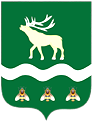 Российская Федерация Приморский крайДУМА 
ЯКОВЛЕВСКОГО МУНИЦИПАЛЬНОГО РАЙОНАРЕШЕНИЕ27 сентября 2022 года                   с. Яковлевка                                № 580 - НПАО внесении изменений в решение Думы Яковлевского  муниципального  района «О бюджете Яковлевского муниципального  района на 2022 год и плановый период 2023 и 2024 годов»Дума Яковлевского муниципального района, рассмотрев представление Администрации Яковлевского муниципального района от 21.09.2022 № 3877 о внесении изменений в доходную и расходную части бюджета Яковлевского муниципального района, на основании статей  23, 30 Устава Яковлевского муниципального районаРЕШИЛА:1. Внести в решение Думы Яковлевского муниципального района от 28.12.2021 № 502-НПА «О бюджете Яковлевского муниципального района на 2022 год и плановый период 2023 и 2024 годов» следующие изменения: 1) пункты 1, 2  части 1 статьи 1 изложить в следующей редакции:«1) общий объем доходов бюджета Яковлевского муниципального района – в сумме 661 449 310,82 рубля, в том числе за счет объем межбюджетных трансфертов, получаемых из других бюджетов бюджетной системы Российской Федерации, - в сумме 347 704 310,82 рубля;2) общий объем расходов бюджета Яковлевского муниципального района – в сумме 677 240 022,71 рубля;»;3) пункт 9 статьи 6 дополнить абзацем следующего содержания:«- социально-ориентированным некоммерческим организациям на финансирование затрат, связанных с реализацией общественно значимых программ (проектов) по направлениям деятельности.»;2) приложение 1 к решению Думы Яковлевского района от 28.12.2021  № 502-НПА изложить в редакции приложения 1 к настоящему решению;3) приложение 3 к решению Думы Яковлевского района от 28.12.2021  № 502-НПА изложить в редакции приложения 2 к настоящему решению;4) приложение 4 к решению Думы Яковлевского района от 28.12.2021  № 502-НПА изложить в редакции приложения 3 к настоящему решению;5) приложение 5 к решению Думы Яковлевского района от 28.12.2021 № 502-НПА изложить в редакции приложения 4 к настоящему решению;6) приложение 6 к решению Думы Яковлевского района от 28.12.2021 № 502-НПА изложить в редакции приложения 5 к настоящему решению;7) приложение 7 к решению Думы Яковлевского района от 28.12.2021 № 502-НПА изложить в редакции приложения 6 к настоящему решению.2. Настоящее решение вступает в силу после его официального опубликования.Председатель Думы Яковлевскогомуниципального района                                                          Н.В. БазыльГлава Яковлевского  муниципального района                                                          А.А. Коренчук  Приложение 1к решению Думы Яковлевского муниципального района от 27 сентября 2022 года № 580-НПА«Приложение 1 к решению Думы Яковлевского муниципального района от 28 декабря 2021 года № 502-НПАПриложение 2к решению Думы Яковлевского муниципального района от 27 сентября 2022 года № 580-НПА«Приложение 3 к решению Думы Яковлевского муниципального района от 28 декабря 2021 года № 502-НПАПриложение 3к решению Думы Яковлевского муниципального района от 27 сентября 2022 года № 580-НПА«Приложение 4 к решению Думы Яковлевского муниципального района от 28 декабря 2021 года № 502-НПАПриложение 4к решению Думы Яковлевского муниципального района от 27 сентября 2022 года № 580-НПА«Приложение 5 к решению Думы Яковлевского муниципального района от 28 декабря 2021 года № 502-НПАПриложение 5к решению Думы Яковлевского муниципального района от 27 сентября 2022 года № 580-НПА«Приложение 6 к решению Думы Яковлевского муниципального района от 28 декабря 2021 года № 502-НПАПриложение 6к решению Думы Яковлевского муниципального района от 27 сентября 2022 года № 580-НПА«Приложение 7 к решению Думы Яковлевского муниципального района от 28 декабря 2021 года № 502-НПАИсточники внутреннего финансирования дефицита бюджета Яковлевского муниципального района на 2022 год и плановый период 2023 и 2024 годов Источники внутреннего финансирования дефицита бюджета Яковлевского муниципального района на 2022 год и плановый период 2023 и 2024 годов Источники внутреннего финансирования дефицита бюджета Яковлевского муниципального района на 2022 год и плановый период 2023 и 2024 годов Источники внутреннего финансирования дефицита бюджета Яковлевского муниципального района на 2022 год и плановый период 2023 и 2024 годов Источники внутреннего финансирования дефицита бюджета Яковлевского муниципального района на 2022 год и плановый период 2023 и 2024 годов (рублей)КодПеречень источников внутреннего финансирования дефицита бюджета муниципального района2022 год2023 год2024 год12345000 01 02 00 00 00 0000 000Кредиты кредитных организаций в валюте Российской Федерации3 000 000,00500 000,00500 000,00000 01 02 00 00 00 0000 700Получение кредитов от кредитных организаций в валюте Российской Федерации3 000 000,00500 000,00500 000,00000 01 02 00 00 05 0000 710Получение кредитов от кредитных организаций бюджетами муниципальных районов в валюте Российской Федерации3 000 000,00500 000,00500 000,00000 01 03 00 00 00 0000 000Бюджетные кредиты от других бюджетов бюджетной системы Российской Федерации-3 000 000,00--000 01 03 01 00 05 0000 710Получение кредитов от других бюджетов бюджетной системы Российской Федерации бюджетами муниципальных районов в валюте Российской Федерации---000 01 03 01 00 05 0000 810Погашение бюджетами муниципальных районов кредитов от других бюджетов бюджетной системы Российской Федерации в валюте Российской Федерации-3 000 000,00--000 01 05 00 00 00 0000 000Изменение остатков средств на счетах по учету средств бюджета15 790 711,89468 663,00457 567,00000 01 05 02 01 05 0000 510Увеличение прочих остатков денежных средств бюджетов муниципальных районов-664 449 310,82-629 670 006,33-667 731 061,89000 01 05 02 01 05 0000 610Уменьшение прочих остатков денежных средств бюджетов муниципальных районов680 240 022,71630 138 669,33668 188 628,89Итого источников15 790 711,89968 663,00957 567,00ОБЪЕМЫ ДОХОДОВ БЮДЖЕТА  ЯКОВЛЕВСКОГО МУНИЦИПАЛЬНОГО РАЙОНА НА 2022 ГОД И ПЛАНОВЫЙ ПЕРИОД 2023 И 2024 ГОДОВОБЪЕМЫ ДОХОДОВ БЮДЖЕТА  ЯКОВЛЕВСКОГО МУНИЦИПАЛЬНОГО РАЙОНА НА 2022 ГОД И ПЛАНОВЫЙ ПЕРИОД 2023 И 2024 ГОДОВОБЪЕМЫ ДОХОДОВ БЮДЖЕТА  ЯКОВЛЕВСКОГО МУНИЦИПАЛЬНОГО РАЙОНА НА 2022 ГОД И ПЛАНОВЫЙ ПЕРИОД 2023 И 2024 ГОДОВОБЪЕМЫ ДОХОДОВ БЮДЖЕТА  ЯКОВЛЕВСКОГО МУНИЦИПАЛЬНОГО РАЙОНА НА 2022 ГОД И ПЛАНОВЫЙ ПЕРИОД 2023 И 2024 ГОДОВОБЪЕМЫ ДОХОДОВ БЮДЖЕТА  ЯКОВЛЕВСКОГО МУНИЦИПАЛЬНОГО РАЙОНА НА 2022 ГОД И ПЛАНОВЫЙ ПЕРИОД 2023 И 2024 ГОДОВОБЪЕМЫ ДОХОДОВ БЮДЖЕТА  ЯКОВЛЕВСКОГО МУНИЦИПАЛЬНОГО РАЙОНА НА 2022 ГОД И ПЛАНОВЫЙ ПЕРИОД 2023 И 2024 ГОДОВОБЪЕМЫ ДОХОДОВ БЮДЖЕТА  ЯКОВЛЕВСКОГО МУНИЦИПАЛЬНОГО РАЙОНА НА 2022 ГОД И ПЛАНОВЫЙ ПЕРИОД 2023 И 2024 ГОДОВОБЪЕМЫ ДОХОДОВ БЮДЖЕТА  ЯКОВЛЕВСКОГО МУНИЦИПАЛЬНОГО РАЙОНА НА 2022 ГОД И ПЛАНОВЫЙ ПЕРИОД 2023 И 2024 ГОДОВОБЪЕМЫ ДОХОДОВ БЮДЖЕТА  ЯКОВЛЕВСКОГО МУНИЦИПАЛЬНОГО РАЙОНА НА 2022 ГОД И ПЛАНОВЫЙ ПЕРИОД 2023 И 2024 ГОДОВОБЪЕМЫ ДОХОДОВ БЮДЖЕТА  ЯКОВЛЕВСКОГО МУНИЦИПАЛЬНОГО РАЙОНА НА 2022 ГОД И ПЛАНОВЫЙ ПЕРИОД 2023 И 2024 ГОДОВОБЪЕМЫ ДОХОДОВ БЮДЖЕТА  ЯКОВЛЕВСКОГО МУНИЦИПАЛЬНОГО РАЙОНА НА 2022 ГОД И ПЛАНОВЫЙ ПЕРИОД 2023 И 2024 ГОДОВОБЪЕМЫ ДОХОДОВ БЮДЖЕТА  ЯКОВЛЕВСКОГО МУНИЦИПАЛЬНОГО РАЙОНА НА 2022 ГОД И ПЛАНОВЫЙ ПЕРИОД 2023 И 2024 ГОДОВОБЪЕМЫ ДОХОДОВ БЮДЖЕТА  ЯКОВЛЕВСКОГО МУНИЦИПАЛЬНОГО РАЙОНА НА 2022 ГОД И ПЛАНОВЫЙ ПЕРИОД 2023 И 2024 ГОДОВОБЪЕМЫ ДОХОДОВ БЮДЖЕТА  ЯКОВЛЕВСКОГО МУНИЦИПАЛЬНОГО РАЙОНА НА 2022 ГОД И ПЛАНОВЫЙ ПЕРИОД 2023 И 2024 ГОДОВОБЪЕМЫ ДОХОДОВ БЮДЖЕТА  ЯКОВЛЕВСКОГО МУНИЦИПАЛЬНОГО РАЙОНА НА 2022 ГОД И ПЛАНОВЫЙ ПЕРИОД 2023 И 2024 ГОДОВОБЪЕМЫ ДОХОДОВ БЮДЖЕТА  ЯКОВЛЕВСКОГО МУНИЦИПАЛЬНОГО РАЙОНА НА 2022 ГОД И ПЛАНОВЫЙ ПЕРИОД 2023 И 2024 ГОДОВОБЪЕМЫ ДОХОДОВ БЮДЖЕТА  ЯКОВЛЕВСКОГО МУНИЦИПАЛЬНОГО РАЙОНА НА 2022 ГОД И ПЛАНОВЫЙ ПЕРИОД 2023 И 2024 ГОДОВОБЪЕМЫ ДОХОДОВ БЮДЖЕТА  ЯКОВЛЕВСКОГО МУНИЦИПАЛЬНОГО РАЙОНА НА 2022 ГОД И ПЛАНОВЫЙ ПЕРИОД 2023 И 2024 ГОДОВОБЪЕМЫ ДОХОДОВ БЮДЖЕТА  ЯКОВЛЕВСКОГО МУНИЦИПАЛЬНОГО РАЙОНА НА 2022 ГОД И ПЛАНОВЫЙ ПЕРИОД 2023 И 2024 ГОДОВОБЪЕМЫ ДОХОДОВ БЮДЖЕТА  ЯКОВЛЕВСКОГО МУНИЦИПАЛЬНОГО РАЙОНА НА 2022 ГОД И ПЛАНОВЫЙ ПЕРИОД 2023 И 2024 ГОДОВ(рублей)Код бюджетной классификации Российской ФедерацииКод бюджетной классификации Российской ФедерацииНаименованиеНаименованиеНаименованиеНаименованиеОбъемы доходовОбъемы доходовОбъемы доходовОбъемы доходовКод бюджетной классификации Российской ФедерацииКод бюджетной классификации Российской ФедерацииНаименованиеНаименованиеНаименованиеНаименование202220222023202411222233451 00 00000 00 0000 0001 00 00000 00 0000 000НАЛОГОВЫЕ И НЕНАЛОГОВЫЕ ДОХОДЫНАЛОГОВЫЕ И НЕНАЛОГОВЫЕ ДОХОДЫНАЛОГОВЫЕ И НЕНАЛОГОВЫЕ ДОХОДЫНАЛОГОВЫЕ И НЕНАЛОГОВЫЕ ДОХОДЫ313 745 000,00313 745 000,00312 837 500,00327 643 000,001 01 00000 00 0000 0001 01 00000 00 0000 000НАЛОГИ НА ПРИБЫЛЬ, ДОХОДЫНАЛОГИ НА ПРИБЫЛЬ, ДОХОДЫНАЛОГИ НА ПРИБЫЛЬ, ДОХОДЫНАЛОГИ НА ПРИБЫЛЬ, ДОХОДЫ275 053 000,00275 053 000,00281 900 000,00296 500 000,001 01 02000 01 0000 1101 01 02000 01 0000 110Налог на доходы физических лицНалог на доходы физических лицНалог на доходы физических лицНалог на доходы физических лиц275 053 000,00275 053 000,00281 900 000,00296 500 000,001 03 00000 00 0000 0001 03 00000 00 0000 000НАЛОГИ НА ТОВАРЫ (РАБОТЫ, УСЛУГИ), РЕАЛИЗУЕМЫЕ НА ТЕРРИТОРИИ РОССИЙСКОЙ ФЕДЕРАЦИИНАЛОГИ НА ТОВАРЫ (РАБОТЫ, УСЛУГИ), РЕАЛИЗУЕМЫЕ НА ТЕРРИТОРИИ РОССИЙСКОЙ ФЕДЕРАЦИИНАЛОГИ НА ТОВАРЫ (РАБОТЫ, УСЛУГИ), РЕАЛИЗУЕМЫЕ НА ТЕРРИТОРИИ РОССИЙСКОЙ ФЕДЕРАЦИИНАЛОГИ НА ТОВАРЫ (РАБОТЫ, УСЛУГИ), РЕАЛИЗУЕМЫЕ НА ТЕРРИТОРИИ РОССИЙСКОЙ ФЕДЕРАЦИИ12 000 000,0012 000 000,0012 000 000,0012 000 000,001 03 02000 01 0000 1101 03 02000 01 0000 110Акцизы по подакцизным товарам (продукции), производимым на территории Российской ФедерацииАкцизы по подакцизным товарам (продукции), производимым на территории Российской ФедерацииАкцизы по подакцизным товарам (продукции), производимым на территории Российской ФедерацииАкцизы по подакцизным товарам (продукции), производимым на территории Российской Федерации12 000 000,0012 000 000,0012 000 000,0012 000 000,001 05 00000 00 0000 0001 05 00000 00 0000 000НАЛОГИ НА СОВОКУПНЫЙ ДОХОДНАЛОГИ НА СОВОКУПНЫЙ ДОХОДНАЛОГИ НА СОВОКУПНЫЙ ДОХОДНАЛОГИ НА СОВОКУПНЫЙ ДОХОД11 478 000,0011 478 000,005 093 000,005 215 000,001 05 01000 00 0000 1101 05 01000 00 0000 110Налог, взимаемый в связи с применением упрощенной системы налогообложенияНалог, взимаемый в связи с применением упрощенной системы налогообложенияНалог, взимаемый в связи с применением упрощенной системы налогообложенияНалог, взимаемый в связи с применением упрощенной системы налогообложения9 000 000,009 000 000,002 630 000,002 630 000,001 05 03000 01 0000 1101 05 03000 01 0000 110Единый сельскохозяйственный налогЕдиный сельскохозяйственный налогЕдиный сельскохозяйственный налогЕдиный сельскохозяйственный налог378 000,00378 000,00258 000,00270 000,001 05 04020 02 0000 1101 05 04020 02 0000 110Налог, взимаемый в связи с применением патентной системы налогообложения, зачисляемый в бюджеты муниципальных районовНалог, взимаемый в связи с применением патентной системы налогообложения, зачисляемый в бюджеты муниципальных районовНалог, взимаемый в связи с применением патентной системы налогообложения, зачисляемый в бюджеты муниципальных районовНалог, взимаемый в связи с применением патентной системы налогообложения, зачисляемый в бюджеты муниципальных районов2 100 000,002 100 000,002 205 000,002 315 000,001 08 00000 00 0000 0001 08 00000 00 0000 000ГОСУДАРСТВЕННАЯ ПОШЛИНАГОСУДАРСТВЕННАЯ ПОШЛИНАГОСУДАРСТВЕННАЯ ПОШЛИНАГОСУДАРСТВЕННАЯ ПОШЛИНА2 000 000,002 000 000,001 654 000,001 736 000,001 08 03000 01 0000 1101 08 03000 01 0000 110Государственная пошлина по делам, рассматриваемым в судах общей юрисдикции, мировыми судьямиГосударственная пошлина по делам, рассматриваемым в судах общей юрисдикции, мировыми судьямиГосударственная пошлина по делам, рассматриваемым в судах общей юрисдикции, мировыми судьямиГосударственная пошлина по делам, рассматриваемым в судах общей юрисдикции, мировыми судьями2 000 000,002 000 000,001 654 000,001 736 000,001 11 00000 00 0000 0001 11 00000 00 0000 000ДОХОДЫ ОТ ИСПОЛЬЗОВАНИЯ ИМУЩЕСТВА, НАХОДЯЩЕГОСЯ В ГОСУДАРСТВЕННОЙ И МУНИЦИПАЛЬНОЙ СОБСТВЕННОСТИДОХОДЫ ОТ ИСПОЛЬЗОВАНИЯ ИМУЩЕСТВА, НАХОДЯЩЕГОСЯ В ГОСУДАРСТВЕННОЙ И МУНИЦИПАЛЬНОЙ СОБСТВЕННОСТИДОХОДЫ ОТ ИСПОЛЬЗОВАНИЯ ИМУЩЕСТВА, НАХОДЯЩЕГОСЯ В ГОСУДАРСТВЕННОЙ И МУНИЦИПАЛЬНОЙ СОБСТВЕННОСТИДОХОДЫ ОТ ИСПОЛЬЗОВАНИЯ ИМУЩЕСТВА, НАХОДЯЩЕГОСЯ В ГОСУДАРСТВЕННОЙ И МУНИЦИПАЛЬНОЙ СОБСТВЕННОСТИ5 600 000,005 600 000,005 075 000,005 075 000,001 11 05000 00 0000 1201 11 05000 00 0000 120Доходы, получаемые в виде арендной  либо иной платы за передачу в возмездное пользование государственного и муниципального имущества (за исключением имущества бюджетных и автономных учреждений, а также имущества государственных и муниципальных унитарных предприятий, в том числе казённых)Доходы, получаемые в виде арендной  либо иной платы за передачу в возмездное пользование государственного и муниципального имущества (за исключением имущества бюджетных и автономных учреждений, а также имущества государственных и муниципальных унитарных предприятий, в том числе казённых)Доходы, получаемые в виде арендной  либо иной платы за передачу в возмездное пользование государственного и муниципального имущества (за исключением имущества бюджетных и автономных учреждений, а также имущества государственных и муниципальных унитарных предприятий, в том числе казённых)Доходы, получаемые в виде арендной  либо иной платы за передачу в возмездное пользование государственного и муниципального имущества (за исключением имущества бюджетных и автономных учреждений, а также имущества государственных и муниципальных унитарных предприятий, в том числе казённых)5 100 000,005 100 000,004 700 000,004 700 000,001 11 09000 00 0000 1201 11 09000 00 0000 120Прочие доходы от использования имущества и прав, находящихся в госудасртвенной и муниципальной собственности (за исключением имущества бюджетных и автономных учреждений, а также имущества государственных и муниципальных унитарных предприятий, в том числе казенных)Прочие доходы от использования имущества и прав, находящихся в госудасртвенной и муниципальной собственности (за исключением имущества бюджетных и автономных учреждений, а также имущества государственных и муниципальных унитарных предприятий, в том числе казенных)Прочие доходы от использования имущества и прав, находящихся в госудасртвенной и муниципальной собственности (за исключением имущества бюджетных и автономных учреждений, а также имущества государственных и муниципальных унитарных предприятий, в том числе казенных)Прочие доходы от использования имущества и прав, находящихся в госудасртвенной и муниципальной собственности (за исключением имущества бюджетных и автономных учреждений, а также имущества государственных и муниципальных унитарных предприятий, в том числе казенных)500 000,00500 000,00375 000,00375 000,001 12 00000 00 0000 0001 12 00000 00 0000 000ПЛАТЕЖИ ПРИ ПОЛЬЗОВАНИИ ПРИРОДНЫМИ РЕСУРСАМИПЛАТЕЖИ ПРИ ПОЛЬЗОВАНИИ ПРИРОДНЫМИ РЕСУРСАМИПЛАТЕЖИ ПРИ ПОЛЬЗОВАНИИ ПРИРОДНЫМИ РЕСУРСАМИПЛАТЕЖИ ПРИ ПОЛЬЗОВАНИИ ПРИРОДНЫМИ РЕСУРСАМИ1 470 000,001 470 000,001 470 000,001 470 000,001 12 01000 01 0000 1201 12 01000 01 0000 120Плата за негативное воздействие на окружающую средуПлата за негативное воздействие на окружающую средуПлата за негативное воздействие на окружающую средуПлата за негативное воздействие на окружающую среду1 470 000,001 470 000,001 470 000,001 470 000,001 13 00000 00 0000 0001 13 00000 00 0000 000ДОХОДЫ ОТ ОКАЗАНИЯ ПЛАТНЫХ УСЛУГ (РАБОТ) И КОМПЕНСАЦИИ ЗАТРАТ ГОСУДАРСТВАДОХОДЫ ОТ ОКАЗАНИЯ ПЛАТНЫХ УСЛУГ (РАБОТ) И КОМПЕНСАЦИИ ЗАТРАТ ГОСУДАРСТВАДОХОДЫ ОТ ОКАЗАНИЯ ПЛАТНЫХ УСЛУГ (РАБОТ) И КОМПЕНСАЦИИ ЗАТРАТ ГОСУДАРСТВАДОХОДЫ ОТ ОКАЗАНИЯ ПЛАТНЫХ УСЛУГ (РАБОТ) И КОМПЕНСАЦИИ ЗАТРАТ ГОСУДАРСТВА15 000,0015 000,0015 000,0015 000,001 13 01000 00 0000 1301 13 01000 00 0000 130Доходы от оказания платных услуг (работ)Доходы от оказания платных услуг (работ)Доходы от оказания платных услуг (работ)Доходы от оказания платных услуг (работ)15 000,0015 000,0015 000,0015 000,001 14 00000 00 0000 0001 14 00000 00 0000 000ДОХОДЫ ОТ ПРОДАЖИ МАТЕРИАЛЬНЫХ И НЕМАТЕРИАЛЬНЫХ АКТИВОВДОХОДЫ ОТ ПРОДАЖИ МАТЕРИАЛЬНЫХ И НЕМАТЕРИАЛЬНЫХ АКТИВОВДОХОДЫ ОТ ПРОДАЖИ МАТЕРИАЛЬНЫХ И НЕМАТЕРИАЛЬНЫХ АКТИВОВДОХОДЫ ОТ ПРОДАЖИ МАТЕРИАЛЬНЫХ И НЕМАТЕРИАЛЬНЫХ АКТИВОВ5 500 000,005 500 000,005 200 000,005 200 000,001 14 02000 00 0000 0001 14 02000 00 0000 000Доходы от реализации имущества, находящегося в государственной и муниципальной собственности (за исключением движимого имущества бюджетных и автономных учреждений, а также имущества государственных и муниципальных унитарных предприятий, в том числе казенных)Доходы от реализации имущества, находящегося в государственной и муниципальной собственности (за исключением движимого имущества бюджетных и автономных учреждений, а также имущества государственных и муниципальных унитарных предприятий, в том числе казенных)Доходы от реализации имущества, находящегося в государственной и муниципальной собственности (за исключением движимого имущества бюджетных и автономных учреждений, а также имущества государственных и муниципальных унитарных предприятий, в том числе казенных)Доходы от реализации имущества, находящегося в государственной и муниципальной собственности (за исключением движимого имущества бюджетных и автономных учреждений, а также имущества государственных и муниципальных унитарных предприятий, в том числе казенных)5 000 000,005 000 000,005 000 000,005 000 000,001 14 06000 00 0000 4301 14 06000 00 0000 430Доходы от продажи земельных участков, находящихся в государственной и муниципальной собственностиДоходы от продажи земельных участков, находящихся в государственной и муниципальной собственностиДоходы от продажи земельных участков, находящихся в государственной и муниципальной собственностиДоходы от продажи земельных участков, находящихся в государственной и муниципальной собственности500 000,00500 000,00200 000,00200 000,001 16 00000 00 0000 0001 16 00000 00 0000 000ШТРАФЫ, САНКЦИИ, ВОЗМЕЩЕНИЕ УЩЕРБАШТРАФЫ, САНКЦИИ, ВОЗМЕЩЕНИЕ УЩЕРБАШТРАФЫ, САНКЦИИ, ВОЗМЕЩЕНИЕ УЩЕРБАШТРАФЫ, САНКЦИИ, ВОЗМЕЩЕНИЕ УЩЕРБА629 000,00629 000,00430 500,00432 000,001 16 01000 01 0000 1401 16 01000 01 0000 140Административные штрафы, установленные Кодексом Российской Федерации об административных правонарушенияхАдминистративные штрафы, установленные Кодексом Российской Федерации об административных правонарушенияхАдминистративные штрафы, установленные Кодексом Российской Федерации об административных правонарушенияхАдминистративные штрафы, установленные Кодексом Российской Федерации об административных правонарушениях344 000,00344 000,00345 000,00346 000,001 16 02000 02 0000 1401 16 02000 02 0000 140Административные штрафы, установленные законами субъектов Российской Федерации об административных правонарушенияхАдминистративные штрафы, установленные законами субъектов Российской Федерации об административных правонарушенияхАдминистративные штрафы, установленные законами субъектов Российской Федерации об административных правонарушенияхАдминистративные штрафы, установленные законами субъектов Российской Федерации об административных правонарушениях20 000,0020 000,0020 000,0020 000,001 16 07000 00 0000 0001 16 07000 00 0000 000Штрафы, неустойки, пени, уплаченные в соответствии с законом или договором в случае неисполнения или ненадлежащего исполнения обязательств перед государственным (муниципальным) органом, органом управления государственным внебюджетным фондом, казенным учреждением, Центральным банком Российской Федерации, иной организацией, действующей от имени Российской ФедерацииШтрафы, неустойки, пени, уплаченные в соответствии с законом или договором в случае неисполнения или ненадлежащего исполнения обязательств перед государственным (муниципальным) органом, органом управления государственным внебюджетным фондом, казенным учреждением, Центральным банком Российской Федерации, иной организацией, действующей от имени Российской ФедерацииШтрафы, неустойки, пени, уплаченные в соответствии с законом или договором в случае неисполнения или ненадлежащего исполнения обязательств перед государственным (муниципальным) органом, органом управления государственным внебюджетным фондом, казенным учреждением, Центральным банком Российской Федерации, иной организацией, действующей от имени Российской ФедерацииШтрафы, неустойки, пени, уплаченные в соответствии с законом или договором в случае неисполнения или ненадлежащего исполнения обязательств перед государственным (муниципальным) органом, органом управления государственным внебюджетным фондом, казенным учреждением, Центральным банком Российской Федерации, иной организацией, действующей от имени Российской Федерации200 000,00200 000,001 16 10000 00 0000 1401 16 10000 00 0000 140Платежи в целях возмещения причиненного ущерба (убытков)Платежи в целях возмещения причиненного ущерба (убытков)Платежи в целях возмещения причиненного ущерба (убытков)Платежи в целях возмещения причиненного ущерба (убытков)65 000,0065 000,0065 500,0066 000,002 00 00000 00 0000 0002 00 00000 00 0000 000БЕЗВОЗМЕЗДНЫЕ ПОСТУПЛЕНИЯБЕЗВОЗМЕЗДНЫЕ ПОСТУПЛЕНИЯБЕЗВОЗМЕЗДНЫЕ ПОСТУПЛЕНИЯБЕЗВОЗМЕЗДНЫЕ ПОСТУПЛЕНИЯ347 704 310,82347 704 310,82316 332 506,33339 588 061,892 02 00000 00 0000 0002 02 00000 00 0000 000Безвозмездные поступления от других бюджетов бюджетной системы Российской ФедерацииБезвозмездные поступления от других бюджетов бюджетной системы Российской ФедерацииБезвозмездные поступления от других бюджетов бюджетной системы Российской ФедерацииБезвозмездные поступления от других бюджетов бюджетной системы Российской Федерации347 704 310,82347 704 310,82316 332 506,33339 588 061,892 02 15002 05 0000 1502 02 15002 05 0000 150Дотации бюджетам муниципальных районов на поддержку мер по обеспечению сбалансированности бюджетовДотации бюджетам муниципальных районов на поддержку мер по обеспечению сбалансированности бюджетовДотации бюджетам муниципальных районов на поддержку мер по обеспечению сбалансированности бюджетовДотации бюджетам муниципальных районов на поддержку мер по обеспечению сбалансированности бюджетов8 443 700,008 443 700,00--2 02 20000 00 0000 1502 02 20000 00 0000 150Субсидии бюджетам бюджетной системы Российской Федерации (межбюджетные субсидии)Субсидии бюджетам бюджетной системы Российской Федерации (межбюджетные субсидии)Субсидии бюджетам бюджетной системы Российской Федерации (межбюджетные субсидии)Субсидии бюджетам бюджетной системы Российской Федерации (межбюджетные субсидии)36 532 648,2236 532 648,222 787 918,412 917 387,322 02 25299 05 0000 1502 02 25299 05 0000 150Субсидии бюджетам муниципальных районов на софинансирование расходных обязательств субъектов Российской Федерации, связанных с реализацией федеральной целевой программы "Увековечение памяти погибших при защите Отечества на 2019 - 2024 годы"Субсидии бюджетам муниципальных районов на софинансирование расходных обязательств субъектов Российской Федерации, связанных с реализацией федеральной целевой программы "Увековечение памяти погибших при защите Отечества на 2019 - 2024 годы"Субсидии бюджетам муниципальных районов на софинансирование расходных обязательств субъектов Российской Федерации, связанных с реализацией федеральной целевой программы "Увековечение памяти погибших при защите Отечества на 2019 - 2024 годы"Субсидии бюджетам муниципальных районов на софинансирование расходных обязательств субъектов Российской Федерации, связанных с реализацией федеральной целевой программы "Увековечение памяти погибших при защите Отечества на 2019 - 2024 годы"992 225,94992 225,94--2 02 25497 05 0000 1502 02 25497 05 0000 150Субсидии бюджетам муниципальных районов на реализацию мероприятий по обеспечению жильем молодых семейСубсидии бюджетам муниципальных районов на реализацию мероприятий по обеспечению жильем молодых семейСубсидии бюджетам муниципальных районов на реализацию мероприятий по обеспечению жильем молодых семейСубсидии бюджетам муниципальных районов на реализацию мероприятий по обеспечению жильем молодых семей1 925 500,001 925 500,001 619 913,411 749 382,322 02 29999 05  0000 1502 02 29999 05  0000 150Прочие субсидии бюджетам муниципальных районовПрочие субсидии бюджетам муниципальных районовПрочие субсидии бюджетам муниципальных районовПрочие субсидии бюджетам муниципальных районов33 614 922,2833 614 922,281 168 005,001 168 005,00комплектование книжных фондов и обеспечение информационно-техническим оборудованием библиотек комплектование книжных фондов и обеспечение информационно-техническим оборудованием библиотек комплектование книжных фондов и обеспечение информационно-техническим оборудованием библиотек комплектование книжных фондов и обеспечение информационно-техническим оборудованием библиотек --168 005,00168 005,00реализация проектов инициативного бюджетирования по направлению "Твой проект"реализация проектов инициативного бюджетирования по направлению "Твой проект"реализация проектов инициативного бюджетирования по направлению "Твой проект"реализация проектов инициативного бюджетирования по направлению "Твой проект"3 000 000,003 000 000,00--капитальный ремонт и ремонт автомобильных дорог общего пользования населенных пунктов за счет дорожного фонда Приморского краякапитальный ремонт и ремонт автомобильных дорог общего пользования населенных пунктов за счет дорожного фонда Приморского краякапитальный ремонт и ремонт автомобильных дорог общего пользования населенных пунктов за счет дорожного фонда Приморского краякапитальный ремонт и ремонт автомобильных дорог общего пользования населенных пунктов за счет дорожного фонда Приморского края20 000 000,0020 000 000,00--обеспечение граждан твердым топливом обеспечение граждан твердым топливом обеспечение граждан твердым топливом обеспечение граждан твердым топливом 243 947,01243 947,01--капитальный ремонт зданий муниципальных общеобразовательных учрежденийкапитальный ремонт зданий муниципальных общеобразовательных учрежденийкапитальный ремонт зданий муниципальных общеобразовательных учрежденийкапитальный ремонт зданий муниципальных общеобразовательных учреждений8 138 525,308 138 525,30--приобретение музыкальных инструментов и художественного инвентаря для учреждений дополнительного образования детей в сфере культурыприобретение музыкальных инструментов и художественного инвентаря для учреждений дополнительного образования детей в сфере культурыприобретение музыкальных инструментов и художественного инвентаря для учреждений дополнительного образования детей в сфере культурыприобретение музыкальных инструментов и художественного инвентаря для учреждений дополнительного образования детей в сфере культуры--1 000 000,001 000 000,00приобретение и поставка спортивного инвентаря, спортивного оборудования и иного имущества для развития массового спортаприобретение и поставка спортивного инвентаря, спортивного оборудования и иного имущества для развития массового спортаприобретение и поставка спортивного инвентаря, спортивного оборудования и иного имущества для развития массового спортаприобретение и поставка спортивного инвентаря, спортивного оборудования и иного имущества для развития массового спорта2 232 449,972 232 449,972 02 30000 00 0000 1502 02 30000 00 0000 150Субвенции бюджетам субъектов Российской Федерации и муниципальных образованийСубвенции бюджетам субъектов Российской Федерации и муниципальных образованийСубвенции бюджетам субъектов Российской Федерации и муниципальных образованийСубвенции бюджетам субъектов Российской Федерации и муниципальных образований288 697 662,60288 697 662,60299 621 587,92312 100 674,572 02 30024 05 0000 1502 02 30024 05 0000 150Субвенции бюджетам муниципальных районов на выполнение передаваемых полномочий субъектов Российской Федерации Субвенции бюджетам муниципальных районов на выполнение передаваемых полномочий субъектов Российской Федерации Субвенции бюджетам муниципальных районов на выполнение передаваемых полномочий субъектов Российской Федерации Субвенции бюджетам муниципальных районов на выполнение передаваемых полномочий субъектов Российской Федерации 255 587 295,28255 587 295,28266 607 374,60279 006 859,25в том числе:в том числе:в том числе:в том числе:осуществление отдельных государственных полномочий по расчету и предоставлению дотаций на выравнивание бюджетной обеспеченности бюджетам поселений, входящих в их составосуществление отдельных государственных полномочий по расчету и предоставлению дотаций на выравнивание бюджетной обеспеченности бюджетам поселений, входящих в их составосуществление отдельных государственных полномочий по расчету и предоставлению дотаций на выравнивание бюджетной обеспеченности бюджетам поселений, входящих в их составосуществление отдельных государственных полномочий по расчету и предоставлению дотаций на выравнивание бюджетной обеспеченности бюджетам поселений, входящих в их состав11 407 850,0011 407 850,0011 407 850,0011 407 850,00обеспечение государственных гарантий реализации прав на получение общедоступного и бесплатного дошкольного, начального общего, основного общего, среднего общего, дополнительного образования детей в муниципальных образовательных организациях Приморского краяобеспечение государственных гарантий реализации прав на получение общедоступного и бесплатного дошкольного, начального общего, основного общего, среднего общего, дополнительного образования детей в муниципальных образовательных организациях Приморского краяобеспечение государственных гарантий реализации прав на получение общедоступного и бесплатного дошкольного, начального общего, основного общего, среднего общего, дополнительного образования детей в муниципальных образовательных организациях Приморского краяобеспечение государственных гарантий реализации прав на получение общедоступного и бесплатного дошкольного, начального общего, основного общего, среднего общего, дополнительного образования детей в муниципальных образовательных организациях Приморского края148 086 658,00148 086 658,00151 824 515,00160 866 572,00обеспечение государственных гарантий реализации прав на получение общедоступного и бесплатного дошкольного образования в муниципальных дошкольных образовательных организациях Приморского краяобеспечение государственных гарантий реализации прав на получение общедоступного и бесплатного дошкольного образования в муниципальных дошкольных образовательных организациях Приморского краяобеспечение государственных гарантий реализации прав на получение общедоступного и бесплатного дошкольного образования в муниципальных дошкольных образовательных организациях Приморского краяобеспечение государственных гарантий реализации прав на получение общедоступного и бесплатного дошкольного образования в муниципальных дошкольных образовательных организациях Приморского края36 386 285,0036 386 285,0036 752 075,0038 852 730,00обеспечение оздоровления и отдыха детей Приморского края (за исключением организации отдыха детей в каникулярное время)обеспечение оздоровления и отдыха детей Приморского края (за исключением организации отдыха детей в каникулярное время)обеспечение оздоровления и отдыха детей Приморского края (за исключением организации отдыха детей в каникулярное время)обеспечение оздоровления и отдыха детей Приморского края (за исключением организации отдыха детей в каникулярное время)1 477 840,001 477 840,001 477 840,001 477 840,00осуществление органами местного самоуправления отдельных государственных полномочий по государственному управлению охраной трудаосуществление органами местного самоуправления отдельных государственных полномочий по государственному управлению охраной трудаосуществление органами местного самоуправления отдельных государственных полномочий по государственному управлению охраной трудаосуществление органами местного самоуправления отдельных государственных полномочий по государственному управлению охраной труда830 909,00830 909,00861 546,00893 408,00осуществление государственных полномочий органов опеки и попечительства в отношении несовершеннолетнихосуществление государственных полномочий органов опеки и попечительства в отношении несовершеннолетнихосуществление государственных полномочий органов опеки и попечительства в отношении несовершеннолетнихосуществление государственных полномочий органов опеки и попечительства в отношении несовершеннолетних1 950 219,001 950 219,002 021 924,002 096 497,00регистрация и учет граждан, имеющих право на получение жилищных субсидий в связи с переселением из районов Крайнего Севера и приравненных к ним местностейрегистрация и учет граждан, имеющих право на получение жилищных субсидий в связи с переселением из районов Крайнего Севера и приравненных к ним местностейрегистрация и учет граждан, имеющих право на получение жилищных субсидий в связи с переселением из районов Крайнего Севера и приравненных к ним местностейрегистрация и учет граждан, имеющих право на получение жилищных субсидий в связи с переселением из районов Крайнего Севера и приравненных к ним местностей3 688,193 688,193 835,703 989,15реализация государственного полномочия в сфере транспортного обслуживания по муниципальным маршрутам в границах муниципальных образованийреализация государственного полномочия в сфере транспортного обслуживания по муниципальным маршрутам в границах муниципальных образованийреализация государственного полномочия в сфере транспортного обслуживания по муниципальным маршрутам в границах муниципальных образованийреализация государственного полномочия в сфере транспортного обслуживания по муниципальным маршрутам в границах муниципальных образований3 387,083 387,083 387,083 387,08обеспечение мер социальной поддержки педагогических работников муниципальных образовательных организаций Приморского краяобеспечение мер социальной поддержки педагогических работников муниципальных образовательных организаций Приморского краяобеспечение мер социальной поддержки педагогических работников муниципальных образовательных организаций Приморского краяобеспечение мер социальной поддержки педагогических работников муниципальных образовательных организаций Приморского края1 995 000,001 995 000,001 995 000,001 995 000,00предоставление жилых помещений детям-сиротам и детям, оставшимся без попечения родителей, лицам из их числа по договорам найма специализированных жилых помещений за счет средств краевого бюджетапредоставление жилых помещений детям-сиротам и детям, оставшимся без попечения родителей, лицам из их числа по договорам найма специализированных жилых помещений за счет средств краевого бюджетапредоставление жилых помещений детям-сиротам и детям, оставшимся без попечения родителей, лицам из их числа по договорам найма специализированных жилых помещений за счет средств краевого бюджетапредоставление жилых помещений детям-сиротам и детям, оставшимся без попечения родителей, лицам из их числа по договорам найма специализированных жилых помещений за счет средств краевого бюджета4 157 487,704 157 487,7010 902 615,7010 902 615,70обеспечение бесплатным питанием детей, обучающихся в муниципальных образовательных организациях Приморского краяобеспечение бесплатным питанием детей, обучающихся в муниципальных образовательных организациях Приморского краяобеспечение бесплатным питанием детей, обучающихся в муниципальных образовательных организациях Приморского краяобеспечение бесплатным питанием детей, обучающихся в муниципальных образовательных организациях Приморского края5 270 000,005 270 000,005 270 000,005 270 000,00реализация государственных полномочий по организации мероприятий при осуществлении деятельности по обращению с животными без владельцевреализация государственных полномочий по организации мероприятий при осуществлении деятельности по обращению с животными без владельцевреализация государственных полномочий по организации мероприятий при осуществлении деятельности по обращению с животными без владельцевреализация государственных полномочий по организации мероприятий при осуществлении деятельности по обращению с животными без владельцев715 218,07715 218,07207 694,76207 694,76социальная поддержка детей, оставшихся без попечения родителей, и лиц, принявших на вопитание в семью детей, оставшихся без попечения родителейсоциальная поддержка детей, оставшихся без попечения родителей, и лиц, принявших на вопитание в семью детей, оставшихся без попечения родителейсоциальная поддержка детей, оставшихся без попечения родителей, и лиц, принявших на вопитание в семью детей, оставшихся без попечения родителейсоциальная поддержка детей, оставшихся без попечения родителей, и лиц, принявших на вопитание в семью детей, оставшихся без попечения родителей43 302 753,2443 302 753,2443 879 091,3645 029 275,562 02 30029 05 0000 1502 02 30029 05 0000 150Субвенции бюджетам муниципальных районов на компенсацию части платы, взимаемой с родителей (законных предствавителей) за присмотр и уход за детьми, посещающими образовательные организации, реализующие образовательные программы дошкольного образованияСубвенции бюджетам муниципальных районов на компенсацию части платы, взимаемой с родителей (законных предствавителей) за присмотр и уход за детьми, посещающими образовательные организации, реализующие образовательные программы дошкольного образованияСубвенции бюджетам муниципальных районов на компенсацию части платы, взимаемой с родителей (законных предствавителей) за присмотр и уход за детьми, посещающими образовательные организации, реализующие образовательные программы дошкольного образованияСубвенции бюджетам муниципальных районов на компенсацию части платы, взимаемой с родителей (законных предствавителей) за присмотр и уход за детьми, посещающими образовательные организации, реализующие образовательные программы дошкольного образования3 009 526,003 009 526,003 009 526,003 009 526,002 02 35082 05 0000 1502 02 35082 05 0000 150Субвенции бюджетам муниципальных районов на предоставление жилых помещений детям-сиротам и детям, оставшимся без попечения родителей, лицам из их числа по договорам найма специализированных жилых помещенийСубвенции бюджетам муниципальных районов на предоставление жилых помещений детям-сиротам и детям, оставшимся без попечения родителей, лицам из их числа по договорам найма специализированных жилых помещенийСубвенции бюджетам муниципальных районов на предоставление жилых помещений детям-сиротам и детям, оставшимся без попечения родителей, лицам из их числа по договорам найма специализированных жилых помещенийСубвенции бюджетам муниципальных районов на предоставление жилых помещений детям-сиротам и детям, оставшимся без попечения родителей, лицам из их числа по договорам найма специализированных жилых помещений16 733 446,3216 733 446,3216 733 446,3216 733 446,322 02 35120 05 0000 1502 02 35120 05 0000 150Субвенции бюджетам муниципальных районов на осуществление полномочий по составлению (изменению) списков кандидатов в присяжные заседатели федеральных судов общей юрисдикции в Российской ФедерацииСубвенции бюджетам муниципальных районов на осуществление полномочий по составлению (изменению) списков кандидатов в присяжные заседатели федеральных судов общей юрисдикции в Российской ФедерацииСубвенции бюджетам муниципальных районов на осуществление полномочий по составлению (изменению) списков кандидатов в присяжные заседатели федеральных судов общей юрисдикции в Российской ФедерацииСубвенции бюджетам муниципальных районов на осуществление полномочий по составлению (изменению) списков кандидатов в присяжные заседатели федеральных судов общей юрисдикции в Российской Федерации135 583,00135 583,008 050,007 153,002 02 35304 05 0000 1502 02 35304 05 0000 150Субвенции бюджетам муниципальных районов на организацию бесплатного горячего питания обучающихся, получающих начальное общее образование в государственных и муниципальных образовательных организацияхСубвенции бюджетам муниципальных районов на организацию бесплатного горячего питания обучающихся, получающих начальное общее образование в государственных и муниципальных образовательных организацияхСубвенции бюджетам муниципальных районов на организацию бесплатного горячего питания обучающихся, получающих начальное общее образование в государственных и муниципальных образовательных организацияхСубвенции бюджетам муниципальных районов на организацию бесплатного горячего питания обучающихся, получающих начальное общее образование в государственных и муниципальных образовательных организациях9 777 278,009 777 278,009 777 278,009 777 278,002 02 35930 05 0000 1502 02 35930 05 0000 150Субвенции бюджетам муниципальных районов на государственную регистрацию актов гражданского состоянияСубвенции бюджетам муниципальных районов на государственную регистрацию актов гражданского состоянияСубвенции бюджетам муниципальных районов на государственную регистрацию актов гражданского состоянияСубвенции бюджетам муниципальных районов на государственную регистрацию актов гражданского состояния1 127 975,001 127 975,001 081 951,001 081 951,002 02 36900 05 0000 1502 02 36900 05 0000 150Единая субвенция бюджетам муниципальных районов из бюджета субъекта Российской ФедерацииЕдиная субвенция бюджетам муниципальных районов из бюджета субъекта Российской ФедерацииЕдиная субвенция бюджетам муниципальных районов из бюджета субъекта Российской ФедерацииЕдиная субвенция бюджетам муниципальных районов из бюджета субъекта Российской Федерации2 061 374,002 061 374,002 138 777,002 219 276,002 02 39999 05 0000 1502 02 39999 05 0000 150Прочие субвенции бюджетам муниципальных районовПрочие субвенции бюджетам муниципальных районовПрочие субвенции бюджетам муниципальных районовПрочие субвенции бюджетам муниципальных районов265 185,00265 185,00265 185,00265 185,002 02 04000 00 0000 1502 02 04000 00 0000 150Иные межбюджетные трансфертыИные межбюджетные трансфертыИные межбюджетные трансфертыИные межбюджетные трансферты14 030 300,0014 030 300,0013 923 000,0024 570 000,002 02 40014 05 0000 1502 02 40014 05 0000 150Межбюджетные трансферты, передаваемые бюджетам муниципальных районов из бюджетов поселений на осуществление части полномочий по решению вопросов местного значения в соответствии с заключенными соглашениямиМежбюджетные трансферты, передаваемые бюджетам муниципальных районов из бюджетов поселений на осуществление части полномочий по решению вопросов местного значения в соответствии с заключенными соглашениямиМежбюджетные трансферты, передаваемые бюджетам муниципальных районов из бюджетов поселений на осуществление части полномочий по решению вопросов местного значения в соответствии с заключенными соглашениямиМежбюджетные трансферты, передаваемые бюджетам муниципальных районов из бюджетов поселений на осуществление части полномочий по решению вопросов местного значения в соответствии с заключенными соглашениями107 300,00107 300,00--2 02 45303 05 0000 1502 02 45303 05 0000 150Межбюджетные трансферты, передаваемые бюджетам муниципальных районов на ежемесячное денежное вознаграждение за классное руководство педагогическим работникам государственных и муниципальных общеобразовательных организацийМежбюджетные трансферты, передаваемые бюджетам муниципальных районов на ежемесячное денежное вознаграждение за классное руководство педагогическим работникам государственных и муниципальных общеобразовательных организацийМежбюджетные трансферты, передаваемые бюджетам муниципальных районов на ежемесячное денежное вознаграждение за классное руководство педагогическим работникам государственных и муниципальных общеобразовательных организацийМежбюджетные трансферты, передаваемые бюджетам муниципальных районов на ежемесячное денежное вознаграждение за классное руководство педагогическим работникам государственных и муниципальных общеобразовательных организаций13 923 000,0013 923 000,0013 923 000,0024 570 000,00ИТОГО ДОХОДОВ МУНИЦИПАЛЬНОГО РАЙОНАИТОГО ДОХОДОВ МУНИЦИПАЛЬНОГО РАЙОНАИТОГО ДОХОДОВ МУНИЦИПАЛЬНОГО РАЙОНАИТОГО ДОХОДОВ МУНИЦИПАЛЬНОГО РАЙОНА661 449 310,82661 449 310,82629 170 006,33667 231 061,89Распределение бюджетных ассигнований из бюджета Яковлевского муниципального района на 2022 год  и плановый период 2023 и 2024 годов по разделам и подразделам в соответствии с классификацией расходов бюджетов Распределение бюджетных ассигнований из бюджета Яковлевского муниципального района на 2022 год  и плановый период 2023 и 2024 годов по разделам и подразделам в соответствии с классификацией расходов бюджетов Распределение бюджетных ассигнований из бюджета Яковлевского муниципального района на 2022 год  и плановый период 2023 и 2024 годов по разделам и подразделам в соответствии с классификацией расходов бюджетов Распределение бюджетных ассигнований из бюджета Яковлевского муниципального района на 2022 год  и плановый период 2023 и 2024 годов по разделам и подразделам в соответствии с классификацией расходов бюджетов Распределение бюджетных ассигнований из бюджета Яковлевского муниципального района на 2022 год  и плановый период 2023 и 2024 годов по разделам и подразделам в соответствии с классификацией расходов бюджетов Распределение бюджетных ассигнований из бюджета Яковлевского муниципального района на 2022 год  и плановый период 2023 и 2024 годов по разделам и подразделам в соответствии с классификацией расходов бюджетов Распределение бюджетных ассигнований из бюджета Яковлевского муниципального района на 2022 год  и плановый период 2023 и 2024 годов по разделам и подразделам в соответствии с классификацией расходов бюджетов Распределение бюджетных ассигнований из бюджета Яковлевского муниципального района на 2022 год  и плановый период 2023 и 2024 годов по разделам и подразделам в соответствии с классификацией расходов бюджетов Распределение бюджетных ассигнований из бюджета Яковлевского муниципального района на 2022 год  и плановый период 2023 и 2024 годов по разделам и подразделам в соответствии с классификацией расходов бюджетов Распределение бюджетных ассигнований из бюджета Яковлевского муниципального района на 2022 год  и плановый период 2023 и 2024 годов по разделам и подразделам в соответствии с классификацией расходов бюджетов Распределение бюджетных ассигнований из бюджета Яковлевского муниципального района на 2022 год  и плановый период 2023 и 2024 годов по разделам и подразделам в соответствии с классификацией расходов бюджетов Распределение бюджетных ассигнований из бюджета Яковлевского муниципального района на 2022 год  и плановый период 2023 и 2024 годов по разделам и подразделам в соответствии с классификацией расходов бюджетов Распределение бюджетных ассигнований из бюджета Яковлевского муниципального района на 2022 год  и плановый период 2023 и 2024 годов по разделам и подразделам в соответствии с классификацией расходов бюджетов Распределение бюджетных ассигнований из бюджета Яковлевского муниципального района на 2022 год  и плановый период 2023 и 2024 годов по разделам и подразделам в соответствии с классификацией расходов бюджетов Распределение бюджетных ассигнований из бюджета Яковлевского муниципального района на 2022 год  и плановый период 2023 и 2024 годов по разделам и подразделам в соответствии с классификацией расходов бюджетов Распределение бюджетных ассигнований из бюджета Яковлевского муниципального района на 2022 год  и плановый период 2023 и 2024 годов по разделам и подразделам в соответствии с классификацией расходов бюджетов Распределение бюджетных ассигнований из бюджета Яковлевского муниципального района на 2022 год  и плановый период 2023 и 2024 годов по разделам и подразделам в соответствии с классификацией расходов бюджетов Распределение бюджетных ассигнований из бюджета Яковлевского муниципального района на 2022 год  и плановый период 2023 и 2024 годов по разделам и подразделам в соответствии с классификацией расходов бюджетов Распределение бюджетных ассигнований из бюджета Яковлевского муниципального района на 2022 год  и плановый период 2023 и 2024 годов по разделам и подразделам в соответствии с классификацией расходов бюджетов Распределение бюджетных ассигнований из бюджета Яковлевского муниципального района на 2022 год  и плановый период 2023 и 2024 годов по разделам и подразделам в соответствии с классификацией расходов бюджетов рублейСуммаСуммаСумма2022 год2023 год2024 год12222223450100Общегосударственные вопросыОбщегосударственные вопросыОбщегосударственные вопросыОбщегосударственные вопросыОбщегосударственные вопросыОбщегосударственные вопросы0102Функционирование высшего должностного лица субъекта Российской Федерации и муниципального образования  Функционирование высшего должностного лица субъекта Российской Федерации и муниципального образования  Функционирование высшего должностного лица субъекта Российской Федерации и муниципального образования  Функционирование высшего должностного лица субъекта Российской Федерации и муниципального образования  Функционирование высшего должностного лица субъекта Российской Федерации и муниципального образования  Функционирование высшего должностного лица субъекта Российской Федерации и муниципального образования  3 490 000,002 755 000,002 865 000,000103Функционирование законодательных (представительных) органов государственной власти и представительных органов муниципальных образований Функционирование законодательных (представительных) органов государственной власти и представительных органов муниципальных образований Функционирование законодательных (представительных) органов государственной власти и представительных органов муниципальных образований Функционирование законодательных (представительных) органов государственной власти и представительных органов муниципальных образований Функционирование законодательных (представительных) органов государственной власти и представительных органов муниципальных образований Функционирование законодательных (представительных) органов государственной власти и представительных органов муниципальных образований 4 247 000,004 441 000,004 627 000,000104Функционирование Правительства Российской Федерации, высших  исполнительных органов государственной власти субъектов Российской Федерации, местных администраций Функционирование Правительства Российской Федерации, высших  исполнительных органов государственной власти субъектов Российской Федерации, местных администраций Функционирование Правительства Российской Федерации, высших  исполнительных органов государственной власти субъектов Российской Федерации, местных администраций Функционирование Правительства Российской Федерации, высших  исполнительных органов государственной власти субъектов Российской Федерации, местных администраций Функционирование Правительства Российской Федерации, высших  исполнительных органов государственной власти субъектов Российской Федерации, местных администраций Функционирование Правительства Российской Федерации, высших  исполнительных органов государственной власти субъектов Российской Федерации, местных администраций 6 695 000,006 975 000,007 234 000,000105Судебная системаСудебная системаСудебная системаСудебная системаСудебная системаСудебная система135 583,008 050,007 153,000106Обеспечение деятельности финансовых, налоговых и таможенных органов и органов  финансового (финансово-бюджетного) надзораОбеспечение деятельности финансовых, налоговых и таможенных органов и органов  финансового (финансово-бюджетного) надзораОбеспечение деятельности финансовых, налоговых и таможенных органов и органов  финансового (финансово-бюджетного) надзораОбеспечение деятельности финансовых, налоговых и таможенных органов и органов  финансового (финансово-бюджетного) надзораОбеспечение деятельности финансовых, налоговых и таможенных органов и органов  финансового (финансово-бюджетного) надзораОбеспечение деятельности финансовых, налоговых и таможенных органов и органов  финансового (финансово-бюджетного) надзора12 419 300,0012 681 000,0013 107 000,000111Резервные фондыРезервные фондыРезервные фондыРезервные фондыРезервные фондыРезервные фонды10 004 603,201 517 500,001 512 500,000113Другие общегосударственные вопросыДругие общегосударственные вопросыДругие общегосударственные вопросыДругие общегосударственные вопросыДругие общегосударственные вопросыДругие общегосударственные вопросы52 680 230,0851 046 346,0852 864 707,08Итого расходов по общегосударственным вопросамИтого расходов по общегосударственным вопросамИтого расходов по общегосударственным вопросамИтого расходов по общегосударственным вопросамИтого расходов по общегосударственным вопросамИтого расходов по общегосударственным вопросам89 671 716,2879 423 896,0882 217 360,080400Национальная экономикаНациональная экономикаНациональная экономикаНациональная экономикаНациональная экономикаНациональная экономика0405Сельское хозяйство и рыболовствоСельское хозяйство и рыболовствоСельское хозяйство и рыболовствоСельское хозяйство и рыболовствоСельское хозяйство и рыболовствоСельское хозяйство и рыболовство745 218,07237 694,76237 694,760408ТранспортТранспортТранспортТранспортТранспортТранспорт2 314 362,000409Дорожное хозяйство (дорожные фонды)Дорожное хозяйство (дорожные фонды)Дорожное хозяйство (дорожные фонды)Дорожное хозяйство (дорожные фонды)Дорожное хозяйство (дорожные фонды)Дорожное хозяйство (дорожные фонды)32 109 142,8012 000 000,0012 000 000,000412Другие вопросы в области национальной экономикиДругие вопросы в области национальной экономикиДругие вопросы в области национальной экономикиДругие вопросы в области национальной экономикиДругие вопросы в области национальной экономикиДругие вопросы в области национальной экономики137 030,00315 760,00341 730,00Итого расходов по национальной экономикеИтого расходов по национальной экономикеИтого расходов по национальной экономикеИтого расходов по национальной экономикеИтого расходов по национальной экономикеИтого расходов по национальной экономике35 305 752,8712 553 454,7612 579 424,760500Жилищно-коммунальное хозяйствоЖилищно-коммунальное хозяйствоЖилищно-коммунальное хозяйствоЖилищно-коммунальное хозяйствоЖилищно-коммунальное хозяйствоЖилищно-коммунальное хозяйство0501Жилищное хозяйствоЖилищное хозяйствоЖилищное хозяйствоЖилищное хозяйствоЖилищное хозяйствоЖилищное хозяйство5 040 000,003 550 000,003 600 000,000502Коммунальное хозяйствоКоммунальное хозяйствоКоммунальное хозяйствоКоммунальное хозяйствоКоммунальное хозяйствоКоммунальное хозяйство18 421 947,0110 315 000,007 865 000,000503БлагоустройствоБлагоустройствоБлагоустройствоБлагоустройствоБлагоустройствоБлагоустройство1 108 000,00780 000,00830 000,000505Другие вопросы в области жилищно-коммунального хозяйстваДругие вопросы в области жилищно-коммунального хозяйстваДругие вопросы в области жилищно-коммунального хозяйстваДругие вопросы в области жилищно-коммунального хозяйстваДругие вопросы в области жилищно-коммунального хозяйстваДругие вопросы в области жилищно-коммунального хозяйства3 543 688,193 688 835,703 843 989,15Итого по жилищно-коммунальному хозяйствуИтого по жилищно-коммунальному хозяйствуИтого по жилищно-коммунальному хозяйствуИтого по жилищно-коммунальному хозяйствуИтого по жилищно-коммунальному хозяйствуИтого по жилищно-коммунальному хозяйству28 113 635,2018 333 835,7016 138 989,150700ОбразованиеОбразованиеОбразованиеОбразованиеОбразованиеОбразование0701Дошкольное образование Дошкольное образование Дошкольное образование Дошкольное образование Дошкольное образование Дошкольное образование 62 159 790,0365 972 075,0069 612 730,000702Общее образованиеОбщее образованиеОбщее образованиеОбщее образованиеОбщее образованиеОбщее образование257 087 966,38255 122 793,00278 383 850,000703Дополнительное образование детейДополнительное образование детейДополнительное образование детейДополнительное образование детейДополнительное образование детейДополнительное образование детей28 422 316,0029 865 408,0030 543 408,000707Молодежная политика Молодежная политика Молодежная политика Молодежная политика Молодежная политика Молодежная политика 4 378 328,924 853 840,004 952 840,000709Другие вопросы в области образованияДругие вопросы в области образованияДругие вопросы в области образованияДругие вопросы в области образованияДругие вопросы в области образованияДругие вопросы в области образования24 080 856,7025 037 924,0026 027 497,00Итого расходов по образованиюИтого расходов по образованиюИтого расходов по образованиюИтого расходов по образованиюИтого расходов по образованиюИтого расходов по образованию376 129 258,03380 852 040,00409 520 325,000800Культура, кинематографияКультура, кинематографияКультура, кинематографияКультура, кинематографияКультура, кинематографияКультура, кинематография0801КультураКультураКультураКультураКультураКультура30 887 429,0022 890 434,0022 895 434,000804Другие вопросы в области культуры, кинематографииДругие вопросы в области культуры, кинематографииДругие вопросы в области культуры, кинематографииДругие вопросы в области культуры, кинематографииДругие вопросы в области культуры, кинематографииДругие вопросы в области культуры, кинематографии5 604 589,804 510 000,004 510 000,00Итого расходов по культуре, кинематографииИтого расходов по культуре, кинематографииИтого расходов по культуре, кинематографииИтого расходов по культуре, кинематографииИтого расходов по культуре, кинематографииИтого расходов по культуре, кинематографии36 492 018,8027 400 434,0027 405 434,001000Социальная политикаСоциальная политикаСоциальная политикаСоциальная политикаСоциальная политикаСоциальная политика1001Пенсионное обеспечение Пенсионное обеспечение Пенсионное обеспечение Пенсионное обеспечение Пенсионное обеспечение Пенсионное обеспечение 2 500 000,002 500 000,002 500 000,001003Социальное обеспечение населенияСоциальное обеспечение населенияСоциальное обеспечение населенияСоциальное обеспечение населенияСоциальное обеспечение населенияСоциальное обеспечение населения2 981 316,002 066 316,001 995 000,001004Охрана семьи и детстваОхрана семьи и детстваОхрана семьи и детстваОхрана семьи и детстваОхрана семьи и детстваОхрана семьи и детства68 714 075,5675 644 592,7976 924 245,901006Другие вопросы в области социальной политикиДругие вопросы в области социальной политикиДругие вопросы в области социальной политикиДругие вопросы в области социальной политикиДругие вопросы в области социальной политикиДругие вопросы в области социальной политики640 000,00300 000,00320 000,00Итого расходов по социальной политикеИтого расходов по социальной политикеИтого расходов по социальной политикеИтого расходов по социальной политикеИтого расходов по социальной политикеИтого расходов по социальной политике74 835 391,5680 510 908,7981 739 245,901100Физическая культура и спортФизическая культура и спортФизическая культура и спортФизическая культура и спортФизическая культура и спортФизическая культура и спорт1102Массовый спортМассовый спортМассовый спортМассовый спортМассовый спортМассовый спорт13 312 449,971 600 000,001 600 000,00Итого расходов по физической культуре и спортуИтого расходов по физической культуре и спортуИтого расходов по физической культуре и спортуИтого расходов по физической культуре и спортуИтого расходов по физической культуре и спортуИтого расходов по физической культуре и спорту13 312 449,971 600 000,001 600 000,001200Средства массовой информацииСредства массовой информацииСредства массовой информацииСредства массовой информацииСредства массовой информацииСредства массовой информации1202Периодическая печать и издательстваПериодическая печать и издательстваПериодическая печать и издательстваПериодическая печать и издательстваПериодическая печать и издательстваПериодическая печать и издательства3 980 000,004 230 000,004 380 000,00Итого расходов по средствам массовой информацииИтого расходов по средствам массовой информацииИтого расходов по средствам массовой информацииИтого расходов по средствам массовой информацииИтого расходов по средствам массовой информацииИтого расходов по средствам массовой информации3 980 000,004 230 000,004 380 000,001300Обслуживание государственного (муниципального) долгаОбслуживание государственного (муниципального) долгаОбслуживание государственного (муниципального) долгаОбслуживание государственного (муниципального) долгаОбслуживание государственного (муниципального) долгаОбслуживание государственного (муниципального) долга1301Обслуживание государственного (муниципального) внутреннего долгаОбслуживание государственного (муниципального) внутреннего долгаОбслуживание государственного (муниципального) внутреннего долгаОбслуживание государственного (муниципального) внутреннего долгаОбслуживание государственного (муниципального) внутреннего долгаОбслуживание государственного (муниципального) внутреннего долга200 000,00200 000,00200 000,00Итого расходов по обслуживанию государственного и муниципального долгаИтого расходов по обслуживанию государственного и муниципального долгаИтого расходов по обслуживанию государственного и муниципального долгаИтого расходов по обслуживанию государственного и муниципального долгаИтого расходов по обслуживанию государственного и муниципального долгаИтого расходов по обслуживанию государственного и муниципального долга200 000,00200 000,00200 000,001400Межбюджетные трансферты общего характера бюджетам бюджетной системы Российской ФедерацииМежбюджетные трансферты общего характера бюджетам бюджетной системы Российской ФедерацииМежбюджетные трансферты общего характера бюджетам бюджетной системы Российской ФедерацииМежбюджетные трансферты общего характера бюджетам бюджетной системы Российской ФедерацииМежбюджетные трансферты общего характера бюджетам бюджетной системы Российской ФедерацииМежбюджетные трансферты общего характера бюджетам бюджетной системы Российской Федерации1401Дотации на выравнивание бюджетной обеспеченности субъектов Российской Федерации и муниципальных образованийДотации на выравнивание бюджетной обеспеченности субъектов Российской Федерации и муниципальных образованийДотации на выравнивание бюджетной обеспеченности субъектов Российской Федерации и муниципальных образованийДотации на выравнивание бюджетной обеспеченности субъектов Российской Федерации и муниципальных образованийДотации на выравнивание бюджетной обеспеченности субъектов Российской Федерации и муниципальных образованийДотации на выравнивание бюджетной обеспеченности субъектов Российской Федерации и муниципальных образований17 116 550,0016 134 100,0014 907 850,001402Иные дотацииИные дотацииИные дотацииИные дотацииИные дотацииИные дотации2 083 250,001 000 000,001 000 000,00Итого по  межбюджетным трансфертам общего характера бюджетам бюджетной системы Российской Федерации Итого по  межбюджетным трансфертам общего характера бюджетам бюджетной системы Российской Федерации Итого по  межбюджетным трансфертам общего характера бюджетам бюджетной системы Российской Федерации Итого по  межбюджетным трансфертам общего характера бюджетам бюджетной системы Российской Федерации Итого по  межбюджетным трансфертам общего характера бюджетам бюджетной системы Российской Федерации Итого по  межбюджетным трансфертам общего характера бюджетам бюджетной системы Российской Федерации 19 199 800,0017 134 100,0015 907 850,00ВСЕГО РАСХОДОВВСЕГО РАСХОДОВВСЕГО РАСХОДОВВСЕГО РАСХОДОВВСЕГО РАСХОДОВВСЕГО РАСХОДОВ677 240 022,71622 238 669,33651 688 628,89Распределение бюджетных ассигнований из бюджета Яковлевского муниципального района на 2022 год и плановый период 2023 и 2024 годов по разделам, подразделам, целевым статьям (муниципальным программам Яковлевского муниципального района и непрограммным направлениям деятельности), группам (группам и подгруппам) видов расходов бюджетов классификации расходов бюджетовРаспределение бюджетных ассигнований из бюджета Яковлевского муниципального района на 2022 год и плановый период 2023 и 2024 годов по разделам, подразделам, целевым статьям (муниципальным программам Яковлевского муниципального района и непрограммным направлениям деятельности), группам (группам и подгруппам) видов расходов бюджетов классификации расходов бюджетовРаспределение бюджетных ассигнований из бюджета Яковлевского муниципального района на 2022 год и плановый период 2023 и 2024 годов по разделам, подразделам, целевым статьям (муниципальным программам Яковлевского муниципального района и непрограммным направлениям деятельности), группам (группам и подгруппам) видов расходов бюджетов классификации расходов бюджетовРаспределение бюджетных ассигнований из бюджета Яковлевского муниципального района на 2022 год и плановый период 2023 и 2024 годов по разделам, подразделам, целевым статьям (муниципальным программам Яковлевского муниципального района и непрограммным направлениям деятельности), группам (группам и подгруппам) видов расходов бюджетов классификации расходов бюджетовРаспределение бюджетных ассигнований из бюджета Яковлевского муниципального района на 2022 год и плановый период 2023 и 2024 годов по разделам, подразделам, целевым статьям (муниципальным программам Яковлевского муниципального района и непрограммным направлениям деятельности), группам (группам и подгруппам) видов расходов бюджетов классификации расходов бюджетовРаспределение бюджетных ассигнований из бюджета Яковлевского муниципального района на 2022 год и плановый период 2023 и 2024 годов по разделам, подразделам, целевым статьям (муниципальным программам Яковлевского муниципального района и непрограммным направлениям деятельности), группам (группам и подгруппам) видов расходов бюджетов классификации расходов бюджетовРаспределение бюджетных ассигнований из бюджета Яковлевского муниципального района на 2022 год и плановый период 2023 и 2024 годов по разделам, подразделам, целевым статьям (муниципальным программам Яковлевского муниципального района и непрограммным направлениям деятельности), группам (группам и подгруппам) видов расходов бюджетов классификации расходов бюджетовРаспределение бюджетных ассигнований из бюджета Яковлевского муниципального района на 2022 год и плановый период 2023 и 2024 годов по разделам, подразделам, целевым статьям (муниципальным программам Яковлевского муниципального района и непрограммным направлениям деятельности), группам (группам и подгруппам) видов расходов бюджетов классификации расходов бюджетовРаспределение бюджетных ассигнований из бюджета Яковлевского муниципального района на 2022 год и плановый период 2023 и 2024 годов по разделам, подразделам, целевым статьям (муниципальным программам Яковлевского муниципального района и непрограммным направлениям деятельности), группам (группам и подгруппам) видов расходов бюджетов классификации расходов бюджетовРаспределение бюджетных ассигнований из бюджета Яковлевского муниципального района на 2022 год и плановый период 2023 и 2024 годов по разделам, подразделам, целевым статьям (муниципальным программам Яковлевского муниципального района и непрограммным направлениям деятельности), группам (группам и подгруппам) видов расходов бюджетов классификации расходов бюджетовнаименованиенаименованиенаименованиеРаздел, подразделЦелевая статьяВид расходаСуммаСуммаСуммаСумманаименованиенаименованиенаименованиеРаздел, подразделЦелевая статьяВид расхода2022 год2022 год2023 год 2024 год1112345567Общегосударственные вопросыОбщегосударственные вопросыОбщегосударственные вопросы010000 0 00 0000000089 681 716,2889 681 716,2879 423 896,0882 217 360,08Общегосударственные вопросыОбщегосударственные вопросыОбщегосударственные вопросы010000 0 00 0000000089 681 716,2889 681 716,2879 423 896,0882 217 360,08Функционирование высшего должностного лица субъекта Российской Федерации и муниципального образованияФункционирование высшего должностного лица субъекта Российской Федерации и муниципального образованияФункционирование высшего должностного лица субъекта Российской Федерации и муниципального образования010200 0 00 000000003 490 000,003 490 000,002 755 000,002 865 000,00Непрограммные направления деятельности органов местного самоуправленияНепрограммные направления деятельности органов местного самоуправленияНепрограммные направления деятельности органов местного самоуправления010299 0 00 000000003 490 000,003 490 000,002 755 000,002 865 000,00Мероприятия непрограммных направлений деятельности органов местного самоуправленияМероприятия непрограммных направлений деятельности органов местного самоуправленияМероприятия непрограммных направлений деятельности органов местного самоуправления010299 9 00 000000003 490 000,003 490 000,002 755 000,002 865 000,00Непрограммные мероприятияНепрограммные мероприятияНепрограммные мероприятия010299 9 99 000000003 490 000,003 490 000,002 755 000,002 865 000,00Глава Яковлевского муниципального районаГлава Яковлевского муниципального районаГлава Яковлевского муниципального района010299 9 99 100100003 490 000,003 490 000,002 755 000,002 865 000,00Расходы на выплаты персоналу в целях обеспечения выполнения функций государственными (муниципальными) органами, казенными учреждениями, органами управления государственными внебюджетными фондамиРасходы на выплаты персоналу в целях обеспечения выполнения функций государственными (муниципальными) органами, казенными учреждениями, органами управления государственными внебюджетными фондамиРасходы на выплаты персоналу в целях обеспечения выполнения функций государственными (муниципальными) органами, казенными учреждениями, органами управления государственными внебюджетными фондами010299 9 99 100101003 490 000,003 490 000,002 755 000,002 865 000,00Расходы на выплаты персоналу государственных (муниципальных) органовРасходы на выплаты персоналу государственных (муниципальных) органовРасходы на выплаты персоналу государственных (муниципальных) органов010299 9 99 100101203 490 000,003 490 000,002 755 000,002 865 000,00Функционирование законодательных (представительных) органов государственной власти и представительных органов муниципальных образованийФункционирование законодательных (представительных) органов государственной власти и представительных органов муниципальных образованийФункционирование законодательных (представительных) органов государственной власти и представительных органов муниципальных образований010300 0 00 000000004 247 000,004 247 000,004 441 000,004 627 000,00Непрограммные направления деятельности органов местного самоуправленияНепрограммные направления деятельности органов местного самоуправленияНепрограммные направления деятельности органов местного самоуправления010399 0 00 000000004 247 000,004 247 000,004 441 000,004 627 000,00Мероприятия непрограммных направлений деятельности органов местного самоуправленияМероприятия непрограммных направлений деятельности органов местного самоуправленияМероприятия непрограммных направлений деятельности органов местного самоуправления010399 9 00 000000004 247 000,004 247 000,004 441 000,004 627 000,00Непрограммные мероприятияНепрограммные мероприятияНепрограммные мероприятия010399 9 99 000000004 247 000,004 247 000,004 441 000,004 627 000,00Руководство и управление в сфере установленных функций органов местного самоуправления Яковлевского муниципального района Руководство и управление в сфере установленных функций органов местного самоуправления Яковлевского муниципального района Руководство и управление в сфере установленных функций органов местного самоуправления Яковлевского муниципального района 010399 9 99 100300001 636 000,001 636 000,001 702 000,001 786 000,00Расходы на выплаты персоналу в целях обеспечения выполнения функций государственными (муниципальными) органами, казенными учреждениями, органами управления государственными внебюджетными фондамиРасходы на выплаты персоналу в целях обеспечения выполнения функций государственными (муниципальными) органами, казенными учреждениями, органами управления государственными внебюджетными фондамиРасходы на выплаты персоналу в целях обеспечения выполнения функций государственными (муниципальными) органами, казенными учреждениями, органами управления государственными внебюджетными фондами010399 9 99 100301001 631 000,001 631 000,001 697 000,001 781 000,00Расходы на выплату персоналу государственных (муниципальных) органовРасходы на выплату персоналу государственных (муниципальных) органовРасходы на выплату персоналу государственных (муниципальных) органов010399 9 99 100301201 631 000,001 631 000,001 697 000,001 781 000,00Иные бюджетные ассигнованияИные бюджетные ассигнованияИные бюджетные ассигнования010399 9 99 100308005 000,005 000,005 000,005 000,00Уплата налогов сборов и иных платежейУплата налогов сборов и иных платежейУплата налогов сборов и иных платежей010399 9 99 100308505 000,005 000,005 000,005 000,00Председатель представительного органа муниципального образованияПредседатель представительного органа муниципального образованияПредседатель представительного органа муниципального образования010399 9 99 100400002 451 000,002 451 000,002 579 000,002 681 000,00Расходы на выплаты персоналу в целях обеспечения выполнения функций государственными (муниципальными) органами, казенными учреждениями, органами управления государственными внебюджетными фондамиРасходы на выплаты персоналу в целях обеспечения выполнения функций государственными (муниципальными) органами, казенными учреждениями, органами управления государственными внебюджетными фондамиРасходы на выплаты персоналу в целях обеспечения выполнения функций государственными (муниципальными) органами, казенными учреждениями, органами управления государственными внебюджетными фондами010399 9 99 100401002 451 000,002 451 000,002 579 000,002 681 000,00Расходы на выплату персоналу государственных (муниципальных) органовРасходы на выплату персоналу государственных (муниципальных) органовРасходы на выплату персоналу государственных (муниципальных) органов010399 9 99 100401202 451 000,002 451 000,002 579 000,002 681 000,00Депутаты представительного органа муниципального образованияДепутаты представительного органа муниципального образованияДепутаты представительного органа муниципального образования010399 9 99 10050000160 000,00160 000,00160 000,00160 000,00Расходы на выплату персоналу государственных (муниципальных) органовРасходы на выплату персоналу государственных (муниципальных) органовРасходы на выплату персоналу государственных (муниципальных) органов010399 9 99 10050120160 000,00160 000,00160 000,00160 000,00Функционирование Правительства Российской Федерации, высших исполнительных органов государственной власти субъектов Российской Федерации, местных администрацийФункционирование Правительства Российской Федерации, высших исполнительных органов государственной власти субъектов Российской Федерации, местных администрацийФункционирование Правительства Российской Федерации, высших исполнительных органов государственной власти субъектов Российской Федерации, местных администраций010400 0 00 000000006 695 000,006 695 000,006 975 000,007 234 000,00Муниципальная программа "Экономическое развитие и инновационная экономика Яковлевского муниципального района" на 2019-2025 годыМуниципальная программа "Экономическое развитие и инновационная экономика Яковлевского муниципального района" на 2019-2025 годыМуниципальная программа "Экономическое развитие и инновационная экономика Яковлевского муниципального района" на 2019-2025 годы010415 0 00 000000006 695 000,006 695 000,006 975 000,007 234 000,00Подпрограмма "Повышение эффективности управления муниципальными финансами в Яковлевском муниципальном районе" на 2019 - 2025 годыПодпрограмма "Повышение эффективности управления муниципальными финансами в Яковлевском муниципальном районе" на 2019 - 2025 годыПодпрограмма "Повышение эффективности управления муниципальными финансами в Яковлевском муниципальном районе" на 2019 - 2025 годы010415 2 00 000000006 695 000,006 695 000,006 975 000,007 234 000,00Руководство и управление в сфере установленных функций органов местного самоуправления Яковлевского муниципального районаРуководство и управление в сфере установленных функций органов местного самоуправления Яковлевского муниципального районаРуководство и управление в сфере установленных функций органов местного самоуправления Яковлевского муниципального района010415 2 04 100300006 695 000,006 695 000,006 975 000,007 234 000,00Расходы на выплаты персоналу в целях обеспечения выполнения функций государственными (муниципальными) органами, казенными учреждениями, органами управления государственными внебюджетными фондамиРасходы на выплаты персоналу в целях обеспечения выполнения функций государственными (муниципальными) органами, казенными учреждениями, органами управления государственными внебюджетными фондамиРасходы на выплаты персоналу в целях обеспечения выполнения функций государственными (муниципальными) органами, казенными учреждениями, органами управления государственными внебюджетными фондами010415 2 04 100301006 390 000,006 390 000,006 670 000,006 929 000,00Расходы на выплату персоналу государственных (муниципальных) органовРасходы на выплату персоналу государственных (муниципальных) органовРасходы на выплату персоналу государственных (муниципальных) органов010415 2 04 100301206 390 000,006 390 000,006 670 000,006 929 000,00Иные бюджетные ассигнованияИные бюджетные ассигнованияИные бюджетные ассигнования010415 2 04 10030800305 000,00305 000,00305 000,00305 000,00Уплата налогов сборов и иных платежейУплата налогов сборов и иных платежейУплата налогов сборов и иных платежей010415 2 04 10030850305 000,00305 000,00305 000,00305 000,00Судебная системаСудебная системаСудебная система010500 0 00 00000000135 583,00135 583,008 050,007 153,00Осуществление полномочий по составлению (изменению) списков кандидатов в присяжные заседатели федеральных судов общей юрисдикции в Российской ФедерацииОсуществление полномочий по составлению (изменению) списков кандидатов в присяжные заседатели федеральных судов общей юрисдикции в Российской ФедерацииОсуществление полномочий по составлению (изменению) списков кандидатов в присяжные заседатели федеральных судов общей юрисдикции в Российской Федерации010599 9 99 51200000135 583,00135 583,008 050,007 153,00Закупка товаров, работ и услуг для обеспечения государственных (муниципальных нужд)Закупка товаров, работ и услуг для обеспечения государственных (муниципальных нужд)Закупка товаров, работ и услуг для обеспечения государственных (муниципальных нужд)010599 9 99 51200200135 583,00135 583,008 050,007 153,00Иные закупки товаров, работ и услуг для обеспечения государственных (муниципальных) нуждИные закупки товаров, работ и услуг для обеспечения государственных (муниципальных) нуждИные закупки товаров, работ и услуг для обеспечения государственных (муниципальных) нужд010599 9 99 51200240135 583,00135 583,008 050,007 153,00Обеспечение деятельности финансовых, налоговых и таможенных органов и органов  финансового (финансово-бюджетного) надзораОбеспечение деятельности финансовых, налоговых и таможенных органов и органов  финансового (финансово-бюджетного) надзораОбеспечение деятельности финансовых, налоговых и таможенных органов и органов  финансового (финансово-бюджетного) надзора010600 0 00 0000000012 419 300,0012 419 300,0012 681 000,0013 107 000,00Муниципальная программа "Экономическое развитие и инновационная экономика Яковлевского муниципального района" на 2019-2025 годыМуниципальная программа "Экономическое развитие и инновационная экономика Яковлевского муниципального района" на 2019-2025 годыМуниципальная программа "Экономическое развитие и инновационная экономика Яковлевского муниципального района" на 2019-2025 годы010615 0 00 000000007 875 000,007 875 000,008 069 000,008 315 000,00Подпрограмма "Повышение эффективности управления муниципальными финансами в Яковлевском муниципальном районе" на 2019-2025 годыПодпрограмма "Повышение эффективности управления муниципальными финансами в Яковлевском муниципальном районе" на 2019-2025 годыПодпрограмма "Повышение эффективности управления муниципальными финансами в Яковлевском муниципальном районе" на 2019-2025 годы010615 2 00 000000007 875 000,007 875 000,008 069 000,008 315 000,00Руководство и управление в сфере установленных функций органов местного самоуправления Яковлевского муниципального районаРуководство и управление в сфере установленных функций органов местного самоуправления Яковлевского муниципального районаРуководство и управление в сфере установленных функций органов местного самоуправления Яковлевского муниципального района010615  2 04 100300007 875 000,007 875 000,008 069 000,008 315 000,00Расходы на выплаты персоналу в целях обеспечения выполнения функций государственными (муниципальными) органами, казенными учреждениями, органами управления государственными внебюджетными фондамиРасходы на выплаты персоналу в целях обеспечения выполнения функций государственными (муниципальными) органами, казенными учреждениями, органами управления государственными внебюджетными фондамиРасходы на выплаты персоналу в целях обеспечения выполнения функций государственными (муниципальными) органами, казенными учреждениями, органами управления государственными внебюджетными фондами010615  2 04 100301007 875 000,007 875 000,008 069 000,008 315 000,00Расходы на выплату персоналу государственных (муниципальных) органовРасходы на выплату персоналу государственных (муниципальных) органовРасходы на выплату персоналу государственных (муниципальных) органов010615  2 04 100301207 875 000,007 875 000,008 069 000,008 315 000,00Непрограммные направления деятельности органов местного самоуправленияНепрограммные направления деятельности органов местного самоуправленияНепрограммные направления деятельности органов местного самоуправления010699 0 00 000000004 544 300,004 544 300,004 612 000,004 792 000,00Мероприятия непрограммных направлений деятельности органов местного самоуправленияМероприятия непрограммных направлений деятельности органов местного самоуправленияМероприятия непрограммных направлений деятельности органов местного самоуправления010699 9 00 000000004 544 300,004 544 300,004 612 000,004 792 000,00Непрограммные мероприятияНепрограммные мероприятияНепрограммные мероприятия010699 9 99 000000004 544 300,004 544 300,004 612 000,004 792 000,00Руководство и управление в сфере установленных функций органов местного самоуправления Яковлевского муниципального районаРуководство и управление в сфере установленных функций органов местного самоуправления Яковлевского муниципального районаРуководство и управление в сфере установленных функций органов местного самоуправления Яковлевского муниципального района010699 9 99 100300002 066 000,002 066 000,002 141 000,002 226 000,00Расходы на выплаты персоналу в целях обеспечения выполнения функций государственными (муниципальными) органами, казенными учреждениями, органами управления государственными внебюджетными фондамиРасходы на выплаты персоналу в целях обеспечения выполнения функций государственными (муниципальными) органами, казенными учреждениями, органами управления государственными внебюджетными фондамиРасходы на выплаты персоналу в целях обеспечения выполнения функций государственными (муниципальными) органами, казенными учреждениями, органами управления государственными внебюджетными фондами010699 9 99 100301002 061 000,002 061 000,002 136 000,002 221 000,00Расходы на выплату персоналу государственных (муниципальных) органовРасходы на выплату персоналу государственных (муниципальных) органовРасходы на выплату персоналу государственных (муниципальных) органов010699 9 99 100301202 061 000,002 061 000,002 136 000,002 221 000,00Иные бюджетные ассигнованияИные бюджетные ассигнованияИные бюджетные ассигнования010699 9 99 100308005 000,005 000,005 000,005 000,00Уплата налогов сборов и иных платежейУплата налогов сборов и иных платежейУплата налогов сборов и иных платежей010699 9 99 100308505 000,005 000,005 000,005 000,00Межбюджетные трансферты бюджету Яковлевского муниципального района из бюджета Яблоновского сельского поселенияМежбюджетные трансферты бюджету Яковлевского муниципального района из бюджета Яблоновского сельского поселенияМежбюджетные трансферты бюджету Яковлевского муниципального района из бюджета Яблоновского сельского поселения010699 9 99 6001100010 700,0010 700,00--Расходы на выплату персоналу государственных (муниципальных) органовРасходы на выплату персоналу государственных (муниципальных) органовРасходы на выплату персоналу государственных (муниципальных) органов010699 9 99 6001112010 700,0010 700,00--Межбюджетные трансферты бюджету Яковлевского муниципального района из бюджета Покровского сельского поселенияМежбюджетные трансферты бюджету Яковлевского муниципального района из бюджета Покровского сельского поселенияМежбюджетные трансферты бюджету Яковлевского муниципального района из бюджета Покровского сельского поселения010699 9 99 600120008 600,008 600,00--Расходы на выплату персоналу государственных (муниципальных) органовРасходы на выплату персоналу государственных (муниципальных) органовРасходы на выплату персоналу государственных (муниципальных) органов010699 9 99 600121208 600,008 600,00--Межбюджетные трансферты бюджету Яковлевского муниципального района из бюджета Варфоломеевского сельского поселенияМежбюджетные трансферты бюджету Яковлевского муниципального района из бюджета Варфоломеевского сельского поселенияМежбюджетные трансферты бюджету Яковлевского муниципального района из бюджета Варфоломеевского сельского поселения010699 9 99 6001300023 600,0023 600,00--Расходы на выплату персоналу государственных (муниципальных) органовРасходы на выплату персоналу государственных (муниципальных) органовРасходы на выплату персоналу государственных (муниципальных) органов010699 9 99 6001312023 600,0023 600,00--Межбюджетные трансферты бюджету Яковлевского муниципального района из бюджета Новосысоевского сельского поселенияМежбюджетные трансферты бюджету Яковлевского муниципального района из бюджета Новосысоевского сельского поселенияМежбюджетные трансферты бюджету Яковлевского муниципального района из бюджета Новосысоевского сельского поселения010699 9 99 6001400037 600,0037 600,00--Расходы на выплату персоналу государственных (муниципальных) органовРасходы на выплату персоналу государственных (муниципальных) органовРасходы на выплату персоналу государственных (муниципальных) органов010699 9 99 6001412037 600,0037 600,00--Межбюджетные трансферты бюджету Яковлевского муниципального района из бюджета Яковлевского сельского поселенияМежбюджетные трансферты бюджету Яковлевского муниципального района из бюджета Яковлевского сельского поселенияМежбюджетные трансферты бюджету Яковлевского муниципального района из бюджета Яковлевского сельского поселения010699 9 99 6001500026 800,0026 800,00--Расходы на выплату персоналу государственных (муниципальных) органовРасходы на выплату персоналу государственных (муниципальных) органовРасходы на выплату персоналу государственных (муниципальных) органов010699 9 99 6001512026 800,0026 800,00--Председатель Контрольно-счетной палатыПредседатель Контрольно-счетной палатыПредседатель Контрольно-счетной палаты010699 9 99 000000002 371 000,002 371 000,002 471 000,002 566 000,00Расходы на выплаты персоналу в целях обеспечения выполнения функций государственными (муниципальными) органами, казенными учреждениями, органами управления государственными внебюджетными фондамиРасходы на выплаты персоналу в целях обеспечения выполнения функций государственными (муниципальными) органами, казенными учреждениями, органами управления государственными внебюджетными фондамиРасходы на выплаты персоналу в целях обеспечения выполнения функций государственными (муниципальными) органами, казенными учреждениями, органами управления государственными внебюджетными фондами010699 9 99 100601002 371 000,002 371 000,002 471 000,002 566 000,00Расходы на выплату персоналу государственных (муниципальных) органовРасходы на выплату персоналу государственных (муниципальных) органовРасходы на выплату персоналу государственных (муниципальных) органов010699 9 99 100601202 371 000,002 371 000,002 471 000,002 566 000,00Резервные фондыРезервные фондыРезервные фонды011100 0 00 0000000010 004 603,2010 004 603,201 517 500,001 512 500,00Непрограммные направления деятельности органов местного самоуправленияНепрограммные направления деятельности органов местного самоуправленияНепрограммные направления деятельности органов местного самоуправления011199 0 00 0000000010 004 603,2010 004 603,201 517 500,001 512 500,00Мероприятия непрограммных направлений деятельности органов местного самоуправленияМероприятия непрограммных направлений деятельности органов местного самоуправленияМероприятия непрограммных направлений деятельности органов местного самоуправления011199 9 00 0000000010 004 603,2010 004 603,201 517 500,001 512 500,00Непрограммные мероприятияНепрограммные мероприятияНепрограммные мероприятия011199 9 99 0000000010 004 603,2010 004 603,201 517 500,001 512 500,00Резервный фонд администрации Яковлевского муниципального районаРезервный фонд администрации Яковлевского муниципального районаРезервный фонд администрации Яковлевского муниципального района011199 9 99 2031000010 004 603,2010 004 603,201 517 500,001 512 500,00Иные бюджетные ассигнованияИные бюджетные ассигнованияИные бюджетные ассигнования011199 9 99 2031080010 004 603,2010 004 603,201 517 500,001 512 500,00Резервные средстваРезервные средстваРезервные средства011199 9 99 2031087010 004 603,2010 004 603,201 517 500,001 512 500,00Другие общегосударственные вопросыДругие общегосударственные вопросыДругие общегосударственные вопросы011300 0 00 0000000052 690 230,0852 690 230,0851 046 346,0852 864 707,08Муниципальная программа "Защита населения и территории от чрезвычайных ситуаций, обеспечение пожарной безопасности Яковлевского муниципального района" на 2019-2025 годыМуниципальная программа "Защита населения и территории от чрезвычайных ситуаций, обеспечение пожарной безопасности Яковлевского муниципального района" на 2019-2025 годыМуниципальная программа "Защита населения и территории от чрезвычайных ситуаций, обеспечение пожарной безопасности Яковлевского муниципального района" на 2019-2025 годы011306 0 00 000000001 337 000,001 337 000,001 010 000,001 012 000,00Обеспечение запасами материальных средствОбеспечение запасами материальных средствОбеспечение запасами материальных средств011306 0 01 20110000480 000,00480 000,00950 000,00950 000,00Закупка товаров, работ и услуг для обеспечения государственных (муниципальных) нуждЗакупка товаров, работ и услуг для обеспечения государственных (муниципальных) нуждЗакупка товаров, работ и услуг для обеспечения государственных (муниципальных) нужд011306 0 01 20110200480 000,00480 000,00950 000,00950 000,00Иные закупки товаров, работ и услуг для обеспечения государственных (муниципальных) нуждИные закупки товаров, работ и услуг для обеспечения государственных (муниципальных) нуждИные закупки товаров, работ и услуг для обеспечения государственных (муниципальных) нужд011306 0 01 20110240480 000,00480 000,00950 000,00950 000,00Подпрограмма "Пожарная безопасность" на 2019 - 2025 годыПодпрограмма "Пожарная безопасность" на 2019 - 2025 годыПодпрограмма "Пожарная безопасность" на 2019 - 2025 годы011306 1 00 00000000857 000,00857 000,0060 000,0062 000,00Проведение мероприятий по обеспечению пожарной безопасности в населенных пунктахПроведение мероприятий по обеспечению пожарной безопасности в населенных пунктахПроведение мероприятий по обеспечению пожарной безопасности в населенных пунктах011306 1 01 21140000800 000,00800 000,00Закупка товаров, работ и услуг для обеспечения государственных (муниципальных) нуждЗакупка товаров, работ и услуг для обеспечения государственных (муниципальных) нуждЗакупка товаров, работ и услуг для обеспечения государственных (муниципальных) нужд011306 1 01 21140200800 000,00800 000,00Иные закупки товаров, работ и услуг для обеспечения государственных (муниципальных) нуждИные закупки товаров, работ и услуг для обеспечения государственных (муниципальных) нуждИные закупки товаров, работ и услуг для обеспечения государственных (муниципальных) нужд011306 1 01 21140240800 000,00800 000,00Организационные, технические и технологические мероприятия по пожарной безопасности учреждений, финансируемых из бюджета Яковлевского районаОрганизационные, технические и технологические мероприятия по пожарной безопасности учреждений, финансируемых из бюджета Яковлевского районаОрганизационные, технические и технологические мероприятия по пожарной безопасности учреждений, финансируемых из бюджета Яковлевского района011306 1 01 7004000057 000,0057 000,0060 000,0062 000,00Закупка товаров, работ и услуг для обеспечения государственных (муниципальных) нуждЗакупка товаров, работ и услуг для обеспечения государственных (муниципальных) нуждЗакупка товаров, работ и услуг для обеспечения государственных (муниципальных) нужд011306 1 01 7004020057 000,0057 000,0060 000,0062 000,00Иные закупки товаров, работ и услуг для обеспечения государственных (муниципальных) нуждИные закупки товаров, работ и услуг для обеспечения государственных (муниципальных) нуждИные закупки товаров, работ и услуг для обеспечения государственных (муниципальных) нужд011306 1 01 7004024057 000,0057 000,0060 000,0062 000,00Муниципальная программа "Информационное обеспечение органов местного самоуправления Яковлевского муниципального района" на 2019-2025 годыМуниципальная программа "Информационное обеспечение органов местного самоуправления Яковлевского муниципального района" на 2019-2025 годыМуниципальная программа "Информационное обеспечение органов местного самоуправления Яковлевского муниципального района" на 2019-2025 годы011311 0 00 000000003 475 000,003 475 000,001 280 000,001 330 000,00Мероприятия по информационному обеспечению органов местного самоуправления Яковлевского районаМероприятия по информационному обеспечению органов местного самоуправления Яковлевского районаМероприятия по информационному обеспечению органов местного самоуправления Яковлевского района011311 0 01 100700002 015 000,002 015 000,001 160 000,001 205 000,00Закупка товаров, работ и услуг для обеспечения государственных (муниципальных) нуждЗакупка товаров, работ и услуг для обеспечения государственных (муниципальных) нуждЗакупка товаров, работ и услуг для обеспечения государственных (муниципальных) нужд011311 0 01 100702002 015 000,002 015 000,001 160 000,001 205 000,00Иные закупки товаров, работ и услуг для обеспечения государственных (муниципальных) нуждИные закупки товаров, работ и услуг для обеспечения государственных (муниципальных) нуждИные закупки товаров, работ и услуг для обеспечения государственных (муниципальных) нужд011311 0 01 100702402 015 000,002 015 000,001 160 000,001 205 000,00Обучение по программе переподготовки в области информационной безопасностиОбучение по программе переподготовки в области информационной безопасностиОбучение по программе переподготовки в области информационной безопасности011311 0 03 2060000060 000,0060 000,00Закупка товаров, работ и услуг для обеспечения государственных (муниципальных) нуждЗакупка товаров, работ и услуг для обеспечения государственных (муниципальных) нуждЗакупка товаров, работ и услуг для обеспечения государственных (муниципальных) нужд011311 0 03 2060020060 000,0060 000,00Иные закупки товаров, работ и услуг для обеспечения государственных (муниципальных) нуждИные закупки товаров, работ и услуг для обеспечения государственных (муниципальных) нуждИные закупки товаров, работ и услуг для обеспечения государственных (муниципальных) нужд011311 0 03 2060024060 000,0060 000,00Обеспечение компьютерной и оргтехникойОбеспечение компьютерной и оргтехникойОбеспечение компьютерной и оргтехникой011311 0 04 206100001 400 000,001 400 000,00120 000,00125 000,00Закупка товаров, работ и услуг для обеспечения государственных (муниципальных) нуждЗакупка товаров, работ и услуг для обеспечения государственных (муниципальных) нуждЗакупка товаров, работ и услуг для обеспечения государственных (муниципальных) нужд011311 0 04 206102001 400 000,001 400 000,00120 000,00125 000,00Иные закупки товаров, работ и услуг для обеспечения государственных (муниципальных) нуждИные закупки товаров, работ и услуг для обеспечения государственных (муниципальных) нуждИные закупки товаров, работ и услуг для обеспечения государственных (муниципальных) нужд011311 0 04 206102401 400 000,001 400 000,00120 000,00125 000,00Муниципальная программа "Экономическое развитие и инновационная экономика Яковлевского муниципального района" на 2019-2025 годыМуниципальная программа "Экономическое развитие и инновационная экономика Яковлевского муниципального района" на 2019-2025 годыМуниципальная программа "Экономическое развитие и инновационная экономика Яковлевского муниципального района" на 2019-2025 годы011315 0 00 0000000042 961 400,0042 961 400,0044 084 000,0045 738 000,00Расходы на обеспечение деятельности (оказание услуг, выполнение работ) муниципальных учрежденийРасходы на обеспечение деятельности (оказание услуг, выполнение работ) муниципальных учрежденийРасходы на обеспечение деятельности (оказание услуг, выполнение работ) муниципальных учреждений011315 0 01 7001000022 230 000,0022 230 000,0023 154 000,0024 078 000,00Расходы на выплаты персоналу в целях обеспечения выполнения функций государственными (муниципальными) органами, казенными учреждениями, органами управления государственными внебюджетными фондамиРасходы на выплаты персоналу в целях обеспечения выполнения функций государственными (муниципальными) органами, казенными учреждениями, органами управления государственными внебюджетными фондамиРасходы на выплаты персоналу в целях обеспечения выполнения функций государственными (муниципальными) органами, казенными учреждениями, органами управления государственными внебюджетными фондами011315 0 01 7001010012 280 000,0012 280 000,0012 806 000,0013 316 000,00Расходы на выплату персоналу государственных (муниципальных) органовРасходы на выплату персоналу государственных (муниципальных) органовРасходы на выплату персоналу государственных (муниципальных) органов011315 0 01 7001012012 280 000,0012 280 000,0012 806 000,0013 316 000,00Закупка товаров, работ и услуг для обеспечения государственных (муниципальных) нуждЗакупка товаров, работ и услуг для обеспечения государственных (муниципальных) нуждЗакупка товаров, работ и услуг для обеспечения государственных (муниципальных) нужд011315 0 01 700102009 570 000,009 570 000,009 952 800,0010 351 000,00Иные закупки товаров, работ и услуг для обеспечения государственных (муниципальных) нуждИные закупки товаров, работ и услуг для обеспечения государственных (муниципальных) нуждИные закупки товаров, работ и услуг для обеспечения государственных (муниципальных) нужд011315 0 01 700102409 570 000,009 570 000,009 952 800,0010 351 000,00Иные бюджетные ассигнованияИные бюджетные ассигнованияИные бюджетные ассигнования011315 0 01 70010800380 000,00380 000,00395 200,00411 000,00Уплата налогов, сборов и иных платежейУплата налогов, сборов и иных платежейУплата налогов, сборов и иных платежей011315 0 01 70010850380 000,00380 000,00395 200,00411 000,00Мероприятия по оценке недвижимости, признании прав в отношении муниципального имуществаМероприятия по оценке недвижимости, признании прав в отношении муниципального имуществаМероприятия по оценке недвижимости, признании прав в отношении муниципального имущества011315 0 02 202600001 400 000,001 400 000,001 250 000,001 250 000,00Закупка товаров, работ и услуг для обеспечения государственных (муниципальных) нуждЗакупка товаров, работ и услуг для обеспечения государственных (муниципальных) нуждЗакупка товаров, работ и услуг для обеспечения государственных (муниципальных) нужд011315 0 02 202602001 150 000,001 150 000,001 000 000,001 000 000,00Иные закупки товаров, работ и услуг для обеспечения государственных (муниципальных) нуждИные закупки товаров, работ и услуг для обеспечения государственных (муниципальных) нуждИные закупки товаров, работ и услуг для обеспечения государственных (муниципальных) нужд011315 0 02 202602401 150 000,001 150 000,001 000 000,001 000 000,00Иные бюджетные ассигнованияИные бюджетные ассигнованияИные бюджетные ассигнования011315 0 02 20260800250 000,00250 000,00250 000,00250 000,00Уплата налогов, сборов и иных платежейУплата налогов, сборов и иных платежейУплата налогов, сборов и иных платежей011315 0 02 20260850250 000,00250 000,00250 000,00250 000,00Управление и распоряжение имуществом, находящимся в собственности и ведении Яковлевского муниципального районаУправление и распоряжение имуществом, находящимся в собственности и ведении Яковлевского муниципального районаУправление и распоряжение имуществом, находящимся в собственности и ведении Яковлевского муниципального района011315 5 00 21200000300 000,000300 000,000Закупка товаров, работ и услуг для обеспечения государственных (муниципальных) нуждЗакупка товаров, работ и услуг для обеспечения государственных (муниципальных) нуждЗакупка товаров, работ и услуг для обеспечения государственных (муниципальных) нужд011315 5 00 21200200300 000,000300 000,000Иные закупки товаров, работ и услуг для обеспечения государственных (муниципальных) нуждИные закупки товаров, работ и услуг для обеспечения государственных (муниципальных) нуждИные закупки товаров, работ и услуг для обеспечения государственных (муниципальных) нужд011315 5 00 21200240300 000,000300 000,000Подготовка проектов изменений документов территориального планирования и градостроительного зонирования поселенийПодготовка проектов изменений документов территориального планирования и градостроительного зонирования поселенийПодготовка проектов изменений документов территориального планирования и градостроительного зонирования поселений011315 0 03 20340000--1 000 000,001 000 000,00Закупка товаров, работ и услуг для обеспечения государственных (муниципальных) нуждЗакупка товаров, работ и услуг для обеспечения государственных (муниципальных) нуждЗакупка товаров, работ и услуг для обеспечения государственных (муниципальных) нужд011315 0 03 20340200--1 000 000,001 000 000,00Иные закупки товаров, работ и услуг для обеспечения государственных (муниципальных) нуждИные закупки товаров, работ и услуг для обеспечения государственных (муниципальных) нуждИные закупки товаров, работ и услуг для обеспечения государственных (муниципальных) нужд011315 0 03 20340240--1 000 000,001 000 000,00Внесение сведений о границах территориальных зони населенных пунктов в ЕГРНВнесение сведений о границах территориальных зони населенных пунктов в ЕГРНВнесение сведений о границах территориальных зони населенных пунктов в ЕГРН011315 0 03 20770000890 000,00890 000,00--Закупка товаров, работ и услуг для обеспечения государственных (муниципальных) нуждЗакупка товаров, работ и услуг для обеспечения государственных (муниципальных) нуждЗакупка товаров, работ и услуг для обеспечения государственных (муниципальных) нужд011315 0 03 20770200890 000,00890 000,00--Иные закупки товаров, работ и услуг для обеспечения государственных (муниципальных) нуждИные закупки товаров, работ и услуг для обеспечения государственных (муниципальных) нуждИные закупки товаров, работ и услуг для обеспечения государственных (муниципальных) нужд011315 0 03 20770240890 000,00890 000,00--Подпрограмма "Повышение эффективности управления муниципальными финансами в Яковлевском муниципальном районе" на 2019 - 2025 годыПодпрограмма "Повышение эффективности управления муниципальными финансами в Яковлевском муниципальном районе" на 2019 - 2025 годыПодпрограмма "Повышение эффективности управления муниципальными финансами в Яковлевском муниципальном районе" на 2019 - 2025 годы011315 2 00 0000000018 141 400,0018 141 400,0018 680 000,0019 410 000,00Руководство и управление в сфере установленных функций органов местного самоуправления Яковлевского муниципального районаРуководство и управление в сфере установленных функций органов местного самоуправления Яковлевского муниципального районаРуководство и управление в сфере установленных функций органов местного самоуправления Яковлевского муниципального района011315 2 04 1003000018 141 400,0018 141 400,0018 680 000,0019 410 000,00Расходы на выплаты персоналу в целях обеспечения выполнения функций государственными (муниципальными) органами, казенными учреждениями, органами управления государственными внебюджетными фондамиРасходы на выплаты персоналу в целях обеспечения выполнения функций государственными (муниципальными) органами, казенными учреждениями, органами управления государственными внебюджетными фондамиРасходы на выплаты персоналу в целях обеспечения выполнения функций государственными (муниципальными) органами, казенными учреждениями, органами управления государственными внебюджетными фондами011315 2 04 1003010017 741 400,0017 741 400,0018 280 000,0019 010 000,00Расходы на выплату персоналу государственных (муниципальных) органовРасходы на выплату персоналу государственных (муниципальных) органовРасходы на выплату персоналу государственных (муниципальных) органов011315 2 04 1003012017 741 400,0017 741 400,0018 280 000,0019 010 000,00Закупка товаров, работ и услуг для обеспечения государственных (муниципальных) нуждЗакупка товаров, работ и услуг для обеспечения государственных (муниципальных) нуждЗакупка товаров, работ и услуг для обеспечения государственных (муниципальных) нужд011315 2 04 10030200400 000,00400 000,00400 000,00400 000,00Иные закупки товаров, работ и услуг для обеспечения государственных (муниципальных) нуждИные закупки товаров, работ и услуг для обеспечения государственных (муниципальных) нуждИные закупки товаров, работ и услуг для обеспечения государственных (муниципальных) нужд011315 2 04 10030240400 000,00400 000,00400 000,00400 000,00Муниципальная программа "Укрепление общественного здоровья населения Яковлевского муниципального района" на 2020 - 2024 годыМуниципальная программа "Укрепление общественного здоровья населения Яковлевского муниципального района" на 2020 - 2024 годыМуниципальная программа "Укрепление общественного здоровья населения Яковлевского муниципального района" на 2020 - 2024 годы011317 0 00 0000000015 000,0015 000,0015 000,0015 000,00Мотивирование граждан к ведению здорового образа жизни посредством проведения информационно-коммуникационных кампаний, конкурсовМотивирование граждан к ведению здорового образа жизни посредством проведения информационно-коммуникационных кампаний, конкурсовМотивирование граждан к ведению здорового образа жизни посредством проведения информационно-коммуникационных кампаний, конкурсов011317 0 01 2074000010 000,0010 000,0010 000,0010 000,00Закупка товаров, работ и услуг для обеспечения государственных (муниципальных) нуждЗакупка товаров, работ и услуг для обеспечения государственных (муниципальных) нуждЗакупка товаров, работ и услуг для обеспечения государственных (муниципальных) нужд011317 0 01 2074020010 000,0010 000,0010 000,0010 000,00Иные закупки товаров, работ и услуг для обеспечения государственных (муниципальных) нуждИные закупки товаров, работ и услуг для обеспечения государственных (муниципальных) нуждИные закупки товаров, работ и услуг для обеспечения государственных (муниципальных) нужд011317 0 01 2074024010 000,0010 000,0010 000,0010 000,00Проведение профилактических мероприятий по реализации Федерального закона от 23 февраля 2013 года № 15 "Об охране здоровья граждан от воздействия окружающего табачного дыма и последствий потребления табака", в том числе по выявлению и пресечению правонарушений, связанных с продажей табачной продукцииПроведение профилактических мероприятий по реализации Федерального закона от 23 февраля 2013 года № 15 "Об охране здоровья граждан от воздействия окружающего табачного дыма и последствий потребления табака", в том числе по выявлению и пресечению правонарушений, связанных с продажей табачной продукцииПроведение профилактических мероприятий по реализации Федерального закона от 23 февраля 2013 года № 15 "Об охране здоровья граждан от воздействия окружающего табачного дыма и последствий потребления табака", в том числе по выявлению и пресечению правонарушений, связанных с продажей табачной продукции011317 0 02 207500005 000,005 000,005 000,005 000,00Закупка товаров, работ и услуг для обеспечения государственных (муниципальных) нуждЗакупка товаров, работ и услуг для обеспечения государственных (муниципальных) нуждЗакупка товаров, работ и услуг для обеспечения государственных (муниципальных) нужд011317 0 02 207502005 000,005 000,005 000,005 000,00Иные закупки товаров, работ и услуг для обеспечения государственных (муниципальных) нуждИные закупки товаров, работ и услуг для обеспечения государственных (муниципальных) нуждИные закупки товаров, работ и услуг для обеспечения государственных (муниципальных) нужд011317 0 02 207502405 000,005 000,005 000,005 000,00Муниципальная программа "Профилактика правонарушений на территории Яковлевского муниципального района" на 2021 - 2025 годыМуниципальная программа "Профилактика правонарушений на территории Яковлевского муниципального района" на 2021 - 2025 годыМуниципальная программа "Профилактика правонарушений на территории Яковлевского муниципального района" на 2021 - 2025 годы011318 0 00 0000000078 000,0078 000,00136 500,00136 500,00Изготовление (приобретение), распространение наглядно-агитационной продукции (листовки, буклеты, памятки и т.д.) по привлечению жителей Яковлевского муниципального района к охране общественного порядкаИзготовление (приобретение), распространение наглядно-агитационной продукции (листовки, буклеты, памятки и т.д.) по привлечению жителей Яковлевского муниципального района к охране общественного порядкаИзготовление (приобретение), распространение наглядно-агитационной продукции (листовки, буклеты, памятки и т.д.) по привлечению жителей Яковлевского муниципального района к охране общественного порядка011318 0 01 20820000--2 000,002 000,00Закупка товаров, работ и услуг для обеспечения государственных (муниципальных) нуждЗакупка товаров, работ и услуг для обеспечения государственных (муниципальных) нуждЗакупка товаров, работ и услуг для обеспечения государственных (муниципальных) нужд011318 0 01 20820200--2 000,002 000,00Иные закупки товаров, работ и услуг для обеспечения государственных (муниципальных) нуждИные закупки товаров, работ и услуг для обеспечения государственных (муниципальных) нуждИные закупки товаров, работ и услуг для обеспечения государственных (муниципальных) нужд011318 0 01 20820240--2 000,002 000,00Организация и проведения Всероссийского дня правовой помощи детямОрганизация и проведения Всероссийского дня правовой помощи детямОрганизация и проведения Всероссийского дня правовой помощи детям011318 0 01 20830000--500,00500,00Закупка товаров, работ и услуг для обеспечения государственных (муниципальных) нуждЗакупка товаров, работ и услуг для обеспечения государственных (муниципальных) нуждЗакупка товаров, работ и услуг для обеспечения государственных (муниципальных) нужд011318 0 01 20830200--500,00500,00Иные закупки товаров, работ и услуг для обеспечения государственных (муниципальных) нуждИные закупки товаров, работ и услуг для обеспечения государственных (муниципальных) нуждИные закупки товаров, работ и услуг для обеспечения государственных (муниципальных) нужд011318 0 01 20830240--500,00500,00Создание условий для межведомственного взаимодействия по повышению уровня обеспечения общественной безопасности и  безопасности граждан, в том числе охраны жизни, здоровья, личной безопасности и правопорядка на территории Яковлевского муниципального района с ОП № 12 (дислокация с. Яковлевка) МО МВД России "Арсеньевский"Создание условий для межведомственного взаимодействия по повышению уровня обеспечения общественной безопасности и  безопасности граждан, в том числе охраны жизни, здоровья, личной безопасности и правопорядка на территории Яковлевского муниципального района с ОП № 12 (дислокация с. Яковлевка) МО МВД России "Арсеньевский"Создание условий для межведомственного взаимодействия по повышению уровня обеспечения общественной безопасности и  безопасности граждан, в том числе охраны жизни, здоровья, личной безопасности и правопорядка на территории Яковлевского муниципального района с ОП № 12 (дислокация с. Яковлевка) МО МВД России "Арсеньевский"011318 0 01 21100000--30 000,0030 000,00Закупка товаров, работ и услуг для обеспечения государственных (муниципальных) нуждЗакупка товаров, работ и услуг для обеспечения государственных (муниципальных) нуждЗакупка товаров, работ и услуг для обеспечения государственных (муниципальных) нужд011318 0 01 21100200--30 000,0030 000,00Иные закупки товаров, работ и услуг для обеспечения государственных (муниципальных) нуждИные закупки товаров, работ и услуг для обеспечения государственных (муниципальных) нуждИные закупки товаров, работ и услуг для обеспечения государственных (муниципальных) нужд011318 0 01 21100240--30 000,0030 000,00Изготовление (приобретение), рапространение наглядно-агитационной продукции по профилактике правонарушений среди несовершеннолетнихИзготовление (приобретение), рапространение наглядно-агитационной продукции по профилактике правонарушений среди несовершеннолетнихИзготовление (приобретение), рапространение наглядно-агитационной продукции по профилактике правонарушений среди несовершеннолетних011318 0 02 20870000--2 000,002 000,00Закупка товаров, работ и услуг для обеспечения государственных (муниципальных) нуждЗакупка товаров, работ и услуг для обеспечения государственных (муниципальных) нуждЗакупка товаров, работ и услуг для обеспечения государственных (муниципальных) нужд011318 0 02 20870200--2 000,002 000,00Иные закупки товаров, работ и услуг для обеспечения государственных (муниципальных) нуждИные закупки товаров, работ и услуг для обеспечения государственных (муниципальных) нуждИные закупки товаров, работ и услуг для обеспечения государственных (муниципальных) нужд011318 0 02 20870240--2 000,002 000,00Обеспечение проведения лекционных мероприятий по профилактике правонарушений среди несовершеннолетних для учащихся общеобразовательных организаций, их родителей, а также специалистов, работающих с несовершеннолетними с привлечением сотрудников МО МВД России "Арсеньевский"Обеспечение проведения лекционных мероприятий по профилактике правонарушений среди несовершеннолетних для учащихся общеобразовательных организаций, их родителей, а также специалистов, работающих с несовершеннолетними с привлечением сотрудников МО МВД России "Арсеньевский"Обеспечение проведения лекционных мероприятий по профилактике правонарушений среди несовершеннолетних для учащихся общеобразовательных организаций, их родителей, а также специалистов, работающих с несовершеннолетними с привлечением сотрудников МО МВД России "Арсеньевский"011318 0 02 2090000024 000,0024 000,0024 000,0024 000,00Закупка товаров, работ и услуг для обеспечения государственных (муниципальных) нуждЗакупка товаров, работ и услуг для обеспечения государственных (муниципальных) нуждЗакупка товаров, работ и услуг для обеспечения государственных (муниципальных) нужд011318 0 02 2090020024 000,0024 000,0024 000,0024 000,00Иные закупки товаров, работ и услуг для обеспечения государственных (муниципальных) нуждИные закупки товаров, работ и услуг для обеспечения государственных (муниципальных) нуждИные закупки товаров, работ и услуг для обеспечения государственных (муниципальных) нужд011318 0 02 2090024024 000,0024 000,0024 000,0024 000,00Проведение межведомственных рейдовых мероприятий для осуществления профилактической работы с несовершеннолетними и семьями, состоящими на учете в комиссии по делам несовершеннолетних и защите их прав Яковлевского муниципального района, с подопечными и опекаемыми семьями, в том числе транспортные расходыПроведение межведомственных рейдовых мероприятий для осуществления профилактической работы с несовершеннолетними и семьями, состоящими на учете в комиссии по делам несовершеннолетних и защите их прав Яковлевского муниципального района, с подопечными и опекаемыми семьями, в том числе транспортные расходыПроведение межведомственных рейдовых мероприятий для осуществления профилактической работы с несовершеннолетними и семьями, состоящими на учете в комиссии по делам несовершеннолетних и защите их прав Яковлевского муниципального района, с подопечными и опекаемыми семьями, в том числе транспортные расходы011318 0 02 20910000--12 000,0012 000,00Закупка товаров, работ и услуг для обеспечения государственных (муниципальных) нуждЗакупка товаров, работ и услуг для обеспечения государственных (муниципальных) нуждЗакупка товаров, работ и услуг для обеспечения государственных (муниципальных) нужд011318 0 02 20910200--12 000,0012 000,00Иные закупки товаров, работ и услуг для обеспечения государственных (муниципальных) нуждИные закупки товаров, работ и услуг для обеспечения государственных (муниципальных) нуждИные закупки товаров, работ и услуг для обеспечения государственных (муниципальных) нужд011318 0 02 20910240--12 000,0012 000,00Проведение межведомственных рейдовых мероприятий по местам концентрации несовершеннолетних и по месту их жительства  в вечернее и ночное время, в том числе транспортные расходыПроведение межведомственных рейдовых мероприятий по местам концентрации несовершеннолетних и по месту их жительства  в вечернее и ночное время, в том числе транспортные расходыПроведение межведомственных рейдовых мероприятий по местам концентрации несовершеннолетних и по месту их жительства  в вечернее и ночное время, в том числе транспортные расходы011318 0 02 20920000--12 000,0012 000,00Закупка товаров, работ и услуг для обеспечения государственных (муниципальных) нуждЗакупка товаров, работ и услуг для обеспечения государственных (муниципальных) нуждЗакупка товаров, работ и услуг для обеспечения государственных (муниципальных) нужд011318 0 02 20920200--12 000,0012 000,00Иные закупки товаров, работ и услуг для обеспечения государственных (муниципальных) нуждИные закупки товаров, работ и услуг для обеспечения государственных (муниципальных) нуждИные закупки товаров, работ и услуг для обеспечения государственных (муниципальных) нужд011318 0 02 20920240--12 000,0012 000,00Изготовление (приобретение) наглядно-агитационной продукции по противодействию идеологии терроризма и экстремизмаИзготовление (приобретение) наглядно-агитационной продукции по противодействию идеологии терроризма и экстремизмаИзготовление (приобретение) наглядно-агитационной продукции по противодействию идеологии терроризма и экстремизма011318 0 03 209300002 000,002 000,002 000,002 000,00Закупка товаров, работ и услуг для обеспечения государственных (муниципальных) нуждЗакупка товаров, работ и услуг для обеспечения государственных (муниципальных) нуждЗакупка товаров, работ и услуг для обеспечения государственных (муниципальных) нужд011318 0 03 209302002 000,002 000,002 000,002 000,00Иные закупки товаров, работ и услуг для обеспечения государственных (муниципальных) нуждИные закупки товаров, работ и услуг для обеспечения государственных (муниципальных) нуждИные закупки товаров, работ и услуг для обеспечения государственных (муниципальных) нужд011318 0 03 209302402 000,002 000,002 000,002 000,00Изготовление (приобретение) экопировки народного дружинникаИзготовление (приобретение) экопировки народного дружинникаИзготовление (приобретение) экопировки народного дружинника011318 0 04 2097000040 000,0040 000,0040 000,0040 000,00Закупка товаров, работ и услуг для обеспечения государственных (муниципальных) нуждЗакупка товаров, работ и услуг для обеспечения государственных (муниципальных) нуждЗакупка товаров, работ и услуг для обеспечения государственных (муниципальных) нужд011318 0 04 2097020040 000,0040 000,0040 000,0040 000,00Иные закупки товаров, работ и услуг для обеспечения государственных (муниципальных) нуждИные закупки товаров, работ и услуг для обеспечения государственных (муниципальных) нуждИные закупки товаров, работ и услуг для обеспечения государственных (муниципальных) нужд011318 0 04 2097024040 000,0040 000,0040 000,0040 000,00Информирование жителей Яковлевского муниципального района о реализуемых мерах по противодействию распространения наркотиков среди населения Яковлевского муниципального районаИнформирование жителей Яковлевского муниципального района о реализуемых мерах по противодействию распространения наркотиков среди населения Яковлевского муниципального районаИнформирование жителей Яковлевского муниципального района о реализуемых мерах по противодействию распространения наркотиков среди населения Яковлевского муниципального района011318 0 05 209800002 000,002 000,002 000,002 000,00Закупка товаров, работ и услуг для обеспечения государственных (муниципальных) нуждЗакупка товаров, работ и услуг для обеспечения государственных (муниципальных) нуждЗакупка товаров, работ и услуг для обеспечения государственных (муниципальных) нужд011318 0 05 209802002 000,002 000,002 000,002 000,00Иные закупки товаров, работ и услуг для обеспечения государственных (муниципальных) нуждИные закупки товаров, работ и услуг для обеспечения государственных (муниципальных) нуждИные закупки товаров, работ и услуг для обеспечения государственных (муниципальных) нужд011318 0 05 209802402 000,002 000,002 000,002 000,00Организация и проведение межведомственных рейдовых мероприятий по обследованию и уничтожению наркосодержащих растений на территории Яковлевского муниципального района с участием сострудников МО МВД России "Арсеньевский"Организация и проведение межведомственных рейдовых мероприятий по обследованию и уничтожению наркосодержащих растений на территории Яковлевского муниципального района с участием сострудников МО МВД России "Арсеньевский"Организация и проведение межведомственных рейдовых мероприятий по обследованию и уничтожению наркосодержащих растений на территории Яковлевского муниципального района с участием сострудников МО МВД России "Арсеньевский"011318 0 05 2100000010 000,0010 000,0010 000,0010 000,00Закупка товаров, работ и услуг для обеспечения государственных (муниципальных) нуждЗакупка товаров, работ и услуг для обеспечения государственных (муниципальных) нуждЗакупка товаров, работ и услуг для обеспечения государственных (муниципальных) нужд011318 0 05 2100020010 000,0010 000,0010 000,0010 000,00Иные закупки товаров, работ и услуг для обеспечения государственных (муниципальных) нуждИные закупки товаров, работ и услуг для обеспечения государственных (муниципальных) нуждИные закупки товаров, работ и услуг для обеспечения государственных (муниципальных) нужд011318 0 05 2100024010 000,0010 000,0010 000,0010 000,00Муниципальная программа "Противодействие коррупции в Яковлевском муниципальном районе" на 2021 - 2025 годыМуниципальная программа "Противодействие коррупции в Яковлевском муниципальном районе" на 2021 - 2025 годыМуниципальная программа "Противодействие коррупции в Яковлевском муниципальном районе" на 2021 - 2025 годы011319 0 00 0000000060 000,0060 000,0060 000,0060 000,00Ежегодное повышение квалификации муниципальных служащих, в должностные обязанности которых входит участие в противодействии коррупцииЕжегодное повышение квалификации муниципальных служащих, в должностные обязанности которых входит участие в противодействии коррупцииЕжегодное повышение квалификации муниципальных служащих, в должностные обязанности которых входит участие в противодействии коррупции011319 0 01 2079000027 300,0027 300,009 000,009 000,00Закупка товаров, работ и услуг для обеспечения государственных (муниципальных) нуждЗакупка товаров, работ и услуг для обеспечения государственных (муниципальных) нуждЗакупка товаров, работ и услуг для обеспечения государственных (муниципальных) нужд011319 0 01 2079020027 300,0027 300,009 000,009 000,00Иные закупки товаров, работ и услуг для обеспечения государственных (муниципальных) нуждИные закупки товаров, работ и услуг для обеспечения государственных (муниципальных) нуждИные закупки товаров, работ и услуг для обеспечения государственных (муниципальных) нужд011319 0 01 2079024027 300,0027 300,009 000,009 000,00Обучение муниципальных служащих, впервые поступивших на муниципальную службу для замещения должнстей, включенных в перечни, установленные нормативными правовыми актами Российской Федерации, по образовательным программам в области противодействия коррупцииОбучение муниципальных служащих, впервые поступивших на муниципальную службу для замещения должнстей, включенных в перечни, установленные нормативными правовыми актами Российской Федерации, по образовательным программам в области противодействия коррупцииОбучение муниципальных служащих, впервые поступивших на муниципальную службу для замещения должнстей, включенных в перечни, установленные нормативными правовыми актами Российской Федерации, по образовательным программам в области противодействия коррупции011319 0 01 208000002 700,002 700,0021 000,0021 000,00Закупка товаров, работ и услуг для обеспечения государственных (муниципальных) нуждЗакупка товаров, работ и услуг для обеспечения государственных (муниципальных) нуждЗакупка товаров, работ и услуг для обеспечения государственных (муниципальных) нужд011319 0 01 208002002 700,002 700,0021 000,0021 000,00Иные закупки товаров, работ и услуг для обеспечения государственных (муниципальных) нуждИные закупки товаров, работ и услуг для обеспечения государственных (муниципальных) нуждИные закупки товаров, работ и услуг для обеспечения государственных (муниципальных) нужд011319 0 01 208002402 700,002 700,0021 000,0021 000,00Организация издания социальной рекламной продукции (памятки, листовки, буклеты, брошюры, рекламные щиты, рекламные пилоны, баннеры) в сфере противодействия коррупции. Размещение ее в официальных средствах массовой информации, а также в муниципальных организацияхОрганизация издания социальной рекламной продукции (памятки, листовки, буклеты, брошюры, рекламные щиты, рекламные пилоны, баннеры) в сфере противодействия коррупции. Размещение ее в официальных средствах массовой информации, а также в муниципальных организацияхОрганизация издания социальной рекламной продукции (памятки, листовки, буклеты, брошюры, рекламные щиты, рекламные пилоны, баннеры) в сфере противодействия коррупции. Размещение ее в официальных средствах массовой информации, а также в муниципальных организациях011319 0 02 2081000030 000,0030 000,0030 000,0030 000,00Закупка товаров, работ и услуг для обеспечения государственных (муниципальных) нуждЗакупка товаров, работ и услуг для обеспечения государственных (муниципальных) нуждЗакупка товаров, работ и услуг для обеспечения государственных (муниципальных) нужд011319 0 02 2081020030 000,0030 000,0030 000,0030 000,00Иные закупки товаров, работ и услуг для обеспечения государственных (муниципальных) нуждИные закупки товаров, работ и услуг для обеспечения государственных (муниципальных) нуждИные закупки товаров, работ и услуг для обеспечения государственных (муниципальных) нужд011319 0 02 2081024030 000,0030 000,0030 000,0030 000,00Непрограммные направления деятельности органов местного самоуправленияНепрограммные направления деятельности органов местного самоуправленияНепрограммные направления деятельности органов местного самоуправления011399 0 00 000000004 763 830,084 763 830,084 460 846,084 573 207,08Мероприятия непрограммных направлений деятельности органов местного самоуправленияМероприятия непрограммных направлений деятельности органов местного самоуправленияМероприятия непрограммных направлений деятельности органов местного самоуправления011399 9 00 000000004 763 830,084 763 830,084 460 846,084 573 207,08Непрограммные мероприятияНепрограммные мероприятияНепрограммные мероприятия011399 9 99 000000004 763 830,084 763 830,084 460 846,084 573 207,08Руководство и управление в сфере установленных функций органов местного самоуправления Яковлевского муниципального районаРуководство и управление в сфере установленных функций органов местного самоуправления Яковлевского муниципального районаРуководство и управление в сфере установленных функций органов местного самоуправления Яковлевского муниципального района011399 9 99 10030000475 000,00475 000,00110 000,00110 000,00Закупка товаров, работ и услуг для обеспечения государственных (муниципальных) нуждЗакупка товаров, работ и услуг для обеспечения государственных (муниципальных) нуждЗакупка товаров, работ и услуг для обеспечения государственных (муниципальных) нужд011399 9 99 1003020074 564,0074 564,00100 000,00100 000,00Иные закупки товаров, работ и услуг для обеспечения государственных (муниципальных) нуждИные закупки товаров, работ и услуг для обеспечения государственных (муниципальных) нуждИные закупки товаров, работ и услуг для обеспечения государственных (муниципальных) нужд011399 9 99 1003024074 564,0074 564,00100 000,00100 000,00Иные бюджетные ассигнованияИные бюджетные ассигнованияИные бюджетные ассигнования011399 9 99 10030800400 436,00400 436,0010 000,0010 000,00Исполнение судебных актовИсполнение судебных актовИсполнение судебных актов011399 9 99 10030830300 436,00300 436,0010 000,0010 000,00Уплата налогов, сборов и иных платежейУплата налогов, сборов и иных платежейУплата налогов, сборов и иных платежей011399 9 99 10030850100 000,00100 000,00Осуществление переданных полномочий Российской Федерации на государственную регистрацию актов гражданского состоянияОсуществление переданных полномочий Российской Федерации на государственную регистрацию актов гражданского состоянияОсуществление переданных полномочий Российской Федерации на государственную регистрацию актов гражданского состояния011399 9 99 593000001 127 975,001 127 975,001 081 951,001 081 951,00Расходы на выплаты персоналу в целях обеспечения выполнения функций государственными (муниципальными) органами, казенными учреждениями, органами управления государственными внебюджетными фондамиРасходы на выплаты персоналу в целях обеспечения выполнения функций государственными (муниципальными) органами, казенными учреждениями, органами управления государственными внебюджетными фондамиРасходы на выплаты персоналу в целях обеспечения выполнения функций государственными (муниципальными) органами, казенными учреждениями, органами управления государственными внебюджетными фондами011399 9 99 593001001 119 024,001 119 024,001 073 000,001 073 000,00Расходы на выплату персоналу государственных (муниципальных) органовРасходы на выплату персоналу государственных (муниципальных) органовРасходы на выплату персоналу государственных (муниципальных) органов011399 9 99 593001201 119 024,001 119 024,001 073 000,001 073 000,00Закупка товаров, работ и услуг для обеспечения государственных (муниципальных) нуждЗакупка товаров, работ и услуг для обеспечения государственных (муниципальных) нуждЗакупка товаров, работ и услуг для обеспечения государственных (муниципальных) нужд011399 9 99 593002008 951,008 951,008 951,008 951,00Иные закупки товаров, работ и услуг для обеспечения государственных (муниципальных) нуждИные закупки товаров, работ и услуг для обеспечения государственных (муниципальных) нуждИные закупки товаров, работ и услуг для обеспечения государственных (муниципальных) нужд011399 9 99 593002408 951,008 951,008 951,008 951,00Единая субвенция бюджетам муниципальных образований Приморского краяЕдиная субвенция бюджетам муниципальных образований Приморского краяЕдиная субвенция бюджетам муниципальных образований Приморского края011399 9 99 930000002 061 374,0002 061 374,0002 138 777,002 219 276,00Расходы на выплаты персоналу в целях обеспечения выполнения функций государственными (муниципальными) органами, казенными учреждениями, органами управления государственными внебюджетными фондамиРасходы на выплаты персоналу в целях обеспечения выполнения функций государственными (муниципальными) органами, казенными учреждениями, органами управления государственными внебюджетными фондамиРасходы на выплаты персоналу в целях обеспечения выполнения функций государственными (муниципальными) органами, казенными учреждениями, органами управления государственными внебюджетными фондами011399 9 99 930001002 040 000,0002 040 000,0002 117 000,002 198 000,00Расходы на выплату персоналу государственных (муниципальных) органовРасходы на выплату персоналу государственных (муниципальных) органовРасходы на выплату персоналу государственных (муниципальных) органов011399 9 99 930001202 040 000,0002 040 000,0002 117 000,002 198 000,00Закупка товаров, работ и услуг для обеспечения государственных (муниципальных) нуждЗакупка товаров, работ и услуг для обеспечения государственных (муниципальных) нуждЗакупка товаров, работ и услуг для обеспечения государственных (муниципальных) нужд011399 9 99 9300020021 374,00021 374,00021 777,0021 276,00Иные закупки товаров, работ и услуг для обеспечения государственных (муниципальных) нуждИные закупки товаров, работ и услуг для обеспечения государственных (муниципальных) нуждИные закупки товаров, работ и услуг для обеспечения государственных (муниципальных) нужд011399 9 99 9300024021 374,00021 374,00021 777,0021 276,00Осуществление органами местного самоуправления отдельных государственных полномочий  по государственному управлению охраной труда Осуществление органами местного самоуправления отдельных государственных полномочий  по государственному управлению охраной труда Осуществление органами местного самоуправления отдельных государственных полномочий  по государственному управлению охраной труда 011399 9 99 93100000830 909,00830 909,00861 546,00893 408,00Расходы на выплаты персоналу в целях обеспечения выполнения функций государственными (муниципальными) органами, казенными учреждениями, органами управления государственными внебюджетными фондамиРасходы на выплаты персоналу в целях обеспечения выполнения функций государственными (муниципальными) органами, казенными учреждениями, органами управления государственными внебюджетными фондамиРасходы на выплаты персоналу в целях обеспечения выполнения функций государственными (муниципальными) органами, казенными учреждениями, органами управления государственными внебюджетными фондами011399 9 99 93100100760 000,00760 000,00790 000,00822 000,00Расходы на выплату персоналу государственных (муниципальных) органовРасходы на выплату персоналу государственных (муниципальных) органовРасходы на выплату персоналу государственных (муниципальных) органов011399 9 99 93100120760 000,00760 000,00790 000,00822 000,00Закупка товаров, работ и услуг для обеспечения государственных (муниципальных) нуждЗакупка товаров, работ и услуг для обеспечения государственных (муниципальных) нуждЗакупка товаров, работ и услуг для обеспечения государственных (муниципальных) нужд011399 9 99 9310020070 909,0070 909,0071 546,0071 408,00Иные закупки товаров, работ и услуг для обеспечения государственных (муниципальных) нуждИные закупки товаров, работ и услуг для обеспечения государственных (муниципальных) нуждИные закупки товаров, работ и услуг для обеспечения государственных (муниципальных) нужд011399 9 99 9310024070 909,0070 909,0071 546,0071 408,00Реализация госуларственных полномочий в сфере транспортного обслуживания по муниципальным маршрутам в границах муниципальных образованийРеализация госуларственных полномочий в сфере транспортного обслуживания по муниципальным маршрутам в границах муниципальных образованийРеализация госуларственных полномочий в сфере транспортного обслуживания по муниципальным маршрутам в границах муниципальных образований011399 9 99 931300003 387,083 387,083 387,083 387,08Расходы на выплаты персоналу в целях обеспечения выполнения функций государственными (муниципальными) органами, казенными учреждениями, органами управления государственными внебюджетными фондамиРасходы на выплаты персоналу в целях обеспечения выполнения функций государственными (муниципальными) органами, казенными учреждениями, органами управления государственными внебюджетными фондамиРасходы на выплаты персоналу в целях обеспечения выполнения функций государственными (муниципальными) органами, казенными учреждениями, органами управления государственными внебюджетными фондами011399 9 99 931301003 000,003 000,003 000,003 000,00Расходы на выплату персоналу государственных (муниципальных) органовРасходы на выплату персоналу государственных (муниципальных) органовРасходы на выплату персоналу государственных (муниципальных) органов011399 9 99 931301203 000,003 000,003 000,003 000,00Закупка товаров, работ и услуг для обеспечения государственных (муниципальных) нуждЗакупка товаров, работ и услуг для обеспечения государственных (муниципальных) нуждЗакупка товаров, работ и услуг для обеспечения государственных (муниципальных) нужд011399 9 99 93130200387,08387,08387,08387,08Иные закупки товаров, работ и услуг для обеспечения государственных (муниципальных) нуждИные закупки товаров, работ и услуг для обеспечения государственных (муниципальных) нуждИные закупки товаров, работ и услуг для обеспечения государственных (муниципальных) нужд011399 9 99 93130240387,08387,08387,08387,08Осуществление органами местного самоуправления полномочий Российской Федерации на государственную регистрацию актов гражданского состояния за счет средств краевого бюджетаОсуществление органами местного самоуправления полномочий Российской Федерации на государственную регистрацию актов гражданского состояния за счет средств краевого бюджетаОсуществление органами местного самоуправления полномочий Российской Федерации на государственную регистрацию актов гражданского состояния за счет средств краевого бюджета011399 9 99 93180000265 185,00265 185,00265 185,00265 185,00Расходы на выплаты персоналу в целях обеспечения выполнения функций государственными (муниципальными) органами, казенными учреждениями, органами управления государственными внебюджетными фондамиРасходы на выплаты персоналу в целях обеспечения выполнения функций государственными (муниципальными) органами, казенными учреждениями, органами управления государственными внебюджетными фондамиРасходы на выплаты персоналу в целях обеспечения выполнения функций государственными (муниципальными) органами, казенными учреждениями, органами управления государственными внебюджетными фондами011399 9 99 93180100260 000,00260 000,00260 000,00260 000,00Расходы на выплату персоналу государственных (муниципальных) органовРасходы на выплату персоналу государственных (муниципальных) органовРасходы на выплату персоналу государственных (муниципальных) органов011399 9 99 93180120260 000,00260 000,00260 000,00260 000,00Закупка товаров, работ и услуг для обеспечения государственных (муниципальных) нуждЗакупка товаров, работ и услуг для обеспечения государственных (муниципальных) нуждЗакупка товаров, работ и услуг для обеспечения государственных (муниципальных) нужд011399 9 99 931802005 185,005 185,005 185,005 185,00Иные закупки товаров, работ и услуг для обеспечения государственных (муниципальных) нуждИные закупки товаров, работ и услуг для обеспечения государственных (муниципальных) нуждИные закупки товаров, работ и услуг для обеспечения государственных (муниципальных) нужд011399 9 99 931802405 185,005 185,005 185,005 185,00Национальная экономикаНациональная экономикаНациональная экономика040000 0 00 0000000035 305 752,8735 305 752,8712 553 454,7612 579 424,76Сельское хозяйство и рыболовствоСельское хозяйство и рыболовствоСельское хозяйство и рыболовство040500 0 00 00000000745 218,07745 218,07237 694,76237 694,76Муниципальная программа "Развитие сельского хозяйства в Яковлевском муниципальном районе" на 2019-2025 годыМуниципальная программа "Развитие сельского хозяйства в Яковлевском муниципальном районе" на 2019-2025 годыМуниципальная программа "Развитие сельского хозяйства в Яковлевском муниципальном районе" на 2019-2025 годы040513 0 00 0000000030 000,0030 000,0030 000,0030 000,00Мероприятия по развитию сельского хозяйства в Яковлевском районеМероприятия по развитию сельского хозяйства в Яковлевском районеМероприятия по развитию сельского хозяйства в Яковлевском районе040513 0 01 2017000030 000,0030 000,0030 000,0030 000,00Закупка товаров, работ и услуг для обеспечения государственных (муниципальных) нуждЗакупка товаров, работ и услуг для обеспечения государственных (муниципальных) нуждЗакупка товаров, работ и услуг для обеспечения государственных (муниципальных) нужд040513 0 01 2017020030 000,0030 000,0030 000,0030 000,00Иные закупки товаров, работ и услуг для обеспечения государственных (муниципальных) нуждИные закупки товаров, работ и услуг для обеспечения государственных (муниципальных) нуждИные закупки товаров, работ и услуг для обеспечения государственных (муниципальных) нужд040513 0 01 2017024030 000,0030 000,0030 000,0030 000,00Непрограммные направления деятельности органов местного самоуправленияНепрограммные направления деятельности органов местного самоуправленияНепрограммные направления деятельности органов местного самоуправления040599 0 00 00000000715 218,07715 218,07207 694,76207 694,76Мероприятия непрограммных направлений деятельности органов местного самоуправленияМероприятия непрограммных направлений деятельности органов местного самоуправленияМероприятия непрограммных направлений деятельности органов местного самоуправления040599 9 00 00000000715 218,07715 218,07207 694,76207 694,76Непрограммные мероприятияНепрограммные мероприятияНепрограммные мероприятия040599 9 99 00000000715 218,07715 218,07207 694,76207 694,76Реализация государственных полномочий по организации мероприятий при осуществлении деятельности по обращению с животными без владельцевРеализация государственных полномочий по организации мероприятий при осуществлении деятельности по обращению с животными без владельцевРеализация государственных полномочий по организации мероприятий при осуществлении деятельности по обращению с животными без владельцев040599 9 99 93040000715 218,07715 218,07207 694,76207 694,76Закупка товаров, работ и услуг для обеспечения государственных (муниципальных) нуждЗакупка товаров, работ и услуг для обеспечения государственных (муниципальных) нуждЗакупка товаров, работ и услуг для обеспечения государственных (муниципальных) нужд040599 9 99 93040200715 218,07715 218,07207 694,76207 694,76Иные закупки товаров, работ и услуг для обеспечения государственных (муниципальных) нуждИные закупки товаров, работ и услуг для обеспечения государственных (муниципальных) нуждИные закупки товаров, работ и услуг для обеспечения государственных (муниципальных) нужд040599 9 99 93040240715 218,07715 218,07207 694,76207 694,76ТранспортТранспортТранспорт040800 0 00 000000002 314 362,002 314 362,00Муниципальная программа "Развитие транспортного комплекса Яковлевского муниципального района" на 2019-2025 годыМуниципальная программа "Развитие транспортного комплекса Яковлевского муниципального района" на 2019-2025 годыМуниципальная программа "Развитие транспортного комплекса Яковлевского муниципального района" на 2019-2025 годы040810 0 00 000000002 314 362,002 314 362,00Предоставление субсидий перевозчикам в целях возмещения части затрат на выполнение работ, связанных с осуществлением регулярных перевозок по регулируемым тарифам автомобильным транспортом по муниципальным маршрутам в границах Яковлевского муниципального районаПредоставление субсидий перевозчикам в целях возмещения части затрат на выполнение работ, связанных с осуществлением регулярных перевозок по регулируемым тарифам автомобильным транспортом по муниципальным маршрутам в границах Яковлевского муниципального районаПредоставление субсидий перевозчикам в целях возмещения части затрат на выполнение работ, связанных с осуществлением регулярных перевозок по регулируемым тарифам автомобильным транспортом по муниципальным маршрутам в границах Яковлевского муниципального района040810 0 06 211700002 314 362,002 314 362,00Иные бюджетные ассигнованияИные бюджетные ассигнованияИные бюджетные ассигнования040810 0 06 211708002 314 362,002 314 362,00Субсидии юридическим лицам (кроме некоммерческих организаций), индивидуальным предпринимателям, физическим лицам - производителям товаров, работ, услугСубсидии юридическим лицам (кроме некоммерческих организаций), индивидуальным предпринимателям, физическим лицам - производителям товаров, работ, услугСубсидии юридическим лицам (кроме некоммерческих организаций), индивидуальным предпринимателям, физическим лицам - производителям товаров, работ, услуг040810 0 06 211708102 314 362,002 314 362,00Дорожное хозяйство (дорожные фонды)Дорожное хозяйство (дорожные фонды)Дорожное хозяйство (дорожные фонды)040900 0 00 0000000032 109 142,8032 109 142,8012 000 000,0012 000 000,00Муниципальная программа "Развитие транспортного комплекса Яковлевского муниципального района" на 2019-2025 годыМуниципальная программа "Развитие транспортного комплекса Яковлевского муниципального района" на 2019-2025 годыМуниципальная программа "Развитие транспортного комплекса Яковлевского муниципального района" на 2019-2025 годы040910 0 00 0000000032 000 000,0032 000 000,0012 000 000,0012 000 000,00Содержание автомобильных дорогСодержание автомобильных дорогСодержание автомобильных дорог040910 0 01 2036000010 300 000,0010 300 000,004 400 000,004 400 000,00Закупка товаров, работ и услуг для обеспечения государственных (муниципальных) нуждЗакупка товаров, работ и услуг для обеспечения государственных (муниципальных) нуждЗакупка товаров, работ и услуг для обеспечения государственных (муниципальных) нужд040910 0 01 2036020010 300 000,0010 300 000,004 400 000,004 400 000,00Иные закупки товаров, работ и услуг для обеспечения государственных (муниципальных) нуждИные закупки товаров, работ и услуг для обеспечения государственных (муниципальных) нуждИные закупки товаров, работ и услуг для обеспечения государственных (муниципальных) нужд040910 0 01 2036024010 300 000,0010 300 000,004 400 000,004 400 000,00Расходы по обеспечению безопасности дорожного движенияРасходы по обеспечению безопасности дорожного движенияРасходы по обеспечению безопасности дорожного движения040910 0 02 20300000300 000,00300 000,001 500 000,001 500 000,00Закупка товаров, работ и услуг для обеспечения государственных (муниципальных) нуждЗакупка товаров, работ и услуг для обеспечения государственных (муниципальных) нуждЗакупка товаров, работ и услуг для обеспечения государственных (муниципальных) нужд040910 0 02 20300200300 000,00300 000,001 500 000,001 500 000,00Иные закупки товаров, работ и услуг для обеспечения государственных (муниципальных) нуждИные закупки товаров, работ и услуг для обеспечения государственных (муниципальных) нуждИные закупки товаров, работ и услуг для обеспечения государственных (муниципальных) нужд040910 0 02 20300240300 000,00300 000,001 500 000,001 500 000,00Капитальный ремонт и ремонт автомобильных дорог общего пользования населенных пунктовКапитальный ремонт и ремонт автомобильных дорог общего пользования населенных пунктовКапитальный ремонт и ремонт автомобильных дорог общего пользования населенных пунктов040910 0 03 40050000297 979,80297 979,804 000 000,004 000 000,00Закупка товаров, работ и услуг для государственных (муниципальных) нуждЗакупка товаров, работ и услуг для государственных (муниципальных) нуждЗакупка товаров, работ и услуг для государственных (муниципальных) нужд040910 0 03 40050200297 979,80297 979,804 000 000,004 000 000,00Иные закупки товаров, работ и услуг для обеспечения государственных (муниципальных) нуждИные закупки товаров, работ и услуг для обеспечения государственных (муниципальных) нуждИные закупки товаров, работ и услуг для обеспечения государственных (муниципальных) нужд040910 0 03 40050240297 979,80297 979,804 000 000,004 000 000,00Капитальный ремонт и ремонт автомобильных дорог общего пользования населенных пунктов за счет дорожного фонда Приморского краяКапитальный ремонт и ремонт автомобильных дорог общего пользования населенных пунктов за счет дорожного фонда Приморского краяКапитальный ремонт и ремонт автомобильных дорог общего пользования населенных пунктов за счет дорожного фонда Приморского края040910 0 03 9239000020 000 000,0020 000 000,00--Закупка товаров, работ и услуг для государственных (муниципальных) нуждЗакупка товаров, работ и услуг для государственных (муниципальных) нуждЗакупка товаров, работ и услуг для государственных (муниципальных) нужд040910 0 03 9239020020 000 000,0020 000 000,00--Иные закупки товаров, работ и услуг для обеспечения государственных (муниципальных) нуждИные закупки товаров, работ и услуг для обеспечения государственных (муниципальных) нуждИные закупки товаров, работ и услуг для обеспечения государственных (муниципальных) нужд040910 0 03 9239024020 000 000,0020 000 000,00--Капитальный ремонт и ремонт автомобильных дорог общего пользования населенных пунктовКапитальный ремонт и ремонт автомобильных дорог общего пользования населенных пунктовКапитальный ремонт и ремонт автомобильных дорог общего пользования населенных пунктов040910 0 03 S2390000202 020,20202 020,20--Закупка товаров, работ и услуг для государственных (муниципальных) нуждЗакупка товаров, работ и услуг для государственных (муниципальных) нуждЗакупка товаров, работ и услуг для государственных (муниципальных) нужд040910 0 03 S2390200202 020,20202 020,20--Иные закупки товаров, работ и услуг для обеспечения государственных (муниципальных) нуждИные закупки товаров, работ и услуг для обеспечения государственных (муниципальных) нуждИные закупки товаров, работ и услуг для обеспечения государственных (муниципальных) нужд040910 0 03 S2390240202 020,20202 020,20--Проектирование и строительство подъездных автомобильных дорог, подъездов к земельным участкам, предоставленным (предоставляемым) на бесплатной основе гражданам, имеющим трех и более детей, и гражданам, имеющим двух детей, а также молодым семьям Проектирование и строительство подъездных автомобильных дорог, подъездов к земельным участкам, предоставленным (предоставляемым) на бесплатной основе гражданам, имеющим трех и более детей, и гражданам, имеющим двух детей, а также молодым семьям Проектирование и строительство подъездных автомобильных дорог, подъездов к земельным участкам, предоставленным (предоставляемым) на бесплатной основе гражданам, имеющим трех и более детей, и гражданам, имеющим двух детей, а также молодым семьям 040910 0 04 20370000600 000,00600 000,00600 000,00600 000,00Закупка товаров, работ и услуг для государственных (муниципальных) нуждЗакупка товаров, работ и услуг для государственных (муниципальных) нуждЗакупка товаров, работ и услуг для государственных (муниципальных) нужд040910 0 04 20370200600 000,00600 000,00600 000,00600 000,00Иные закупки товаров, работ и услуг для обеспечения государственных (муниципальных) нуждИные закупки товаров, работ и услуг для обеспечения государственных (муниципальных) нуждИные закупки товаров, работ и услуг для обеспечения государственных (муниципальных) нужд040910 0 04 20370240600 000,00600 000,00600 000,00600 000,00Приобретение дорожной техники, оборудования (приборов и устройств) необходимых для выполнения нормативных предписаний по содержанию и ремонту автомобильных дорог и искусственных сооружений на них Приобретение дорожной техники, оборудования (приборов и устройств) необходимых для выполнения нормативных предписаний по содержанию и ремонту автомобильных дорог и искусственных сооружений на них Приобретение дорожной техники, оборудования (приборов и устройств) необходимых для выполнения нормативных предписаний по содержанию и ремонту автомобильных дорог и искусственных сооружений на них 040910 0 05 20380000300 000,00300 000,001 500 000,001 500 000,00Закупка товаров, работ и услуг для государственных (муниципальных) нуждЗакупка товаров, работ и услуг для государственных (муниципальных) нуждЗакупка товаров, работ и услуг для государственных (муниципальных) нужд040910 0 05 20380200300 000,00300 000,001 500 000,001 500 000,00Иные закупки товаров, работ и услуг для обеспечения государственных (муниципальных) нуждИные закупки товаров, работ и услуг для обеспечения государственных (муниципальных) нуждИные закупки товаров, работ и услуг для обеспечения государственных (муниципальных) нужд040910 0 05 20380240300 000,00300 000,001 500 000,001 500 000,00Резервный фонд Администрации Яковлевского муниципального районаРезервный фонд Администрации Яковлевского муниципального районаРезервный фонд Администрации Яковлевского муниципального района040999 9 99 20310000109 142,80109 142,80Закупка товаров, работ и услуг для государственных (муниципальных) нуждЗакупка товаров, работ и услуг для государственных (муниципальных) нуждЗакупка товаров, работ и услуг для государственных (муниципальных) нужд040999 9 99 20310200109 142,80109 142,80Иные закупки товаров, работ и услуг для обеспечения государственных (муниципальных) нуждИные закупки товаров, работ и услуг для обеспечения государственных (муниципальных) нуждИные закупки товаров, работ и услуг для обеспечения государственных (муниципальных) нужд040999 9 99 20310240109 142,80109 142,80Другие вопросы в области национальной экономикиДругие вопросы в области национальной экономикиДругие вопросы в области национальной экономики041200 0 00 00000 000137 030,00137 030,00315 760,00341 730,00Муниципальная программа "Экономическое развитие и инновационная экономика Яковлевского муниципального района" на 2019-2025 годыМуниципальная программа "Экономическое развитие и инновационная экономика Яковлевского муниципального района" на 2019-2025 годыМуниципальная программа "Экономическое развитие и инновационная экономика Яковлевского муниципального района" на 2019-2025 годы041215 0 00 00000000137 030,00137 030,00315 760,00341 730,00Проведение комплексных кадастровых работПроведение комплексных кадастровых работПроведение комплексных кадастровых работ041215 0 04 0000000067 030,0067 030,00145 760,00171 730,00Закупка товаров, работ и услуг для обеспечения государственных (муниципальных) нуждЗакупка товаров, работ и услуг для обеспечения государственных (муниципальных) нуждЗакупка товаров, работ и услуг для обеспечения государственных (муниципальных) нужд041215 0 04 2118020067 030,0067 030,00145 760,00171 730,00Иные закупки товаров, работ и услуг для обеспечения государственных (муниципальных) нуждИные закупки товаров, работ и услуг для обеспечения государственных (муниципальных) нуждИные закупки товаров, работ и услуг для обеспечения государственных (муниципальных) нужд041215 0 04 2118024067 030,0067 030,00145 760,00171 730,00Финансовая поддержка субъектов малого и среднего предпринимательстваФинансовая поддержка субъектов малого и среднего предпринимательстваФинансовая поддержка субъектов малого и среднего предпринимательства041215 1 01 20190000--100 000,00100 000,00Иные бюджетные ассигнованияИные бюджетные ассигнованияИные бюджетные ассигнования041215 1 01 20190800--100 000,00100 000,00Субсидии юридическим лицам (кроме некоммерческих организаций), индивидуальным предпринимателям, физическим лицамСубсидии юридическим лицам (кроме некоммерческих организаций), индивидуальным предпринимателям, физическим лицамСубсидии юридическим лицам (кроме некоммерческих организаций), индивидуальным предпринимателям, физическим лицам041215 1 01 20190810--100 000,00100 000,00Организация и проведение ежегодного конкурса "Лучший предприниматель года"Организация и проведение ежегодного конкурса "Лучший предприниматель года"Организация и проведение ежегодного конкурса "Лучший предприниматель года"041215 1 02 2020000020 000,0020 000,0020 000,0020 000,00Закупка товаров, работ и услуг для обеспечения государственных (муниципальных) нуждЗакупка товаров, работ и услуг для обеспечения государственных (муниципальных) нуждЗакупка товаров, работ и услуг для обеспечения государственных (муниципальных) нужд041215 1 02 2020020020 000,0020 000,0020 000,0020 000,00Иные закупки товаров, работ и услуг для обеспечения государственных (муниципальных) нуждИные закупки товаров, работ и услуг для обеспечения государственных (муниципальных) нуждИные закупки товаров, работ и услуг для обеспечения государственных (муниципальных) нужд041215 1 02 2020024020 000,0020 000,0020 000,0020 000,00Финансовая поддержка субъектам социального предпринимательстваФинансовая поддержка субъектам социального предпринимательстваФинансовая поддержка субъектам социального предпринимательства041215 1 04 2105000050 000,0050 000,0050 000,0050 000,00Субсидии юридическим лицам (кроме некоммерческих организаций), индивидуальным предпринимателям, физическим лицамСубсидии юридическим лицам (кроме некоммерческих организаций), индивидуальным предпринимателям, физическим лицамСубсидии юридическим лицам (кроме некоммерческих организаций), индивидуальным предпринимателям, физическим лицам041215 1 04 2105081050 000,0050 000,0050 000,0050 000,00Жилищно-коммунальное хозяйствоЖилищно-коммунальное хозяйствоЖилищно-коммунальное хозяйство050000 0 00 0000000028 113 635,2028 113 635,2018 333 835,7016 138 989,15Жилищное хозяйствоЖилищное хозяйствоЖилищное хозяйство050100 0 00 000000005 040 000,005 040 000,003 550 000,003 600 000,00Муниципальная программа "Социальная поддержка населения Яковлевского муниципального района" на 2019-2025 годыМуниципальная программа "Социальная поддержка населения Яковлевского муниципального района" на 2019-2025 годыМуниципальная программа "Социальная поддержка населения Яковлевского муниципального района" на 2019-2025 годы050103 0 00 0000000070 000,0070 000,00--Подпрограмма "Обеспечение жилыми помещениями детей-сирот, детей оставшихся без попечения родителей, лиц из числа детей-сирот и детей, оставшихся без попечения родителей в Яковлевском муниципальном районе" на 2020-2025 годыПодпрограмма "Обеспечение жилыми помещениями детей-сирот, детей оставшихся без попечения родителей, лиц из числа детей-сирот и детей, оставшихся без попечения родителей в Яковлевском муниципальном районе" на 2020-2025 годыПодпрограмма "Обеспечение жилыми помещениями детей-сирот, детей оставшихся без попечения родителей, лиц из числа детей-сирот и детей, оставшихся без попечения родителей в Яковлевском муниципальном районе" на 2020-2025 годы050103 4 00 0000000070 000,0070 000,00--Обеспечение детей-сирот и детей, оставшихся без попечения родителей, лиц из числа детей-сирот и детей, оставшихся без попечения родителей, жилыми помещениямиОбеспечение детей-сирот и детей, оставшихся без попечения родителей, лиц из числа детей-сирот и детей, оставшихся без попечения родителей, жилыми помещениямиОбеспечение детей-сирот и детей, оставшихся без попечения родителей, лиц из числа детей-сирот и детей, оставшихся без попечения родителей, жилыми помещениями050103 4 01 M082000070 000,0070 000,00--Закупка товаров, работ и услуг для обеспечения государственных (муниципальных) нуждЗакупка товаров, работ и услуг для обеспечения государственных (муниципальных) нуждЗакупка товаров, работ и услуг для обеспечения государственных (муниципальных) нужд050103 4 01 M082020070 000,0070 000,00--Иные закупки товаров, работ и услуг для обеспечения государственных (муниципальных) нуждИные закупки товаров, работ и услуг для обеспечения государственных (муниципальных) нуждИные закупки товаров, работ и услуг для обеспечения государственных (муниципальных) нужд050103 4 01 M082024070 000,0070 000,00--Муниципальная программа "Обеспечение качественными услугами жилищно-коммунального хозяйства населения Яковлевского муниципального района" на 2019-2025 годыМуниципальная программа "Обеспечение качественными услугами жилищно-коммунального хозяйства населения Яковлевского муниципального района" на 2019-2025 годыМуниципальная программа "Обеспечение качественными услугами жилищно-коммунального хозяйства населения Яковлевского муниципального района" на 2019-2025 годы050105 0 00 000000002 420 000,002 420 000,001 550 000,001 600 000,00Содержание муниципального жилищного фондаСодержание муниципального жилищного фондаСодержание муниципального жилищного фонда050105 0 01 202700002 420 000,002 420 000,001 550 000,001 600 000,00Закупка товаров, работ и услуг для обеспечения государственных (муниципальных) нуждЗакупка товаров, работ и услуг для обеспечения государственных (муниципальных) нуждЗакупка товаров, работ и услуг для обеспечения государственных (муниципальных) нужд050105 0 01 202702002 420 000,002 420 000,001 550 000,001 600 000,00Иные закупки товаров, работ и услуг для обеспечения государственных (муниципальных) нуждИные закупки товаров, работ и услуг для обеспечения государственных (муниципальных) нуждИные закупки товаров, работ и услуг для обеспечения государственных (муниципальных) нужд050105 0 01 202702402 420 000,002 420 000,001 550 000,001 600 000,00Муниципальная программа "Переселение граждан из аварийного жилищного фонда на территории Яковлевского муниципального района" на 2019 - 2025 годыМуниципальная программа "Переселение граждан из аварийного жилищного фонда на территории Яковлевского муниципального района" на 2019 - 2025 годыМуниципальная программа "Переселение граждан из аварийного жилищного фонда на территории Яковлевского муниципального района" на 2019 - 2025 годы050116 0 00 000000002 550 000,002 550 000,002 000 000,002 000 000,00Разработка проектов сноса аварийных многоквартирных жилых домовРазработка проектов сноса аварийных многоквартирных жилых домовРазработка проектов сноса аварийных многоквартирных жилых домов050116 0 01 20440000100 000,00100 000,00Закупка товаров, работ и услуг для обеспечения государственных (муниципальных) нуждЗакупка товаров, работ и услуг для обеспечения государственных (муниципальных) нуждЗакупка товаров, работ и услуг для обеспечения государственных (муниципальных) нужд050116 0 01 20440200100 000,00100 000,00Иные закупки товаров, работ и услуг для обеспечения государственных (муниципальных) нуждИные закупки товаров, работ и услуг для обеспечения государственных (муниципальных) нуждИные закупки товаров, работ и услуг для обеспечения государственных (муниципальных) нужд050116 0 01 20440240100 000,00100 000,00Мероприятия по сносу аварийных многоквартирных жилых домовМероприятия по сносу аварийных многоквартирных жилых домовМероприятия по сносу аварийных многоквартирных жилых домов050116 0 02 20450000450 000,00450 000,00Закупка товаров, работ и услуг для обеспечения государственных (муниципальных) нуждЗакупка товаров, работ и услуг для обеспечения государственных (муниципальных) нуждЗакупка товаров, работ и услуг для обеспечения государственных (муниципальных) нужд050116 0 02 20450200450 000,00450 000,00Иные закупки товаров, работ и услуг для обеспечения государственных (муниципальных) нуждИные закупки товаров, работ и услуг для обеспечения государственных (муниципальных) нуждИные закупки товаров, работ и услуг для обеспечения государственных (муниципальных) нужд050116 0 02 20450240450 000,00450 000,00Мероприятия по переселению граждан из аварийного жилищного фондаМероприятия по переселению граждан из аварийного жилищного фондаМероприятия по переселению граждан из аварийного жилищного фонда050116 0 04 207800002 000 000,002 000 000,002 000 000,002 000 000,00Капитальные вложения в объектя государственной (муниципальной) собственностиКапитальные вложения в объектя государственной (муниципальной) собственностиКапитальные вложения в объектя государственной (муниципальной) собственности050116 0 04 207804002 000 000,002 000 000,002 000 000,002 000 000,00Бюджетные инвестицииБюджетные инвестицииБюджетные инвестиции050116 0 04 207804102 000 000,002 000 000,002 000 000,002 000 000,00Коммунальное хозяйствоКоммунальное хозяйствоКоммунальное хозяйство050200 0 00 0000000018 421 947,0118 421 947,0110 315 000,007 865 000,00Муниципальная программа "Обеспечение качественными услугами жилищно-коммунального хозяйства населения Яковлевского муниципального района" на 2019-2025 годыМуниципальная программа "Обеспечение качественными услугами жилищно-коммунального хозяйства населения Яковлевского муниципального района" на 2019-2025 годыМуниципальная программа "Обеспечение качественными услугами жилищно-коммунального хозяйства населения Яковлевского муниципального района" на 2019-2025 годы050205 0 00 0000000016 321 947,0116 321 947,018 365 000,007 365 000,00Содержание и модернизация коммунальной инфраструктурыСодержание и модернизация коммунальной инфраструктурыСодержание и модернизация коммунальной инфраструктуры050205 0 03 2029000015 693 000,0015 693 000,006 360 000,006 360 000,00Закупка товаров, работ и услуг для обеспечения государственных (муниципальных) нуждЗакупка товаров, работ и услуг для обеспечения государственных (муниципальных) нуждЗакупка товаров, работ и услуг для обеспечения государственных (муниципальных) нужд050205 0 03 2029020015 693 000,0015 693 000,006 360 000,006 360 000,00Иные закупки товаров, работ и услуг для обеспечения государственных (муниципальных) нуждИные закупки товаров, работ и услуг для обеспечения государственных (муниципальных) нуждИные закупки товаров, работ и услуг для обеспечения государственных (муниципальных) нужд050205 0 03 2029024015 693 000,0015 693 000,006 360 000,006 360 000,00Обеспечение земельных участков, предоставленных на бесплатной основе гражданам, имеющим трех и более детей под столительство индивидуальных жилых домов, инженерной инфраструктуройОбеспечение земельных участков, предоставленных на бесплатной основе гражданам, имеющим трех и более детей под столительство индивидуальных жилых домов, инженерной инфраструктуройОбеспечение земельных участков, предоставленных на бесплатной основе гражданам, имеющим трех и более детей под столительство индивидуальных жилых домов, инженерной инфраструктурой050205 0 06 20510000380 000,00380 000,002 000 000,001 000 000,00Закупка товаров, работ и услуг для обеспечения государственных (муниципальных) нуждЗакупка товаров, работ и услуг для обеспечения государственных (муниципальных) нуждЗакупка товаров, работ и услуг для обеспечения государственных (муниципальных) нужд050205 0 06 20510200380 000,00380 000,002 000 000,001 000 000,00Иные закупки товаров, работ и услуг для обеспечения государственных (муниципальных) нуждИные закупки товаров, работ и услуг для обеспечения государственных (муниципальных) нуждИные закупки товаров, работ и услуг для обеспечения государственных (муниципальных) нужд050205 0 06 20510240380 000,00380 000,002 000 000,001 000 000,00Обеспечение граждан твердым топливом Обеспечение граждан твердым топливом Обеспечение граждан твердым топливом 050205 0 07 92620000243 947,01243 947,01--Иные бюджетные ассигнованияИные бюджетные ассигнованияИные бюджетные ассигнования050205 0 07 92620800243 947,01243 947,01--Субсидии юридическим лицам (кроме некоммерческих организаций), индивидуальным предпринимателям, физическим лицам - производителям товаров, работ, услугСубсидии юридическим лицам (кроме некоммерческих организаций), индивидуальным предпринимателям, физическим лицам - производителям товаров, работ, услугСубсидии юридическим лицам (кроме некоммерческих организаций), индивидуальным предпринимателям, физическим лицам - производителям товаров, работ, услуг050205 0 07 92620810243 947,01243 947,01--Обеспечение граждан твердым топливом Обеспечение граждан твердым топливом Обеспечение граждан твердым топливом 050205 0 07 S26200005 000,005 000,005 000,005 000,00Иные бюджетные ассигнованияИные бюджетные ассигнованияИные бюджетные ассигнования050205 0 07 S26208005 000,005 000,005 000,005 000,00Субсидии юридическим лицам (кроме некоммерческих организаций), индивидуальным предпринимателям, физическим лицам - производителям товаров, работ, услугСубсидии юридическим лицам (кроме некоммерческих организаций), индивидуальным предпринимателям, физическим лицам - производителям товаров, работ, услугСубсидии юридическим лицам (кроме некоммерческих организаций), индивидуальным предпринимателям, физическим лицам - производителям товаров, работ, услуг050205 0 07 S26208105 000,005 000,005 000,005 000,00Муниципальная программа "Охрана окружающей среды в Яковлевском муниципальном районе" на 2019-2025 годыМуниципальная программа "Охрана окружающей среды в Яковлевском муниципальном районе" на 2019-2025 годыМуниципальная программа "Охрана окружающей среды в Яковлевском муниципальном районе" на 2019-2025 годы050207 0 00 000000002 100 000,002 100 000,001 950 000,00500 000,00Мероприятия по очистке действующей свалкиМероприятия по очистке действующей свалкиМероприятия по очистке действующей свалки050207 0 01 20570000350 000,00350 000,00200 000,00-Закупка товаров, работ и услуг для обеспечения государственных (муниципальных) нуждЗакупка товаров, работ и услуг для обеспечения государственных (муниципальных) нуждЗакупка товаров, работ и услуг для обеспечения государственных (муниципальных) нужд050207 0 01 20570200350 000,00350 000,00200 000,00-Иные закупки товаров, работ и услуг для обеспечения государственных (муниципальных) нуждИные закупки товаров, работ и услуг для обеспечения государственных (муниципальных) нуждИные закупки товаров, работ и услуг для обеспечения государственных (муниципальных) нужд050207 0 01 20570240350 000,00350 000,00200 000,00-Мероприятия по строительству площадок (мест) накопления твердых коммунальных отходовМероприятия по строительству площадок (мест) накопления твердых коммунальных отходовМероприятия по строительству площадок (мест) накопления твердых коммунальных отходов050207 0 04 204800001 500 000,001 500 000,001 500 000,00-Закупка товаров, работ и услуг для государственных (муниципальных нужд)Закупка товаров, работ и услуг для государственных (муниципальных нужд)Закупка товаров, работ и услуг для государственных (муниципальных нужд)050207 0 04 204802001 500 000,001 500 000,001 500 000,00-Иные закупки товаров, работ и услуг для обеспечения государственных (муниципальных) нуждИные закупки товаров, работ и услуг для обеспечения государственных (муниципальных) нуждИные закупки товаров, работ и услуг для обеспечения государственных (муниципальных) нужд050207 0 04 204802401 500 000,001 500 000,001 500 000,00-Мероприятия по содержанию площадок (мест) накопления твердых коммунальных отходовМероприятия по содержанию площадок (мест) накопления твердых коммунальных отходовМероприятия по содержанию площадок (мест) накопления твердых коммунальных отходов050207 0 04 20490000250 000,00250 000,00250 000,00500 000,00Закупка товаров, работ и услуг для государственных (муниципальных нужд)Закупка товаров, работ и услуг для государственных (муниципальных нужд)Закупка товаров, работ и услуг для государственных (муниципальных нужд)050207 0 04 20490200250 000,00250 000,00250 000,00500 000,00Иные закупки товаров, работ и услуг для обеспечения государственных (муниципальных) нуждИные закупки товаров, работ и услуг для обеспечения государственных (муниципальных) нуждИные закупки товаров, работ и услуг для обеспечения государственных (муниципальных) нужд050207 0 04 20490240250 000,00250 000,00250 000,00500 000,00БлагоустройствоБлагоустройствоБлагоустройство050300 0 00 000000001 108 000,001 108 000,00780 000,00830 000,00Муниципальная программа "Обеспечение качественными услугами жилищно-коммунального хозяйства населения Яковлевского муниципального района" на 2019-2025 годыМуниципальная программа "Обеспечение качественными услугами жилищно-коммунального хозяйства населения Яковлевского муниципального района" на 2019-2025 годыМуниципальная программа "Обеспечение качественными услугами жилищно-коммунального хозяйства населения Яковлевского муниципального района" на 2019-2025 годы050305 0 00 000000001 108 000,001 108 000,00780 000,00830 000,00Содержание территории Яковлевского муниципального районаСодержание территории Яковлевского муниципального районаСодержание территории Яковлевского муниципального района050305 0 02 202800001 108 000,001 108 000,00780 000,00830 000,00Закупка товаров, работ и услуг для обеспечения государственных (муниципальных) нуждЗакупка товаров, работ и услуг для обеспечения государственных (муниципальных) нуждЗакупка товаров, работ и услуг для обеспечения государственных (муниципальных) нужд050305 0 02 202802001 108 000,001 108 000,00780 000,00830 000,00Иные закупки товаров, работ и услуг для обеспечения государственных (муниципальных) нуждИные закупки товаров, работ и услуг для обеспечения государственных (муниципальных) нуждИные закупки товаров, работ и услуг для обеспечения государственных (муниципальных) нужд050305 0 02 202802401 108 000,001 108 000,00780 000,00830 000,00Муниципальная программа "Развитие сельского хозяйства в Яковлевском муниципальном районе" на 2019 - 2025 годыМуниципальная программа "Развитие сельского хозяйства в Яковлевском муниципальном районе" на 2019 - 2025 годыМуниципальная программа "Развитие сельского хозяйства в Яковлевском муниципальном районе" на 2019 - 2025 годы050313 0 00 00000000--Другие вопросы в области жилищно-коммунального хозяйстваДругие вопросы в области жилищно-коммунального хозяйстваДругие вопросы в области жилищно-коммунального хозяйства050500 0 00 000000003 543 688,193 543 688,193 688 835,703 843 989,15Муниципальная программа "Экономическое развитие и инновационная экономика Яковлевского муниципального района" на 2019-2025 годыМуниципальная программа "Экономическое развитие и инновационная экономика Яковлевского муниципального района" на 2019-2025 годыМуниципальная программа "Экономическое развитие и инновационная экономика Яковлевского муниципального района" на 2019-2025 годы050515 0 00 000000003 540 000,003 540 000,003 685 000,003 840 000,00Подпрограмма "Повышение эффективности управления муниципальными финансами в Яковлевском муниципальном районе" на 2019 - 2025 годыПодпрограмма "Повышение эффективности управления муниципальными финансами в Яковлевском муниципальном районе" на 2019 - 2025 годыПодпрограмма "Повышение эффективности управления муниципальными финансами в Яковлевском муниципальном районе" на 2019 - 2025 годы050515 2 00 000000003 540 000,003 540 000,003 685 000,003 840 000,00Руководство и управление в сфере установленных функций органов местного самоуправления Яковлевского муниципального районаРуководство и управление в сфере установленных функций органов местного самоуправления Яковлевского муниципального районаРуководство и управление в сфере установленных функций органов местного самоуправления Яковлевского муниципального района050515 2 04 100300003 540 000,003 540 000,003 685 000,003 840 000,00Расходы на выплаты персоналу в целях обеспечения выполнения функций государственными (муниципальными) органами, казенными учреждениями, органами управления государственными внебюджетными фондамиРасходы на выплаты персоналу в целях обеспечения выполнения функций государственными (муниципальными) органами, казенными учреждениями, органами управления государственными внебюджетными фондамиРасходы на выплаты персоналу в целях обеспечения выполнения функций государственными (муниципальными) органами, казенными учреждениями, органами управления государственными внебюджетными фондами050515 2 04 100301003 500 000,003 500 000,003 645 000,003 800 000,00Расходы на выплату персоналу государственных (муниципальных) органовРасходы на выплату персоналу государственных (муниципальных) органовРасходы на выплату персоналу государственных (муниципальных) органов050515 2 04 100301203 500 000,003 500 000,003 645 000,003 800 000,00Закупка товаров, работ и услуг для обеспечения государственных (муниципальных) нуждЗакупка товаров, работ и услуг для обеспечения государственных (муниципальных) нуждЗакупка товаров, работ и услуг для обеспечения государственных (муниципальных) нужд050515 2 04 1003020040 000,0040 000,0040 000,0040 000,00Иные закупки товаров, работ и услуг для обеспечения государственных (муниципальных) нуждИные закупки товаров, работ и услуг для обеспечения государственных (муниципальных) нуждИные закупки товаров, работ и услуг для обеспечения государственных (муниципальных) нужд050515 2 04 1003024040 000,0040 000,0040 000,0040 000,00Непрограммные направления деятельности органов местного самоуправленияНепрограммные направления деятельности органов местного самоуправленияНепрограммные направления деятельности органов местного самоуправления050599 0 00 000000003 688,193 688,193 835,703 989,15Мероприятия непрограммных направлений деятельности органов местного самоуправленияМероприятия непрограммных направлений деятельности органов местного самоуправленияМероприятия непрограммных направлений деятельности органов местного самоуправления050599 9 00 000000003 688,193 688,193 835,703 989,15Непрограммные мероприятияНепрограммные мероприятияНепрограммные мероприятия050599 9 99 000000003 688,193 688,193 835,703 989,15Регистрация и учет граждан, имеющих право на получение жилищных субсидий в связи с переселением из районов Крайнего Севера и приравненных к ним местностейРегистрация и учет граждан, имеющих право на получение жилищных субсидий в связи с переселением из районов Крайнего Севера и приравненных к ним местностейРегистрация и учет граждан, имеющих право на получение жилищных субсидий в связи с переселением из районов Крайнего Севера и приравненных к ним местностей050599 9 99 931200003 688,193 688,193 835,703 989,15Расходы на выплаты персоналу в целях обеспечения выполнения функций государственными (муниципальными) органами, казенными учреждениями, органами управления государственными внебюджетными фондамиРасходы на выплаты персоналу в целях обеспечения выполнения функций государственными (муниципальными) органами, казенными учреждениями, органами управления государственными внебюджетными фондамиРасходы на выплаты персоналу в целях обеспечения выполнения функций государственными (муниципальными) органами, казенными учреждениями, органами управления государственными внебюджетными фондами050599 9 99 931201003 197,093 197,093 324,963 457,98Расходы на выплату персоналу государственных (муниципальных) органовРасходы на выплату персоналу государственных (муниципальных) органовРасходы на выплату персоналу государственных (муниципальных) органов050599 9 99 931201203 197,093 197,093 324,963 457,98Закупка товаров, работ и услуг для обеспечения государственных (муниципальных) нуждЗакупка товаров, работ и услуг для обеспечения государственных (муниципальных) нуждЗакупка товаров, работ и услуг для обеспечения государственных (муниципальных) нужд050599 9 99 93120200491,10491,10510,74531,17Иные закупки товаров, работ и услуг для обеспечения государственных (муниципальных) нуждИные закупки товаров, работ и услуг для обеспечения государственных (муниципальных) нуждИные закупки товаров, работ и услуг для обеспечения государственных (муниципальных) нужд050599 9 99 93120240491,10491,10510,74531,17ОбразованиеОбразованиеОбразование070000 0 00 00000000376 119 258,03376 119 258,03380 852 040,00409 520 325,00Дошкольное образованиеДошкольное образованиеДошкольное образование070100 0 00 0000000062 159 790,0362 159 790,0365 972 075,0069 612 730,00Муниципальная программа "Развитие образования Яковлевского муниципального района" на 2019-2025 годыМуниципальная программа "Развитие образования Яковлевского муниципального района" на 2019-2025 годыМуниципальная программа "Развитие образования Яковлевского муниципального района" на 2019-2025 годы070102 0 00 0000000061 170 562,0361 170 562,0363 372 075,0066 662 730,00Подпрограмма "Развитие системы дошкольного образования" на 2019-2025 годыПодпрограмма "Развитие системы дошкольного образования" на 2019-2025 годыПодпрограмма "Развитие системы дошкольного образования" на 2019-2025 годы070102 1 00 0000000061 170 562,0361 170 562,0363 372 075,0066 662 730,00Расходы на обеспечение деятельности (оказание услуг, выполнение работ) муниципальных учрежденийРасходы на обеспечение деятельности (оказание услуг, выполнение работ) муниципальных учрежденийРасходы на обеспечение деятельности (оказание услуг, выполнение работ) муниципальных учреждений070102 1 01 7001000021 753 974,0021 753 974,0026 620 000,0027 810 000,00Предоставление субсидий бюджетным, автономным учреждениям и иным некоммерческим организациямПредоставление субсидий бюджетным, автономным учреждениям и иным некоммерческим организациямПредоставление субсидий бюджетным, автономным учреждениям и иным некоммерческим организациям070102 1 01 7001060021 753 974,0021 753 974,0026 620 000,0027 810 000,00Субсидии бюджетным учреждениям Субсидии бюджетным учреждениям Субсидии бюджетным учреждениям 070102 1 01 7001061021 753 974,0021 753 974,0026 620 000,0027 810 000,00Обеспечение государственных гарантий реализации прав на получение общедоступного и бесплатного дошкольного образования в муниципальных дошкольных образовательнгых организациях Приморского краяОбеспечение государственных гарантий реализации прав на получение общедоступного и бесплатного дошкольного образования в муниципальных дошкольных образовательнгых организациях Приморского краяОбеспечение государственных гарантий реализации прав на получение общедоступного и бесплатного дошкольного образования в муниципальных дошкольных образовательнгых организациях Приморского края070102 1 01 9307000036 386 285,0036 386 285,0036 752 075,0038 852 730,00Предоставление субсидий бюджетным, автономным учреждениям и иным некоммерческим организациямПредоставление субсидий бюджетным, автономным учреждениям и иным некоммерческим организациямПредоставление субсидий бюджетным, автономным учреждениям и иным некоммерческим организациям070102 1 01 9307061036 386 285,0036 386 285,0036 752 075,0038 852 730,00Субсидии бюджетным учреждениям Субсидии бюджетным учреждениям Субсидии бюджетным учреждениям 070102 1 01 9307061036 386 285,0036 386 285,0036 752 075,0038 852 730,00Реализация проектов инициативного бюджетирования по направлению "Твой проект"Реализация проектов инициативного бюджетирования по направлению "Твой проект"Реализация проектов инициативного бюджетирования по направлению "Твой проект"070102 1 01 923600003 000 000,003 000 000,00Субсидии бюджетным учреждениям Субсидии бюджетным учреждениям Субсидии бюджетным учреждениям 070102 1 01 923606103 000 000,003 000 000,00Реализация проектов инициаативного бюджетирования по направлению "Твой проект"Реализация проектов инициаативного бюджетирования по направлению "Твой проект"Реализация проектов инициаативного бюджетирования по направлению "Твой проект"070102 1 01 S236000030 303,0330 303,03Субсидии бюджетным учреждениям Субсидии бюджетным учреждениям Субсидии бюджетным учреждениям 070102 1 01 S236061030 303,0330 303,03Муниципальная программа "Защита населения и территории от чрезвычайных ситуаций, обеспечение пожарной безопасности Яковлевского муниципального района" на 2019-2025 годыМуниципальная программа "Защита населения и территории от чрезвычайных ситуаций, обеспечение пожарной безопасности Яковлевского муниципального района" на 2019-2025 годыМуниципальная программа "Защита населения и территории от чрезвычайных ситуаций, обеспечение пожарной безопасности Яковлевского муниципального района" на 2019-2025 годы070106 0 00 00000000836 938,00836 938,001 400 000,001 450 000,00Подпрограмма "Пожарная безопасность" на 2019 - 2025 годыПодпрограмма "Пожарная безопасность" на 2019 - 2025 годыПодпрограмма "Пожарная безопасность" на 2019 - 2025 годы070106 1 00 00000000836 938,00836 938,001 400 000,001 450 000,00Организационные, технические и технологические мероприятия по пожарной безопасности учреждений, финансируемых из бюджета Яковлевского районаОрганизационные, технические и технологические мероприятия по пожарной безопасности учреждений, финансируемых из бюджета Яковлевского районаОрганизационные, технические и технологические мероприятия по пожарной безопасности учреждений, финансируемых из бюджета Яковлевского района070106 1 01 70040000836 938,00836 938,001 400 000,001 450 000,00Предоставление субсидий бюджетным, автономным учреждениям и иным некоммерческим организациямПредоставление субсидий бюджетным, автономным учреждениям и иным некоммерческим организациямПредоставление субсидий бюджетным, автономным учреждениям и иным некоммерческим организациям070106 1 01 70040600836 938,00836 938,001 400 000,001 450 000,00Субсидии бюджетным учреждениям Субсидии бюджетным учреждениям Субсидии бюджетным учреждениям 070106 1 01 70040610836 938,00836 938,001 400 000,001 450 000,00Муниципальная программа "Профилактика правонарушений на территории Яковлевского муниципального района" на 2021 - 2025 годыМуниципальная программа "Профилактика правонарушений на территории Яковлевского муниципального района" на 2021 - 2025 годыМуниципальная программа "Профилактика правонарушений на территории Яковлевского муниципального района" на 2021 - 2025 годы070118 0 00 00000000152 290,00152 290,001 200 000,001 500 000,00Мероприятия по укреплению общественной безопасности в учреждениях дошкольного образованияМероприятия по укреплению общественной безопасности в учреждениях дошкольного образованияМероприятия по укреплению общественной безопасности в учреждениях дошкольного образования070118 0 01 20850000152 290,00152 290,00415 000,00715 000,00Предоставление субсидий бюджетным, автономным учреждениям и иным некоммерческим организациямПредоставление субсидий бюджетным, автономным учреждениям и иным некоммерческим организациямПредоставление субсидий бюджетным, автономным учреждениям и иным некоммерческим организациям070118 0 01 20850600152 290,00152 290,00415 000,00715 000,00Субсидии бюджетным учреждениям Субсидии бюджетным учреждениям Субсидии бюджетным учреждениям 070118 0 01 20850610152 290,00152 290,00415 000,00715 000,00Мероприятия по профилактике экстремизма и терроризма в учреждениях дошкольного образованияМероприятия по профилактике экстремизма и терроризма в учреждениях дошкольного образованияМероприятия по профилактике экстремизма и терроризма в учреждениях дошкольного образования070118 0 03 21120000--785 000,00785 000,00Предоставление субсидий бюджетным, автономным учреждениям и иным некоммерческим организациямПредоставление субсидий бюджетным, автономным учреждениям и иным некоммерческим организациямПредоставление субсидий бюджетным, автономным учреждениям и иным некоммерческим организациям070118 0 03 21120600--785 000,00785 000,00Субсидии бюджетным учреждениям Субсидии бюджетным учреждениям Субсидии бюджетным учреждениям 070118 0 03 21120610--785 000,00785 000,00Общее образованиеОбщее образованиеОбщее образование070200 0 00 00000000257 087 966,38257 087 966,38255 122 793,00278 383 850,00Муниципальная программа "Развитие образования Яковлевского муниципального района" на 2019-2025 годыМуниципальная программа "Развитие образования Яковлевского муниципального района" на 2019-2025 годыМуниципальная программа "Развитие образования Яковлевского муниципального района" на 2019-2025 годы070202 0 00 00000000249 953 740,38249 953 740,38242 359 793,00264 983 850,00Подпрограмма "Развитие системы общего образования" на 2019-2025 годыПодпрограмма "Развитие системы общего образования" на 2019-2025 годыПодпрограмма "Развитие системы общего образования" на 2019-2025 годы070202 2 00 00000000249 953 740,38249 953 740,38242 359 793,00264 983 850,00Ежемесячное денежное вознаграждение за классное руководство педагогическим работникам государственных и муниципальных общеобразовательных организацийЕжемесячное денежное вознаграждение за классное руководство педагогическим работникам государственных и муниципальных общеобразовательных организацийЕжемесячное денежное вознаграждение за классное руководство педагогическим работникам государственных и муниципальных общеобразовательных организаций070202 2 01 5303000013 923 000,0013 923 000,0013 923 000,0024 570 000,00Предоставление субсидий бюджетным, автономным учреждениям и иным некоммерческим организациямПредоставление субсидий бюджетным, автономным учреждениям и иным некоммерческим организациямПредоставление субсидий бюджетным, автономным учреждениям и иным некоммерческим организациям070202 2 01 5303060013 923 000,0013 923 000,0013 923 000,0024 570 000,00Субсидии бюджетным учреждениям Субсидии бюджетным учреждениям Субсидии бюджетным учреждениям 070202 2 01 5303061013 923 000,0013 923 000,0013 923 000,0024 570 000,00Расходы на обеспечение деятельности (оказание услуг, выполнение работ) муниципальных учрежденийРасходы на обеспечение деятельности (оказание услуг, выполнение работ) муниципальных учрежденийРасходы на обеспечение деятельности (оказание услуг, выполнение работ) муниципальных учреждений070202 2 01 7001000064 675 241,0864 675 241,0861 565 000,0064 500 000,00Предоставление субсидий бюджетным, автономным учреждениям и иным некоммерческим организациямПредоставление субсидий бюджетным, автономным учреждениям и иным некоммерческим организациямПредоставление субсидий бюджетным, автономным учреждениям и иным некоммерческим организациям070202 2 01 7001060064 675 241,0864 675 241,0861 565 000,0064 500 000,00Субсидии бюджетным учреждениям Субсидии бюджетным учреждениям Субсидии бюджетным учреждениям 070202 2 01 7001061064 675 241,0864 675 241,0861 565 000,0064 500 000,00Капитальный  ремонт зданий муниципальных общеобразовательных учрежденийКапитальный  ремонт зданий муниципальных общеобразовательных учрежденийКапитальный  ремонт зданий муниципальных общеобразовательных учреждений070202 2 01 923400008 138 525,308 138 525,30--Предоставление субсидий бюджетным, автономным учреждениям и иным некоммерческим организациямПредоставление субсидий бюджетным, автономным учреждениям и иным некоммерческим организациямПредоставление субсидий бюджетным, автономным учреждениям и иным некоммерческим организациям070202 2 01 923406008 138 525,308 138 525,30--Субсидии бюджетным учреждениям Субсидии бюджетным учреждениям Субсидии бюджетным учреждениям 070202 2 01 923406108 138 525,308 138 525,30--Расходы на капитальный ремонт зданий муниципальных общеобразовательных учрежденийРасходы на капитальный ремонт зданий муниципальных общеобразовательных учрежденийРасходы на капитальный ремонт зданий муниципальных общеобразовательных учреждений070202 2 01 S234000083 038,0083 038,00--Предоставление субсидий бюджетным, автономным учреждениям и иным некоммерческим организациямПредоставление субсидий бюджетным, автономным учреждениям и иным некоммерческим организациямПредоставление субсидий бюджетным, автономным учреждениям и иным некоммерческим организациям070202 2 01 S234060083 038,0083 038,00--Субсидии бюджетным учреждениям Субсидии бюджетным учреждениям Субсидии бюджетным учреждениям 070202 2 01 S234061083 038,0083 038,00--Обеспечение государственных гарантий реализации прав на получение общедоступного и бесплатного дошкольного, начального общего, основного общего, среднего общего, дополнительного образования детей в муниципальных образовательных организациях Приморского краяОбеспечение государственных гарантий реализации прав на получение общедоступного и бесплатного дошкольного, начального общего, основного общего, среднего общего, дополнительного образования детей в муниципальных образовательных организациях Приморского краяОбеспечение государственных гарантий реализации прав на получение общедоступного и бесплатного дошкольного, начального общего, основного общего, среднего общего, дополнительного образования детей в муниципальных образовательных организациях Приморского края070202 2 01 93060000148 086 658,00148 086 658,00151 824 515,00160 866 572,00Предоставление субсидий бюджетным, автономным учреждениям и иным некоммерческим организациямПредоставление субсидий бюджетным, автономным учреждениям и иным некоммерческим организациямПредоставление субсидий бюджетным, автономным учреждениям и иным некоммерческим организациям070202 2 01 93060600148 086 658,00148 086 658,00151 824 515,00160 866 572,00Субсидии бюджетным учреждениям Субсидии бюджетным учреждениям Субсидии бюджетным учреждениям 070202 2 01 93060610148 086 658,00148 086 658,00151 824 515,00160 866 572,00Организация бесплатного горячего питания обучающихся, получающих начальное общее образование в государственных и муниципальных образовательных организацияхОрганизация бесплатного горячего питания обучающихся, получающих начальное общее образование в государственных и муниципальных образовательных организацияхОрганизация бесплатного горячего питания обучающихся, получающих начальное общее образование в государственных и муниципальных образовательных организациях070202 2 01 R30400009 777 278,009 777 278,009 777 278,009 777 278,00Предоставление субсидий бюджетным, автономным учреждениям и иным некоммерческим организациямПредоставление субсидий бюджетным, автономным учреждениям и иным некоммерческим организациямПредоставление субсидий бюджетным, автономным учреждениям и иным некоммерческим организациям070202 2 01 R30406009 777 278,009 777 278,009 777 278,009 777 278,00Субсидии бюджетным учреждениям Субсидии бюджетным учреждениям Субсидии бюджетным учреждениям 070202 2 01 R30406109 777 278,009 777 278,009 777 278,009 777 278,00Обеспечение бесплатным питанием детей, обучающихся в муниципальных образовательных организациях Приморского краяОбеспечение бесплатным питанием детей, обучающихся в муниципальных образовательных организациях Приморского краяОбеспечение бесплатным питанием детей, обучающихся в муниципальных образовательных организациях Приморского края070202 2 01 931500005 270 000,005 270 000,005 270 000,005 270 000,00Предоставление субсидий бюджетным, автономным учреждениям и иным некоммерческим организациямПредоставление субсидий бюджетным, автономным учреждениям и иным некоммерческим организациямПредоставление субсидий бюджетным, автономным учреждениям и иным некоммерческим организациям070202 2 01 931506005 270 000,005 270 000,005 270 000,005 270 000,00Субсидии бюджетным учреждениям Субсидии бюджетным учреждениям Субсидии бюджетным учреждениям 070202 2 01 931506105 270 000,005 270 000,005 270 000,005 270 000,00Муниципальная программа "Защита населения и территории от чрезвычайных ситуаций, обеспечение пожарной безопасности Яковлевского муниципального района" на 2019-2025 годыМуниципальная программа "Защита населения и территории от чрезвычайных ситуаций, обеспечение пожарной безопасности Яковлевского муниципального района" на 2019-2025 годыМуниципальная программа "Защита населения и территории от чрезвычайных ситуаций, обеспечение пожарной безопасности Яковлевского муниципального района" на 2019-2025 годы070206 0 00 000000001 133 927,001 133 927,001 735 000,001 820 000,00Подпрограмма "Пожарная безопасность" на 2019 - 2025 годыПодпрограмма "Пожарная безопасность" на 2019 - 2025 годыПодпрограмма "Пожарная безопасность" на 2019 - 2025 годы070206 1 00 000000001 133 927,001 133 927,001 735 000,001 820 000,00Организационные, технические и технологические мероприятия по пожарной безопасности учреждений, финансируемых из бюджета Яковлевского районаОрганизационные, технические и технологические мероприятия по пожарной безопасности учреждений, финансируемых из бюджета Яковлевского районаОрганизационные, технические и технологические мероприятия по пожарной безопасности учреждений, финансируемых из бюджета Яковлевского района070206 1 01 700400001 133 927,001 133 927,001 735 000,001 820 000,00Предоставление субсидий бюджетным, автономным учреждениям и иным некоммерческим организациямПредоставление субсидий бюджетным, автономным учреждениям и иным некоммерческим организациямПредоставление субсидий бюджетным, автономным учреждениям и иным некоммерческим организациям070206 1 01 700406001 133 927,001 133 927,001 735 000,001 820 000,00Субсидии бюджетным учреждениям Субсидии бюджетным учреждениям Субсидии бюджетным учреждениям 070206 1 01 700406101 133 927,001 133 927,001 735 000,001 820 000,00Муниципальная программа "Профилактика правонарушений на территории Яковлевского муниципального района" на 2021 - 2025 годыМуниципальная программа "Профилактика правонарушений на территории Яковлевского муниципального района" на 2021 - 2025 годыМуниципальная программа "Профилактика правонарушений на территории Яковлевского муниципального района" на 2021 - 2025 годы070218 0 00 000000006 000 299,006 000 299,0011 028 000,0011 580 000,00Мероприятия по укреплению общественной безопасностив учреждениях начального общего, основного общего и среднего  образованияМероприятия по укреплению общественной безопасностив учреждениях начального общего, основного общего и среднего  образованияМероприятия по укреплению общественной безопасностив учреждениях начального общего, основного общего и среднего  образования070218 0 01 20860000201 528,00201 528,005 000 000,005 500 000,00Предоставление субсидий бюджетным, автономным учреждениям и иным некоммерческим организациямПредоставление субсидий бюджетным, автономным учреждениям и иным некоммерческим организациямПредоставление субсидий бюджетным, автономным учреждениям и иным некоммерческим организациям070218 0 01 20860600201 528,00201 528,005 000 000,005 500 000,00Субсидии бюджетным учреждениям Субсидии бюджетным учреждениям Субсидии бюджетным учреждениям 070218 0 01 20860610201 528,00201 528,005 000 000,005 500 000,00Мероприятия по профилактике экстремизма и терроризма в учреждениях начального общего, основного общего и среднего образованияМероприятия по профилактике экстремизма и терроризма в учреждениях начального общего, основного общего и среднего образованияМероприятия по профилактике экстремизма и терроризма в учреждениях начального общего, основного общего и среднего образования070218 0 03 211300005 798 771,005 798 771,006 028 000,006 080 000,00Предоставление субсидий бюджетным, автономным учреждениям и иным некоммерческим организациямПредоставление субсидий бюджетным, автономным учреждениям и иным некоммерческим организациямПредоставление субсидий бюджетным, автономным учреждениям и иным некоммерческим организациям070218 0 03 211306005 798 771,005 798 771,006 028 000,006 080 000,00Субсидии бюджетным учреждениям Субсидии бюджетным учреждениям Субсидии бюджетным учреждениям 070218 0 03 211306105 798 771,005 798 771,006 028 000,006 080 000,00Дополнительное образование детейДополнительное образование детейДополнительное образование детей070300 0 00 0000000028 422 316,0028 422 316,0029 865 408,0030 543 408,00Подпрограмма "Развитие системы дополнительного образования, отдыха, оздоровления и занятости детей и подростков" на 2019-2025 годыПодпрограмма "Развитие системы дополнительного образования, отдыха, оздоровления и занятости детей и подростков" на 2019-2025 годыПодпрограмма "Развитие системы дополнительного образования, отдыха, оздоровления и занятости детей и подростков" на 2019-2025 годы070302 3 00 0000000018 913 182,0018 913 182,0019 974 000,0020 647 000,00Расходы на обеспечение деятельности (оказание услуг, выполнение работ) муниципальных учрежденийРасходы на обеспечение деятельности (оказание услуг, выполнение работ) муниципальных учрежденийРасходы на обеспечение деятельности (оказание услуг, выполнение работ) муниципальных учреждений070302 3 01 7001000018 287 628,0018 287 628,0019 974 000,0020 647 000,00Предоставление субсидий бюджетным, автономным учреждениям и иным некоммерческим организациямПредоставление субсидий бюджетным, автономным учреждениям и иным некоммерческим организациямПредоставление субсидий бюджетным, автономным учреждениям и иным некоммерческим организациям070302 3 01 7001060018 287 628,0018 287 628,0019 974 000,0020 647 000,00Субсидии бюджетным учреждениям Субсидии бюджетным учреждениям Субсидии бюджетным учреждениям 070302 3 01 7001061018 287 628,0018 287 628,0019 974 000,0020 647 000,00Обеспечение персонифицированного финансированияОбеспечение персонифицированного финансированияОбеспечение персонифицированного финансирования070302 3 01 21160000625 554,00625 554,00--Предоставление субсидий бюджетным, автономным учреждениям и иным некоммерческим организациямПредоставление субсидий бюджетным, автономным учреждениям и иным некоммерческим организациямПредоставление субсидий бюджетным, автономным учреждениям и иным некоммерческим организациям070302 3 01 21160600625 554,00625 554,00--Субсидии бюджетным учреждениям Субсидии бюджетным учреждениям Субсидии бюджетным учреждениям 070302 3 01 21160610625 554,00625 554,00--Муниципальная программа "Развитие культуры в Яковлевском муниципальном районе" на 2019-2025 годыМуниципальная программа "Развитие культуры в Яковлевском муниципальном районе" на 2019-2025 годыМуниципальная программа "Развитие культуры в Яковлевском муниципальном районе" на 2019-2025 годы070304 0 00 000000009 376 000,009 376 000,009 796 408,009 796 408,00Подпрограмма "Сохранение и развитие культуры в Яковлевском муниципальном районе" на 2019-2025 годыПодпрограмма "Сохранение и развитие культуры в Яковлевском муниципальном районе" на 2019-2025 годыПодпрограмма "Сохранение и развитие культуры в Яковлевском муниципальном районе" на 2019-2025 годы070304 1 00 000000009 376 000,009 376 000,009 796 408,009 796 408,00Расходы на обеспечение деятельности (оказание услуг, выполнение работ) муниципальных учрежденийРасходы на обеспечение деятельности (оказание услуг, выполнение работ) муниципальных учрежденийРасходы на обеспечение деятельности (оказание услуг, выполнение работ) муниципальных учреждений070304 1 01 700100009 376 000,009 376 000,008 776 000,008 776 000,00Предоставление субсидий бюджетным, автономным учреждениям и иным некоммерческим организациямПредоставление субсидий бюджетным, автономным учреждениям и иным некоммерческим организациямПредоставление субсидий бюджетным, автономным учреждениям и иным некоммерческим организациям070304 1 01 700106009 376 000,009 376 000,008 776 000,008 776 000,00Субсидии бюджетным учреждениям Субсидии бюджетным учреждениям Субсидии бюджетным учреждениям 070304 1 01 700106109 376 000,009 376 000,008 776 000,008 776 000,00Приобретение музыкальных инструментов и художественного инвентаря для учреждений дополнительного образования детей в сфере культурыПриобретение музыкальных инструментов и художественного инвентаря для учреждений дополнительного образования детей в сфере культурыПриобретение музыкальных инструментов и художественного инвентаря для учреждений дополнительного образования детей в сфере культуры070304 1 01 92480000--1 000 000,001 000 000,00Предоставление субсидий бюджетным, автономным учреждениям и иным некоммерческим организациямПредоставление субсидий бюджетным, автономным учреждениям и иным некоммерческим организациямПредоставление субсидий бюджетным, автономным учреждениям и иным некоммерческим организациям070304 1 01 92480600--1 000 000,001 000 000,00Субсидии бюджетным учреждениям Субсидии бюджетным учреждениям Субсидии бюджетным учреждениям 070304 1 01 92480610--1 000 000,001 000 000,00Расходы на приобретение музыкальных инструментов и художественного инвентаря для учреждений дополнительного образования в сфере культурыРасходы на приобретение музыкальных инструментов и художественного инвентаря для учреждений дополнительного образования в сфере культурыРасходы на приобретение музыкальных инструментов и художественного инвентаря для учреждений дополнительного образования в сфере культуры070304 1 01 S2480000--20 408,0020 408,00Предоставление субсидий бюджетным, автономным учреждениям и иным некоммерческим организациямПредоставление субсидий бюджетным, автономным учреждениям и иным некоммерческим организациямПредоставление субсидий бюджетным, автономным учреждениям и иным некоммерческим организациям070304 1 01 S2480600--20 408,0020 408,00Субсидии бюджетным учреждениям Субсидии бюджетным учреждениям Субсидии бюджетным учреждениям 070304 1 01 S2480610--20 408,0020 408,00Муниципальная программа "Защита населения и территории от чрезвычайных ситуаций, обеспечение пожарной безопасности Яковлевского муниципального района" на 2019-2025 годыМуниципальная программа "Защита населения и территории от чрезвычайных ситуаций, обеспечение пожарной безопасности Яковлевского муниципального района" на 2019-2025 годыМуниципальная программа "Защита населения и территории от чрезвычайных ситуаций, обеспечение пожарной безопасности Яковлевского муниципального района" на 2019-2025 годы070306 0 00 0000000091 000,0091 000,0095 000,00100 000,00Подпрограмма "Пожарная безопасность" на 2019 - 2025 годыПодпрограмма "Пожарная безопасность" на 2019 - 2025 годыПодпрограмма "Пожарная безопасность" на 2019 - 2025 годы070306 1 00 0000000091 000,0091 000,0095 000,00100 000,00Организационные, технические и технологические мероприятия по пожарной безопасности учреждений, финансируемых из бюджета Яковлевского районаОрганизационные, технические и технологические мероприятия по пожарной безопасности учреждений, финансируемых из бюджета Яковлевского районаОрганизационные, технические и технологические мероприятия по пожарной безопасности учреждений, финансируемых из бюджета Яковлевского района070306 1 01 7004000091 000,0091 000,0095 000,00100 000,00Предоставление субсидий бюджетным, автономным учреждениям ииным некоммерческим организациямПредоставление субсидий бюджетным, автономным учреждениям ииным некоммерческим организациямПредоставление субсидий бюджетным, автономным учреждениям ииным некоммерческим организациям070306 1 01 7004060091 000,0091 000,0095 000,00100 000,00Субсидии бюджетным учреждениям Субсидии бюджетным учреждениям Субсидии бюджетным учреждениям 070306 1 01 7004061091 000,0091 000,0095 000,00100 000,00Муниципальная программа "Профилактика правонарушений на территории Яковлевского муниципального района" на 2021 - 2025 годыМуниципальная программа "Профилактика правонарушений на территории Яковлевского муниципального района" на 2021 - 2025 годыМуниципальная программа "Профилактика правонарушений на территории Яковлевского муниципального района" на 2021 - 2025 годы070318 0 00 0000000020 000,0020 000,00Установка наружного и внутреннего видеонаблюдения (камеры видеонаблюдения и приобретение оборудования для подключения)Установка наружного и внутреннего видеонаблюдения (камеры видеонаблюдения и приобретение оборудования для подключения)Установка наружного и внутреннего видеонаблюдения (камеры видеонаблюдения и приобретение оборудования для подключения)070318 0 03 2095000020 000,0020 000,00--Предоставление субсидий бюджетным, автономным учреждениям и иным некоммерческим организациямПредоставление субсидий бюджетным, автономным учреждениям и иным некоммерческим организациямПредоставление субсидий бюджетным, автономным учреждениям и иным некоммерческим организациям070318 0 03 2095060020 000,0020 000,00--Субсидии бюджетным учреждениям Субсидии бюджетным учреждениям Субсидии бюджетным учреждениям 070318 0 03 2095061020 000,0020 000,00--Резервный фонд Администрации Яковлевского муниципального районаРезервный фонд Администрации Яковлевского муниципального районаРезервный фонд Администрации Яковлевского муниципального района070399 9 99 2031000022 134,0022 134,00Предоставление субсидий бюджетным, автономным учреждениям и иным некоммерческим организациямПредоставление субсидий бюджетным, автономным учреждениям и иным некоммерческим организациямПредоставление субсидий бюджетным, автономным учреждениям и иным некоммерческим организациям070399 9 99 2031060022 134,0022 134,00Субсидии бюджетным учреждениям Субсидии бюджетным учреждениям Субсидии бюджетным учреждениям 070399 9 99 2031061022 134,0022 134,00Молодежная политикаМолодежная политикаМолодежная политика070700 0 00 000000004 368 328,924 368 328,924 853 840,004 952 840,00Подпрограмма "Развитие системы дополнительного образования, отдыха, оздоровления и занятости детей и подростков" 2019-2025 годыПодпрограмма "Развитие системы дополнительного образования, отдыха, оздоровления и занятости детей и подростков" 2019-2025 годыПодпрограмма "Развитие системы дополнительного образования, отдыха, оздоровления и занятости детей и подростков" 2019-2025 годы070702 3 00 000000002 768 328,922 768 328,923 209 840,003 257 840,00Создание условий для отдыха, оздоровления, занятости детей и подростковСоздание условий для отдыха, оздоровления, занятости детей и подростковСоздание условий для отдыха, оздоровления, занятости детей и подростков070702 3 02 200700001 290 488,921 290 488,921 732 000,001 780 000,00Предоставление субсидий бюджетным, автономным учреждениям и иным некоммерческим организациямПредоставление субсидий бюджетным, автономным учреждениям и иным некоммерческим организациямПредоставление субсидий бюджетным, автономным учреждениям и иным некоммерческим организациям070702 3 02 200706001 290 488,921 290 488,921 732 000,001 780 000,00Субсидии бюджетным учреждениям Субсидии бюджетным учреждениям Субсидии бюджетным учреждениям 070702 3 02 200706101 290 488,921 290 488,921 732 000,001 780 000,00Обеспечение оздоровления и отдыха детей Приморского края (за исключением организации отдыха детей в каникулярное время)Обеспечение оздоровления и отдыха детей Приморского края (за исключением организации отдыха детей в каникулярное время)Обеспечение оздоровления и отдыха детей Приморского края (за исключением организации отдыха детей в каникулярное время)070702 3 02 930800001 477 840,001 477 840,001 477 840,001 477 840,00Социальное обеспечение и иные выплаты населениюСоциальное обеспечение и иные выплаты населениюСоциальное обеспечение и иные выплаты населению070702 3 02 9308030046 197,0046 197,0077 840,0077 840,00Социальные выплаты гражданам, кроме публичных нормативных социальных выплатСоциальные выплаты гражданам, кроме публичных нормативных социальных выплатСоциальные выплаты гражданам, кроме публичных нормативных социальных выплат070702 3 02 9308032046 197,0046 197,0077 840,0077 840,00Предоставление субсидий бюджетным, автономным учреждениям ииным некоммерческим организациямПредоставление субсидий бюджетным, автономным учреждениям ииным некоммерческим организациямПредоставление субсидий бюджетным, автономным учреждениям ииным некоммерческим организациям070702 3 02 930806001 431 643,001 431 643,001 400 000,001 400 000,00Субсидии бюджетным учреждениям Субсидии бюджетным учреждениям Субсидии бюджетным учреждениям 070702 3 02 930806101 431 643,001 431 643,001 400 000,001 400 000,00Муниципальная программа "Молодежь - Яковлевскому муниципальному району на 2019-2025 годы"Муниципальная программа "Молодежь - Яковлевскому муниципальному району на 2019-2025 годы"Муниципальная программа "Молодежь - Яковлевскому муниципальному району на 2019-2025 годы"070714 0 00 00000000450 000,00450 000,00450 000,00450 000,00Проведение мероприятий для детей и молодежиПроведение мероприятий для детей и молодежиПроведение мероприятий для детей и молодежи070714 0 02 20180000420 000,00420 000,00420 000,00420 000,00Закупка товаров, работ и услуг для обеспечения государственных (муниципальных) нуждЗакупка товаров, работ и услуг для обеспечения государственных (муниципальных) нуждЗакупка товаров, работ и услуг для обеспечения государственных (муниципальных) нужд070714 0 02 20180200330 000,00330 000,00330 000,00330 000,00Иные закупки товаров, работ и услуг для обеспечения государственных (муниципальных) нуждИные закупки товаров, работ и услуг для обеспечения государственных (муниципальных) нуждИные закупки товаров, работ и услуг для обеспечения государственных (муниципальных) нужд070714 0 02 20180240330 000,00330 000,00330 000,00330 000,00Социальное обеспечение и иные выплаты населениюСоциальное обеспечение и иные выплаты населениюСоциальное обеспечение и иные выплаты населению070714 0 02 2018030090 000,0090 000,0090 000,0090 000,00Премии и грантыПремии и грантыПремии и гранты070714 0 02 2018035090 000,0090 000,0090 000,0090 000,00Развитие юнармейского движенияРазвитие юнармейского движенияРазвитие юнармейского движения070714 0 03 2053000030 000,0030 000,0030 000,0030 000,00Закупка товаров, работ и услуг для обеспечения государственных (муниципальных) нуждЗакупка товаров, работ и услуг для обеспечения государственных (муниципальных) нуждЗакупка товаров, работ и услуг для обеспечения государственных (муниципальных) нужд070714 0 03 2053020030 000,0030 000,0030 000,0030 000,00Иные закупки товаров, работ и услуг для обеспечения государственных (муниципальных) нуждИные закупки товаров, работ и услуг для обеспечения государственных (муниципальных) нуждИные закупки товаров, работ и услуг для обеспечения государственных (муниципальных) нужд070714 0 03 2053024030 000,0030 000,0030 000,0030 000,00Муниципальная программа "Экономическое развитие и инновационная экономика Яковлевского муниципального района" на 2019-2025 годыМуниципальная программа "Экономическое развитие и инновационная экономика Яковлевского муниципального района" на 2019-2025 годыМуниципальная программа "Экономическое развитие и инновационная экономика Яковлевского муниципального района" на 2019-2025 годы070715 0 00 000000001 120 000,001 120 000,001 164 000,001 215 000,00Подпрограмма "Повышение эффективности управления муниципальными финансами в Яковлевском муниципальном районе" на 2019 - 2025 годыПодпрограмма "Повышение эффективности управления муниципальными финансами в Яковлевском муниципальном районе" на 2019 - 2025 годыПодпрограмма "Повышение эффективности управления муниципальными финансами в Яковлевском муниципальном районе" на 2019 - 2025 годы070715 2 00 000000001 120 000,001 120 000,001 164 000,001 215 000,00Руководство и управление в сфере установленных функций органов местного самоуправления Яковлевского муниципального районаРуководство и управление в сфере установленных функций органов местного самоуправления Яковлевского муниципального районаРуководство и управление в сфере установленных функций органов местного самоуправления Яковлевского муниципального района070715 2 04 100300001 120 000,001 120 000,001 164 000,001 215 000,00Расходы на выплаты персоналу в целях обеспечения выполнения функций государственными (муниципальными) органами, казенными учреждениями, органами управления государственными внебюджетными фондамиРасходы на выплаты персоналу в целях обеспечения выполнения функций государственными (муниципальными) органами, казенными учреждениями, органами управления государственными внебюджетными фондамиРасходы на выплаты персоналу в целях обеспечения выполнения функций государственными (муниципальными) органами, казенными учреждениями, органами управления государственными внебюджетными фондами070715 2 04 100301001 120 000,001 120 000,001 164 000,001 215 000,00Расходы на выплату персоналу государственных (муниципальных) органовРасходы на выплату персоналу государственных (муниципальных) органовРасходы на выплату персоналу государственных (муниципальных) органов070715 2 04 100301201 120 000,001 120 000,001 164 000,001 215 000,00Муниципальная программа "Профилактика правонарушений на территории Яковлевского муниципального района" на 2021 - 2025 годыМуниципальная программа "Профилактика правонарушений на территории Яковлевского муниципального района" на 2021 - 2025 годыМуниципальная программа "Профилактика правонарушений на территории Яковлевского муниципального района" на 2021 - 2025 годы070718 0 00 0000000030 000,0030 000,0030 000,0030 000,00Мероприятия по профилактике правонарушений и борьба с преступностью в молодежной средеМероприятия по профилактике правонарушений и борьба с преступностью в молодежной средеМероприятия по профилактике правонарушений и борьба с преступностью в молодежной среде070718 0 01 2084000010 000,0010 000,0010 000,0010 000,00Закупка товаров, работ и услуг для обеспечения государственных (муниципальных) нуждЗакупка товаров, работ и услуг для обеспечения государственных (муниципальных) нуждЗакупка товаров, работ и услуг для обеспечения государственных (муниципальных) нужд070718 0 01 2084020010 000,0010 000,0010 000,0010 000,00Иные закупки товаров, работ и услуг для обеспечения государственных (муниципальных) нуждИные закупки товаров, работ и услуг для обеспечения государственных (муниципальных) нуждИные закупки товаров, работ и услуг для обеспечения государственных (муниципальных) нужд070718 0 01 2084024010 000,0010 000,0010 000,0010 000,00Мероприятия по профилактике экстремизма и терроризма в молодежной средеМероприятия по профилактике экстремизма и терроризма в молодежной средеМероприятия по профилактике экстремизма и терроризма в молодежной среде070718 0 03 2094000010 000,0010 000,0010 000,0010 000,00Закупка товаров, работ и услуг для обеспечения государственных (муниципальных) нуждЗакупка товаров, работ и услуг для обеспечения государственных (муниципальных) нуждЗакупка товаров, работ и услуг для обеспечения государственных (муниципальных) нужд070718 0 03 2094020010 000,0010 000,0010 000,0010 000,00Иные закупки товаров, работ и услуг для обеспечения государственных (муниципальных) нуждИные закупки товаров, работ и услуг для обеспечения государственных (муниципальных) нуждИные закупки товаров, работ и услуг для обеспечения государственных (муниципальных) нужд070718 0 03 2094024010 000,0010 000,0010 000,0010 000,00Мероприятия по противодействию распространения наркотиков в молодежной средеМероприятия по противодействию распространения наркотиков в молодежной средеМероприятия по противодействию распространения наркотиков в молодежной среде070718 0 05 2099000010 000,0010 000,0010 000,0010 000,00Закупка товаров, работ и услуг для обеспечения государственных (муниципальных) нуждЗакупка товаров, работ и услуг для обеспечения государственных (муниципальных) нуждЗакупка товаров, работ и услуг для обеспечения государственных (муниципальных) нужд070718 0 05 2099020010 000,0010 000,0010 000,0010 000,00Иные закупки товаров, работ и услуг для обеспечения государственных (муниципальных) нуждИные закупки товаров, работ и услуг для обеспечения государственных (муниципальных) нуждИные закупки товаров, работ и услуг для обеспечения государственных (муниципальных) нужд070718 0 05 2099024010 000,0010 000,0010 000,0010 000,00Другие вопросы в области образованияДругие вопросы в области образованияДругие вопросы в области образования070900 0 00 0000000024 080 856,7024 080 856,7025 037 924,0026 027 497,00Муниципальная программа "Развитие образования Яковлевского муниципального района" на 2019-2025 годыМуниципальная программа "Развитие образования Яковлевского муниципального района" на 2019-2025 годыМуниципальная программа "Развитие образования Яковлевского муниципального района" на 2019-2025 годы070902 0 00 0000000017 100 000,0017 100 000,0017 700 000,0018 400 000,00Расходы на обеспечение деятельности (оказание услуг, выполнение работ) муниципальных учрежденийРасходы на обеспечение деятельности (оказание услуг, выполнение работ) муниципальных учрежденийРасходы на обеспечение деятельности (оказание услуг, выполнение работ) муниципальных учреждений070902 0 01 7001000017 100 000,0017 100 000,0017 700 000,0018 400 000,00Расходы на выплаты персоналу в целях обеспечения выполнения функций государственными (муниципальными) органами, казенными учреждениями, органами управления государственными внебюджетными фондамиРасходы на выплаты персоналу в целях обеспечения выполнения функций государственными (муниципальными) органами, казенными учреждениями, органами управления государственными внебюджетными фондамиРасходы на выплаты персоналу в целях обеспечения выполнения функций государственными (муниципальными) органами, казенными учреждениями, органами управления государственными внебюджетными фондами070902 0 01 7001010015 054 000,0015 054 000,0015 640 000,0016 250 000,00Расходы на выплаты персоналу казенных учрежденийРасходы на выплаты персоналу казенных учрежденийРасходы на выплаты персоналу казенных учреждений070902 0 01 7001011015 054 000,0015 054 000,0015 640 000,0016 250 000,00Закупка товаров, работ и услуг для обеспечения государственных (муниципальных) нуждЗакупка товаров, работ и услуг для обеспечения государственных (муниципальных) нуждЗакупка товаров, работ и услуг для обеспечения государственных (муниципальных) нужд070902 0 01 700102001 991 000,001 991 000,001 980 000,002 060 000,00Иные закупки товаров, работ и услуг для обеспечения государственных (муниципальных) нуждИные закупки товаров, работ и услуг для обеспечения государственных (муниципальных) нуждИные закупки товаров, работ и услуг для обеспечения государственных (муниципальных) нужд070902 0 01 700102401 991 000,001 991 000,001 980 000,002 060 000,00Иные бюджетные ассигнованияИные бюджетные ассигнованияИные бюджетные ассигнования070902 0 01 7001080071 000,0071 000,0080 000,0090 000,00Уплата налогов, сборов и иных платежейУплата налогов, сборов и иных платежейУплата налогов, сборов и иных платежей070902 0 01 7001085055 000,0055 000,0080 000,0090 000,00Муниципальная программа "Социальная поддержка населения Яковлевского муниципального района" на 2019-2025 годыМуниципальная программа "Социальная поддержка населения Яковлевского муниципального района" на 2019-2025 годыМуниципальная программа "Социальная поддержка населения Яковлевского муниципального района" на 2019-2025 годы070903 0 00 00000000844 637,70844 637,701 000 000,001 000 000,00Подпрограмма "Обеспечение жилыми помещениями детей-сирот, детей оставшихся без попечения родителей, лиц из числа детей-сирот и детей, оставшихся без попечения родителей в Яковлевском муниципальном районе" на 2020-2025 годыПодпрограмма "Обеспечение жилыми помещениями детей-сирот, детей оставшихся без попечения родителей, лиц из числа детей-сирот и детей, оставшихся без попечения родителей в Яковлевском муниципальном районе" на 2020-2025 годыПодпрограмма "Обеспечение жилыми помещениями детей-сирот, детей оставшихся без попечения родителей, лиц из числа детей-сирот и детей, оставшихся без попечения родителей в Яковлевском муниципальном районе" на 2020-2025 годы070903 4 00 00000000844 637,70844 637,701 000 000,001 000 000,00Предоставление жилых помещений детям-сиротам и детям, оставшимся без попечения родителей, лицам из их числа по договорам найма специализированных жилых помещений за счет средств краевого бюджетаПредоставление жилых помещений детям-сиротам и детям, оставшимся без попечения родителей, лицам из их числа по договорам найма специализированных жилых помещений за счет средств краевого бюджетаПредоставление жилых помещений детям-сиротам и детям, оставшимся без попечения родителей, лицам из их числа по договорам найма специализированных жилых помещений за счет средств краевого бюджета070903 4 01 M0820000844 637,70844 637,701 000 000,001 000 000,00Расходы на выплаты персоналу в целях обеспечения выполнения функций государственными (муниципальными) органами, казенными учреждениями, органами управления государственными внебюджетными фондамиРасходы на выплаты персоналу в целях обеспечения выполнения функций государственными (муниципальными) органами, казенными учреждениями, органами управления государственными внебюджетными фондамиРасходы на выплаты персоналу в целях обеспечения выполнения функций государственными (муниципальными) органами, казенными учреждениями, органами управления государственными внебюджетными фондами070903 4 01 M0820100830 000,00830 000,00900 000,00900 000,00Расходы на выплату персоналу государственных (муниципальных) органовРасходы на выплату персоналу государственных (муниципальных) органовРасходы на выплату персоналу государственных (муниципальных) органов070903 4 01 M0820120830 000,00830 000,00900 000,00900 000,00Закупка товаров, работ и услуг для обеспечения государственных (муниципальных) нуждЗакупка товаров, работ и услуг для обеспечения государственных (муниципальных) нуждЗакупка товаров, работ и услуг для обеспечения государственных (муниципальных) нужд070903 4 01 M082020014 637,7014 637,70100 000,00100 000,00Иные закупки товаров, работ и услуг для обеспечения государственных (муниципальных) нуждИные закупки товаров, работ и услуг для обеспечения государственных (муниципальных) нуждИные закупки товаров, работ и услуг для обеспечения государственных (муниципальных) нужд070903 4 01 M082024014 637,7014 637,70100 000,00100 000,00Муниципальная программа "Экономическое развитие и инновационная экономика Яковлевского муниципального района" на 2019-2025 годыМуниципальная программа "Экономическое развитие и инновационная экономика Яковлевского муниципального района" на 2019-2025 годыМуниципальная программа "Экономическое развитие и инновационная экономика Яковлевского муниципального района" на 2019-2025 годы070915 0 00 000000004 160 000,004 160 000,004 290 000,004 505 000,00Подпрограмма "Повышение эффективности управления муниципальными финансами в Яковлевском муниципальном районе" на 2019 - 2025 годыПодпрограмма "Повышение эффективности управления муниципальными финансами в Яковлевском муниципальном районе" на 2019 - 2025 годыПодпрограмма "Повышение эффективности управления муниципальными финансами в Яковлевском муниципальном районе" на 2019 - 2025 годы070915 2 00 000000004 160 000,004 160 000,004 290 000,004 505 000,00Руководство и управление в сфере установленных функций органов местного самоуправления Яковлевского муниципального районаРуководство и управление в сфере установленных функций органов местного самоуправления Яковлевского муниципального районаРуководство и управление в сфере установленных функций органов местного самоуправления Яковлевского муниципального района070915 2 04 100300004 160 000,004 160 000,004 290 000,004 505 000,00Расходы на выплаты персоналу в целях обеспечения выполнения функций государственными (муниципальными) органами, казенными учреждениями, органами управления государственными внебюджетными фондамиРасходы на выплаты персоналу в целях обеспечения выполнения функций государственными (муниципальными) органами, казенными учреждениями, органами управления государственными внебюджетными фондамиРасходы на выплаты персоналу в целях обеспечения выполнения функций государственными (муниципальными) органами, казенными учреждениями, органами управления государственными внебюджетными фондами070915 2 04 100301004 160 000,004 160 000,004 290 000,004 505 000,00Расходы на выплату персоналу государственных (муниципальных) органовРасходы на выплату персоналу государственных (муниципальных) органовРасходы на выплату персоналу государственных (муниципальных) органов070915 2 04 100301204 160 000,004 160 000,004 290 000,004 505 000,00Муниципальная программа "Профилактика правонарушений на территории Яковлевского муниципального района" на 2021 - 2025 годыМуниципальная программа "Профилактика правонарушений на территории Яковлевского муниципального района" на 2021 - 2025 годыМуниципальная программа "Профилактика правонарушений на территории Яковлевского муниципального района" на 2021 - 2025 годы070918 0 00 0000000026 000,0026 000,0026 000,0026 000,00Организация и проведение ежегодных районных: фестивалей, месячников, детских и юношеских конкурсов рисунков, плакатов, видеороликовОрганизация и проведение ежегодных районных: фестивалей, месячников, детских и юношеских конкурсов рисунков, плакатов, видеороликовОрганизация и проведение ежегодных районных: фестивалей, месячников, детских и юношеских конкурсов рисунков, плакатов, видеороликов070918 0 02 2088000026 000,0026 000,0026 000,0026 000,00Закупка товаров, работ и услуг для обеспечения государственных (муниципальных) нуждЗакупка товаров, работ и услуг для обеспечения государственных (муниципальных) нуждЗакупка товаров, работ и услуг для обеспечения государственных (муниципальных) нужд070918 0 02 2088020026 000,0026 000,0026 000,0026 000,00Иные закупки товаров, работ и услуг для обеспечения государственных (муниципальных) нуждИные закупки товаров, работ и услуг для обеспечения государственных (муниципальных) нуждИные закупки товаров, работ и услуг для обеспечения государственных (муниципальных) нужд070918 0 02 2088024026 000,0026 000,0026 000,0026 000,00Непрограммные направления деятельности органов местного самоуправленияНепрограммные направления деятельности органов местного самоуправленияНепрограммные направления деятельности органов местного самоуправления070999 0 00 000000001 950 219,001 950 219,002 021 924,002 096 497,00Мероприятия непрограммных направлений деятельности органов местного самоуправленияМероприятия непрограммных направлений деятельности органов местного самоуправленияМероприятия непрограммных направлений деятельности органов местного самоуправления070999 9 00 000000001 950 219,001 950 219,002 021 924,002 096 497,00Осуществление государственных полномочий органов опеки и попечительства в отношении несовершеннолетнихОсуществление государственных полномочий органов опеки и попечительства в отношении несовершеннолетнихОсуществление государственных полномочий органов опеки и попечительства в отношении несовершеннолетних070999 9 99 931600001 950 219,001 950 219,002 021 924,002 096 497,00Расходы на выплаты персоналу в целях обеспечения выполнения функций государственными (муниципальными) органами, казенными учреждениями, органами управления государственными внебюджетными фондамиРасходы на выплаты персоналу в целях обеспечения выполнения функций государственными (муниципальными) органами, казенными учреждениями, органами управления государственными внебюджетными фондамиРасходы на выплаты персоналу в целях обеспечения выполнения функций государственными (муниципальными) органами, казенными учреждениями, органами управления государственными внебюджетными фондами070999 9 99 931601001 825 000,001 825 000,001 885 000,001 945 000,00Расходы на выплату персоналу государственных (муниципальных) органовРасходы на выплату персоналу государственных (муниципальных) органовРасходы на выплату персоналу государственных (муниципальных) органов070999 9 99 931601201 825 000,001 825 000,001 885 000,001 945 000,00Закупка товаров, работ и услуг для обеспечения государственных (муниципальных) нуждЗакупка товаров, работ и услуг для обеспечения государственных (муниципальных) нуждЗакупка товаров, работ и услуг для обеспечения государственных (муниципальных) нужд070999 9 99 93160200125 219,00125 219,00136 924,00151 497,00Иные закупки товаров, работ и услуг для обеспечения государственных (муниципальных) нуждИные закупки товаров, работ и услуг для обеспечения государственных (муниципальных) нуждИные закупки товаров, работ и услуг для обеспечения государственных (муниципальных) нужд070999 9 99 93160240125 219,00125 219,00136 924,00151 497,00Культура, кинематографияКультура, кинематографияКультура, кинематография080000 0 00 0000000036 492 018,8036 492 018,8027 400 434,0027 405 434,00КультураКультураКультура080100 0 00 0000000030 887 429,0030 887 429,0022 830 434,0022 835 434,00Муниципальная программа "Развитие культуры в Яковлевском муниципальном районе" на 2019-2025 годыМуниципальная программа "Развитие культуры в Яковлевском муниципальном районе" на 2019-2025 годыМуниципальная программа "Развитие культуры в Яковлевском муниципальном районе" на 2019-2025 годы080104 0 00 0000000030 547 429,0030 547 429,0022 540 434,0022 540 434,00Подпрограмма "Сохранение и развитие культуры в Яковлевском муниципальном районе" на 2019-2025 годыПодпрограмма "Сохранение и развитие культуры в Яковлевском муниципальном районе" на 2019-2025 годыПодпрограмма "Сохранение и развитие культуры в Яковлевском муниципальном районе" на 2019-2025 годы080104 1 00 0000000014 997 000,0014 997 000,0013 722 000,0013 722 000,00Организация и проведение социально-значимых культурно-массовых мероприятийОрганизация и проведение социально-значимых культурно-массовых мероприятийОрганизация и проведение социально-значимых культурно-массовых мероприятий080104 1 01 20090000600 000,00600 000,00400 000,00400 000,00Предоставление субсидий бюджетным, автономным учреждениям и иным некоммерческим организациямПредоставление субсидий бюджетным, автономным учреждениям и иным некоммерческим организациямПредоставление субсидий бюджетным, автономным учреждениям и иным некоммерческим организациям080104 1 01 20090600600 000,00600 000,00400 000,00400 000,00Субсидии бюджетным учреждениямСубсидии бюджетным учреждениямСубсидии бюджетным учреждениям080104 1 01 20090610600 000,00600 000,00400 000,00400 000,00Поощрение полонтеров (добровольцев) в сфере культуры за активную деятельностьПоощрение полонтеров (добровольцев) в сфере культуры за активную деятельностьПоощрение полонтеров (добровольцев) в сфере культуры за активную деятельность080104 1 01 2072000025 000,0025 000,0025 000,0025 000,00Предоставление субсидий бюджетным, автономным учреждениям и иным некоммерческим организациямПредоставление субсидий бюджетным, автономным учреждениям и иным некоммерческим организациямПредоставление субсидий бюджетным, автономным учреждениям и иным некоммерческим организациям080104 1 01 2072060025 000,0025 000,0025 000,0025 000,00Субсидии бюджетным учреждениямСубсидии бюджетным учреждениямСубсидии бюджетным учреждениям080104 1 01 2072061025 000,0025 000,0025 000,0025 000,00Поддержка лучших работников учреждений культуры, находящихся на территории сельских поселений за счет средств районного бюджетаПоддержка лучших работников учреждений культуры, находящихся на территории сельских поселений за счет средств районного бюджетаПоддержка лучших работников учреждений культуры, находящихся на территории сельских поселений за счет средств районного бюджета080104 1 01 S039000010 000,0010 000,0010 000,0010 000,00Предоставление субсидий бюджетным, автономным учреждениям и иным некоммерческим организациямПредоставление субсидий бюджетным, автономным учреждениям и иным некоммерческим организациямПредоставление субсидий бюджетным, автономным учреждениям и иным некоммерческим организациям080104 1 01 S039060010 000,0010 000,0010 000,0010 000,00Субсидии бюджетным учреждениямСубсидии бюджетным учреждениямСубсидии бюджетным учреждениям080104 1 01 S039061010 000,0010 000,0010 000,0010 000,00Поддержка муниципальных учреждений культуры за счет средств районного бюджетаПоддержка муниципальных учреждений культуры за счет средств районного бюджетаПоддержка муниципальных учреждений культуры за счет средств районного бюджета080104 1 01 S040000020 000,0020 000,0020 000,0020 000,00Предоставление субсидий бюджетным, автономным учреждениям и иным некоммерческим организациямПредоставление субсидий бюджетным, автономным учреждениям и иным некоммерческим организациямПредоставление субсидий бюджетным, автономным учреждениям и иным некоммерческим организациям080104 1 01 S040060020 000,0020 000,0020 000,0020 000,00Субсидии бюджетным учреждениямСубсидии бюджетным учреждениямСубсидии бюджетным учреждениям080104 1 01 S040061020 000,0020 000,0020 000,0020 000,00Поддержка социально ориентированых некоммерческих организаций на частичное возмещение расходов по реализации общественно значимых программ (проектов) по направлениям деятельностиПоддержка социально ориентированых некоммерческих организаций на частичное возмещение расходов по реализации общественно значимых программ (проектов) по направлениям деятельностиПоддержка социально ориентированых некоммерческих организаций на частичное возмещение расходов по реализации общественно значимых программ (проектов) по направлениям деятельности080104 1 01 21210000Предоставление субсидий бюджетным, автономным учреждениям и иным некоммерческим организациямПредоставление субсидий бюджетным, автономным учреждениям и иным некоммерческим организациямПредоставление субсидий бюджетным, автономным учреждениям и иным некоммерческим организациям080104 1 01 21210600Субсидии некоммерческим организациям (за исключением государственных (муниципальных) учреждений, государственных корпораций (компаний), публично-правовых компаний)Субсидии некоммерческим организациям (за исключением государственных (муниципальных) учреждений, государственных корпораций (компаний), публично-правовых компаний)Субсидии некоммерческим организациям (за исключением государственных (муниципальных) учреждений, государственных корпораций (компаний), публично-правовых компаний)080104 1 01 21210630Расходы на обеспечение деятельности (оказание услуг, выполнение работ) муниципальных учрежденийРасходы на обеспечение деятельности (оказание услуг, выполнение работ) муниципальных учрежденийРасходы на обеспечение деятельности (оказание услуг, выполнение работ) муниципальных учреждений080104 1 01 7001000014 342 000,0014 342 000,0013 267 000,0013 267 000,00Предоставление субсидий бюджетным, автономным учреждениям и иным некоммерческим организациямПредоставление субсидий бюджетным, автономным учреждениям и иным некоммерческим организациямПредоставление субсидий бюджетным, автономным учреждениям и иным некоммерческим организациям080104 1 01 7001060014 342 000,0014 342 000,0013 267 000,0013 267 000,00Субсидии бюджетным учреждениямСубсидии бюджетным учреждениямСубсидии бюджетным учреждениям080104 1 01 7001061014 342 000,0014 342 000,0013 267 000,0013 267 000,00Подпрограмма "Сохранение и развитие библиотечно-информационного дела в Яковлевском муниципальном районе" на 2019-2025 годыПодпрограмма "Сохранение и развитие библиотечно-информационного дела в Яковлевском муниципальном районе" на 2019-2025 годыПодпрограмма "Сохранение и развитие библиотечно-информационного дела в Яковлевском муниципальном районе" на 2019-2025 годы080104 2 00  0000000015 550 429,0015 550 429,008 818 434,008 818 434,00Организация и проведение мероприятий по развитию библиотечного дела, популяризации чтенияОрганизация и проведение мероприятий по развитию библиотечного дела, популяризации чтенияОрганизация и проведение мероприятий по развитию библиотечного дела, популяризации чтения080104 2 01 2023000080 000,0080 000,0080 000,0080 000,00Закупка товаров, работ и услуг для обеспечения государственных (муниципальных) нуждЗакупка товаров, работ и услуг для обеспечения государственных (муниципальных) нуждЗакупка товаров, работ и услуг для обеспечения государственных (муниципальных) нужд080104 2 01 2023020080 000,0080 000,0080 000,0080 000,00Иные закупки товаров, работ и услуг для обеспечения государственных (муниципальных) нуждИные закупки товаров, работ и услуг для обеспечения государственных (муниципальных) нуждИные закупки товаров, работ и услуг для обеспечения государственных (муниципальных) нужд080104 2 01 2023024080 000,0080 000,0080 000,0080 000,00Капиттальное строительство здания библиотеки с. Достоевка муниципалного казенного учреждения "Межпоселенческая библиотека" Яковлевского муниципального района, включая проектно-сметную документациюКапиттальное строительство здания библиотеки с. Достоевка муниципалного казенного учреждения "Межпоселенческая библиотека" Яковлевского муниципального района, включая проектно-сметную документациюКапиттальное строительство здания библиотеки с. Достоевка муниципалного казенного учреждения "Межпоселенческая библиотека" Яковлевского муниципального района, включая проектно-сметную документацию080104 2 02 401300006 500 000,006 500 000,00Капитальные вложения в объекты государственной (муниципальной) собственностиКапитальные вложения в объекты государственной (муниципальной) собственностиКапитальные вложения в объекты государственной (муниципальной) собственности080104 2 02 401304006 500 000,006 500 000,00Бюджетные инвестицииБюджетные инвестицииБюджетные инвестиции080104 2 02 401304106 500 000,006 500 000,00Расходы на обеспечение деятельности (оказание услуг, выполнение работ) муниципальных учрежденийРасходы на обеспечение деятельности (оказание услуг, выполнение работ) муниципальных учрежденийРасходы на обеспечение деятельности (оказание услуг, выполнение работ) муниципальных учреждений080104 2 01 700100008 967 000,008 967 000,008 567 000,008 567 000,00Расходы на выплаты персоналу в целях обеспечения выполнения функций государственными (муниципальными) органами, казенными учреждениями, органами управления государственными внебюджетными фондамиРасходы на выплаты персоналу в целях обеспечения выполнения функций государственными (муниципальными) органами, казенными учреждениями, органами управления государственными внебюджетными фондамиРасходы на выплаты персоналу в целях обеспечения выполнения функций государственными (муниципальными) органами, казенными учреждениями, органами управления государственными внебюджетными фондами080104 2 01 700101006 515 000,006 515 000,006 515 000,006 515 000,00Расходы на выплаты персоналу казенных учрежденийРасходы на выплаты персоналу казенных учрежденийРасходы на выплаты персоналу казенных учреждений080104 2 01 700101106 515 000,006 515 000,006 515 000,006 515 000,00Закупка товаров, работ и услуг для обеспечения государственных (муниципальных) нуждЗакупка товаров, работ и услуг для обеспечения государственных (муниципальных) нуждЗакупка товаров, работ и услуг для обеспечения государственных (муниципальных) нужд080104 2 01 700102002 442 000,002 442 000,002 042 000,002 042 000,00Иные закупки товаров, работ и услуг для обеспечения государственных (муниципальных) нуждИные закупки товаров, работ и услуг для обеспечения государственных (муниципальных) нуждИные закупки товаров, работ и услуг для обеспечения государственных (муниципальных) нужд080104 2 01 700102402 442 000,002 442 000,002 042 000,002 042 000,00Социальные выплаты гражданам, кроме публичных нормативных социальных выплатСоциальные выплаты гражданам, кроме публичных нормативных социальных выплатСоциальные выплаты гражданам, кроме публичных нормативных социальных выплат080104 2 01 70010320--Иные бюджетные ассигнованияИные бюджетные ассигнованияИные бюджетные ассигнования080104 2 01 7001080010 000,0010 000,0010 000,0010 000,00Исполнение судебных актовИсполнение судебных актовИсполнение судебных актов080104 2 01 700108301 000,001 000,001 000,001 000,00Уплата налогов, сборов и иных платежейУплата налогов, сборов и иных платежейУплата налогов, сборов и иных платежей080104 2 01 700108509 000,009 000,009 000,009 000,00Комплектование книжных фондов и обеспечение информационно-техническим оборудованием библиотекКомплектование книжных фондов и обеспечение информационно-техническим оборудованием библиотекКомплектование книжных фондов и обеспечение информационно-техническим оборудованием библиотек080104 2 01 92540000--168 005,00168 005,00Закупка товаров, работ и услуг для государственных (муниципальных нужд)Закупка товаров, работ и услуг для государственных (муниципальных нужд)Закупка товаров, работ и услуг для государственных (муниципальных нужд)080104 2 01 92540200--168 005,00168 005,00Иные закупки товаров, работ и услуг для обеспечения государственных (муниципальных) нуждИные закупки товаров, работ и услуг для обеспечения государственных (муниципальных) нуждИные закупки товаров, работ и услуг для обеспечения государственных (муниципальных) нужд080104 2 01 92540240--168 005,00168 005,00Расходы на комплектвание книжных фондов и обеспечение информационно-техническим оборудованием библиотекРасходы на комплектвание книжных фондов и обеспечение информационно-техническим оборудованием библиотекРасходы на комплектвание книжных фондов и обеспечение информационно-техническим оборудованием библиотек080104 2 01 S25400003 429,003 429,003 429,003 429,00Закупка товаров, работ и услуг для государственных (муниципальных нужд)Закупка товаров, работ и услуг для государственных (муниципальных нужд)Закупка товаров, работ и услуг для государственных (муниципальных нужд)080104 2 01 S25402003 429,003 429,003 429,003 429,00Иные закупки товаров, работ и услуг для обеспечения государственных (муниципальных) нуждИные закупки товаров, работ и услуг для обеспечения государственных (муниципальных) нуждИные закупки товаров, работ и услуг для обеспечения государственных (муниципальных) нужд080104 2 01 S25402403 429,003 429,003 429,003 429,00Муниципальная программа "Защита населения и территории от чрезвычайных ситуаций, обеспечение пожарной безопасности Яковлевского муниципального района" на 2019-2025 годыМуниципальная программа "Защита населения и территории от чрезвычайных ситуаций, обеспечение пожарной безопасности Яковлевского муниципального района" на 2019-2025 годыМуниципальная программа "Защита населения и территории от чрезвычайных ситуаций, обеспечение пожарной безопасности Яковлевского муниципального района" на 2019-2025 годы080106 0 00 00000000190 000,00190 000,00140 000,00140 000,00Подпрограмма "Пожарная безопасность" на 2019 - 2025 годыПодпрограмма "Пожарная безопасность" на 2019 - 2025 годыПодпрограмма "Пожарная безопасность" на 2019 - 2025 годы080106 2 00 00000000190 000,00190 000,00140 000,00140 000,00Организационные, технические и технологические мероприятия по пожарной безопасности учреждений, финансируемых из бюджета Яковлевского районаОрганизационные, технические и технологические мероприятия по пожарной безопасности учреждений, финансируемых из бюджета Яковлевского районаОрганизационные, технические и технологические мероприятия по пожарной безопасности учреждений, финансируемых из бюджета Яковлевского района080106 2 01 7004000070 000,0070 000,0070 000,0070 000,00Закупка товаров, работ и услуг для обеспечения государственных (муниципальных) нуждЗакупка товаров, работ и услуг для обеспечения государственных (муниципальных) нуждЗакупка товаров, работ и услуг для обеспечения государственных (муниципальных) нужд080106 2 01 7004020070 000,0070 000,0070 000,0070 000,00Иные закупки товаров, работ и услуг для обеспечения государственных (муниципальных) нуждИные закупки товаров, работ и услуг для обеспечения государственных (муниципальных) нуждИные закупки товаров, работ и услуг для обеспечения государственных (муниципальных) нужд080106 2 01 7004024070 000,0070 000,0070 000,0070 000,00Предоставление субсидий бюджетным, автономным учреждениям ииным некоммерческим организациямПредоставление субсидий бюджетным, автономным учреждениям ииным некоммерческим организациямПредоставление субсидий бюджетным, автономным учреждениям ииным некоммерческим организациям080106 2 01 70040600120 000,00120 000,0070 000,0070 000,00Субсидии бюджетным учреждениямСубсидии бюджетным учреждениямСубсидии бюджетным учреждениям080106 2 01 70040610120 000,00120 000,0070 000,0070 000,00Муниципальная программа "Укрепление общественного здоровья населения Яковлевского муниципального района" на 2020 - 2024 годыМуниципальная программа "Укрепление общественного здоровья населения Яковлевского муниципального района" на 2020 - 2024 годыМуниципальная программа "Укрепление общественного здоровья населения Яковлевского муниципального района" на 2020 - 2024 годы080117 0 00 0000000020 000,0020 000,0020 000,0020 000,00Организация и проведение тематических циклов семинаров-совещаний для работников учреждений образования, культуры, молодежных организаций, учреждений соцальной защиты по вопросам формирования здорового образа жизни, профилактики алкоголизации и наркотизации населения, погубного табакокуренияОрганизация и проведение тематических циклов семинаров-совещаний для работников учреждений образования, культуры, молодежных организаций, учреждений соцальной защиты по вопросам формирования здорового образа жизни, профилактики алкоголизации и наркотизации населения, погубного табакокуренияОрганизация и проведение тематических циклов семинаров-совещаний для работников учреждений образования, культуры, молодежных организаций, учреждений соцальной защиты по вопросам формирования здорового образа жизни, профилактики алкоголизации и наркотизации населения, погубного табакокурения080117 0 03 2076000020 000,0020 000,0020 000,0020 000,00Закупка товаров, работ и услуг для обеспечения государственных (муниципальных) нуждЗакупка товаров, работ и услуг для обеспечения государственных (муниципальных) нуждЗакупка товаров, работ и услуг для обеспечения государственных (муниципальных) нужд080117 0 03 2076020020 000,0020 000,0020 000,0020 000,00Иные закупки товаров, работ и услуг для обеспечения государственных (муниципальных) нуждИные закупки товаров, работ и услуг для обеспечения государственных (муниципальных) нуждИные закупки товаров, работ и услуг для обеспечения государственных (муниципальных) нужд080117 0 03 2076024020 000,0020 000,0020 000,0020 000,00Муниципальная программа "Профилактика правонарушений на территории Яковлевского муниципального района" на 2021 - 2025 годыМуниципальная программа "Профилактика правонарушений на территории Яковлевского муниципального района" на 2021 - 2025 годыМуниципальная программа "Профилактика правонарушений на территории Яковлевского муниципального района" на 2021 - 2025 годы080118 0 00 00000000130 000,00130 000,00130 000,00135 000,00Организация и проведение выставок, конкурсов,  акций и викторин, направленных на профилактику правонарушений на территории Яковлевского муниципального районаОрганизация и проведение выставок, конкурсов,  акций и викторин, направленных на профилактику правонарушений на территории Яковлевского муниципального районаОрганизация и проведение выставок, конкурсов,  акций и викторин, направленных на профилактику правонарушений на территории Яковлевского муниципального района080118 0 02 2089000025 000,0025 000,0030 000,0035 000,00Закупка товаров, работ и услуг для обеспечения государственных (муниципальных) нуждЗакупка товаров, работ и услуг для обеспечения государственных (муниципальных) нуждЗакупка товаров, работ и услуг для обеспечения государственных (муниципальных) нужд080118 0 02 2089020025 000,0025 000,0030 000,0035 000,00Иные закупки товаров, работ и услуг для обеспечения государственных (муниципальных) нуждИные закупки товаров, работ и услуг для обеспечения государственных (муниципальных) нуждИные закупки товаров, работ и услуг для обеспечения государственных (муниципальных) нужд080118 0 02 2089024025 000,0025 000,0030 000,0035 000,00Установка наружного и внутреннего видеонаблюдения (камеры видеонаблюдения и приобретение оборудования для подключения)Установка наружного и внутреннего видеонаблюдения (камеры видеонаблюдения и приобретение оборудования для подключения)Установка наружного и внутреннего видеонаблюдения (камеры видеонаблюдения и приобретение оборудования для подключения)080118 0 03 2095000080 000,0080 000,00100 000,00100 000,00Предоставление субсидий бюджетным, автономным учреждениям ииным некоммерческим организациямПредоставление субсидий бюджетным, автономным учреждениям ииным некоммерческим организациямПредоставление субсидий бюджетным, автономным учреждениям ииным некоммерческим организациям080118 0 03 2095060080 000,0080 000,00100 000,00100 000,00Субсидии бюджетным учреждениям Субсидии бюджетным учреждениям Субсидии бюджетным учреждениям 080118 0 03 2095061080 000,0080 000,00100 000,00100 000,00Установка наружного освещения (прожекторы, блоки управления и приобретение оборудования для подключения)Установка наружного освещения (прожекторы, блоки управления и приобретение оборудования для подключения)Установка наружного освещения (прожекторы, блоки управления и приобретение оборудования для подключения)080118 0 03 2096000025 000,0025 000,00--Предоставление субсидий бюджетным, автономным учреждениям ииным некоммерческим организациямПредоставление субсидий бюджетным, автономным учреждениям ииным некоммерческим организациямПредоставление субсидий бюджетным, автономным учреждениям ииным некоммерческим организациям080118 0 03 2096060025 000,0025 000,00--Субсидии бюджетным учреждениям Субсидии бюджетным учреждениям Субсидии бюджетным учреждениям 080118 0 03 2096061025 000,0025 000,00--Другие вопросы в области культуры, кинематографииДругие вопросы в области культуры, кинематографииДругие вопросы в области культуры, кинематографии080400 0 00 000000005 604 589,805 604 589,804 570 000,004 570 000,00Муниципальная программа "Развитие культуры в Яковлевском муниципальном районе" на 2019-2025 годыМуниципальная программа "Развитие культуры в Яковлевском муниципальном районе" на 2019-2025 годыМуниципальная программа "Развитие культуры в Яковлевском муниципальном районе" на 2019-2025 годы080404 0 00 000000005 544 589,805 544 589,804 510 000,004 510 000,00Подпрограмма "Патриотическое воспитание граждан Российской Федерации в Яковлевском муниципальном районе" на 2019-2025 годыПодпрограмма "Патриотическое воспитание граждан Российской Федерации в Яковлевском муниципальном районе" на 2019-2025 годыПодпрограмма "Патриотическое воспитание граждан Российской Федерации в Яковлевском муниципальном районе" на 2019-2025 годы080404 3 00 000000001 369 589,801 369 589,80335 000,00335 000,00Мероприятия по патриотическому воспитанию граждан Яковлевского районаМероприятия по патриотическому воспитанию граждан Яковлевского районаМероприятия по патриотическому воспитанию граждан Яковлевского района080404 3 01 20100000117 341,38117 341,3885 000,0085 000,00Закупка товаров, работ и услуг для обеспечения государственных (муниципальных) нуждЗакупка товаров, работ и услуг для обеспечения государственных (муниципальных) нуждЗакупка товаров, работ и услуг для обеспечения государственных (муниципальных) нужд080404 3 01 20100200117 341,38117 341,3885 000,0085 000,00Иные закупки товаров, работ и услуг для обеспечения государственных (муниципальных) нуждИные закупки товаров, работ и услуг для обеспечения государственных (муниципальных) нуждИные закупки товаров, работ и услуг для обеспечения государственных (муниципальных) нужд080404 3 01 20100240117 341,38117 341,3885 000,0085 000,00Содержание и ремонт памятников и объектов культурного наследияСодержание и ремонт памятников и объектов культурного наследияСодержание и ремонт памятников и объектов культурного наследия080404 3 02 20320000250 000,00250 000,00250 000,00250 000,00Закупка товаров, работ и услуг для обеспечения государственных (муниципальных) нуждЗакупка товаров, работ и услуг для обеспечения государственных (муниципальных) нуждЗакупка товаров, работ и услуг для обеспечения государственных (муниципальных) нужд080404 3 02 20320200250 000,00250 000,00250 000,00250 000,00Иные закупки товаров, работ и услуг для обеспечения государственных (муниципальных) нуждИные закупки товаров, работ и услуг для обеспечения государственных (муниципальных) нуждИные закупки товаров, работ и услуг для обеспечения государственных (муниципальных) нужд080404 3 02 20320240250 000,00250 000,00250 000,00250 000,00Реализация федеральной целевой программы "Увековечение памяти погибших при защите Отечества на 2019 - 2024 годы"Реализация федеральной целевой программы "Увековечение памяти погибших при защите Отечества на 2019 - 2024 годы"Реализация федеральной целевой программы "Увековечение памяти погибших при защите Отечества на 2019 - 2024 годы"080404 3 02 L29900001 002 248,421 002 248,42Закупка товаров, работ и услуг для обеспечения государственных (муниципальных) нуждЗакупка товаров, работ и услуг для обеспечения государственных (муниципальных) нуждЗакупка товаров, работ и услуг для обеспечения государственных (муниципальных) нужд080404 3 02 L29902001 002 248,421 002 248,42Иные закупки товаров, работ и услуг для обеспечения государственных (муниципальных) нуждИные закупки товаров, работ и услуг для обеспечения государственных (муниципальных) нуждИные закупки товаров, работ и услуг для обеспечения государственных (муниципальных) нужд080404 3 02 L29902401 002 248,421 002 248,42-Реализация федеральной целевой программы "Увековечение памяти погибших при защите Отечества на 2019 - 2024 годы"Реализация федеральной целевой программы "Увековечение памяти погибших при защите Отечества на 2019 - 2024 годы"Реализация федеральной целевой программы "Увековечение памяти погибших при защите Отечества на 2019 - 2024 годы"080404 3 02 S2990000--Закупка товаров, работ и услуг для обеспечения государственных (муниципальных) нуждЗакупка товаров, работ и услуг для обеспечения государственных (муниципальных) нуждЗакупка товаров, работ и услуг для обеспечения государственных (муниципальных) нужд080404 3 02 S2990200--Иные закупки товаров, работ и услуг для обеспечения государственных (муниципальных) нуждИные закупки товаров, работ и услуг для обеспечения государственных (муниципальных) нуждИные закупки товаров, работ и услуг для обеспечения государственных (муниципальных) нужд080404 3 02 S2990240---Расходы на обеспечение деятельности (оказание услуг, выполнение работ) муниципальных учрежденийРасходы на обеспечение деятельности (оказание услуг, выполнение работ) муниципальных учрежденийРасходы на обеспечение деятельности (оказание услуг, выполнение работ) муниципальных учреждений080404 0 01 700100004 175 000,004 175 000,004 175 000,004 175 000,00Расходы на выплаты персоналу в целях обеспечения выполнения функций государственными (муниципальными) органами, казенными учреждениями, органами управления государственными внебюджетными фондамиРасходы на выплаты персоналу в целях обеспечения выполнения функций государственными (муниципальными) органами, казенными учреждениями, органами управления государственными внебюджетными фондамиРасходы на выплаты персоналу в целях обеспечения выполнения функций государственными (муниципальными) органами, казенными учреждениями, органами управления государственными внебюджетными фондами080404 0 01 700101003 715 000,003 715 000,003 715 000,003 715 000,00Расходы на выплаты персоналу казенных учрежденийРасходы на выплаты персоналу казенных учрежденийРасходы на выплаты персоналу казенных учреждений080404 0 01 700101103 715 000,003 715 000,003 715 000,003 715 000,00Закупка товаров, работ и услуг для обеспечения государственных (муниципальных) нуждЗакупка товаров, работ и услуг для обеспечения государственных (муниципальных) нуждЗакупка товаров, работ и услуг для обеспечения государственных (муниципальных) нужд080404 0 01 70010200440 000,00440 000,00440 000,00440 000,00Иные закупки товаров, работ и услуг для обеспечения государственных (муниципальных) нуждИные закупки товаров, работ и услуг для обеспечения государственных (муниципальных) нуждИные закупки товаров, работ и услуг для обеспечения государственных (муниципальных) нужд080404 0 01 70010240440 000,00440 000,00440 000,00440 000,00Иные бюджетные ассигнованияИные бюджетные ассигнованияИные бюджетные ассигнования080404 0 01 7001080020 000,0020 000,0020 000,0020 000,00Уплата налогов, сборов и иных платежейУплата налогов, сборов и иных платежейУплата налогов, сборов и иных платежей080404 0 01 7001085020 000,0020 000,0020 000,0020 000,00Муниципальная программа "Укрепление общественного здоровья населения Яковлевского муниципального района" на 2020 - 2024 годыМуниципальная программа "Укрепление общественного здоровья населения Яковлевского муниципального района" на 2020 - 2024 годыМуниципальная программа "Укрепление общественного здоровья населения Яковлевского муниципального района" на 2020 - 2024 годы080417 0 00 0000000060 000,0060 000,0060 000,0060 000,00Организация работы "Поезда здоровья" на территории Яковлевского муниципального районаОрганизация работы "Поезда здоровья" на территории Яковлевского муниципального районаОрганизация работы "Поезда здоровья" на территории Яковлевского муниципального района080417 0 04 2101000060 000,0060 000,0060 000,0060 000,00Закупка товаров, работ и услуг для обеспечения государственных (муниципальных) нуждЗакупка товаров, работ и услуг для обеспечения государственных (муниципальных) нуждЗакупка товаров, работ и услуг для обеспечения государственных (муниципальных) нужд080417 0 04 2101020060 000,0060 000,0060 000,0060 000,00Иные закупки товаров, работ и услуг для обеспечения государственных (муниципальных) нуждИные закупки товаров, работ и услуг для обеспечения государственных (муниципальных) нуждИные закупки товаров, работ и услуг для обеспечения государственных (муниципальных) нужд080417 0 04 2101024060 000,0060 000,0060 000,0060 000,00Социальная политикаСоциальная политикаСоциальная политика100000 0 00 0000000074 835 391,5674 835 391,5680 510 908,7981 739 245,90Пенсионное обеспечениеПенсионное обеспечениеПенсионное обеспечение100100 0 00 000000002 500 000,002 500 000,002 500 000,002 500 000,00Муниципальная программа "Социальная поддержка населения Яковлевского муниципального района" на 2019-2025 годыМуниципальная программа "Социальная поддержка населения Яковлевского муниципального района" на 2019-2025 годыМуниципальная программа "Социальная поддержка населения Яковлевского муниципального района" на 2019-2025 годы100103 0 00 000000002 500 000,002 500 000,002 500 000,002 500 000,00Подпрограмма "Социальная поддержка пенсионеров в Яковлевском муниципальном районе" на 2019-2025 годыПодпрограмма "Социальная поддержка пенсионеров в Яковлевском муниципальном районе" на 2019-2025 годыПодпрограмма "Социальная поддержка пенсионеров в Яковлевском муниципальном районе" на 2019-2025 годы100103 2 00 000000002 500 000,002 500 000,002 500 000,002 500 000,00Пенсии за выслугу лет муниципальным служащим Яковлевского районаПенсии за выслугу лет муниципальным служащим Яковлевского районаПенсии за выслугу лет муниципальным служащим Яковлевского района100103 2 01 800200002 500 000,002 500 000,002 500 000,002 500 000,00Социальное обеспечение и иные выплаты населениюСоциальное обеспечение и иные выплаты населениюСоциальное обеспечение и иные выплаты населению100103 2 01 800203002 500 000,002 500 000,002 500 000,002 500 000,00Публичные нормативные социальные выплатиы гражданамПубличные нормативные социальные выплатиы гражданамПубличные нормативные социальные выплатиы гражданам100103 2 01 800203102 500 000,002 500 000,002 500 000,002 500 000,00Социальное обеспечение населенияСоциальное обеспечение населенияСоциальное обеспечение населения100300 0 00 000000002 981 316,002 981 316,002 066 316,001 995 000,00Муниципальная программа "Развитие образования Яковлевского муниципального района" на 2019-2025 годыМуниципальная программа "Развитие образования Яковлевского муниципального района" на 2019-2025 годыМуниципальная программа "Развитие образования Яковлевского муниципального района" на 2019-2025 годы100302 0 00 000000001 995 000,001 995 000,001 995 000,001 995 000,00Меры социальной поддержки педагогических работников муниципальных образовательных организаций Приморского краяМеры социальной поддержки педагогических работников муниципальных образовательных организаций Приморского краяМеры социальной поддержки педагогических работников муниципальных образовательных организаций Приморского края100302 0 Е1 931400001 995 000,001 995 000,001 995 000,001 995 000,00Предоставление субсидий бюджетным, автономным учреждениям и иным некоммерческим организациямПредоставление субсидий бюджетным, автономным учреждениям и иным некоммерческим организациямПредоставление субсидий бюджетным, автономным учреждениям и иным некоммерческим организациям100302 0 Е1 931406001 995 000,001 995 000,001 995 000,001 995 000,00Субсидии бюджетным учреждениямСубсидии бюджетным учреждениямСубсидии бюджетным учреждениям100302 0 Е1 931406101 995 000,001 995 000,001 995 000,001 995 000,00Муниципальная программа "Развитие сельского хозяйства в Яковлевском муниципальном районе" на 2019-2025 годыМуниципальная программа "Развитие сельского хозяйства в Яковлевском муниципальном районе" на 2019-2025 годыМуниципальная программа "Развитие сельского хозяйства в Яковлевском муниципальном районе" на 2019-2025 годы1003 13 0 00 0000000071 316,0071 316,0071 316,00-Подпрограмма "Комплексное развитие сельских территорий в Яковлевском муниципальном районе" на 2020 - 2025 годыПодпрограмма "Комплексное развитие сельских территорий в Яковлевском муниципальном районе" на 2020 - 2025 годыПодпрограмма "Комплексное развитие сельских территорий в Яковлевском муниципальном районе" на 2020 - 2025 годы100313 2 00 0000000071 316,0071 316,0071 316,00-Социальные выплаты на обеспечение жильем граждан Российской Федерации, проживающих в сельской местностиСоциальные выплаты на обеспечение жильем граждан Российской Федерации, проживающих в сельской местностиСоциальные выплаты на обеспечение жильем граждан Российской Федерации, проживающих в сельской местности100313 2 01 8009000071 316,0071 316,0071 316,00-Социальное обеспечение и иные выплаты населениюСоциальное обеспечение и иные выплаты населениюСоциальное обеспечение и иные выплаты населению100313 2 01 8009030071 316,0071 316,0071 316,00-Субсидии гражданам на приобретение жильяСубсидии гражданам на приобретение жильяСубсидии гражданам на приобретение жилья100313 2 01 8009032271 316,0071 316,0071 316,00-Резервный фонд Администрации Яковлевского муниципального районаРезервный фонд Администрации Яковлевского муниципального районаРезервный фонд Администрации Яковлевского муниципального района100399 9 99 20310000915 000,00915 000,00Социальное обеспечение и иные выплаты населениюСоциальное обеспечение и иные выплаты населениюСоциальное обеспечение и иные выплаты населению100399 9 99 20310300915 000,00915 000,00Социальные выплаты гражданам, кроме публичных нормативных социальных выплатСоциальные выплаты гражданам, кроме публичных нормативных социальных выплатСоциальные выплаты гражданам, кроме публичных нормативных социальных выплат100399 9 99 20310320915 000,00915 000,00Охрана семьи и детстваОхрана семьи и детстваОхрана семьи и детства100400 0 00 0000000068 714 075,5668 714 075,5675 644 592,7976 924 245,90Муниципальная программа "Социальная поддержка населения Яковлевского муниципального района" на 2019-2025 годыМуниципальная программа "Социальная поддержка населения Яковлевского муниципального района" на 2019-2025 годыМуниципальная программа "Социальная поддержка населения Яковлевского муниципального района" на 2019-2025 годы100403 0 00 0000000066 288 575,5666 288 575,5673 524 679,3874 674 863,58Выплата компенсации части платы, взимаемой с родителей (законных представителей) за присмотр и уход за детьми. осваивающими образовательные программы дошкольного образований в организациях, осуществляющих образовательную деятельностьВыплата компенсации части платы, взимаемой с родителей (законных представителей) за присмотр и уход за детьми. осваивающими образовательные программы дошкольного образований в организациях, осуществляющих образовательную деятельностьВыплата компенсации части платы, взимаемой с родителей (законных представителей) за присмотр и уход за детьми. осваивающими образовательные программы дошкольного образований в организациях, осуществляющих образовательную деятельность100403 0 01 930900003 009 526,003 009 526,003 009 526,003 009 526,00Закупка товаров, работ и услуг для обеспечения государственных (муниципальных) нуждЗакупка товаров, работ и услуг для обеспечения государственных (муниципальных) нуждЗакупка товаров, работ и услуг для обеспечения государственных (муниципальных) нужд100403 0 01 9309020020 000,0020 000,0020 000,0020 000,00Иные закупки товаров, работ и услуг для обеспечения государственных (муниципальных) нуждИные закупки товаров, работ и услуг для обеспечения государственных (муниципальных) нуждИные закупки товаров, работ и услуг для обеспечения государственных (муниципальных) нужд100403 0 01 9309024020 000,0020 000,0020 000,0020 000,00Социальное обеспечение и иные выплаты населениюСоциальное обеспечение и иные выплаты населениюСоциальное обеспечение и иные выплаты населению100403 0 01 930903002 989 526,002 989 526,002 989 526,002 989 526,00Публичные нормативные социальные выплатиы гражданамПубличные нормативные социальные выплатиы гражданамПубличные нормативные социальные выплатиы гражданам100403 0 01 930903102 989 526,002 989 526,002 989 526,002 989 526,00Предоставление жилых помещений детям-сиротам и детям, оставшимся без попечения родителей, лицам из их числа по договорам найма специалицированных жилых помещенийПредоставление жилых помещений детям-сиротам и детям, оставшимся без попечения родителей, лицам из их числа по договорам найма специалицированных жилых помещенийПредоставление жилых помещений детям-сиротам и детям, оставшимся без попечения родителей, лицам из их числа по договорам найма специалицированных жилых помещений100403 4 01 R082000016 733 446,3216 733 446,3216 733 446,3216 733 446,32Капитальные вложения в объектя государственной (муниципальной) собственностиКапитальные вложения в объектя государственной (муниципальной) собственностиКапитальные вложения в объектя государственной (муниципальной) собственности100403 4 01 R082040016 733 446,3216 733 446,3216 733 446,3216 733 446,32Бюджетные инвестицииБюджетные инвестицииБюджетные инвестиции100403 4 01 R082041016 733 446,3216 733 446,3216 733 446,3216 733 446,32Обеспечение детей-сирот и детей, оставшихся без попечения родителей, лиц из числа детей-сирот и детей, оставшихся без попечения родителей, жилыми помещениями за счет средств краевого бюджетаОбеспечение детей-сирот и детей, оставшихся без попечения родителей, лиц из числа детей-сирот и детей, оставшихся без попечения родителей, жилыми помещениями за счет средств краевого бюджетаОбеспечение детей-сирот и детей, оставшихся без попечения родителей, лиц из числа детей-сирот и детей, оставшихся без попечения родителей, жилыми помещениями за счет средств краевого бюджета100403 4 01 М08200003 242 850,003 242 850,009 902 615,709 902 615,70Капитальные вложения в объектя государственной (муниципальной) собственностиКапитальные вложения в объектя государственной (муниципальной) собственностиКапитальные вложения в объектя государственной (муниципальной) собственности100403 4 01 М08204003 242 850,003 242 850,009 902 615,709 902 615,70Бюджетные инвестицииБюджетные инвестицииБюджетные инвестиции100403 4 01 М08204103 242 850,003 242 850,009 902 615,709 902 615,70Социальная поддержка детей, оставшихся без попечения родителей, и лиц, принявших на воспитание в семью детей, оставшихся без попечения родителейСоциальная поддержка детей, оставшихся без попечения родителей, и лиц, принявших на воспитание в семью детей, оставшихся без попечения родителейСоциальная поддержка детей, оставшихся без попечения родителей, и лиц, принявших на воспитание в семью детей, оставшихся без попечения родителей100403 5 01 9305000043 302 753,2443 302 753,2443 879 091,3645 029 275,56Закупка товаров, работ и услуг для обеспечения государственных (муниципальных) нуждЗакупка товаров, работ и услуг для обеспечения государственных (муниципальных) нуждЗакупка товаров, работ и услуг для обеспечения государственных (муниципальных) нужд100403 5 01 93050200700 000,00700 000,00700 000,00700 000,00Иные закупки товаров, работ и услуг для обеспечения государственных (муниципальных) нуждИные закупки товаров, работ и услуг для обеспечения государственных (муниципальных) нуждИные закупки товаров, работ и услуг для обеспечения государственных (муниципальных) нужд100403 5 01 93050240700 000,00700 000,00700 000,00700 000,00Социальное обеспечение и иные выплаты населениюСоциальное обеспечение и иные выплаты населениюСоциальное обеспечение и иные выплаты населению100403 5 01 9305030042 602 753,2442 602 753,2443 179 091,3644 329 275,56Публичные нормативные социальные выплатиы гражданамПубличные нормативные социальные выплатиы гражданамПубличные нормативные социальные выплатиы гражданам100403 5 01 9305031028 530 348,8628 530 348,8628 000 000,0029 000 000,00Социальные выплаты гражданам, кроме публичных нормативных социальных выплатСоциальные выплаты гражданам, кроме публичных нормативных социальных выплатСоциальные выплаты гражданам, кроме публичных нормативных социальных выплат100403 5 01 9305032014 072 404,3814 072 404,3815 179 091,3615 329 275,56Муниципальная программа "Молодежь - Яковлевскому муниципальному району на 2019-2025 годы"Муниципальная программа "Молодежь - Яковлевскому муниципальному району на 2019-2025 годы"Муниципальная программа "Молодежь - Яковлевскому муниципальному району на 2019-2025 годы"100414 0 00 000000002 425 500,002 425 500,002 119 913,412 249 382,32Подпрограмма "Обеспечение жильем молодых семей Яковлевского муниципального района" на 2019-2025 годыПодпрограмма "Обеспечение жильем молодых семей Яковлевского муниципального района" на 2019-2025 годыПодпрограмма "Обеспечение жильем молодых семей Яковлевского муниципального района" на 2019-2025 годы100414 1 00 000000002 425 500,002 425 500,002 119 913,412 249 382,32Реализация мероприятий по обеспечению жильем молодых семейРеализация мероприятий по обеспечению жильем молодых семейРеализация мероприятий по обеспечению жильем молодых семей100414 1 01 L49700002 425 500,002 425 500,002 119 913,412 249 382,32Субсидии гражданам на приобретение жильяСубсидии гражданам на приобретение жильяСубсидии гражданам на приобретение жилья100414 1 01 L49703222 425 500,002 425 500,002 119 913,412 249 382,32Другие вопросы в области социальной политикиДругие вопросы в области социальной политикиДругие вопросы в области социальной политики100600 0 00 00000000640 000,00640 000,00300 000,00320 000,00Муниципальная программа "Социальная поддержка населения Яковлевского муниципального района" на 2019-2025 годыМуниципальная программа "Социальная поддержка населения Яковлевского муниципального района" на 2019-2025 годыМуниципальная программа "Социальная поддержка населения Яковлевского муниципального района" на 2019-2025 годы100603 0 00 00000000540 000,00540 000,00200 000,00220 000,00Подпрограмма "Доступная среда" на 2019-2025 годыПодпрограмма "Доступная среда" на 2019-2025 годыПодпрограмма "Доступная среда" на 2019-2025 годы100603 1 00 00000000420 000,00420 000,0080 000,00100 000,00Обеспечение беспрепятственного доступа инвалидов к объектам социальной инфраструктуры и информацииОбеспечение беспрепятственного доступа инвалидов к объектам социальной инфраструктуры и информацииОбеспечение беспрепятственного доступа инвалидов к объектам социальной инфраструктуры и информации100603 1 01 20080000420 000,00420 000,0080 000,00100 000,00Предоставление субсидий бюджетным, автономным учреждениям ииным некоммерческим организациямПредоставление субсидий бюджетным, автономным учреждениям ииным некоммерческим организациямПредоставление субсидий бюджетным, автономным учреждениям ииным некоммерческим организациям100603 1 01 20080600420 000,00420 000,0080 000,00100 000,00Субсидии бюджетным учреждениямСубсидии бюджетным учреждениямСубсидии бюджетным учреждениям100603 1 01 20080610420 000,00420 000,0080 000,00100 000,00Подпрограмма "Социальная поддержка пенсионеров в Яковлевском муниципальном районе на 2019-2025 годы"Подпрограмма "Социальная поддержка пенсионеров в Яковлевском муниципальном районе на 2019-2025 годы"Подпрограмма "Социальная поддержка пенсионеров в Яковлевском муниципальном районе на 2019-2025 годы"100603 2 00 00000000120 000,00120 000,00120 000,00120 000,00Мероприятия по социализации пожилых людей в обществеМероприятия по социализации пожилых людей в обществеМероприятия по социализации пожилых людей в обществе100603 2 02 80050000120 000,00120 000,00120 000,00120 000,00Предоставление субсидий бюджетным, автономным учреждениям ииным некоммерческим организациямПредоставление субсидий бюджетным, автономным учреждениям ииным некоммерческим организациямПредоставление субсидий бюджетным, автономным учреждениям ииным некоммерческим организациям100603 2 02 80050600120 000,00120 000,00120 000,00120 000,00Субсидии бюджетным учреждениямСубсидии бюджетным учреждениямСубсидии бюджетным учреждениям100603 2 02 80050610120 000,00120 000,00120 000,00120 000,00Непрограммные направления деятельности органов местного самоуправленияНепрограммные направления деятельности органов местного самоуправленияНепрограммные направления деятельности органов местного самоуправления100699 0 00 00000000100 000,00100 000,00100 000,00100 000,00Мероприятия непрограммных направлений деятельности органов местного самоуправленияМероприятия непрограммных направлений деятельности органов местного самоуправленияМероприятия непрограммных направлений деятельности органов местного самоуправления100699 9 00 00000000100 000,00100 000,00100 000,00100 000,00Организация обеспечения услуг по погребению граждан в соответствии с Федеральным законом № 8-ФЗ "О погребении и похоронном деле"Организация обеспечения услуг по погребению граждан в соответствии с Федеральным законом № 8-ФЗ "О погребении и похоронном деле"Организация обеспечения услуг по погребению граждан в соответствии с Федеральным законом № 8-ФЗ "О погребении и похоронном деле"100699 9 99 20590000100 000,00100 000,00100 000,00100 000,00Закупка товаров, работ и услуг для обеспечения государственных (муниципальных) нуждЗакупка товаров, работ и услуг для обеспечения государственных (муниципальных) нуждЗакупка товаров, работ и услуг для обеспечения государственных (муниципальных) нужд100699 9 99 20590200100 000,00100 000,00100 000,00100 000,00Иные закупки товаров, работ и услуг для обеспечения государственных (муниципальных) нуждИные закупки товаров, работ и услуг для обеспечения государственных (муниципальных) нуждИные закупки товаров, работ и услуг для обеспечения государственных (муниципальных) нужд100699 9 99 20590240100 000,00100 000,00100 000,00100 000,00Физическая культура и спортФизическая культура и спортФизическая культура и спорт110000 0 00 0000000013 312 449,9713 312 449,971 600 000,001 600 000,00Массовый спортМассовый спортМассовый спорт110200 0 00 0000000013 312 449,9713 312 449,971 600 000,001 600 000,00Муниципальная программа "Развитие физической культуры и спорта в Яковлевском муниципальном районе на 2019-2025 годы"Муниципальная программа "Развитие физической культуры и спорта в Яковлевском муниципальном районе на 2019-2025 годы"Муниципальная программа "Развитие физической культуры и спорта в Яковлевском муниципальном районе на 2019-2025 годы"110208 0 00 0000000013 312 449,9713 312 449,971 600 000,001 600 000,00Организация, проведение и участие в спортивных мероприятияхОрганизация, проведение и участие в спортивных мероприятияхОрганизация, проведение и участие в спортивных мероприятиях110208 0 01 201500001 005 000,001 005 000,00830 000,00810 000,00Закупка товаров, работ и услуг для обеспечения государственных (муниципальных) нуждЗакупка товаров, работ и услуг для обеспечения государственных (муниципальных) нуждЗакупка товаров, работ и услуг для обеспечения государственных (муниципальных) нужд110208 0 01 20150200605 000,00605 000,00510 000,00560 000,00Иные закупки товаров, работ и услуг для обеспечения государственных (муниципальных) нуждИные закупки товаров, работ и услуг для обеспечения государственных (муниципальных) нуждИные закупки товаров, работ и услуг для обеспечения государственных (муниципальных) нужд110208 0 01 20150240605 000,00605 000,00510 000,00560 000,00Субсидии бюджетным учреждениям на иные целиСубсидии бюджетным учреждениям на иные целиСубсидии бюджетным учреждениям на иные цели110208 0 01 20150612--Социальное обеспечение и иные выплаты населениюСоциальное обеспечение и иные выплаты населениюСоциальное обеспечение и иные выплаты населению110208 0 01 20150300250 000,00250 000,00220 000,00150 000,00Премии и грантыПремии и грантыПремии и гранты110208 0 01 20150350250 000,00250 000,00220 000,00150 000,00Предоставление субсидий бюджетным, автономным учреждениям ииным некоммерческим организациямПредоставление субсидий бюджетным, автономным учреждениям ииным некоммерческим организациямПредоставление субсидий бюджетным, автономным учреждениям ииным некоммерческим организациям110208 0 01 20150600150 000,00150 000,00100 000,00100 000,00Субсидии бюджетным учреждениямСубсидии бюджетным учреждениямСубсидии бюджетным учреждениям110208 0 01 20150610150 000,00150 000,00100 000,00100 000,00Строительство физкультурно-спортивного комплекса в с. Новосысоевка, в том числе закупка, монтаж спортивно-технологического оборудования, разработка проектно-сметной документацииСтроительство физкультурно-спортивного комплекса в с. Новосысоевка, в том числе закупка, монтаж спортивно-технологического оборудования, разработка проектно-сметной документацииСтроительство физкультурно-спортивного комплекса в с. Новосысоевка, в том числе закупка, монтаж спортивно-технологического оборудования, разработка проектно-сметной документации110208 0 01 20640000---500 000,00Предоставление субсидий бюджетным, автономным учреждениям ииным некоммерческим организациямПредоставление субсидий бюджетным, автономным учреждениям ииным некоммерческим организациямПредоставление субсидий бюджетным, автономным учреждениям ииным некоммерческим организациям110208 0 01 20640600---500 000,00Субсидии бюджетным учреждениямСубсидии бюджетным учреждениямСубсидии бюджетным учреждениям110208 0 01 20640610---500 000,00Строительство малоформатного футбольного поля в с. Яковлевка, в том числе закупка, монтаж спортивно-технологического оборудования, разработка проектно-сметной документацииСтроительство малоформатного футбольного поля в с. Яковлевка, в том числе закупка, монтаж спортивно-технологического оборудования, разработка проектно-сметной документацииСтроительство малоформатного футбольного поля в с. Яковлевка, в том числе закупка, монтаж спортивно-технологического оборудования, разработка проектно-сметной документации110208 0 01 20650000--130 000,00-Предоставление субсидий бюджетным, автономным учреждениям и иным некоммерческим организациямПредоставление субсидий бюджетным, автономным учреждениям и иным некоммерческим организациямПредоставление субсидий бюджетным, автономным учреждениям и иным некоммерческим организациям110208 0 01 20650600--130 000,00-Субсидии бюджетным учреждениямСубсидии бюджетным учреждениямСубсидии бюджетным учреждениям110208 0 01 20650610--130 000,00-Плоскостное спортивное сооружение. Комбинированный спортивный комплекс (для игровых видов спрта и тренажерный сектор) с. Новосысоевка, в том числе закупка, монтаж спортивно-технологического оборудования, разработка проектно-сметной документацииПлоскостное спортивное сооружение. Комбинированный спортивный комплекс (для игровых видов спрта и тренажерный сектор) с. Новосысоевка, в том числе закупка, монтаж спортивно-технологического оборудования, разработка проектно-сметной документацииПлоскостное спортивное сооружение. Комбинированный спортивный комплекс (для игровых видов спрта и тренажерный сектор) с. Новосысоевка, в том числе закупка, монтаж спортивно-технологического оборудования, разработка проектно-сметной документации110208 0 01 20680000--70 000,00-Предоставление субсидий бюджетным, автономным учреждениям и иным некоммерческим организациямПредоставление субсидий бюджетным, автономным учреждениям и иным некоммерческим организациямПредоставление субсидий бюджетным, автономным учреждениям и иным некоммерческим организациям110208 0 01 20680600--70 000,00-Субсидии бюджетным учреждениямСубсидии бюджетным учреждениямСубсидии бюджетным учреждениям110208 0 01 20680610--70 000,00-Капитальный ремонт лыжной базы с. ЯковлевкаКапитальный ремонт лыжной базы с. ЯковлевкаКапитальный ремонт лыжной базы с. Яковлевка110208 0 01 2069000020 000,0020 000,00100 000,00100 000,00Предоставление субсидий бюджетным, автономным учреждениям и иным некоммерческим организациямПредоставление субсидий бюджетным, автономным учреждениям и иным некоммерческим организациямПредоставление субсидий бюджетным, автономным учреждениям и иным некоммерческим организациям110208 0 01 2069060020 000,0020 000,00100 000,00100 000,00Субсидии бюджетным учреждениямСубсидии бюджетным учреждениямСубсидии бюджетным учреждениям110208 0 01 2069061020 000,0020 000,00100 000,00100 000,00Приобретение спортивного инвентаря в образовательных учреждениях Яковлевского муниципального районаПриобретение спортивного инвентаря в образовательных учреждениях Яковлевского муниципального районаПриобретение спортивного инвентаря в образовательных учреждениях Яковлевского муниципального района110208 0 01 207000002 050 000,002 050 000,00100 000,00100 000,00Предоставление субсидий бюджетным, автономным учреждениям и иным некоммерческим организациямПредоставление субсидий бюджетным, автономным учреждениям и иным некоммерческим организациямПредоставление субсидий бюджетным, автономным учреждениям и иным некоммерческим организациям110208 0 01 207006002 050 000,002 050 000,00100 000,00100 000,00Субсидии бюджетным учреждениямСубсидии бюджетным учреждениямСубсидии бюджетным учреждениям110208 0 01 207006102 050 000,002 050 000,00100 000,00100 000,00Плоскостное спортивное сооружение. Комбинированный спортивный комплекс (для игровых видов спорта и тренажерный сектор) с. Яблоновка, в том числе закупка, монтаж спортивно-технологического оборудования, разработка проектно-сметной документацииПлоскостное спортивное сооружение. Комбинированный спортивный комплекс (для игровых видов спорта и тренажерный сектор) с. Яблоновка, в том числе закупка, монтаж спортивно-технологического оборудования, разработка проектно-сметной документацииПлоскостное спортивное сооружение. Комбинированный спортивный комплекс (для игровых видов спорта и тренажерный сектор) с. Яблоновка, в том числе закупка, монтаж спортивно-технологического оборудования, разработка проектно-сметной документации110208 0 01 21070000--70 000,0020 000,00Субсидии бюджетным учреждениямСубсидии бюджетным учреждениямСубсидии бюджетным учреждениям110208 0 01 21070610--70 000,0020 000,00Установка плоскостного спортивного сооружения. Крытая спортивная площадка (атлетический павильон) для гимнастических упражнений с. Бельцово в том числе закупка, монтаж спортивно-технологического оборудования, разработка проектно-сметной документацииУстановка плоскостного спортивного сооружения. Крытая спортивная площадка (атлетический павильон) для гимнастических упражнений с. Бельцово в том числе закупка, монтаж спортивно-технологического оборудования, разработка проектно-сметной документацииУстановка плоскостного спортивного сооружения. Крытая спортивная площадка (атлетический павильон) для гимнастических упражнений с. Бельцово в том числе закупка, монтаж спортивно-технологического оборудования, разработка проектно-сметной документации110208 0 01 21080000--250 000,0020 000,00Субсидии бюджетным учреждениямСубсидии бюджетным учреждениямСубсидии бюджетным учреждениям110208 0 01 21080610--250 000,0020 000,00Строительство (ремонт, реконструкция) спортивных сооруженийСтроительство (ремонт, реконструкция) спортивных сооруженийСтроительство (ремонт, реконструкция) спортивных сооружений110208 0 01 40120000--50 000,0050 000,00Субсидии бюджетным учреждениямСубсидии бюджетным учреждениямСубсидии бюджетным учреждениям110208 0 01 40120610--50 000,0050 000,00Приобретение и поставка спортивного инвентаря, спортивного оборудования и иного имущества для развития массового спортаПриобретение и поставка спортивного инвентаря, спортивного оборудования и иного имущества для развития массового спортаПриобретение и поставка спортивного инвентаря, спортивного оборудования и иного имущества для развития массового спорта110208 0 Р5 922300002 232 449,972 232 449,97Субсидии бюджетным учреждениямСубсидии бюджетным учреждениямСубсидии бюджетным учреждениям110208 0 Р5 922306102 232 449,972 232 449,97Приобретение и поставка спортивного инвентаря, спортивного оборудования и иного имущества для развития массового спортаПриобретение и поставка спортивного инвентаря, спортивного оборудования и иного имущества для развития массового спортаПриобретение и поставка спортивного инвентаря, спортивного оборудования и иного имущества для развития массового спорта110208 0 Р5 S2230000425 400,00425 400,00Субсидии бюджетным учреждениямСубсидии бюджетным учреждениямСубсидии бюджетным учреждениям110208 0 Р5 S2230610425 400,00425 400,00Расходы на проектирование (включая государственную экспертизу), строительство спортивной площадки при МБОУ СОШ № 2 с.НовосысоевкаРасходы на проектирование (включая государственную экспертизу), строительство спортивной площадки при МБОУ СОШ № 2 с.НовосысоевкаРасходы на проектирование (включая государственную экспертизу), строительство спортивной площадки при МБОУ СОШ № 2 с.Новосысоевка110208 0 01 211500006 179 600,006 179 600,00Предоставление субсидий бюджетным, автономным учреждениям и иным некоммерческим организациямПредоставление субсидий бюджетным, автономным учреждениям и иным некоммерческим организациямПредоставление субсидий бюджетным, автономным учреждениям и иным некоммерческим организациям110208 0 01 211506006 179 600,006 179 600,00Субсидии бюджетным учреждениямСубсидии бюджетным учреждениямСубсидии бюджетным учреждениям110208 0 01 211506106 179 600,006 179 600,00Благоустройство хоккейных коробок, спортивных площадокБлагоустройство хоккейных коробок, спортивных площадокБлагоустройство хоккейных коробок, спортивных площадок110208 0 01 21190000200 000,00200 000,00Предоставление субсидий бюджетным, автономным учреждениям и иным некоммерческим организациямПредоставление субсидий бюджетным, автономным учреждениям и иным некоммерческим организациямПредоставление субсидий бюджетным, автономным учреждениям и иным некоммерческим организациям110208 0 01 21190600200 000,00200 000,00Субсидии бюджетным учреждениямСубсидии бюджетным учреждениямСубсидии бюджетным учреждениям110208 0 01 21190610200 000,00200 000,00Ремонт, реконструкция спортивных заловРемонт, реконструкция спортивных заловРемонт, реконструкция спортивных залов110208 0 01 401300001 200 000,001 200 000,00Предоставление субсидий бюджетным, автономным учреждениям и иным некоммерческим организациямПредоставление субсидий бюджетным, автономным учреждениям и иным некоммерческим организациямПредоставление субсидий бюджетным, автономным учреждениям и иным некоммерческим организациям110208 0 01 401306001 200 000,001 200 000,00Субсидии бюджетным учреждениямСубсидии бюджетным учреждениямСубсидии бюджетным учреждениям110208 0 01 401306101 200 000,001 200 000,00Средства массовой информацииСредства массовой информацииСредства массовой информации120000 0 00 000000003 980 000,003 980 000,004 230 000,004 380 000,00Периодическая печать и издательстваПериодическая печать и издательстваПериодическая печать и издательства120200 0 00 000000003 980 000,003 980 000,004 230 000,004 380 000,00Муниципальная программа "Информационное обеспечение органов местного самоуправления Яковлевского муниципального района" на 2019-2025 годыМуниципальная программа "Информационное обеспечение органов местного самоуправления Яковлевского муниципального района" на 2019-2025 годыМуниципальная программа "Информационное обеспечение органов местного самоуправления Яковлевского муниципального района" на 2019-2025 годы120211 0 00 000000003 980 000,003 980 000,004 230 000,004 380 000,00Расходы на обеспечение деятельности (оказание услуг, выполнение работ) муниципальных учрежденийРасходы на обеспечение деятельности (оказание услуг, выполнение работ) муниципальных учрежденийРасходы на обеспечение деятельности (оказание услуг, выполнение работ) муниципальных учреждений120211 0 02 700100003 980 000,003 980 000,004 230 000,004 380 000,00Предоставление субсидий бюджетным, автономным учреждениям и иным некоммерческим организациямПредоставление субсидий бюджетным, автономным учреждениям и иным некоммерческим организациямПредоставление субсидий бюджетным, автономным учреждениям и иным некоммерческим организациям120211 0 02 700106003 980 000,003 980 000,004 230 000,004 380 000,00Субсидии бюджетным учреждениямСубсидии бюджетным учреждениямСубсидии бюджетным учреждениям120211 0 02 700106103 980 000,003 980 000,004 230 000,004 380 000,00Обслуживание государственного (муниципального) долгаОбслуживание государственного (муниципального) долгаОбслуживание государственного (муниципального) долга130000 0 00 00000000200 000,00200 000,00200 000,00200 000,00Обслуживание государственного (муниципального) внутреннего долгаОбслуживание государственного (муниципального) внутреннего долгаОбслуживание государственного (муниципального) внутреннего долга130100 0 00 00000000200 000,00200 000,00200 000,00200 000,00Муниципальная программа "Экономическое развитие и инновационная экономика Яковлевского муниципального района" на 2019-2025 годыМуниципальная программа "Экономическое развитие и инновационная экономика Яковлевского муниципального района" на 2019-2025 годыМуниципальная программа "Экономическое развитие и инновационная экономика Яковлевского муниципального района" на 2019-2025 годы130115 0 00 00000000200 000,00200 000,00200 000,00200 000,00Подпрограмма "Повышение эффективности управления муниципальными финансами в Яковлевском муниципальном районе" на 2019-2025 годыПодпрограмма "Повышение эффективности управления муниципальными финансами в Яковлевском муниципальном районе" на 2019-2025 годыПодпрограмма "Повышение эффективности управления муниципальными финансами в Яковлевском муниципальном районе" на 2019-2025 годы130115 2 00 00000000200 000,00200 000,00200 000,00200 000,00Процентные платежи по муниципальному долгуПроцентные платежи по муниципальному долгуПроцентные платежи по муниципальному долгу130115 2 03 10090000200 000,00200 000,00200 000,00200 000,00Обслуживание государственного (муниципального) долгаОбслуживание государственного (муниципального) долгаОбслуживание государственного (муниципального) долга130115 2 03 10090700200 000,00200 000,00200 000,00200 000,00Обслуживание муниципального долгаОбслуживание муниципального долгаОбслуживание муниципального долга130115 2 03 10090730200 000,00200 000,00200 000,00200 000,00Межбюджетные трансферты общего характера бюджетам бюджетной системы Российской ФедерацииМежбюджетные трансферты общего характера бюджетам бюджетной системы Российской ФедерацииМежбюджетные трансферты общего характера бюджетам бюджетной системы Российской Федерации140000 0 00 0000000019 199 800,0019 199 800,0017 134 100,0015 907 850,00Дотации на выравнивание бюджетной обеспеченности субъектов Российской Федерации и муниципальных образованийДотации на выравнивание бюджетной обеспеченности субъектов Российской Федерации и муниципальных образованийДотации на выравнивание бюджетной обеспеченности субъектов Российской Федерации и муниципальных образований140100 0 00 0000000017 116 550,0017 116 550,0016 134 100,0014 907 850,00Муниципальная программа "Экономическое развитие и инновационная экономика Яковлевского муниципального района" на 2019-2025 годыМуниципальная программа "Экономическое развитие и инновационная экономика Яковлевского муниципального района" на 2019-2025 годыМуниципальная программа "Экономическое развитие и инновационная экономика Яковлевского муниципального района" на 2019-2025 годы140115 0 00 0000000017 116 550,0017 116 550,0016 134 100,0014 907 850,00Подпрограмма "Повышение эффективности управления муниципальными финансами в Яковлевском муниципальном районе" на 2019-2025 годыПодпрограмма "Повышение эффективности управления муниципальными финансами в Яковлевском муниципальном районе" на 2019-2025 годыПодпрограмма "Повышение эффективности управления муниципальными финансами в Яковлевском муниципальном районе" на 2019-2025 годы140115 2 00 0000000017 116 550,0017 116 550,0016 134 100,0014 907 850,00Выравнивание бюджетной обеспеченности поселений из районного фонда финансовой поддержки за счет средств местного бюджетаВыравнивание бюджетной обеспеченности поселений из районного фонда финансовой поддержки за счет средств местного бюджетаВыравнивание бюджетной обеспеченности поселений из районного фонда финансовой поддержки за счет средств местного бюджета140115 2 02 600300005 708 700,005 708 700,004 726 250,003 500 000,00Межбюджетные трансфертыМежбюджетные трансфертыМежбюджетные трансферты140115 2 02 600305005 708 700,005 708 700,004 726 250,003 500 000,00ДотацииДотацииДотации140115 2 02 600305105 708 700,005 708 700,004 726 250,003 500 000,00Осуществление отдельных государственных полномочий по расчету и предоставлению дотаций на выравнивание бюджетной обеспеченности бюджетам поселений, входящих в их составОсуществление отдельных государственных полномочий по расчету и предоставлению дотаций на выравнивание бюджетной обеспеченности бюджетам поселений, входящих в их составОсуществление отдельных государственных полномочий по расчету и предоставлению дотаций на выравнивание бюджетной обеспеченности бюджетам поселений, входящих в их состав140115 2 02 9311000011 407 850,0011 407 850,0011 407 850,0011 407 850,00Межбюджетные трансфертыМежбюджетные трансфертыМежбюджетные трансферты140115 2 02 9311050011 407 850,0011 407 850,0011 407 850,0011 407 850,00ДотацииДотацииДотации140115 2 02 9311051011 407 850,0011 407 850,0011 407 850,0011 407 850,00Иные дотацииИные дотацииИные дотации140200 0 00 000000002 083 250,002 083 250,001 000 000,001 000 000,00Муниципальная программа "Экономическое развитие и инновационная экономика Яковлевского муниципального района на 2019-2025 годы"Муниципальная программа "Экономическое развитие и инновационная экономика Яковлевского муниципального района на 2019-2025 годы"Муниципальная программа "Экономическое развитие и инновационная экономика Яковлевского муниципального района на 2019-2025 годы"140215 0 00 000000002 083 250,002 083 250,001 000 000,001 000 000,00Подпрограмма "Повышение эффективности управления муниципальными финансами в Яковлевском муниципальном районе" на 2019-2025 годыПодпрограмма "Повышение эффективности управления муниципальными финансами в Яковлевском муниципальном районе" на 2019-2025 годыПодпрограмма "Повышение эффективности управления муниципальными финансами в Яковлевском муниципальном районе" на 2019-2025 годы140212 2 00 000000002 083 250,002 083 250,001 000 000,001 000 000,00Дотации на поддержку мер по обеспечению сбалансированности бюджетов поселенийДотации на поддержку мер по обеспечению сбалансированности бюджетов поселенийДотации на поддержку мер по обеспечению сбалансированности бюджетов поселений140215 2 02 600400002 083 250,002 083 250,001 000 000,001 000 000,00Межбюджетные трансфертыМежбюджетные трансфертыМежбюджетные трансферты140215 2 02 600405002 083 250,002 083 250,001 000 000,001 000 000,00ДотацииДотацииДотации140215 2 02 600405102 083 250,002 083 250,001 000 000,001 000 000,00ИТОГО РАСХОДОВИТОГО РАСХОДОВИТОГО РАСХОДОВ677 240 022,71677 240 022,71622 238 669,33651 688 628,89Распределение бюджетных ассигнований из бюджета Яковлевского муниципального района на 2022 год и плановый период 2023 и 2024 годов в ведомственной структуре расходов бюджетаРаспределение бюджетных ассигнований из бюджета Яковлевского муниципального района на 2022 год и плановый период 2023 и 2024 годов в ведомственной структуре расходов бюджетаРаспределение бюджетных ассигнований из бюджета Яковлевского муниципального района на 2022 год и плановый период 2023 и 2024 годов в ведомственной структуре расходов бюджетаРаспределение бюджетных ассигнований из бюджета Яковлевского муниципального района на 2022 год и плановый период 2023 и 2024 годов в ведомственной структуре расходов бюджетаРаспределение бюджетных ассигнований из бюджета Яковлевского муниципального района на 2022 год и плановый период 2023 и 2024 годов в ведомственной структуре расходов бюджетаРаспределение бюджетных ассигнований из бюджета Яковлевского муниципального района на 2022 год и плановый период 2023 и 2024 годов в ведомственной структуре расходов бюджетаРаспределение бюджетных ассигнований из бюджета Яковлевского муниципального района на 2022 год и плановый период 2023 и 2024 годов в ведомственной структуре расходов бюджетаРаспределение бюджетных ассигнований из бюджета Яковлевского муниципального района на 2022 год и плановый период 2023 и 2024 годов в ведомственной структуре расходов бюджетаРаспределение бюджетных ассигнований из бюджета Яковлевского муниципального района на 2022 год и плановый период 2023 и 2024 годов в ведомственной структуре расходов бюджетаРаспределение бюджетных ассигнований из бюджета Яковлевского муниципального района на 2022 год и плановый период 2023 и 2024 годов в ведомственной структуре расходов бюджетаРаспределение бюджетных ассигнований из бюджета Яковлевского муниципального района на 2022 год и плановый период 2023 и 2024 годов в ведомственной структуре расходов бюджетарублейнаименованиенаименованиенаименованиекод получателяРаздел, подразделЦелевая статьяВид расходаСуммаСуммаСуммаСумманаименованиенаименованиенаименованиекод получателяРаздел, подразделЦелевая статьяВид расхода2022 год2022 год2023 год2024 год11123456678Учреждение: Финансовое управление администрации Яковлевского муниципального районаУчреждение: Финансовое управление администрации Яковлевского муниципального районаУчреждение: Финансовое управление администрации Яковлевского муниципального района9710000000000000000026 654 800,0026 654 800,0024 779 100,0023 787 850,00Общегосударственные вопросыОбщегосударственные вопросыОбщегосударственные вопросы971010000000000000007 255 000,007 255 000,007 445 000,007 680 000,00Обеспечение деятельности финансовых, налоговых и таможенных органов и органов  финансового (финансово-бюджетного) надзораОбеспечение деятельности финансовых, налоговых и таможенных органов и органов  финансового (финансово-бюджетного) надзораОбеспечение деятельности финансовых, налоговых и таможенных органов и органов  финансового (финансово-бюджетного) надзора971010600000000000006 755 000,006 755 000,006 905 000,007 100 000,00Муниципальная программа "Экономическое развитие и инновационная экономика Яковлевского муниципального района" на 2019-2025 годыМуниципальная программа "Экономическое развитие и инновационная экономика Яковлевского муниципального района" на 2019-2025 годыМуниципальная программа "Экономическое развитие и инновационная экономика Яковлевского муниципального района" на 2019-2025 годы971010615 0 00 000000006 755 000,006 755 000,006 905 000,007 100 000,00Подпрограмма "Повышение эффективности управления муниципальными финансами в Яковлевском муниципальном районе" на 2019-2025 годыПодпрограмма "Повышение эффективности управления муниципальными финансами в Яковлевском муниципальном районе" на 2019-2025 годыПодпрограмма "Повышение эффективности управления муниципальными финансами в Яковлевском муниципальном районе" на 2019-2025 годы971010615 2 00 000000006 755 000,006 755 000,006 905 000,007 100 000,00Руководство и управление в сфере установленных функций органов местного самоуправления Яковлевского муниципального районаРуководство и управление в сфере установленных функций органов местного самоуправления Яковлевского муниципального районаРуководство и управление в сфере установленных функций органов местного самоуправления Яковлевского муниципального района971010615 2 04 100300006 755 000,006 755 000,006 905 000,007 100 000,00Расходы на выплаты персоналу в целях обеспечения выполнения функций государственными (муниципальными) органами, казенными учреждениями, органами управления государственными внебюджетными фондамиРасходы на выплаты персоналу в целях обеспечения выполнения функций государственными (муниципальными) органами, казенными учреждениями, органами управления государственными внебюджетными фондамиРасходы на выплаты персоналу в целях обеспечения выполнения функций государственными (муниципальными) органами, казенными учреждениями, органами управления государственными внебюджетными фондами971010615 2 04 100301006 755 000,006 755 000,006 905 000,007 100 000,00Расходы на выплату персоналу государственных (муниципальных) органовРасходы на выплату персоналу государственных (муниципальных) органовРасходы на выплату персоналу государственных (муниципальных) органов971010615 2 04 100301206 755 000,006 755 000,006 905 000,007 100 000,00Другие общегосударственные вопросыДругие общегосударственные вопросыДругие общегосударственные вопросы971011300 0 00 00000000500 000,00500 000,00540 000,00580 000,00Муниципальная программа "Информационное обеспечение органов местного самоуправления Яковлевского муниципального района" на 2019-2025 годыМуниципальная программа "Информационное обеспечение органов местного самоуправления Яковлевского муниципального района" на 2019-2025 годыМуниципальная программа "Информационное обеспечение органов местного самоуправления Яковлевского муниципального района" на 2019-2025 годы971011311 0 00 00000000500 000,00500 000,00540 000,00580 000,00Мероприятия по информационному обеспечению органов местного самоуправления Яковлевского районаМероприятия по информационному обеспечению органов местного самоуправления Яковлевского районаМероприятия по информационному обеспечению органов местного самоуправления Яковлевского района971011311 0 01 10070000500 000,00500 000,00540 000,00580 000,00Закупка товаров, работ и услуг для государственных (муниципальных нужд)Закупка товаров, работ и услуг для государственных (муниципальных нужд)Закупка товаров, работ и услуг для государственных (муниципальных нужд)971011311 0 01 10070200500 000,00500 000,00540 000,00580 000,00Иные закупки товаров, работ и услуг для обеспечения государственных (муниципальных) нуждИные закупки товаров, работ и услуг для обеспечения государственных (муниципальных) нуждИные закупки товаров, работ и услуг для обеспечения государственных (муниципальных) нужд971011311 0 01 10070240500 000,00500 000,00540 000,00580 000,00Обслуживание государственного (муниципального) долгаОбслуживание государственного (муниципального) долгаОбслуживание государственного (муниципального) долга971130000 0 00 00000000200 000,00200 000,00200 000,00200 000,00Обслуживание государственного (муниципального) внутреннего долгаОбслуживание государственного (муниципального) внутреннего долгаОбслуживание государственного (муниципального) внутреннего долга971130100 0 00 00000000200 000,00200 000,00200 000,00200 000,00Муниципальная программа "Экономическое развитие и инновационная экономика Яковлевского муниципального района" на 2019-2025 годыМуниципальная программа "Экономическое развитие и инновационная экономика Яковлевского муниципального района" на 2019-2025 годыМуниципальная программа "Экономическое развитие и инновационная экономика Яковлевского муниципального района" на 2019-2025 годы971130115 0 00 00000000200 000,00200 000,00200 000,00200 000,00Подпрограмма "Повышение эффективности управления муниципальными финансами в Яковлевском муниципальном районе" на 2019-2025 годыПодпрограмма "Повышение эффективности управления муниципальными финансами в Яковлевском муниципальном районе" на 2019-2025 годыПодпрограмма "Повышение эффективности управления муниципальными финансами в Яковлевском муниципальном районе" на 2019-2025 годы971130115 2 00 00000000200 000,00200 000,00200 000,00200 000,00Процентные платежи по муниципальному долгуПроцентные платежи по муниципальному долгуПроцентные платежи по муниципальному долгу971130115 2 03 10090000200 000,00200 000,00200 000,00200 000,00Обслуживание государственного (муниципального) долгаОбслуживание государственного (муниципального) долгаОбслуживание государственного (муниципального) долга971130115 2 03 10090700200 000,00200 000,00200 000,00200 000,00Обслуживание муниципального долгаОбслуживание муниципального долгаОбслуживание муниципального долга971130115 2 03 10090730200 000,00200 000,00200 000,00200 000,00Межбюджетные трансферты общего характера бюджетам бюджетной системы Российской ФедерацииМежбюджетные трансферты общего характера бюджетам бюджетной системы Российской ФедерацииМежбюджетные трансферты общего характера бюджетам бюджетной системы Российской Федерации971140000 0 00 0000000019 199 800,0019 199 800,0017 134 100,0015 907 850,00Дотации на выравнивание бюджетной обеспеченности субъектов Российской Федерации и муниципальных образованийДотации на выравнивание бюджетной обеспеченности субъектов Российской Федерации и муниципальных образованийДотации на выравнивание бюджетной обеспеченности субъектов Российской Федерации и муниципальных образований971140100 0 00 0000000017 116 550,0017 116 550,0016 134 100,0014 907 850,00Муниципальная программа "Экономическое развитие и инновационная экономика Яковлевского муниципального района" на 2019-2025 годыМуниципальная программа "Экономическое развитие и инновационная экономика Яковлевского муниципального района" на 2019-2025 годыМуниципальная программа "Экономическое развитие и инновационная экономика Яковлевского муниципального района" на 2019-2025 годы971140115 0 00 0000000017 116 550,0017 116 550,0016 134 100,0014 907 850,00Подпрограмма "Повышение эффективности управления муниципальными финансами в Яковлевском муниципальном районе" на 2019-2025 годыПодпрограмма "Повышение эффективности управления муниципальными финансами в Яковлевском муниципальном районе" на 2019-2025 годыПодпрограмма "Повышение эффективности управления муниципальными финансами в Яковлевском муниципальном районе" на 2019-2025 годы971140115 2 00 0000000017 116 550,0017 116 550,0016 134 100,0014 907 850,00Выравнивание бюджетной обеспеченности поселений из районного фонда финансовой поддержки за счет средств местного бюджетаВыравнивание бюджетной обеспеченности поселений из районного фонда финансовой поддержки за счет средств местного бюджетаВыравнивание бюджетной обеспеченности поселений из районного фонда финансовой поддержки за счет средств местного бюджета971140115 2 02 600300005 708 700,005 708 700,004 726 250,003 500 000,00Межбюджетные трансфертыМежбюджетные трансфертыМежбюджетные трансферты971140115 2 02 600305005 708 700,005 708 700,004 726 250,003 500 000,00ДотацииДотацииДотации971140115 2 02 600305105 708 700,005 708 700,004 726 250,003 500 000,00Осуществление отдельных государственных полномочий по расчету и предоставлению дотаций на выравнивание бюджетной обеспеченности бюджетам поселений, входящих в их составОсуществление отдельных государственных полномочий по расчету и предоставлению дотаций на выравнивание бюджетной обеспеченности бюджетам поселений, входящих в их составОсуществление отдельных государственных полномочий по расчету и предоставлению дотаций на выравнивание бюджетной обеспеченности бюджетам поселений, входящих в их состав971140115 2 02 9311000011 407 850,0011 407 850,0011 407 850,0011 407 850,00Межбюджетные трансфертыМежбюджетные трансфертыМежбюджетные трансферты971140115 2 02 9311050011 407 850,0011 407 850,0011 407 850,0011 407 850,00ДотацииДотацииДотации971140115 2 02 9311051011 407 850,0011 407 850,0011 407 850,0011 407 850,00Иные дотацииИные дотацииИные дотации971140200 0 00 000000002 083 250,002 083 250,001 000 000,001 000 000,00Муниципальная программа "Экономическое развитие и инновационная экономика Яковлевского муниципального района на 2019-2025 годы"Муниципальная программа "Экономическое развитие и инновационная экономика Яковлевского муниципального района на 2019-2025 годы"Муниципальная программа "Экономическое развитие и инновационная экономика Яковлевского муниципального района на 2019-2025 годы"971140215 0 00 000000002 083 250,002 083 250,001 000 000,001 000 000,00Подпрограмма "Повышение эффективности управления муниципальными финансами в Яковлевском муниципальном районе" на 2019-2025 годыПодпрограмма "Повышение эффективности управления муниципальными финансами в Яковлевском муниципальном районе" на 2019-2025 годыПодпрограмма "Повышение эффективности управления муниципальными финансами в Яковлевском муниципальном районе" на 2019-2025 годы971140215 2 00 000000002 083 250,002 083 250,001 000 000,001 000 000,00Дотации на поддержку мер по обеспечению сбалансированности бюджетов поселенийДотации на поддержку мер по обеспечению сбалансированности бюджетов поселенийДотации на поддержку мер по обеспечению сбалансированности бюджетов поселений971140215 2 02 600400002 083 250,002 083 250,001 000 000,001 000 000,00Межбюджетные трансфертыМежбюджетные трансфертыМежбюджетные трансферты971140215 2 02 600405002 083 250,002 083 250,001 000 000,001 000 000,00ДотацииДотацииДотации971140215 2 02 600405102 083 250,002 083 250,001 000 000,001 000 000,00Учреждение: Администрация Яковлевского муниципального районаУчреждение: Администрация Яковлевского муниципального районаУчреждение: Администрация Яковлевского муниципального района977000000 0 00 00000000196 739 526,61196 739 526,61161 857 493,33162 773 990,89Общегосударственные вопросыОбщегосударственные вопросыОбщегосударственные вопросы977010000 0 00 0000000050 713 416,2850 713 416,2841 821 896,0843 228 360,08Функционирование высшего должностного лица субъекта Российской Федерации и муниципального образованияФункционирование высшего должностного лица субъекта Российской Федерации и муниципального образованияФункционирование высшего должностного лица субъекта Российской Федерации и муниципального образования977010200 0 00 000000003 490 000,003 490 000,002 755 000,002 865 000,00Непрограммные направления деятельности органов местного самоуправленияНепрограммные направления деятельности органов местного самоуправленияНепрограммные направления деятельности органов местного самоуправления977010299 0 00 000000003 490 000,003 490 000,002 755 000,002 865 000,00Мероприятия непрограммных направлений деятельности органов местного самоуправленияМероприятия непрограммных направлений деятельности органов местного самоуправленияМероприятия непрограммных направлений деятельности органов местного самоуправления977010299 9 00 000000003 490 000,003 490 000,002 755 000,002 865 000,00Непрограммные меропориятияНепрограммные меропориятияНепрограммные меропориятия977010299 9 99 000000003 490 000,003 490 000,002 755 000,002 865 000,00Глава Яковлевского муниципального районаГлава Яковлевского муниципального районаГлава Яковлевского муниципального района977010299 9 99 100100003 490 000,003 490 000,002 755 000,002 865 000,00Расходы на выплаты персоналу в целях обеспечения выполнения функций государственными (муниципальными) органами, казенными учреждениями, органами управления государственными внебюджетными фондамиРасходы на выплаты персоналу в целях обеспечения выполнения функций государственными (муниципальными) органами, казенными учреждениями, органами управления государственными внебюджетными фондамиРасходы на выплаты персоналу в целях обеспечения выполнения функций государственными (муниципальными) органами, казенными учреждениями, органами управления государственными внебюджетными фондами977010299 9 99 100101003 490 000,003 490 000,002 755 000,002 865 000,00Расходы на выплаты персоналу государственных (муниципальных) органовРасходы на выплаты персоналу государственных (муниципальных) органовРасходы на выплаты персоналу государственных (муниципальных) органов977010299 9 99 100101203 490 000,003 490 000,002 755 000,002 865 000,00Функционирование Правительства Российской Федерации, высших исполнительных органов государственной власти субъектов Российской Федерации, местных администрацийФункционирование Правительства Российской Федерации, высших исполнительных органов государственной власти субъектов Российской Федерации, местных администрацийФункционирование Правительства Российской Федерации, высших исполнительных органов государственной власти субъектов Российской Федерации, местных администраций977010400 0 00 000000006 695 000,006 695 000,006 975 000,007 234 000,00Муниципальная программа "Экономическое развитие и инновационная экономика Яковлевского муниципального района" на 2019-2025 годыМуниципальная программа "Экономическое развитие и инновационная экономика Яковлевского муниципального района" на 2019-2025 годыМуниципальная программа "Экономическое развитие и инновационная экономика Яковлевского муниципального района" на 2019-2025 годы977010415 0 00 000000006 695 000,006 695 000,006 975 000,007 234 000,00Подпрограмма "Повышение эффективности управления муниципальными финансами в Яковлевском муниципальном районе" на 2019 - 2025 годыПодпрограмма "Повышение эффективности управления муниципальными финансами в Яковлевском муниципальном районе" на 2019 - 2025 годыПодпрограмма "Повышение эффективности управления муниципальными финансами в Яковлевском муниципальном районе" на 2019 - 2025 годы977010415 2 00 000000006 695 000,006 695 000,006 975 000,007 234 000,00Руководство и управление в сфере установленных функций органов местного самоуправления Яковлевского муниципального районаРуководство и управление в сфере установленных функций органов местного самоуправления Яковлевского муниципального районаРуководство и управление в сфере установленных функций органов местного самоуправления Яковлевского муниципального района977010415 2 04 100300006 695 000,006 695 000,006 975 000,007 234 000,00Расходы на выплаты персоналу в целях обеспечения выполнения функций государственными (муниципальными) органами, казенными учреждениями, органами управления государственными внебюджетными фондамиРасходы на выплаты персоналу в целях обеспечения выполнения функций государственными (муниципальными) органами, казенными учреждениями, органами управления государственными внебюджетными фондамиРасходы на выплаты персоналу в целях обеспечения выполнения функций государственными (муниципальными) органами, казенными учреждениями, органами управления государственными внебюджетными фондами977010415 2 04 100301006 390 000,006 390 000,006 670 000,006 929 000,00Расходы на выплату персоналу государственных (муниципальных) органовРасходы на выплату персоналу государственных (муниципальных) органовРасходы на выплату персоналу государственных (муниципальных) органов977010415 2 04 100301206 390 000,006 390 000,006 670 000,006 929 000,00Иные бюджетные ассигнованияИные бюджетные ассигнованияИные бюджетные ассигнования977010415 2 04 10030800305 000,00305 000,00305 000,00305 000,00Уплата налогов сборов и иных платежейУплата налогов сборов и иных платежейУплата налогов сборов и иных платежей977010415 2 04 10030850305 000,00305 000,00305 000,00305 000,00Судебная системаСудебная системаСудебная система977010500 0 00 00000000135 583,00135 583,008 050,007 153,00Осуществление полномочий по составлению (изменению) списков кандидатов в присяжные заседатели судов общей юрисдикции в Российской ФедерацииОсуществление полномочий по составлению (изменению) списков кандидатов в присяжные заседатели судов общей юрисдикции в Российской ФедерацииОсуществление полномочий по составлению (изменению) списков кандидатов в присяжные заседатели судов общей юрисдикции в Российской Федерации977010599 9 99 51200000135 583,00135 583,008 050,007 153,00Иные закупки товаров, работ и услуг для обеспечения государственных (муниципальных) нуждИные закупки товаров, работ и услуг для обеспечения государственных (муниципальных) нуждИные закупки товаров, работ и услуг для обеспечения государственных (муниципальных) нужд977010599 9 99 51200240135 583,00135 583,008 050,007 153,00Муниципальная программа "Экономическое развитие и инновационная экономика Яковлевского муниципального района" на 2019-2025 годыМуниципальная программа "Экономическое развитие и инновационная экономика Яковлевского муниципального района" на 2019-2025 годыМуниципальная программа "Экономическое развитие и инновационная экономика Яковлевского муниципального района" на 2019-2025 годы977010615 0 00 000000001 120 000,001 120 000,001 164 000,001 215 000,00Муниципальная программа "Повышение эффективности управления муниципальными финансами в Яковлевском муниципальном районе" на 2019-2025 годыМуниципальная программа "Повышение эффективности управления муниципальными финансами в Яковлевском муниципальном районе" на 2019-2025 годыМуниципальная программа "Повышение эффективности управления муниципальными финансами в Яковлевском муниципальном районе" на 2019-2025 годы977010615 2 00 000000001 120 000,001 120 000,001 164 000,001 215 000,00Руководство и управление в сфере установленных функций органов местного самоуправления Яковлевского муниципального районаРуководство и управление в сфере установленных функций органов местного самоуправления Яковлевского муниципального районаРуководство и управление в сфере установленных функций органов местного самоуправления Яковлевского муниципального района977010615 2 04 100300001 120 000,001 120 000,001 164 000,001 215 000,00Расходы на выплаты персоналу в целях обеспечения выполнения функций государственными (муниципальными) органами, казенными учреждениями, органами управления государственными внебюджетными фондамиРасходы на выплаты персоналу в целях обеспечения выполнения функций государственными (муниципальными) органами, казенными учреждениями, органами управления государственными внебюджетными фондамиРасходы на выплаты персоналу в целях обеспечения выполнения функций государственными (муниципальными) органами, казенными учреждениями, органами управления государственными внебюджетными фондами977010615 2 04 100301001 120 000,001 120 000,001 164 000,001 215 000,00Расходы на выплату персоналу государственных (муниципальных) органовРасходы на выплату персоналу государственных (муниципальных) органовРасходы на выплату персоналу государственных (муниципальных) органов977010615 2 04 100301201 120 000,001 120 000,001 164 000,001 215 000,00Резервные фондыРезервные фондыРезервные фонды977011100 0 00 0000000010 004 603,2010 004 603,201 517 500,001 512 500,00Непрограммные направления деятельности органов местного самоуправленияНепрограммные направления деятельности органов местного самоуправленияНепрограммные направления деятельности органов местного самоуправления977011199 0 00 0000000010 004 603,2010 004 603,201 517 500,001 512 500,00Мероприятия непрограммных направлений деятельности органов местного самоуправленияМероприятия непрограммных направлений деятельности органов местного самоуправленияМероприятия непрограммных направлений деятельности органов местного самоуправления977011199 9 00 0000000010 004 603,2010 004 603,201 517 500,001 512 500,00Непрограммные мероприятияНепрограммные мероприятияНепрограммные мероприятия977011199 9 99 0000000010 004 603,2010 004 603,201 517 500,001 512 500,00Резервный фонд администрации Яковлевского муниципального районаРезервный фонд администрации Яковлевского муниципального районаРезервный фонд администрации Яковлевского муниципального района977011199 9 99 2031000010 004 603,2010 004 603,201 517 500,001 512 500,00Резервные средстваРезервные средстваРезервные средства977011199 9 99 2031087010 004 603,2010 004 603,201 517 500,001 512 500,00Другие общегосударственные вопросыДругие общегосударственные вопросыДругие общегосударственные вопросы977011300 0 00 0000000029 268 230,08029 268 230,08029 402 346,0830 394 707,08Муниципальная программа "Экономическое развитие и инновационная экономика Яковлевского муниципального района" на 2019-2025 годыМуниципальная программа "Экономическое развитие и инновационная экономика Яковлевского муниципального района" на 2019-2025 годыМуниципальная программа "Экономическое развитие и инновационная экономика Яковлевского муниципального района" на 2019-2025 годы977011315 0 00 0000000024 361 400,0024 361 400,0024 740 000,0025 620 000,00Расходы на обеспечение деятельности (оказание услуг, выполнение работ) муниципальных учрежденийРасходы на обеспечение деятельности (оказание услуг, выполнение работ) муниципальных учрежденийРасходы на обеспечение деятельности (оказание услуг, выполнение работ) муниципальных учреждений977011315 0 01 700100003 630 000,003 630 000,003 810 000,003 960 000,00Расходы на выплаты персоналу в целях обеспечения выполнения функций государственными (муниципальными) органами, казенными учреждениями, органами управления государственными внебюджетными фондамиРасходы на выплаты персоналу в целях обеспечения выполнения функций государственными (муниципальными) органами, казенными учреждениями, органами управления государственными внебюджетными фондамиРасходы на выплаты персоналу в целях обеспечения выполнения функций государственными (муниципальными) органами, казенными учреждениями, органами управления государственными внебюджетными фондами977011315 0 01 700101003 630 000,003 630 000,003 810 000,003 960 000,00Расходы на выплату персоналу государственных (муниципальных) органовРасходы на выплату персоналу государственных (муниципальных) органовРасходы на выплату персоналу государственных (муниципальных) органов977011315 0 01 700101203 630 000,003 630 000,003 810 000,003 960 000,00Мероприятия по оценке недвижимости, признании прав в отношении муниципального имуществаМероприятия по оценке недвижимости, признании прав в отношении муниципального имуществаМероприятия по оценке недвижимости, признании прав в отношении муниципального имущества977011315 0 02 202600001 400 000,001 400 000,001 250 000,001 250 000,00Закупка товаров, работ и услуг для государственных (муниципальных нужд)Закупка товаров, работ и услуг для государственных (муниципальных нужд)Закупка товаров, работ и услуг для государственных (муниципальных нужд)977011315 0 02 202602001 150 000,001 150 000,001 000 000,001 000 000,00Иные закупки товаров, работ и услуг для обеспечения государственных (муниципальных) нуждИные закупки товаров, работ и услуг для обеспечения государственных (муниципальных) нуждИные закупки товаров, работ и услуг для обеспечения государственных (муниципальных) нужд977011315 0 02 202602401 150 000,001 150 000,001 000 000,001 000 000,00Уплата налогов сборов и иных платежейУплата налогов сборов и иных платежейУплата налогов сборов и иных платежей977011315 0 02 20260850250 000,00250 000,00250 000,00250 000,00Управление и распоряжение имуществом, находящимся в собственности и ведении Яковлевского муниципального районаУправление и распоряжение имуществом, находящимся в собственности и ведении Яковлевского муниципального районаУправление и распоряжение имуществом, находящимся в собственности и ведении Яковлевского муниципального района977011315 0 02 21200000300 000,00300 000,00Закупка товаров, работ и услуг для государственных (муниципальных нужд)Закупка товаров, работ и услуг для государственных (муниципальных нужд)Закупка товаров, работ и услуг для государственных (муниципальных нужд)977011315 0 02 21200200300 000,00300 000,00Иные закупки товаров, работ и услуг для обеспечения государственных (муниципальных) нуждИные закупки товаров, работ и услуг для обеспечения государственных (муниципальных) нуждИные закупки товаров, работ и услуг для обеспечения государственных (муниципальных) нужд977011315 0 02 21200240300 000,00300 000,00Подготовка проектов изменений документов территориального планирования и градостроительного зонирования поселенийПодготовка проектов изменений документов территориального планирования и градостроительного зонирования поселенийПодготовка проектов изменений документов территориального планирования и градостроительного зонирования поселений977011315 0 03 20340000--1 000 000,001 000 000,00Закупка товаров, работ и услуг для обеспечения государственных (муниципальных) нуждЗакупка товаров, работ и услуг для обеспечения государственных (муниципальных) нуждЗакупка товаров, работ и услуг для обеспечения государственных (муниципальных) нужд977011315 0 03 20340200--1 000 000,001 000 000,00Иные закупки товаров, работ и услуг для обеспечения государственных (муниципальных) нуждИные закупки товаров, работ и услуг для обеспечения государственных (муниципальных) нуждИные закупки товаров, работ и услуг для обеспечения государственных (муниципальных) нужд977011315 0 03 20340240--1 000 000,001 000 000,00Внесение сведений о границах территориальных зон и населенных пунктов в ЕГРНВнесение сведений о границах территориальных зон и населенных пунктов в ЕГРНВнесение сведений о границах территориальных зон и населенных пунктов в ЕГРН977011315 0 03 20770000890 000,00890 000,00--Закупка товаров, работ и услуг для обеспечения государственных (муниципальных) нуждЗакупка товаров, работ и услуг для обеспечения государственных (муниципальных) нуждЗакупка товаров, работ и услуг для обеспечения государственных (муниципальных) нужд977011315 0 03 20770200890 000,00890 000,00--Иные закупки товаров, работ и услуг для обеспечения государственных (муниципальных) нуждИные закупки товаров, работ и услуг для обеспечения государственных (муниципальных) нуждИные закупки товаров, работ и услуг для обеспечения государственных (муниципальных) нужд977011315 0 03 20770240890 000,00890 000,00--Подпрограмма "Повышение эффективности управления муниципальными финансами в Яковлевском муниципальном районе" на 2019 - 2025 годыПодпрограмма "Повышение эффективности управления муниципальными финансами в Яковлевском муниципальном районе" на 2019 - 2025 годыПодпрограмма "Повышение эффективности управления муниципальными финансами в Яковлевском муниципальном районе" на 2019 - 2025 годы977011315 2 00 0000000018 141 400,0018 141 400,0018 680 000,0019 410 000,00Руководство и управление в сфере установленных функций органов местного самоуправления Яковлевского муниципального районаРуководство и управление в сфере установленных функций органов местного самоуправления Яковлевского муниципального районаРуководство и управление в сфере установленных функций органов местного самоуправления Яковлевского муниципального района977011315 2 04 1003000018 141 400,0018 141 400,0018 680 000,0019 410 000,00Расходы на выплаты персоналу в целях обеспечения выполнения функций государственными (муниципальными) органами, казенными учреждениями, органами управления государственными внебюджетными фондамиРасходы на выплаты персоналу в целях обеспечения выполнения функций государственными (муниципальными) органами, казенными учреждениями, органами управления государственными внебюджетными фондамиРасходы на выплаты персоналу в целях обеспечения выполнения функций государственными (муниципальными) органами, казенными учреждениями, органами управления государственными внебюджетными фондами977011315 2 04 1003010017 741 400,0017 741 400,0018 280 000,0019 010 000,00Расходы на выплату персоналу государственных (муниципальных) органовРасходы на выплату персоналу государственных (муниципальных) органовРасходы на выплату персоналу государственных (муниципальных) органов977011315 2 04 1003012017 741 400,0017 741 400,0018 280 000,0019 010 000,00Закупка товаров, работ и услуг для обеспечения государственных (муниципальных) нуждЗакупка товаров, работ и услуг для обеспечения государственных (муниципальных) нуждЗакупка товаров, работ и услуг для обеспечения государственных (муниципальных) нужд977011315 2 04 10030200400 000,00400 000,00400 000,00400 000,00Иные закупки товаров, работ и услуг для обеспечения государственных (муниципальных) нуждИные закупки товаров, работ и услуг для обеспечения государственных (муниципальных) нуждИные закупки товаров, работ и услуг для обеспечения государственных (муниципальных) нужд977011315 2 04 10030240400 000,00400 000,00400 000,00400 000,00Муниципальная программа "Укрепление общественного здоровья населения Яковлевского муниципального района" на 2020 - 2024 годыМуниципальная программа "Укрепление общественного здоровья населения Яковлевского муниципального района" на 2020 - 2024 годыМуниципальная программа "Укрепление общественного здоровья населения Яковлевского муниципального района" на 2020 - 2024 годы977011317 0 00 0000000015 000,0015 000,0015 000,0015 000,00Мотивирование граждан к ведению здорового образа жизни посредством проведения информационно-коммуникационных кампаний, конкурсовМотивирование граждан к ведению здорового образа жизни посредством проведения информационно-коммуникационных кампаний, конкурсовМотивирование граждан к ведению здорового образа жизни посредством проведения информационно-коммуникационных кампаний, конкурсов977011317 0 01 2074000010 000,0010 000,0010 000,0010 000,00Закупка товаров, работ и услуг для обеспечения государственных (муниципальных) нуждЗакупка товаров, работ и услуг для обеспечения государственных (муниципальных) нуждЗакупка товаров, работ и услуг для обеспечения государственных (муниципальных) нужд977011317 0 01 2074020010 000,0010 000,0010 000,0010 000,00Иные закупки товаров, работ и услуг для обеспечения государственных (муниципальных) нуждИные закупки товаров, работ и услуг для обеспечения государственных (муниципальных) нуждИные закупки товаров, работ и услуг для обеспечения государственных (муниципальных) нужд977011317 0 02 207502405 000,005 000,005 000,005 000,00Проведение профилактических мероприятий по реализации Федерального закона от 23 февраля 2013 года № 15 "Об охране здоровья граждан от воздействия окружающего табачного дыма и последствий потребления табака", в том числе по выявлению и пресечению правонарушений, связанных с продажей табачной продукцииПроведение профилактических мероприятий по реализации Федерального закона от 23 февраля 2013 года № 15 "Об охране здоровья граждан от воздействия окружающего табачного дыма и последствий потребления табака", в том числе по выявлению и пресечению правонарушений, связанных с продажей табачной продукцииПроведение профилактических мероприятий по реализации Федерального закона от 23 февраля 2013 года № 15 "Об охране здоровья граждан от воздействия окружающего табачного дыма и последствий потребления табака", в том числе по выявлению и пресечению правонарушений, связанных с продажей табачной продукции977011317 0 02 207500005 000,005 000,005 000,005 000,00Закупка товаров, работ и услуг для обеспечения государственных (муниципальных) нуждЗакупка товаров, работ и услуг для обеспечения государственных (муниципальных) нуждЗакупка товаров, работ и услуг для обеспечения государственных (муниципальных) нужд977011317 0 02 207502005 000,005 000,005 000,005 000,00Иные закупки товаров, работ и услуг для обеспечения государственных (муниципальных) нуждИные закупки товаров, работ и услуг для обеспечения государственных (муниципальных) нуждИные закупки товаров, работ и услуг для обеспечения государственных (муниципальных) нужд977011317 0 02 207502405 000,005 000,005 000,005 000,00Муниципальная программа "Профилактика правонарушений на территории Яковлевского муниципального района" на 2021 - 2025 годыМуниципальная программа "Профилактика правонарушений на территории Яковлевского муниципального района" на 2021 - 2025 годыМуниципальная программа "Профилактика правонарушений на территории Яковлевского муниципального района" на 2021 - 2025 годы977011318 0 00 0000000068 000,0068 000,00126 500,00126 500,00Изготовление (приобретение), распространение наглядно-агитационной продукции (листовки, буклеты, памятки и т.д.) по привлечению жителей Яковлевского муниципального района к охране общественного порядкаИзготовление (приобретение), распространение наглядно-агитационной продукции (листовки, буклеты, памятки и т.д.) по привлечению жителей Яковлевского муниципального района к охране общественного порядкаИзготовление (приобретение), распространение наглядно-агитационной продукции (листовки, буклеты, памятки и т.д.) по привлечению жителей Яковлевского муниципального района к охране общественного порядка977011318 0 01 20820000--2 000,002 000,00Закупка товаров, работ и услуг для обеспечения государственных (муниципальных) нуждЗакупка товаров, работ и услуг для обеспечения государственных (муниципальных) нуждЗакупка товаров, работ и услуг для обеспечения государственных (муниципальных) нужд977011318 0 01 20820200--2 000,002 000,00Иные закупки товаров, работ и услуг для обеспечения государственных (муниципальных) нуждИные закупки товаров, работ и услуг для обеспечения государственных (муниципальных) нуждИные закупки товаров, работ и услуг для обеспечения государственных (муниципальных) нужд977011318 0 01 20820240--2 000,002 000,00Организация и проведения Всероссийского дня правовой помощи детямОрганизация и проведения Всероссийского дня правовой помощи детямОрганизация и проведения Всероссийского дня правовой помощи детям977011318 0 01 20830000--500,00500,00Закупка товаров, работ и услуг для обеспечения государственных (муниципальных) нуждЗакупка товаров, работ и услуг для обеспечения государственных (муниципальных) нуждЗакупка товаров, работ и услуг для обеспечения государственных (муниципальных) нужд977011318 0 01 20830200--500,00500,00Иные закупки товаров, работ и услуг для обеспечения государственных (муниципальных) нуждИные закупки товаров, работ и услуг для обеспечения государственных (муниципальных) нуждИные закупки товаров, работ и услуг для обеспечения государственных (муниципальных) нужд977011318 0 01 20830240--500,00500,00Создание условий для межведомственного взаимодействия по повышению уровня обеспечения общественной безопасности и  безопасности граждан, в том числе охраны жизни, здоровья, личной безопасности и правопорядка на территории Яковлевского муниципального района с ОП № 12 (дислокация с. Яковлевка) МО МВД России "Арсеньевский"Создание условий для межведомственного взаимодействия по повышению уровня обеспечения общественной безопасности и  безопасности граждан, в том числе охраны жизни, здоровья, личной безопасности и правопорядка на территории Яковлевского муниципального района с ОП № 12 (дислокация с. Яковлевка) МО МВД России "Арсеньевский"Создание условий для межведомственного взаимодействия по повышению уровня обеспечения общественной безопасности и  безопасности граждан, в том числе охраны жизни, здоровья, личной безопасности и правопорядка на территории Яковлевского муниципального района с ОП № 12 (дислокация с. Яковлевка) МО МВД России "Арсеньевский"977011318 0 01 21100000--30 000,0030 000,00Закупка товаров, работ и услуг для обеспечения государственных (муниципальных) нуждЗакупка товаров, работ и услуг для обеспечения государственных (муниципальных) нуждЗакупка товаров, работ и услуг для обеспечения государственных (муниципальных) нужд977011318 0 01 21100200--30 000,0030 000,00Иные закупки товаров, работ и услуг для обеспечения государственных (муниципальных) нуждИные закупки товаров, работ и услуг для обеспечения государственных (муниципальных) нуждИные закупки товаров, работ и услуг для обеспечения государственных (муниципальных) нужд977011318 0 01 21100240--30 000,0030 000,00Изготовление (приобретение), рапространение наглядно-агитационной продукции по профилактике правонарушений среди несовершеннолетнихИзготовление (приобретение), рапространение наглядно-агитационной продукции по профилактике правонарушений среди несовершеннолетнихИзготовление (приобретение), рапространение наглядно-агитационной продукции по профилактике правонарушений среди несовершеннолетних977011318 0 02 20870000--2 000,002 000,00Закупка товаров, работ и услуг для обеспечения государственных (муниципальных) нуждЗакупка товаров, работ и услуг для обеспечения государственных (муниципальных) нуждЗакупка товаров, работ и услуг для обеспечения государственных (муниципальных) нужд977011318 0 02 20870200--2 000,002 000,00Иные закупки товаров, работ и услуг для обеспечения государственных (муниципальных) нуждИные закупки товаров, работ и услуг для обеспечения государственных (муниципальных) нуждИные закупки товаров, работ и услуг для обеспечения государственных (муниципальных) нужд977011318 0 02 20870240--2 000,002 000,00Обеспечение проведения лекционных мероприятий по профилактике правонарушений среди несовершеннолетних для учащихся общеобразовательных организаций, их родителей, а также специалистов, работающих с несовершеннолетними с привлечением сотрудников МО МВД России "Арсеньевский"Обеспечение проведения лекционных мероприятий по профилактике правонарушений среди несовершеннолетних для учащихся общеобразовательных организаций, их родителей, а также специалистов, работающих с несовершеннолетними с привлечением сотрудников МО МВД России "Арсеньевский"Обеспечение проведения лекционных мероприятий по профилактике правонарушений среди несовершеннолетних для учащихся общеобразовательных организаций, их родителей, а также специалистов, работающих с несовершеннолетними с привлечением сотрудников МО МВД России "Арсеньевский"977011318 0 02 2090000024 000,0024 000,0024 000,0024 000,00Закупка товаров, работ и услуг для обеспечения государственных (муниципальных) нуждЗакупка товаров, работ и услуг для обеспечения государственных (муниципальных) нуждЗакупка товаров, работ и услуг для обеспечения государственных (муниципальных) нужд977011318 0 02 2090020024 000,0024 000,0024 000,0024 000,00Иные закупки товаров, работ и услуг для обеспечения государственных (муниципальных) нуждИные закупки товаров, работ и услуг для обеспечения государственных (муниципальных) нуждИные закупки товаров, работ и услуг для обеспечения государственных (муниципальных) нужд977011318 0 02 2090024024 000,0024 000,0024 000,0024 000,00Проведение межведомственных рейдовых мероприятий для осуществления профилактической работы с несовершеннолетними и семьями, состоящими на учете в комиссии по делам несовершеннолетних и защите их прав Яковлевского муниципального района, с подопечными и опекаемыми семьями, в том числе транспортные расходыПроведение межведомственных рейдовых мероприятий для осуществления профилактической работы с несовершеннолетними и семьями, состоящими на учете в комиссии по делам несовершеннолетних и защите их прав Яковлевского муниципального района, с подопечными и опекаемыми семьями, в том числе транспортные расходыПроведение межведомственных рейдовых мероприятий для осуществления профилактической работы с несовершеннолетними и семьями, состоящими на учете в комиссии по делам несовершеннолетних и защите их прав Яковлевского муниципального района, с подопечными и опекаемыми семьями, в том числе транспортные расходы977011318 0 02 20910000--12 000,0012 000,00Закупка товаров, работ и услуг для обеспечения государственных (муниципальных) нуждЗакупка товаров, работ и услуг для обеспечения государственных (муниципальных) нуждЗакупка товаров, работ и услуг для обеспечения государственных (муниципальных) нужд977011318 0 02 20910200--12 000,0012 000,00Иные закупки товаров, работ и услуг для обеспечения государственных (муниципальных) нуждИные закупки товаров, работ и услуг для обеспечения государственных (муниципальных) нуждИные закупки товаров, работ и услуг для обеспечения государственных (муниципальных) нужд977011318 0 02 20910240--12 000,0012 000,00Проведение межведомственных рейдовых мероприятий по местам концентрации несовершеннолетних и по месту их жительства  в вечернее и ночное время, в том числе транспортные расходыПроведение межведомственных рейдовых мероприятий по местам концентрации несовершеннолетних и по месту их жительства  в вечернее и ночное время, в том числе транспортные расходыПроведение межведомственных рейдовых мероприятий по местам концентрации несовершеннолетних и по месту их жительства  в вечернее и ночное время, в том числе транспортные расходы977011318 0 02 20920000--12 000,0012 000,00Закупка товаров, работ и услуг для обеспечения государственных (муниципальных) нуждЗакупка товаров, работ и услуг для обеспечения государственных (муниципальных) нуждЗакупка товаров, работ и услуг для обеспечения государственных (муниципальных) нужд977011318 0 02 20920200--12 000,0012 000,00Иные закупки товаров, работ и услуг для обеспечения государственных (муниципальных) нуждИные закупки товаров, работ и услуг для обеспечения государственных (муниципальных) нуждИные закупки товаров, работ и услуг для обеспечения государственных (муниципальных) нужд977011318 0 02 20920240--12 000,0012 000,00Изготовление (приобретение) наглядно-агитационной продукции по противодействию идеологии терроризма и экстремизмаИзготовление (приобретение) наглядно-агитационной продукции по противодействию идеологии терроризма и экстремизмаИзготовление (приобретение) наглядно-агитационной продукции по противодействию идеологии терроризма и экстремизма977011318 0 03 209300002 000,002 000,002 000,002 000,00Закупка товаров, работ и услуг для обеспечения государственных (муниципальных) нуждЗакупка товаров, работ и услуг для обеспечения государственных (муниципальных) нуждЗакупка товаров, работ и услуг для обеспечения государственных (муниципальных) нужд977011318 0 03 209302002 000,002 000,002 000,002 000,00Иные закупки товаров, работ и услуг для обеспечения государственных (муниципальных) нуждИные закупки товаров, работ и услуг для обеспечения государственных (муниципальных) нуждИные закупки товаров, работ и услуг для обеспечения государственных (муниципальных) нужд977011318 0 03 209302402 000,002 000,002 000,002 000,00Изготовление (приобретение) экопировки народного дружинникаИзготовление (приобретение) экопировки народного дружинникаИзготовление (приобретение) экопировки народного дружинника977011318 0 04 2097000040 000,0040 000,0040 000,0040 000,00Закупка товаров, работ и услуг для обеспечения государственных (муниципальных) нуждЗакупка товаров, работ и услуг для обеспечения государственных (муниципальных) нуждЗакупка товаров, работ и услуг для обеспечения государственных (муниципальных) нужд977011318 0 04 2097020040 000,0040 000,0040 000,0040 000,00Иные закупки товаров, работ и услуг для обеспечения государственных (муниципальных) нуждИные закупки товаров, работ и услуг для обеспечения государственных (муниципальных) нуждИные закупки товаров, работ и услуг для обеспечения государственных (муниципальных) нужд977011318 0 04 2097024040 000,0040 000,0040 000,0040 000,00Информирование жителей Яковлевского муниципального района о реализуемых мерах по противодействию распространения наркотиков среди населения Яковлевского муниципального районаИнформирование жителей Яковлевского муниципального района о реализуемых мерах по противодействию распространения наркотиков среди населения Яковлевского муниципального районаИнформирование жителей Яковлевского муниципального района о реализуемых мерах по противодействию распространения наркотиков среди населения Яковлевского муниципального района977011318 0 05 209800002 000,002 000,002 000,002 000,00Закупка товаров, работ и услуг для обеспечения государственных (муниципальных) нуждЗакупка товаров, работ и услуг для обеспечения государственных (муниципальных) нуждЗакупка товаров, работ и услуг для обеспечения государственных (муниципальных) нужд977011318 0 05 209802002 000,002 000,002 000,002 000,00Иные закупки товаров, работ и услуг для обеспечения государственных (муниципальных) нуждИные закупки товаров, работ и услуг для обеспечения государственных (муниципальных) нуждИные закупки товаров, работ и услуг для обеспечения государственных (муниципальных) нужд977011318 0 05 209802402 000,002 000,002 000,00Муниципальная программа "Противодействие коррупции в Яковлевском муниципальном районе" на 2021 - 2025 годыМуниципальная программа "Противодействие коррупции в Яковлевском муниципальном районе" на 2021 - 2025 годыМуниципальная программа "Противодействие коррупции в Яковлевском муниципальном районе" на 2021 - 2025 годы977011319 0 00 0000000060 000,0060 000,0060 000,0060 000,00Ежегодное повышение квалификации муниципальных служащих, в длжностные обязанности которых входит участие в противодействии коррупцииЕжегодное повышение квалификации муниципальных служащих, в длжностные обязанности которых входит участие в противодействии коррупцииЕжегодное повышение квалификации муниципальных служащих, в длжностные обязанности которых входит участие в противодействии коррупции977011319 0 01 2079000027 300,0027 300,009 000,009 000,00Закупка товаров, работ и услуг для обеспечения государственных (муниципальных) нуждЗакупка товаров, работ и услуг для обеспечения государственных (муниципальных) нуждЗакупка товаров, работ и услуг для обеспечения государственных (муниципальных) нужд977011319 0 01 2079020027 300,0027 300,009 000,009 000,00Иные закупки товаров, работ и услуг для обеспечения государственных (муниципальных) нуждИные закупки товаров, работ и услуг для обеспечения государственных (муниципальных) нуждИные закупки товаров, работ и услуг для обеспечения государственных (муниципальных) нужд977011319 0 01 2079024027 300,0027 300,009 000,009 000,00Обучение муниципальных служащих, впервые поступивших на муниципальную службу для замещения должнстей, включенных в перечни, установленные нормативными правовыми актами Российской Федерации, по образовательным программам в области противодействия коррупцииОбучение муниципальных служащих, впервые поступивших на муниципальную службу для замещения должнстей, включенных в перечни, установленные нормативными правовыми актами Российской Федерации, по образовательным программам в области противодействия коррупцииОбучение муниципальных служащих, впервые поступивших на муниципальную службу для замещения должнстей, включенных в перечни, установленные нормативными правовыми актами Российской Федерации, по образовательным программам в области противодействия коррупции977011319 0 01 208000002 700,002 700,0021 000,0021 000,00Закупка товаров, работ и услуг для обеспечения государственных (муниципальных) нуждЗакупка товаров, работ и услуг для обеспечения государственных (муниципальных) нуждЗакупка товаров, работ и услуг для обеспечения государственных (муниципальных) нужд977011319 0 01 208002002 700,002 700,0021 000,0021 000,00Иные закупки товаров, работ и услуг для обеспечения государственных (муниципальных) нуждИные закупки товаров, работ и услуг для обеспечения государственных (муниципальных) нуждИные закупки товаров, работ и услуг для обеспечения государственных (муниципальных) нужд977011319 0 01 208002402 700,002 700,0021 000,0021 000,00Организация издания социальной рекламной продукции (памятки, листовки, буклеты, брошюры, рекламные щиты, рекламные пилоны, баннеры) в сфере противодействия коррупции. Размещение ее в официальных средствах массовой информации, а также в муниципальных организацияхОрганизация издания социальной рекламной продукции (памятки, листовки, буклеты, брошюры, рекламные щиты, рекламные пилоны, баннеры) в сфере противодействия коррупции. Размещение ее в официальных средствах массовой информации, а также в муниципальных организацияхОрганизация издания социальной рекламной продукции (памятки, листовки, буклеты, брошюры, рекламные щиты, рекламные пилоны, баннеры) в сфере противодействия коррупции. Размещение ее в официальных средствах массовой информации, а также в муниципальных организациях977011319 0 02 2081000030 000,0030 000,0030 000,0030 000,00Закупка товаров, работ и услуг для обеспечения государственных (муниципальных) нуждЗакупка товаров, работ и услуг для обеспечения государственных (муниципальных) нуждЗакупка товаров, работ и услуг для обеспечения государственных (муниципальных) нужд977011319 0 02 2081020030 000,0030 000,0030 000,0030 000,00Иные закупки товаров, работ и услуг для обеспечения государственных (муниципальных) нуждИные закупки товаров, работ и услуг для обеспечения государственных (муниципальных) нуждИные закупки товаров, работ и услуг для обеспечения государственных (муниципальных) нужд977011319 0 02 2081024030 000,0030 000,0030 000,0030 000,00Непрограммные направления деятельности органов местного самоуправленияНепрограммные направления деятельности органов местного самоуправленияНепрограммные направления деятельности органов местного самоуправления977011399 0 00 000000004 763 830,084 763 830,084 460 846,084 573 207,08Мероприятия непрограммных направлений деятельности органов местного самоуправленияМероприятия непрограммных направлений деятельности органов местного самоуправленияМероприятия непрограммных направлений деятельности органов местного самоуправления977011399 9 00 000000004 763 830,084 763 830,084 460 846,084 573 207,08Непрограммные мероприятияНепрограммные мероприятияНепрограммные мероприятия977011399 9 99 000000004 763 830,084 763 830,084 460 846,084 573 207,08Руководство и управление в сфере установленных функций органов местного самоуправления Яковлевского муниципального районаРуководство и управление в сфере установленных функций органов местного самоуправления Яковлевского муниципального районаРуководство и управление в сфере установленных функций органов местного самоуправления Яковлевского муниципального района977011399 9 99 10030000475 000,00475 000,00110 000,00110 000,00Закупка товаров, работ и услуг для государственных (муниципальных нужд)Закупка товаров, работ и услуг для государственных (муниципальных нужд)Закупка товаров, работ и услуг для государственных (муниципальных нужд)977011399 9 99 1003020074 564,0074 564,00100 000,00100 000,00Иные закупки товаров, работ и услуг для обеспечения государственных (муниципальных) нуждИные закупки товаров, работ и услуг для обеспечения государственных (муниципальных) нуждИные закупки товаров, работ и услуг для обеспечения государственных (муниципальных) нужд977011399 9 99 1003024074 564,0074 564,00100 000,00100 000,00Иные бюджетные ассигнованияИные бюджетные ассигнованияИные бюджетные ассигнования977011399 9 99 10030800400 436,00400 436,0010 000,0010 000,00Исполнение судебных актовИсполнение судебных актовИсполнение судебных актов977011399 9 99 10030830300 436,00300 436,0010 000,0010 000,00Уплата налогов, сборов и иных платежейУплата налогов, сборов и иных платежейУплата налогов, сборов и иных платежей977011399 9 99 10030850100 000,00100 000,00Осуществление переданных полномочий Российской Федерации на государственную регистрацию актов гражданского состоянияОсуществление переданных полномочий Российской Федерации на государственную регистрацию актов гражданского состоянияОсуществление переданных полномочий Российской Федерации на государственную регистрацию актов гражданского состояния977011399 9 99 593000001 127 975,001 127 975,001 081 951,001 081 951,00Расходы на выплаты персоналу в целях обеспечения выполнения функций государственными (муниципальными) органами, казенными учреждениями, органами управления государственными внебюджетными фондамиРасходы на выплаты персоналу в целях обеспечения выполнения функций государственными (муниципальными) органами, казенными учреждениями, органами управления государственными внебюджетными фондамиРасходы на выплаты персоналу в целях обеспечения выполнения функций государственными (муниципальными) органами, казенными учреждениями, органами управления государственными внебюджетными фондами977011399 9 99 593001001 119 024,001 119 024,001 073 000,001 073 000,00Расходы на выплату персоналу государственных (муниципальных) органовРасходы на выплату персоналу государственных (муниципальных) органовРасходы на выплату персоналу государственных (муниципальных) органов977011399 9 99 593001201 119 024,001 119 024,001 073 000,001 073 000,00Закупка товаров, работ и услуг для государственных (муниципальных нужд)Закупка товаров, работ и услуг для государственных (муниципальных нужд)Закупка товаров, работ и услуг для государственных (муниципальных нужд)977011399 9 99 593002008 951,008 951,008 951,008 951,00Иные закупки товаров, работ и услуг для обеспечения государственных (муниципальных) нуждИные закупки товаров, работ и услуг для обеспечения государственных (муниципальных) нуждИные закупки товаров, работ и услуг для обеспечения государственных (муниципальных) нужд977011399 9 99 593002408 951,008 951,008 951,008 951,00Единая субвенция бюджетам муниципальных образований Приморского краяЕдиная субвенция бюджетам муниципальных образований Приморского краяЕдиная субвенция бюджетам муниципальных образований Приморского края977011399 9 99 930000002 061 374,002 061 374,002 138 777,002 219 276,00Расходы на выплаты персоналу в целях обеспечения выполнения функций государственными (муниципальными) органами, казенными учреждениями, органами управления государственными внебюджетными фондамиРасходы на выплаты персоналу в целях обеспечения выполнения функций государственными (муниципальными) органами, казенными учреждениями, органами управления государственными внебюджетными фондамиРасходы на выплаты персоналу в целях обеспечения выполнения функций государственными (муниципальными) органами, казенными учреждениями, органами управления государственными внебюджетными фондами977011399 9 99 930001002 040 000,002 040 000,002 117 000,002 198 000,00Расходы на выплату персоналу государственных (муниципальных) органовРасходы на выплату персоналу государственных (муниципальных) органовРасходы на выплату персоналу государственных (муниципальных) органов977011399 9 99 930001202 040 000,002 040 000,002 117 000,002 198 000,00Закупка товаров, работ и услуг для государственных (муниципальных нужд)Закупка товаров, работ и услуг для государственных (муниципальных нужд)Закупка товаров, работ и услуг для государственных (муниципальных нужд)977011399 9 99 9300020021 374,0021 374,0021 777,0021 276,00Иные закупки товаров, работ и услуг для обеспечения государственных (муниципальных) нуждИные закупки товаров, работ и услуг для обеспечения государственных (муниципальных) нуждИные закупки товаров, работ и услуг для обеспечения государственных (муниципальных) нужд977011399 9 99 9300024021 374,0021 374,0021 777,0021 276,00Осуществление органами местного самоуправления отдельных государственных полномочий  по государственному управлению охраной трудаОсуществление органами местного самоуправления отдельных государственных полномочий  по государственному управлению охраной трудаОсуществление органами местного самоуправления отдельных государственных полномочий  по государственному управлению охраной труда977011399 9 99 93100000830 909,00830 909,00861 546,00893 408,00Расходы на выплаты персоналу в целях обеспечения выполнения функций государственными (муниципальными) органами, казенными учреждениями, органами управления государственными внебюджетными фондамиРасходы на выплаты персоналу в целях обеспечения выполнения функций государственными (муниципальными) органами, казенными учреждениями, органами управления государственными внебюджетными фондамиРасходы на выплаты персоналу в целях обеспечения выполнения функций государственными (муниципальными) органами, казенными учреждениями, органами управления государственными внебюджетными фондами977011399 9 99 93100100760 000,00760 000,00790 000,00822 000,00Расходы на выплату персоналу государственных (муниципальных) органовРасходы на выплату персоналу государственных (муниципальных) органовРасходы на выплату персоналу государственных (муниципальных) органов977011399 9 99 93100120760 000,00760 000,00790 000,00822 000,00Закупка товаров, работ и услуг для государственных (муниципальных нужд)Закупка товаров, работ и услуг для государственных (муниципальных нужд)Закупка товаров, работ и услуг для государственных (муниципальных нужд)977011399 9 99 9310020070 909,0070 909,0071 546,0071 408,00Иные закупки товаров, работ и услуг для обеспечения государственных (муниципальных) нуждИные закупки товаров, работ и услуг для обеспечения государственных (муниципальных) нуждИные закупки товаров, работ и услуг для обеспечения государственных (муниципальных) нужд977011399 9 99 9310024070 909,0070 909,0071 546,0071 408,00Реализация государственных полномочий в сфере транспортного обслуживания по муниципальным маршрутам в границах муниципальных образованийРеализация государственных полномочий в сфере транспортного обслуживания по муниципальным маршрутам в границах муниципальных образованийРеализация государственных полномочий в сфере транспортного обслуживания по муниципальным маршрутам в границах муниципальных образований977011399 9 99 931300003 387,083 387,083 387,083 387,08Расходы на выплаты персоналу в целях обеспечения выполнения функций государственными (муниципальными) органами, казенными учреждениями, органами управления государственными внебюджетными фондамиРасходы на выплаты персоналу в целях обеспечения выполнения функций государственными (муниципальными) органами, казенными учреждениями, органами управления государственными внебюджетными фондамиРасходы на выплаты персоналу в целях обеспечения выполнения функций государственными (муниципальными) органами, казенными учреждениями, органами управления государственными внебюджетными фондами977011399 9 99 931301003 000,003 000,003 000,003 000,00Расходы на выплату персоналу государственных (муниципальных) органовРасходы на выплату персоналу государственных (муниципальных) органовРасходы на выплату персоналу государственных (муниципальных) органов977011399 9 99 931301203 000,003 000,003 000,003 000,00Закупка товаров, работ и услуг для обеспечения государственных (муниципальных) нуждЗакупка товаров, работ и услуг для обеспечения государственных (муниципальных) нуждЗакупка товаров, работ и услуг для обеспечения государственных (муниципальных) нужд977011399 9 99 93130200387,08387,08387,08387,08Иные закупки товаров, работ и услуг для обеспечения государственных (муниципальных) нуждИные закупки товаров, работ и услуг для обеспечения государственных (муниципальных) нуждИные закупки товаров, работ и услуг для обеспечения государственных (муниципальных) нужд977011399 9 99 93130240387,08387,08387,08387,08Осуществление органами местного самоуправления полномочий Российской Федерации на государственную регистрацию актов гражданского состояния за счет средств краевого бюджетаОсуществление органами местного самоуправления полномочий Российской Федерации на государственную регистрацию актов гражданского состояния за счет средств краевого бюджетаОсуществление органами местного самоуправления полномочий Российской Федерации на государственную регистрацию актов гражданского состояния за счет средств краевого бюджета977011399 9 99 93180000265 185,00265 185,00265 185,00265 185,00Расходы на выплаты персоналу в целях обеспечения выполнения функций государственными (муниципальными) органами, казенными учреждениями, органами управления государственными внебюджетными фондамиРасходы на выплаты персоналу в целях обеспечения выполнения функций государственными (муниципальными) органами, казенными учреждениями, органами управления государственными внебюджетными фондамиРасходы на выплаты персоналу в целях обеспечения выполнения функций государственными (муниципальными) органами, казенными учреждениями, органами управления государственными внебюджетными фондами977011399 9 99 93180100260 000,00260 000,00260 000,00260 000,00Расходы на выплату персоналу государственных (муниципальных) органовРасходы на выплату персоналу государственных (муниципальных) органовРасходы на выплату персоналу государственных (муниципальных) органов977011399 9 99 93180120260 000,00260 000,00260 000,00260 000,00Закупка товаров, работ и услуг для обеспечения государственных (муниципальных) нуждЗакупка товаров, работ и услуг для обеспечения государственных (муниципальных) нуждЗакупка товаров, работ и услуг для обеспечения государственных (муниципальных) нужд977011399 9 99 931802005 185,005 185,005 185,005 185,00Иные закупки товаров, работ и услуг для обеспечения государственных (муниципальных) нуждИные закупки товаров, работ и услуг для обеспечения государственных (муниципальных) нуждИные закупки товаров, работ и услуг для обеспечения государственных (муниципальных) нужд977011399 9 99 931802405 185,005 185,005 185,005 185,00Национальная экономикаНациональная экономикаНациональная экономика977040000 0 00 0000000035 305 752,8735 305 752,8712 553 454,7612 579 424,76Сельское хозяйство и рыболовствоСельское хозяйство и рыболовствоСельское хозяйство и рыболовство977040500 0 00 00000000745 218,07745 218,07237 694,76237 694,76Муниципальная программа "Развитие сельского хозяйства в Яковлевском муниципальном районе" на 2019-2025 годыМуниципальная программа "Развитие сельского хозяйства в Яковлевском муниципальном районе" на 2019-2025 годыМуниципальная программа "Развитие сельского хозяйства в Яковлевском муниципальном районе" на 2019-2025 годы977040513 0 00 0000000030 000,0030 000,0030 000,0030 000,00Мероприятия по развитию сельского хозяйства в Яковлевском районеМероприятия по развитию сельского хозяйства в Яковлевском районеМероприятия по развитию сельского хозяйства в Яковлевском районе977040513 0 01 2017000030 000,0030 000,0030 000,0030 000,00Закупка товаров, работ и услуг для государственных (муниципальных нужд)Закупка товаров, работ и услуг для государственных (муниципальных нужд)Закупка товаров, работ и услуг для государственных (муниципальных нужд)977040513 0 01 2017020030 000,0030 000,0030 000,0030 000,00Иные закупки товаров, работ и услуг для обеспечения государственных (муниципальных) нуждИные закупки товаров, работ и услуг для обеспечения государственных (муниципальных) нуждИные закупки товаров, работ и услуг для обеспечения государственных (муниципальных) нужд977040513 0 01 2017024030 000,0030 000,0030 000,0030 000,00Непрограммные направления деятельности органов местного самоуправленияНепрограммные направления деятельности органов местного самоуправленияНепрограммные направления деятельности органов местного самоуправления977040599 0 00 00000000715 218,07715 218,07207 694,76207 694,76Мероприятия непрограммных направлений деятельности органов местного самоуправленияМероприятия непрограммных направлений деятельности органов местного самоуправленияМероприятия непрограммных направлений деятельности органов местного самоуправления977040599 9 00 00000000715 218,07715 218,07207 694,76207 694,76Непрограммные мероприятияНепрограммные мероприятияНепрограммные мероприятия977040599 9 99 00000000715 218,07715 218,07207 694,76207 694,76Реализация государственных полномочий по организации мероприятий при осуществлении деятельности по обращениию с животными без владельцевРеализация государственных полномочий по организации мероприятий при осуществлении деятельности по обращениию с животными без владельцевРеализация государственных полномочий по организации мероприятий при осуществлении деятельности по обращениию с животными без владельцев977040599 9 99 93040000715 218,07715 218,07207 694,76207 694,76Закупка товаров, работ и услуг для государственных (муниципальных нужд)Закупка товаров, работ и услуг для государственных (муниципальных нужд)Закупка товаров, работ и услуг для государственных (муниципальных нужд)977040599 9 99 93040200715 218,07715 218,07207 694,76207 694,76Иные закупки товаров, работ и услуг для обеспечения государственных (муниципальных) нуждИные закупки товаров, работ и услуг для обеспечения государственных (муниципальных) нуждИные закупки товаров, работ и услуг для обеспечения государственных (муниципальных) нужд977040599 9 99 93040240715 218,07715 218,07207 694,76207 694,76ТранспортТранспортТранспорт977040800 0 00 000000002 314 362,002 314 362,00Муниципальная программа "Развитие транспортного комплекса Яковлевского муниципального района" на 2019-2025 годыМуниципальная программа "Развитие транспортного комплекса Яковлевского муниципального района" на 2019-2025 годыМуниципальная программа "Развитие транспортного комплекса Яковлевского муниципального района" на 2019-2025 годы977040810 0 00 000000002 314 362,002 314 362,00Предоставление субсидий перевозчикам в целях возмещения части затрат на выполнение работ, связанных с осуществлением регулярных перевозок по регулируемым тарифам автомобильным транспортом по муниципальным маршрутам в границах Яковлевского муниципального районаПредоставление субсидий перевозчикам в целях возмещения части затрат на выполнение работ, связанных с осуществлением регулярных перевозок по регулируемым тарифам автомобильным транспортом по муниципальным маршрутам в границах Яковлевского муниципального районаПредоставление субсидий перевозчикам в целях возмещения части затрат на выполнение работ, связанных с осуществлением регулярных перевозок по регулируемым тарифам автомобильным транспортом по муниципальным маршрутам в границах Яковлевского муниципального района977040810 0 06 211700002 314 362,002 314 362,00Иные бюджетные ассигнованияИные бюджетные ассигнованияИные бюджетные ассигнования977040810 0 06 211708002 314 362,002 314 362,00Субсидии юридическим лицам (кроме некоммерческих организаций), индивидуальным предпринимателям, физическим лицам - производителям товаров, работ, услугСубсидии юридическим лицам (кроме некоммерческих организаций), индивидуальным предпринимателям, физическим лицам - производителям товаров, работ, услугСубсидии юридическим лицам (кроме некоммерческих организаций), индивидуальным предпринимателям, физическим лицам - производителям товаров, работ, услуг977040810 0 06 211708102 314 362,002 314 362,00Дорожное хозяйство (дорожные фонды)Дорожное хозяйство (дорожные фонды)Дорожное хозяйство (дорожные фонды)977040900 0 00 0000000032 109 142,8032 109 142,8012 000 000,0012 000 000,00Муниципальная программа "Развитие транспортного комплекса Яковлевского муниципального района" на 2019-2025 годыМуниципальная программа "Развитие транспортного комплекса Яковлевского муниципального района" на 2019-2025 годыМуниципальная программа "Развитие транспортного комплекса Яковлевского муниципального района" на 2019-2025 годы977040910 0 00 0000000032 000 000,0032 000 000,0012 000 000,0012 000 000,00Содержание автомобильных дорог Содержание автомобильных дорог Содержание автомобильных дорог 977040910 0 01 2036000010 300 000,0010 300 000,004 400 000,004 400 000,00Закупка товаров, работ и услуг для государственных (муниципальных нужд)Закупка товаров, работ и услуг для государственных (муниципальных нужд)Закупка товаров, работ и услуг для государственных (муниципальных нужд)977040910 0 01 2036020010 300 000,0010 300 000,004 400 000,004 400 000,00Иные закупки товаров, работ и услуг для обеспечения государственных (муниципальных) нуждИные закупки товаров, работ и услуг для обеспечения государственных (муниципальных) нуждИные закупки товаров, работ и услуг для обеспечения государственных (муниципальных) нужд977040910 0 01 2036024010 300 000,0010 300 000,004 400 000,004 400 000,00Расходы по обеспечению безопасности дорожного движенияРасходы по обеспечению безопасности дорожного движенияРасходы по обеспечению безопасности дорожного движения977040910 0 02 20300000300 000,00300 000,001 500 000,001 500 000,00Закупка товаров, работ и услуг для государственных (муниципальных нужд)Закупка товаров, работ и услуг для государственных (муниципальных нужд)Закупка товаров, работ и услуг для государственных (муниципальных нужд)977040910 0 02 20300200300 000,00300 000,001 500 000,001 500 000,00Иные закупки товаров, работ и услуг для обеспечения государственных (муниципальных) нуждИные закупки товаров, работ и услуг для обеспечения государственных (муниципальных) нуждИные закупки товаров, работ и услуг для обеспечения государственных (муниципальных) нужд977040910 0 02 20300240300 000,00300 000,001 500 000,001 500 000,00Капитальный ремонт и ремонт автомобильных дорог общего пользования населенных пунктов за счет дорожного фонда Приморского краяКапитальный ремонт и ремонт автомобильных дорог общего пользования населенных пунктов за счет дорожного фонда Приморского краяКапитальный ремонт и ремонт автомобильных дорог общего пользования населенных пунктов за счет дорожного фонда Приморского края977040910 0 03 9239000020 000 000,0020 000 000,00--Закупка товаров, работ и услуг для государственных (муниципальных) нуждЗакупка товаров, работ и услуг для государственных (муниципальных) нуждЗакупка товаров, работ и услуг для государственных (муниципальных) нужд977040910 0 03 9239020020 000 000,0020 000 000,00--Иные закупки товаров, работ и услуг для обеспечения государственных (муниципальных) нуждИные закупки товаров, работ и услуг для обеспечения государственных (муниципальных) нуждИные закупки товаров, работ и услуг для обеспечения государственных (муниципальных) нужд977040910 0 03 9239024020 000 000,0020 000 000,00--Капитальный ремонт и ремонт автомобильных дорог общего пользования населенных пунктовКапитальный ремонт и ремонт автомобильных дорог общего пользования населенных пунктовКапитальный ремонт и ремонт автомобильных дорог общего пользования населенных пунктов977040910 0 03 S2390000202 020,20202 020,20--Закупка товаров, работ и услуг для государственных (муниципальных) нуждЗакупка товаров, работ и услуг для государственных (муниципальных) нуждЗакупка товаров, работ и услуг для государственных (муниципальных) нужд977040910 0 03 S2390200202 020,20202 020,20--Иные закупки товаров, работ и услуг для обеспечения государственных (муниципальных) нуждИные закупки товаров, работ и услуг для обеспечения государственных (муниципальных) нуждИные закупки товаров, работ и услуг для обеспечения государственных (муниципальных) нужд977040910 0 03 S2390240202 020,20202 020,20--Капитальный ремонт и ремонт автомобильных дорог общего пользования населенных пунктов Капитальный ремонт и ремонт автомобильных дорог общего пользования населенных пунктов Капитальный ремонт и ремонт автомобильных дорог общего пользования населенных пунктов 977040910 0 03 40050000297 979,80297 979,804 000 000,004 000 000,00Закупка товаров, работ и услуг для государственных (муниципальных) нуждЗакупка товаров, работ и услуг для государственных (муниципальных) нуждЗакупка товаров, работ и услуг для государственных (муниципальных) нужд977040910 0 03 40050200297 979,80297 979,804 000 000,004 000 000,00Иные закупки товаров, работ и услуг для обеспечения государственных (муниципальных) нуждИные закупки товаров, работ и услуг для обеспечения государственных (муниципальных) нуждИные закупки товаров, работ и услуг для обеспечения государственных (муниципальных) нужд977040910 0 03 40050240297 979,80297 979,804 000 000,004 000 000,00Проектирование и строительство подъездных автомобильных дорог, подъездов к земельным участкам, предоставленным (предоставляемым) на бесплатной основе гражданам, имеющим трех и более детей, и гражданам, имеющим двух детей, а также молодым семьям Проектирование и строительство подъездных автомобильных дорог, подъездов к земельным участкам, предоставленным (предоставляемым) на бесплатной основе гражданам, имеющим трех и более детей, и гражданам, имеющим двух детей, а также молодым семьям Проектирование и строительство подъездных автомобильных дорог, подъездов к земельным участкам, предоставленным (предоставляемым) на бесплатной основе гражданам, имеющим трех и более детей, и гражданам, имеющим двух детей, а также молодым семьям 977040910 0 04 20370000600 000,00600 000,00600 000,00600 000,00Закупка товаров, работ и услуг для государственных (муниципальных) нуждЗакупка товаров, работ и услуг для государственных (муниципальных) нуждЗакупка товаров, работ и услуг для государственных (муниципальных) нужд977040910 0 04 20370200600 000,00600 000,00600 000,00600 000,00Иные закупки товаров, работ и услуг для обеспечения государственных (муниципальных) нуждИные закупки товаров, работ и услуг для обеспечения государственных (муниципальных) нуждИные закупки товаров, работ и услуг для обеспечения государственных (муниципальных) нужд977040910 0 04 20370240600 000,00600 000,00600 000,00600 000,00Приобретение дорожной техники, оборудования (приборов и устройств) необходимых для выполнения нормативных предписаний по содержанию и ремонту автомобильных дорог и искусственных сооружений на них Приобретение дорожной техники, оборудования (приборов и устройств) необходимых для выполнения нормативных предписаний по содержанию и ремонту автомобильных дорог и искусственных сооружений на них Приобретение дорожной техники, оборудования (приборов и устройств) необходимых для выполнения нормативных предписаний по содержанию и ремонту автомобильных дорог и искусственных сооружений на них 977040910 0 05 20380000300 000,00300 000,001 500 000,001 500 000,00Закупка товаров, работ и услуг для государственных (муниципальных) нуждЗакупка товаров, работ и услуг для государственных (муниципальных) нуждЗакупка товаров, работ и услуг для государственных (муниципальных) нужд977040910 0 05 20380200300 000,00300 000,001 500 000,001 500 000,00Иные закупки товаров, работ и услуг для обеспечения государственных (муниципальных) нуждИные закупки товаров, работ и услуг для обеспечения государственных (муниципальных) нуждИные закупки товаров, работ и услуг для обеспечения государственных (муниципальных) нужд977040910 0 05 20380240300 000,00300 000,001 500 000,001 500 000,00Непрограммные мероприятияНепрограммные мероприятияНепрограммные мероприятия977040999 9 99 00000000109 142,80109 142,80Резервный фонд Администрации Яковлевского муниципального районаРезервный фонд Администрации Яковлевского муниципального районаРезервный фонд Администрации Яковлевского муниципального района977040999 9 99 20310000109 142,80109 142,80Закупка товаров, работ и услуг для государственных (муниципальных) нуждЗакупка товаров, работ и услуг для государственных (муниципальных) нуждЗакупка товаров, работ и услуг для государственных (муниципальных) нужд977040999 9 99 20310200109 142,80109 142,80Иные закупки товаров, работ и услуг для обеспечения государственных (муниципальных) нуждИные закупки товаров, работ и услуг для обеспечения государственных (муниципальных) нуждИные закупки товаров, работ и услуг для обеспечения государственных (муниципальных) нужд977040999 9 99 20310240109 142,80109 142,80Другие вопросы в области национальной экономикиДругие вопросы в области национальной экономикиДругие вопросы в области национальной экономики977041200 0 00 00000000137 030,00137 030,00315 760,00341 730,00Муниципальная программа "Экономическое развитие и инновационная экономика Яковлевского муниципального района" на 2019-2025 годыМуниципальная программа "Экономическое развитие и инновационная экономика Яковлевского муниципального района" на 2019-2025 годыМуниципальная программа "Экономическое развитие и инновационная экономика Яковлевского муниципального района" на 2019-2025 годы977041215 0 00 00000000137 030,00137 030,00315 760,00341 730,00Проведение комплексных кадастровых работПроведение комплексных кадастровых работПроведение комплексных кадастровых работ977041215 0 04 0000000067 030,0067 030,00145 760,00171 730,00Закупка товаров, работ и услуг для обеспечения государственных (муниципальных) нуждЗакупка товаров, работ и услуг для обеспечения государственных (муниципальных) нуждЗакупка товаров, работ и услуг для обеспечения государственных (муниципальных) нужд977041215 0 04 2118020067 030,0067 030,00145 760,00171 730,00Иные закупки товаров, работ и услуг для обеспечения государственных (муниципальных) нуждИные закупки товаров, работ и услуг для обеспечения государственных (муниципальных) нуждИные закупки товаров, работ и услуг для обеспечения государственных (муниципальных) нужд977041215 0 04 2118024067 030,0067 030,00145 760,00171 730,00Подпрограмма "Развитие малого и среднего предпринимательства в Яковлевском муниципальном районе" на 2019-2025 годыПодпрограмма "Развитие малого и среднего предпринимательства в Яковлевском муниципальном районе" на 2019-2025 годыПодпрограмма "Развитие малого и среднего предпринимательства в Яковлевском муниципальном районе" на 2019-2025 годы977041215 1 00 0000000070 000,0070 000,00170 000,00170 000,00Финансовая поддержка субъектов малого и среднего предпринимательстваФинансовая поддержка субъектов малого и среднего предпринимательстваФинансовая поддержка субъектов малого и среднего предпринимательства977041215 1 00 20190000--100 000,00100 000,00Иные бюджетные ассигнованияИные бюджетные ассигнованияИные бюджетные ассигнования977041215 1 01 20190800--100 000,00100 000,00Субсидии юридическим лицам (кроме некоммерческих организаций), индивидуальным предпринимателям, физическим лицамСубсидии юридическим лицам (кроме некоммерческих организаций), индивидуальным предпринимателям, физическим лицамСубсидии юридическим лицам (кроме некоммерческих организаций), индивидуальным предпринимателям, физическим лицам977041215 1 01 20190810--100 000,00100 000,00Организация и проведение ежегодного конкурса "Лучший предприниматель года"Организация и проведение ежегодного конкурса "Лучший предприниматель года"Организация и проведение ежегодного конкурса "Лучший предприниматель года"977041215 1 02 2020000020 000,0020 000,0020 000,0020 000,00Закупка товаров, работ и услуг для государственных (муниципальных нужд)Закупка товаров, работ и услуг для государственных (муниципальных нужд)Закупка товаров, работ и услуг для государственных (муниципальных нужд)977041215 1 02 2020020020 000,0020 000,0020 000,0020 000,00Иные закупки товаров, работ и услуг для обеспечения государственных (муниципальных) нуждИные закупки товаров, работ и услуг для обеспечения государственных (муниципальных) нуждИные закупки товаров, работ и услуг для обеспечения государственных (муниципальных) нужд977041215 1 02 2020024020 000,0020 000,0020 000,0020 000,00Финансовая поддержка субъектам социального предпринимательстваФинансовая поддержка субъектам социального предпринимательстваФинансовая поддержка субъектам социального предпринимательства977041215 1 04 2105000050 000,0050 000,0050 000,00Субсидии юридическим лицам (кроме некоммерческих организаций), индивидуальным предпринимателям, физическим лицамСубсидии юридическим лицам (кроме некоммерческих организаций), индивидуальным предпринимателям, физическим лицамСубсидии юридическим лицам (кроме некоммерческих организаций), индивидуальным предпринимателям, физическим лицам977041215 1 04 2105081050 000,0050 000,0050 000,00Жилищно-коммунальное хозяйствоЖилищно-коммунальное хозяйствоЖилищно-коммунальное хозяйство977050000 0 00 0000000028 113 635,2028 113 635,2018 333 835,7016 138 989,15Жилищное хозяйствоЖилищное хозяйствоЖилищное хозяйство977050100 0 00 000000005 040 000,005 040 000,003 550 000,003 600 000,00Муниципальная программа "Социальная поддержка населения Яковлевского муниципального района" на 2019-2025 годыМуниципальная программа "Социальная поддержка населения Яковлевского муниципального района" на 2019-2025 годыМуниципальная программа "Социальная поддержка населения Яковлевского муниципального района" на 2019-2025 годы977050103 0 00 0000000070 000,0070 000,00Подпрограмма "Обеспечение жилыми помещениями детей-сирот, детей оставшихся без попечения родителей, лиц из числа детей-сирот и детей, оставшихся без попечения родителей в Яковлевском муниципальном районе" на 2020-2025 годыПодпрограмма "Обеспечение жилыми помещениями детей-сирот, детей оставшихся без попечения родителей, лиц из числа детей-сирот и детей, оставшихся без попечения родителей в Яковлевском муниципальном районе" на 2020-2025 годыПодпрограмма "Обеспечение жилыми помещениями детей-сирот, детей оставшихся без попечения родителей, лиц из числа детей-сирот и детей, оставшихся без попечения родителей в Яковлевском муниципальном районе" на 2020-2025 годы977050103 4 00 0000000070 000,0070 000,00Обеспечение детей-сирот и детей, оставшихся без попечения родителей, лиц из числа детей-сирот и детей, оставшихся без попечения родителей, жилыми помещениямиОбеспечение детей-сирот и детей, оставшихся без попечения родителей, лиц из числа детей-сирот и детей, оставшихся без попечения родителей, жилыми помещениямиОбеспечение детей-сирот и детей, оставшихся без попечения родителей, лиц из числа детей-сирот и детей, оставшихся без попечения родителей, жилыми помещениями977050103 4 01 M082000070 000,0070 000,00Закупка товаров, работ и услуг для государственных (муниципальных нужд)Закупка товаров, работ и услуг для государственных (муниципальных нужд)Закупка товаров, работ и услуг для государственных (муниципальных нужд)977050103 4 01 M082020070 000,0070 000,00Иные закупки товаров, работ и услуг для обеспечения государственных (муниципальных) нуждИные закупки товаров, работ и услуг для обеспечения государственных (муниципальных) нуждИные закупки товаров, работ и услуг для обеспечения государственных (муниципальных) нужд977050103 4 01 M082024070 000,0070 000,00Муниципальная программа "Обеспечение качественными услугами жилищно-коммунального хозяйства населения Яковлевского муниципального района" на 2019-2025 годыМуниципальная программа "Обеспечение качественными услугами жилищно-коммунального хозяйства населения Яковлевского муниципального района" на 2019-2025 годыМуниципальная программа "Обеспечение качественными услугами жилищно-коммунального хозяйства населения Яковлевского муниципального района" на 2019-2025 годы977050105 0 00 000000002 420 000,002 420 000,001 550 000,001 600 000,00Содержание муниципального жилищного фондаСодержание муниципального жилищного фондаСодержание муниципального жилищного фонда977050105 0 01 202700002 420 000,002 420 000,001 550 000,001 600 000,00Закупка товаров, работ и услуг для государственных (муниципальных нужд)Закупка товаров, работ и услуг для государственных (муниципальных нужд)Закупка товаров, работ и услуг для государственных (муниципальных нужд)977050105 0 01 202702002 420 000,002 420 000,001 550 000,001 600 000,00Иные закупки товаров, работ и услуг для обеспечения государственных (муниципальных) нуждИные закупки товаров, работ и услуг для обеспечения государственных (муниципальных) нуждИные закупки товаров, работ и услуг для обеспечения государственных (муниципальных) нужд977050105 0 01 202702402 420 000,002 420 000,001 550 000,001 600 000,00Муниципальная программа "Переселение граждан из аварийного жилищного фонда на территории Яковлевского муниципального района" на 2019 - 2025 годыМуниципальная программа "Переселение граждан из аварийного жилищного фонда на территории Яковлевского муниципального района" на 2019 - 2025 годыМуниципальная программа "Переселение граждан из аварийного жилищного фонда на территории Яковлевского муниципального района" на 2019 - 2025 годы977050116 0 00 000000002 550 000,002 550 000,002 000 000,002 000 000,00Разработка проектов сноса аварийных многоквартирных домовРазработка проектов сноса аварийных многоквартирных домовРазработка проектов сноса аварийных многоквартирных домов977050116 0 01 20440000100 000,00100 000,00--Закупка товаров, работ и услуг для обеспечения государственных (муниципальных) нуждЗакупка товаров, работ и услуг для обеспечения государственных (муниципальных) нуждЗакупка товаров, работ и услуг для обеспечения государственных (муниципальных) нужд977050116 0 01 20440200100 000,00100 000,00--Иные закупки товаров, работ и услуг для обеспечения государственных (муниципальных) нуждИные закупки товаров, работ и услуг для обеспечения государственных (муниципальных) нуждИные закупки товаров, работ и услуг для обеспечения государственных (муниципальных) нужд977050116 0 01 20440240100 000,00100 000,00--Мероприятия по сносу аварийных многоквартирных жилых домовМероприятия по сносу аварийных многоквартирных жилых домовМероприятия по сносу аварийных многоквартирных жилых домов977050116 0 02 20450000450 000,00450 000,00--Закупка товаров, работ и услуг для обеспечения государственных (муниципальных) нуждЗакупка товаров, работ и услуг для обеспечения государственных (муниципальных) нуждЗакупка товаров, работ и услуг для обеспечения государственных (муниципальных) нужд977050116 0 02 20450200450 000,00450 000,00--Иные закупки товаров, работ и услуг для обеспечения государственных (муниципальных) нуждИные закупки товаров, работ и услуг для обеспечения государственных (муниципальных) нуждИные закупки товаров, работ и услуг для обеспечения государственных (муниципальных) нужд977050116 0 02 20450240450 000,00450 000,00--Мероприятия по переселению граждан из аварийного жилижного фонлаМероприятия по переселению граждан из аварийного жилижного фонлаМероприятия по переселению граждан из аварийного жилижного фонла977050116 0 04 207800002 000 000,002 000 000,002 000 000,002 000 000,00Капитальные вложения в объекты государственной (муниципальной) собственностиКапитальные вложения в объекты государственной (муниципальной) собственностиКапитальные вложения в объекты государственной (муниципальной) собственности977050116 0 04 207804002 000 000,002 000 000,002 000 000,002 000 000,00Бюджетные инвестицииБюджетные инвестицииБюджетные инвестиции977050116 0 04 207804102 000 000,002 000 000,002 000 000,002 000 000,00Коммунальное хозяйствоКоммунальное хозяйствоКоммунальное хозяйство977050200 0 00 0000000018 421 947,0118 421 947,0110 315 000,007 865 000,00Муниципальная программа "Обеспечение качественными услугами жилищно-коммунального хозяйства населения Яковлевского муниципального района" на 2019-2025 годыМуниципальная программа "Обеспечение качественными услугами жилищно-коммунального хозяйства населения Яковлевского муниципального района" на 2019-2025 годыМуниципальная программа "Обеспечение качественными услугами жилищно-коммунального хозяйства населения Яковлевского муниципального района" на 2019-2025 годы977050205 0 00 0000000016 321 947,0116 321 947,018 365 000,007 365 000,00Содержание и модернизация коммунальной инфраструктурыСодержание и модернизация коммунальной инфраструктурыСодержание и модернизация коммунальной инфраструктуры977050205 0 03 2029000015 693 000,0015 693 000,006 360 000,006 360 000,00Закупка товаров, работ и услуг для государственных (муниципальных нужд)Закупка товаров, работ и услуг для государственных (муниципальных нужд)Закупка товаров, работ и услуг для государственных (муниципальных нужд)977050205 0 03 2029020015 693 000,0015 693 000,006 360 000,006 360 000,00Иные закупки товаров, работ и услуг для обеспечения государственных (муниципальных) нуждИные закупки товаров, работ и услуг для обеспечения государственных (муниципальных) нуждИные закупки товаров, работ и услуг для обеспечения государственных (муниципальных) нужд977050205 0 03 2029024015 693 000,0015 693 000,006 360 000,006 360 000,00Обеспечение земельных участков, предоставленных на бесплатной основе гражданам, имеющим трех и более детей под строительство индивидуальных жилых домов, инженерной инфраструктуройОбеспечение земельных участков, предоставленных на бесплатной основе гражданам, имеющим трех и более детей под строительство индивидуальных жилых домов, инженерной инфраструктуройОбеспечение земельных участков, предоставленных на бесплатной основе гражданам, имеющим трех и более детей под строительство индивидуальных жилых домов, инженерной инфраструктурой977050205 0 06 20510000380 000,00380 000,002 000 000,001 000 000,00Закупка товаров, работ и услуг для обеспечения государственных (муниципальных) нуждЗакупка товаров, работ и услуг для обеспечения государственных (муниципальных) нуждЗакупка товаров, работ и услуг для обеспечения государственных (муниципальных) нужд977050205 0 06 20510200380 000,00380 000,002 000 000,001 000 000,00Иные закупки товаров, работ и услуг для обеспечения государственных (муниципальных) нуждИные закупки товаров, работ и услуг для обеспечения государственных (муниципальных) нуждИные закупки товаров, работ и услуг для обеспечения государственных (муниципальных) нужд977050205 0 06 20510240380 000,00380 000,002 000 000,001 000 000,00Обеспечение граждан твердым топливом Обеспечение граждан твердым топливом Обеспечение граждан твердым топливом 977050205 0 07 92620000243 947,01243 947,01--Иные бюджетные ассигнованияИные бюджетные ассигнованияИные бюджетные ассигнования977050205 0 07 92620800243 947,01243 947,01--Субсидии ридическим лица (кроме некоммерческих орагнизаций), индивидуальным предпринимателям, физическим лицам - производителям товаров, работ, услугСубсидии ридическим лица (кроме некоммерческих орагнизаций), индивидуальным предпринимателям, физическим лицам - производителям товаров, работ, услугСубсидии ридическим лица (кроме некоммерческих орагнизаций), индивидуальным предпринимателям, физическим лицам - производителям товаров, работ, услуг977050205 0 07 92620810243 947,01243 947,01--Обеспечение граждан твердым топливом Обеспечение граждан твердым топливом Обеспечение граждан твердым топливом 977050205 0 07 S26200005 000,005 000,005 000,005 000,00Иные бюджетные ассигнованияИные бюджетные ассигнованияИные бюджетные ассигнования977050205 0 07 S26208005 000,005 000,005 000,005 000,00Субсидии ридическим лица (кроме некоммерческих орагнизаций), индивидуальным предпринимателям, физическим лицам - производителям товаров, работ, услугСубсидии ридическим лица (кроме некоммерческих орагнизаций), индивидуальным предпринимателям, физическим лицам - производителям товаров, работ, услугСубсидии ридическим лица (кроме некоммерческих орагнизаций), индивидуальным предпринимателям, физическим лицам - производителям товаров, работ, услуг977050205 0 07 S26208105 000,005 000,005 000,005 000,00Муниципальная программа "Охрана окружающей среды в Яковлевском муниципальном районе" на 2019-2025 годыМуниципальная программа "Охрана окружающей среды в Яковлевском муниципальном районе" на 2019-2025 годыМуниципальная программа "Охрана окружающей среды в Яковлевском муниципальном районе" на 2019-2025 годы977050207 0 00 000000002 100 000,002 100 000,001 950 000,00500 000,00Мероприятия по очистке действующей свалкиМероприятия по очистке действующей свалкиМероприятия по очистке действующей свалки977050207 0 01 20570000350 000,00350 000,00200 000,00-Закупка товаров, работ и услуг для государственных (муниципальных нужд)Закупка товаров, работ и услуг для государственных (муниципальных нужд)Закупка товаров, работ и услуг для государственных (муниципальных нужд)977050207 0 01 20570200350 000,00350 000,00200 000,00-Иные закупки товаров, работ и услуг для обеспечения государственных (муниципальных) нуждИные закупки товаров, работ и услуг для обеспечения государственных (муниципальных) нуждИные закупки товаров, работ и услуг для обеспечения государственных (муниципальных) нужд977050207 0 01 20570240350 000,00350 000,00200 000,00-Мероприятия по строительству площадок (мест) накопления твердых коммунальных отходовМероприятия по строительству площадок (мест) накопления твердых коммунальных отходовМероприятия по строительству площадок (мест) накопления твердых коммунальных отходов977050207 0 04 204800001 500 000,001 500 000,001 500 000,00-Закупка товаров, работ и услуг для государственных (муниципальных нужд)Закупка товаров, работ и услуг для государственных (муниципальных нужд)Закупка товаров, работ и услуг для государственных (муниципальных нужд)977050207 0 04 204802001 500 000,001 500 000,001 500 000,00-Иные закупки товаров, работ и услуг для обеспечения государственных (муниципальных) нуждИные закупки товаров, работ и услуг для обеспечения государственных (муниципальных) нуждИные закупки товаров, работ и услуг для обеспечения государственных (муниципальных) нужд977050207 0 04 204802401 500 000,001 500 000,001 500 000,00-Мероприятия по содержанию площадок (мест) накопления твердых коммунальных отходовМероприятия по содержанию площадок (мест) накопления твердых коммунальных отходовМероприятия по содержанию площадок (мест) накопления твердых коммунальных отходов977050207 0 04 20490000250 000,00250 000,00250 000,00500 000,00Закупка товаров, работ и услуг для государственных (муниципальных нужд)Закупка товаров, работ и услуг для государственных (муниципальных нужд)Закупка товаров, работ и услуг для государственных (муниципальных нужд)977050207 0 04 20490200250 000,00250 000,00250 000,00500 000,00Иные закупки товаров, работ и услуг для обеспечения государственных (муниципальных) нуждИные закупки товаров, работ и услуг для обеспечения государственных (муниципальных) нуждИные закупки товаров, работ и услуг для обеспечения государственных (муниципальных) нужд977050207 0 04 20490240250 000,00250 000,00250 000,00500 000,00Мероприятия по получению положительных экспертных заключений о санитарно-эпидемиологической экспертизе на места размещения площадо (мест) накопления твердых коммунальных отходовМероприятия по получению положительных экспертных заключений о санитарно-эпидемиологической экспертизе на места размещения площадо (мест) накопления твердых коммунальных отходовМероприятия по получению положительных экспертных заключений о санитарно-эпидемиологической экспертизе на места размещения площадо (мест) накопления твердых коммунальных отходов977050207 0 06 20500000-БлагоустройствоБлагоустройствоБлагоустройство977050300 0 00 000000001 108 000,001 108 000,00780 000,00830 000,00Муниципальная программа "Обеспечение качественными услугами жилищно-коммунального хозяйства населения Яковлевского муниципального района" на 2019-2025 годыМуниципальная программа "Обеспечение качественными услугами жилищно-коммунального хозяйства населения Яковлевского муниципального района" на 2019-2025 годыМуниципальная программа "Обеспечение качественными услугами жилищно-коммунального хозяйства населения Яковлевского муниципального района" на 2019-2025 годы977050305 0 00 000000001 108 000,001 108 000,00780 000,00830 000,00Содержание территории Яковлевского муниципального районаСодержание территории Яковлевского муниципального районаСодержание территории Яковлевского муниципального района977050305 0 02 202800001 108 000,001 108 000,00780 000,00830 000,00Закупка товаров, работ и услуг для государственных (муниципальных нужд)Закупка товаров, работ и услуг для государственных (муниципальных нужд)Закупка товаров, работ и услуг для государственных (муниципальных нужд)977050305 0 02 202802001 108 000,001 108 000,00780 000,00830 000,00Иные закупки товаров, работ и услуг для обеспечения государственных (муниципальных) нуждИные закупки товаров, работ и услуг для обеспечения государственных (муниципальных) нуждИные закупки товаров, работ и услуг для обеспечения государственных (муниципальных) нужд977050305 0 02 202802401 108 000,001 108 000,00780 000,00830 000,00Другие вопросы в области жилищно-коммунального хозяйстваДругие вопросы в области жилищно-коммунального хозяйстваДругие вопросы в области жилищно-коммунального хозяйства977050500 0 00 000000003 543 688,193 543 688,193 688 835,703 843 989,15Муниципальная программа "Экономическое развитие и инновационная экономика Яковлевского муниципального района" на 2019-2025 годыМуниципальная программа "Экономическое развитие и инновационная экономика Яковлевского муниципального района" на 2019-2025 годыМуниципальная программа "Экономическое развитие и инновационная экономика Яковлевского муниципального района" на 2019-2025 годы977050515 0 00 000000003 540 000,003 540 000,003 685 000,003 840 000,00Подпрограмма "Повышение эффективности управления муниципальными финансами в Яковлевском муниципальном районе" на 2019 - 2025 годыПодпрограмма "Повышение эффективности управления муниципальными финансами в Яковлевском муниципальном районе" на 2019 - 2025 годыПодпрограмма "Повышение эффективности управления муниципальными финансами в Яковлевском муниципальном районе" на 2019 - 2025 годы977050515 2 00 000000003 540 000,003 540 000,003 685 000,003 840 000,00Руководство и управление в сфере установленных функций органов местного самоуправления Яковлевского муниципального районаРуководство и управление в сфере установленных функций органов местного самоуправления Яковлевского муниципального районаРуководство и управление в сфере установленных функций органов местного самоуправления Яковлевского муниципального района977050515 2 04 100300003 540 000,003 540 000,003 685 000,003 840 000,00Расходы на выплаты персоналу в целях обеспечения выполнения функций государственными (муниципальными) органами, казенными учреждениями, органами управления государственными внебюджетными фондамиРасходы на выплаты персоналу в целях обеспечения выполнения функций государственными (муниципальными) органами, казенными учреждениями, органами управления государственными внебюджетными фондамиРасходы на выплаты персоналу в целях обеспечения выполнения функций государственными (муниципальными) органами, казенными учреждениями, органами управления государственными внебюджетными фондами977050515 2 04 100301003 500 000,003 500 000,003 645 000,003 800 000,00Расходы на выплату персоналу государственных (муниципальных) органовРасходы на выплату персоналу государственных (муниципальных) органовРасходы на выплату персоналу государственных (муниципальных) органов977050515 2 04 100301203 500 000,003 500 000,003 645 000,003 800 000,00Закупка товаров, работ и услуг для обеспечения государственных (муниципальных) нуждЗакупка товаров, работ и услуг для обеспечения государственных (муниципальных) нуждЗакупка товаров, работ и услуг для обеспечения государственных (муниципальных) нужд977050515 2 04 1003020040 000,0040 000,0040 000,0040 000,00Иные закупки товаров, работ и услуг для обеспечения государственных (муниципальных) нуждИные закупки товаров, работ и услуг для обеспечения государственных (муниципальных) нуждИные закупки товаров, работ и услуг для обеспечения государственных (муниципальных) нужд977050515 2 04 1003024040 000,0040 000,0040 000,0040 000,00Непрограммные направления деятельности органов местного самоуправленияНепрограммные направления деятельности органов местного самоуправленияНепрограммные направления деятельности органов местного самоуправления977050599 0 00 000000003 688,193 688,193 835,703 989,15Мероприятия непрограммных направлений деятельности органов местного самоуправленияМероприятия непрограммных направлений деятельности органов местного самоуправленияМероприятия непрограммных направлений деятельности органов местного самоуправления977050599 9 00 000000003 688,193 688,193 835,703 989,15Непрограммные мероприятияНепрограммные мероприятияНепрограммные мероприятия977050599 9 99 000000003 688,193 688,193 835,703 989,15Регистрация и учет граждан, имеющих право на получение жилищных субсидий в связи с переселением из районов Крайнего Севера и приравненных к ним местностейРегистрация и учет граждан, имеющих право на получение жилищных субсидий в связи с переселением из районов Крайнего Севера и приравненных к ним местностейРегистрация и учет граждан, имеющих право на получение жилищных субсидий в связи с переселением из районов Крайнего Севера и приравненных к ним местностей977050599 9 99 931200003 688,193 688,193 835,703 989,15Расходы на выплаты персоналу в целях обеспечения выполнения функций государственными (муниципальными) органами, казенными учреждениями, органами управления государственными внебюджетными фондамиРасходы на выплаты персоналу в целях обеспечения выполнения функций государственными (муниципальными) органами, казенными учреждениями, органами управления государственными внебюджетными фондамиРасходы на выплаты персоналу в целях обеспечения выполнения функций государственными (муниципальными) органами, казенными учреждениями, органами управления государственными внебюджетными фондами977050599 9 99 931201003 197,093 197,093 324,963 457,98Расходы на выплату персоналу государственных (муниципальных) органовРасходы на выплату персоналу государственных (муниципальных) органовРасходы на выплату персоналу государственных (муниципальных) органов977050599 9 99 931201203 197,093 197,093 324,963 457,98Закупка товаров, работ и услуг для государственных (муниципальных нужд)Закупка товаров, работ и услуг для государственных (муниципальных нужд)Закупка товаров, работ и услуг для государственных (муниципальных нужд)977050599 9 99 93120200491,10491,10510,74531,17Иные закупки товаров, работ и услуг для обеспечения государственных (муниципальных) нуждИные закупки товаров, работ и услуг для обеспечения государственных (муниципальных) нуждИные закупки товаров, работ и услуг для обеспечения государственных (муниципальных) нужд977050599 9 99 93120240491,10491,10510,74531,17ОбразованиеОбразованиеОбразование977070000 0 00 000000008 580 856,708 580 856,708 981 924,009 322 497,00Молодежная политикаМолодежная политикаМолодежная политика977070700 0 00 000000001 600 000,001 600 000,001 644 000,001 695 000,00Муниципальная программа "Молодежь - Яковлевскому муниципальному району на 2019-2025 годы"Муниципальная программа "Молодежь - Яковлевскому муниципальному району на 2019-2025 годы"Муниципальная программа "Молодежь - Яковлевскому муниципальному району на 2019-2025 годы"977070714 0 00 00000000450 000,00450 000,00450 000,00450 000,00Проведение мероприятий для детей и молодежиПроведение мероприятий для детей и молодежиПроведение мероприятий для детей и молодежи977070714 0 01 20180000420 000,00420 000,00420 000,00420 000,00Закупка товаров, работ и услуг для государственных (муниципальных) нуждЗакупка товаров, работ и услуг для государственных (муниципальных) нуждЗакупка товаров, работ и услуг для государственных (муниципальных) нужд977070714 0 01 20180200330 000,00330 000,00330 000,00330 000,00Иные закупки товаров, работ и услуг для обеспечения государственных (муниципальных) нуждИные закупки товаров, работ и услуг для обеспечения государственных (муниципальных) нуждИные закупки товаров, работ и услуг для обеспечения государственных (муниципальных) нужд977070714 0 01 20180240330 000,00330 000,00330 000,00330 000,00Социальное обеспечение и  иные выплаты населениюСоциальное обеспечение и  иные выплаты населениюСоциальное обеспечение и  иные выплаты населению977070714 0 01 2018030090 000,0090 000,0090 000,0090 000,00Премии и грантыПремии и грантыПремии и гранты977070714 0 01 2018035090 000,0090 000,0090 000,0090 000,00Развитие юнармейского движенияРазвитие юнармейского движенияРазвитие юнармейского движения977070714 0 02 2053000030 000,0030 000,0030 000,0030 000,00Закупка товаров, работ и услуг для государственных (муниципальных) нуждЗакупка товаров, работ и услуг для государственных (муниципальных) нуждЗакупка товаров, работ и услуг для государственных (муниципальных) нужд977070714 0 02 2053020030 000,0030 000,0030 000,0030 000,00Иные закупки товаров, работ и услуг для обеспечения государственных (муниципальных) нуждИные закупки товаров, работ и услуг для обеспечения государственных (муниципальных) нуждИные закупки товаров, работ и услуг для обеспечения государственных (муниципальных) нужд977070714 0 02 2053024030 000,0030 000,0030 000,0030 000,00Муниципальная программа "Экономическое развитие и инновационная экономика Яковлевского муниципального района" на 2019-2025 годыМуниципальная программа "Экономическое развитие и инновационная экономика Яковлевского муниципального района" на 2019-2025 годыМуниципальная программа "Экономическое развитие и инновационная экономика Яковлевского муниципального района" на 2019-2025 годы977070715 0 00 000000001 120 000,001 120 000,001 164 000,001 215 000,00Подпрограмма "Повышение эффективности управления муниципальными финансами в Яковлевском муниципальном районе" на 2019 - 2025 годыПодпрограмма "Повышение эффективности управления муниципальными финансами в Яковлевском муниципальном районе" на 2019 - 2025 годыПодпрограмма "Повышение эффективности управления муниципальными финансами в Яковлевском муниципальном районе" на 2019 - 2025 годы977070715 2 00 000000001 120 000,001 120 000,001 164 000,001 215 000,00Руководство и управление в сфере установленных функций органов местного самоуправления Яковлевского муниципального районаРуководство и управление в сфере установленных функций органов местного самоуправления Яковлевского муниципального районаРуководство и управление в сфере установленных функций органов местного самоуправления Яковлевского муниципального района977070715 2 04 100300001 120 000,001 120 000,001 164 000,001 215 000,00Расходы на выплаты персоналу в целях обеспечения выполнения функций государственными (муниципальными) органами, казенными учреждениями, органами управления государственными внебюджетными фондамиРасходы на выплаты персоналу в целях обеспечения выполнения функций государственными (муниципальными) органами, казенными учреждениями, органами управления государственными внебюджетными фондамиРасходы на выплаты персоналу в целях обеспечения выполнения функций государственными (муниципальными) органами, казенными учреждениями, органами управления государственными внебюджетными фондами977070715 2 04 100301001 120 000,001 120 000,001 164 000,001 215 000,00Расходы на выплату персоналу государственных (муниципальных) органовРасходы на выплату персоналу государственных (муниципальных) органовРасходы на выплату персоналу государственных (муниципальных) органов977070715 2 04 100301201 120 000,001 120 000,001 164 000,001 215 000,00Муниципальная программа "Профилактика правонарушений на территории Яковлевского муниципального района" на 2021 - 2025 годыМуниципальная программа "Профилактика правонарушений на территории Яковлевского муниципального района" на 2021 - 2025 годыМуниципальная программа "Профилактика правонарушений на территории Яковлевского муниципального района" на 2021 - 2025 годы977070718 0 00 0000000030 000,0030 000,0030 000,0030 000,00Мероприятия по профилактике правонарушений и борьба с преступностью в молодежной средеМероприятия по профилактике правонарушений и борьба с преступностью в молодежной средеМероприятия по профилактике правонарушений и борьба с преступностью в молодежной среде977070718 0 01 2084000010 000,0010 000,0010 000,0010 000,00Закупка товаров, работ и услуг для обеспечения государственных (муниципальных) нуждЗакупка товаров, работ и услуг для обеспечения государственных (муниципальных) нуждЗакупка товаров, работ и услуг для обеспечения государственных (муниципальных) нужд977070718 0 01 2084020010 000,0010 000,0010 000,0010 000,00Иные закупки товаров, работ и услуг для обеспечения государственных (муниципальных) нуждИные закупки товаров, работ и услуг для обеспечения государственных (муниципальных) нуждИные закупки товаров, работ и услуг для обеспечения государственных (муниципальных) нужд977070718 0 01 2084024010 000,0010 000,0010 000,0010 000,00Мероприятия по профилактике экстремизма и терроризма в молодежной средеМероприятия по профилактике экстремизма и терроризма в молодежной средеМероприятия по профилактике экстремизма и терроризма в молодежной среде977070718 0 03 2094000010 000,0010 000,0010 000,0010 000,00Закупка товаров, работ и услуг для обеспечения государственных (муниципальных) нуждЗакупка товаров, работ и услуг для обеспечения государственных (муниципальных) нуждЗакупка товаров, работ и услуг для обеспечения государственных (муниципальных) нужд977070718 0 03 2094020010 000,0010 000,0010 000,0010 000,00Иные закупки товаров, работ и услуг для обеспечения государственных (муниципальных) нуждИные закупки товаров, работ и услуг для обеспечения государственных (муниципальных) нуждИные закупки товаров, работ и услуг для обеспечения государственных (муниципальных) нужд977070718 0 03 2094024010 000,0010 000,0010 000,0010 000,00Мероприятия по противодействию распространения наркотиков в молодежной средеМероприятия по противодействию распространения наркотиков в молодежной средеМероприятия по противодействию распространения наркотиков в молодежной среде977070718 0 05 2099000010 000,0010 000,0010 000,0010 000,00Закупка товаров, работ и услуг для обеспечения государственных (муниципальных) нуждЗакупка товаров, работ и услуг для обеспечения государственных (муниципальных) нуждЗакупка товаров, работ и услуг для обеспечения государственных (муниципальных) нужд977070718 0 05 2099020010 000,0010 000,0010 000,0010 000,00Иные закупки товаров, работ и услуг для обеспечения государственных (муниципальных) нуждИные закупки товаров, работ и услуг для обеспечения государственных (муниципальных) нуждИные закупки товаров, работ и услуг для обеспечения государственных (муниципальных) нужд977070718 0 05 2099024010 000,0010 000,0010 000,0010 000,00Другие вопросы в области образованияДругие вопросы в области образованияДругие вопросы в области образования977070900 0 00 000000006 980 856,706 980 856,707 337 924,007 627 497,00Муниципальная программа "Социальная поддержка населения Яковлевского муниципального района" на 2019-2025 годыМуниципальная программа "Социальная поддержка населения Яковлевского муниципального района" на 2019-2025 годыМуниципальная программа "Социальная поддержка населения Яковлевского муниципального района" на 2019-2025 годы977070903 0 00 00000000844 637,70844 637,701 000 000,001 000 000,00Подпрограмма "Обеспечение жилыми помещениями детей-сирот, детей оставшихся без попечения родителей, лиц из числа детей-сирот и детей, оставшихся без попечения родителей в Яковлевском муниципальном районе" на 2020-2025 годыПодпрограмма "Обеспечение жилыми помещениями детей-сирот, детей оставшихся без попечения родителей, лиц из числа детей-сирот и детей, оставшихся без попечения родителей в Яковлевском муниципальном районе" на 2020-2025 годыПодпрограмма "Обеспечение жилыми помещениями детей-сирот, детей оставшихся без попечения родителей, лиц из числа детей-сирот и детей, оставшихся без попечения родителей в Яковлевском муниципальном районе" на 2020-2025 годы977070903 4 00 00000000844 637,70844 637,701 000 000,001 000 000,00Предоставление жилых помещений детям-сиротам и детям, оставшимся без попечения родителей, лицам из их числа по договорам найма специализированных жилых помещений за счет средств краевого бюджетаПредоставление жилых помещений детям-сиротам и детям, оставшимся без попечения родителей, лицам из их числа по договорам найма специализированных жилых помещений за счет средств краевого бюджетаПредоставление жилых помещений детям-сиротам и детям, оставшимся без попечения родителей, лицам из их числа по договорам найма специализированных жилых помещений за счет средств краевого бюджета977070903 4 01 M0820000844 637,70844 637,701 000 000,001 000 000,00Расходы на выплаты персоналу в целях обеспечения выполнения функций государственными (муниципальными) органами, казенными учреждениями, органами управления государственными внебюджетными фондамиРасходы на выплаты персоналу в целях обеспечения выполнения функций государственными (муниципальными) органами, казенными учреждениями, органами управления государственными внебюджетными фондамиРасходы на выплаты персоналу в целях обеспечения выполнения функций государственными (муниципальными) органами, казенными учреждениями, органами управления государственными внебюджетными фондами977070903 4 01 M0820100830 000,00830 000,00900 000,00900 000,00Расходы на выплату персоналу государственных (муниципальных) органовРасходы на выплату персоналу государственных (муниципальных) органовРасходы на выплату персоналу государственных (муниципальных) органов977070903 4 01 M0820120830 000,00830 000,00900 000,00900 000,00Закупка товаров, работ и услуг для обеспечения государственных (муниципальных) нуждЗакупка товаров, работ и услуг для обеспечения государственных (муниципальных) нуждЗакупка товаров, работ и услуг для обеспечения государственных (муниципальных) нужд977070903 4 01 M082020014 637,7014 637,70100 000,00100 000,00Иные закупки товаров, работ и услуг для обеспечения государственных (муниципальных) нуждИные закупки товаров, работ и услуг для обеспечения государственных (муниципальных) нуждИные закупки товаров, работ и услуг для обеспечения государственных (муниципальных) нужд977070903 4 01 M082024014 637,7014 637,70100 000,00100 000,00Муниципальная программа "Экономическое развитие и инновационная экономика Яковлевского муниципального района" на 2019-2025 годыМуниципальная программа "Экономическое развитие и инновационная экономика Яковлевского муниципального района" на 2019-2025 годыМуниципальная программа "Экономическое развитие и инновационная экономика Яковлевского муниципального района" на 2019-2025 годы977070915 0 00 000000004 160 000,004 160 000,004 290 000,004 505 000,00Подпрограмма "Повышение эффективности управления муниципальными финансами в Яковлевском муниципальном районе" на 2019 - 2025 годыПодпрограмма "Повышение эффективности управления муниципальными финансами в Яковлевском муниципальном районе" на 2019 - 2025 годыПодпрограмма "Повышение эффективности управления муниципальными финансами в Яковлевском муниципальном районе" на 2019 - 2025 годы977070915 2 00 000000004 160 000,004 160 000,004 290 000,004 505 000,00Руководство и управление в сфере установленных функций органов местного самоуправления Яковлевского муниципального районаРуководство и управление в сфере установленных функций органов местного самоуправления Яковлевского муниципального районаРуководство и управление в сфере установленных функций органов местного самоуправления Яковлевского муниципального района977070915 2 04 100300004 160 000,004 160 000,004 290 000,004 505 000,00Расходы на выплаты персоналу в целях обеспечения выполнения функций государственными (муниципальными) органами, казенными учреждениями, органами управления государственными внебюджетными фондамиРасходы на выплаты персоналу в целях обеспечения выполнения функций государственными (муниципальными) органами, казенными учреждениями, органами управления государственными внебюджетными фондамиРасходы на выплаты персоналу в целях обеспечения выполнения функций государственными (муниципальными) органами, казенными учреждениями, органами управления государственными внебюджетными фондами977070915 2 04 100301004 160 000,004 160 000,004 290 000,004 505 000,00Расходы на выплату персоналу государственных (муниципальных) органовРасходы на выплату персоналу государственных (муниципальных) органовРасходы на выплату персоналу государственных (муниципальных) органов977070915 2 04 100301204 160 000,004 160 000,004 290 000,004 505 000,00Муниципальная программа "Профилактика правонарушений на территории Яковлевского муниципального района" на 2021 - 2025 годыМуниципальная программа "Профилактика правонарушений на территории Яковлевского муниципального района" на 2021 - 2025 годыМуниципальная программа "Профилактика правонарушений на территории Яковлевского муниципального района" на 2021 - 2025 годы977070918 0 00 0000000026 000,0026 000,0026 000,0026 000,00Организация и проведение ежегодных районных: фестивалей, месячников, детских и юношеских конкурсов рисунков, плакатов, видеороликовОрганизация и проведение ежегодных районных: фестивалей, месячников, детских и юношеских конкурсов рисунков, плакатов, видеороликовОрганизация и проведение ежегодных районных: фестивалей, месячников, детских и юношеских конкурсов рисунков, плакатов, видеороликов977070918 0 02 2088000026 000,0026 000,0026 000,0026 000,00Закупка товаров, работ и услуг для обеспечения государственных (муниципальных) нуждЗакупка товаров, работ и услуг для обеспечения государственных (муниципальных) нуждЗакупка товаров, работ и услуг для обеспечения государственных (муниципальных) нужд977070918 0 02 2088020026 000,0026 000,0026 000,0026 000,00Иные закупки товаров, работ и услуг для обеспечения государственных (муниципальных) нуждИные закупки товаров, работ и услуг для обеспечения государственных (муниципальных) нуждИные закупки товаров, работ и услуг для обеспечения государственных (муниципальных) нужд977070918 0 02 2088024026 000,0026 000,0026 000,0026 000,00Непрограммные направления деятельности органов местного самоуправленияНепрограммные направления деятельности органов местного самоуправленияНепрограммные направления деятельности органов местного самоуправления977070999 0 00 000000001 950 219,001 950 219,002 021 924,002 096 497,00Мероприятия непрограммных направлений деятельности органов местного самоуправленияМероприятия непрограммных направлений деятельности органов местного самоуправленияМероприятия непрограммных направлений деятельности органов местного самоуправления977070999 9 00 000000001 950 219,001 950 219,002 021 924,002 096 497,00Непрограммные мероприятияНепрограммные мероприятияНепрограммные мероприятия977070999 9 99 000000001 950 219,001 950 219,002 021 924,002 096 497,00Осуществление государственных полномочий органов опеки и попечительства в отношении несовершеннолетнихОсуществление государственных полномочий органов опеки и попечительства в отношении несовершеннолетнихОсуществление государственных полномочий органов опеки и попечительства в отношении несовершеннолетних977070999 9 99 931600001 950 219,001 950 219,002 021 924,002 096 497,00Расходы на выплаты персоналу в целях обеспечения выполнения функций государственными (муниципальными) органами, казенными учреждениями, органами управления государственными внебюджетными фондамиРасходы на выплаты персоналу в целях обеспечения выполнения функций государственными (муниципальными) органами, казенными учреждениями, органами управления государственными внебюджетными фондамиРасходы на выплаты персоналу в целях обеспечения выполнения функций государственными (муниципальными) органами, казенными учреждениями, органами управления государственными внебюджетными фондами977070999 9 99 931601001 825 000,001 825 000,001 885 000,001 945 000,00Расходы на выплату персоналу государственных (муниципальных) органовРасходы на выплату персоналу государственных (муниципальных) органовРасходы на выплату персоналу государственных (муниципальных) органов977070999 9 99 931601201 825 000,001 825 000,001 885 000,001 945 000,00Закупка товаров, работ и услуг для обеспечения государственных (муниципальных) нуждЗакупка товаров, работ и услуг для обеспечения государственных (муниципальных) нуждЗакупка товаров, работ и услуг для обеспечения государственных (муниципальных) нужд977070999 9 99 93160200125 219,00125 219,00136 924,00151 497,00Иные закупки товаров, работ и услуг для обеспечения государственных (муниципальных) нуждИные закупки товаров, работ и услуг для обеспечения государственных (муниципальных) нуждИные закупки товаров, работ и услуг для обеспечения государственных (муниципальных) нужд977070999 9 99 93160240125 219,00125 219,00136 924,00151 497,00Социальная политикаСоциальная политикаСоциальная политика977100000 0 00 0000000069 190 865,5669 190 865,5675 206 382,7976 414 719,90Пенсионное обеспечениеПенсионное обеспечениеПенсионное обеспечение977100100 0 00 000000002 500 000,002 500 000,002 500 000,002 500 000,00Муниципальная программа "Социальная поддержка населения Яковлевского муниципального района" на 2019-2025 годыМуниципальная программа "Социальная поддержка населения Яковлевского муниципального района" на 2019-2025 годыМуниципальная программа "Социальная поддержка населения Яковлевского муниципального района" на 2019-2025 годы977100103 0 00 000000002 500 000,002 500 000,002 500 000,002 500 000,00Подпрограмма "Социальная поддержка пенсионеров в Яковлевском муниципальном районе" на 2019-2025 годыПодпрограмма "Социальная поддержка пенсионеров в Яковлевском муниципальном районе" на 2019-2025 годыПодпрограмма "Социальная поддержка пенсионеров в Яковлевском муниципальном районе" на 2019-2025 годы977100103 2 01 000000002 500 000,002 500 000,002 500 000,002 500 000,00Пенсии за выслугу лет муниципальным служащим Яковлевского районаПенсии за выслугу лет муниципальным служащим Яковлевского районаПенсии за выслугу лет муниципальным служащим Яковлевского района977100103 2 01 800200002 500 000,002 500 000,002 500 000,002 500 000,00Социальное обеспечение и иные выплаты населениюСоциальное обеспечение и иные выплаты населениюСоциальное обеспечение и иные выплаты населению977100103 2 01 800203002 500 000,002 500 000,002 500 000,002 500 000,00Публичные нормативные социальные выплаты гражданамПубличные нормативные социальные выплаты гражданамПубличные нормативные социальные выплаты гражданам977100103 2 01 800203102 500 000,002 500 000,002 500 000,002 500 000,00Социальное обеспечение населениеСоциальное обеспечение населениеСоциальное обеспечение население977100300 0 00 00000000986 316,00986 316,0071 316,00-Муниципальная программа "Развитие сельского хозяйства в Яковлевском муниципальном районе" на 2019-2025 годыМуниципальная программа "Развитие сельского хозяйства в Яковлевском муниципальном районе" на 2019-2025 годыМуниципальная программа "Развитие сельского хозяйства в Яковлевском муниципальном районе" на 2019-2025 годы9771003 13 0 00 0000000071 316,0071 316,0071 316,00-Подпрограмма "Комплексное развитие сельских территорий в Яковлевском муниципальном районе" на 2020 - 2025 годыПодпрограмма "Комплексное развитие сельских территорий в Яковлевском муниципальном районе" на 2020 - 2025 годыПодпрограмма "Комплексное развитие сельских территорий в Яковлевском муниципальном районе" на 2020 - 2025 годы977100313 2 00 0000000071 316,0071 316,0071 316,00-Социальные выплаты на обеспечение жильем граждан, проживающих в сельской местностиСоциальные выплаты на обеспечение жильем граждан, проживающих в сельской местностиСоциальные выплаты на обеспечение жильем граждан, проживающих в сельской местности977100313 2 01 8009000071 316,0071 316,0071 316,00-Субсидии гражданам на приобретение жильяСубсидии гражданам на приобретение жильяСубсидии гражданам на приобретение жилья977100313 2 01 8009032271 316,0071 316,0071 316,00-Резервный фонд Администрации Яковлевского муниципального районаРезервный фонд Администрации Яковлевского муниципального районаРезервный фонд Администрации Яковлевского муниципального района977100399 9 99 20310000915 000,00915 000,00Социальное обеспечение и иные выплаты населениюСоциальное обеспечение и иные выплаты населениюСоциальное обеспечение и иные выплаты населению977100399 9 99 20310300915 000,00915 000,00Социальные выплаты гражданам, кроме публичных нормативных социальных выплатСоциальные выплаты гражданам, кроме публичных нормативных социальных выплатСоциальные выплаты гражданам, кроме публичных нормативных социальных выплат977100399 9 99 20310320915 000,00915 000,00Охрана семьи и детстваОхрана семьи и детстваОхрана семьи и детства977100400 0 00 0000000065 704 549,5665 704 549,5672 635 066,7973 914 719,90Муниципальная программа "Социальная поддержка населения Яковлевского муниципального района" на 2019-2025 годыМуниципальная программа "Социальная поддержка населения Яковлевского муниципального района" на 2019-2025 годыМуниципальная программа "Социальная поддержка населения Яковлевского муниципального района" на 2019-2025 годы977100403 0 00 0000000063 279 049,5663 279 049,5670 515 153,3871 665 337,58Предоставление жилых помещений детям-сиротам и детям, оставшимся без попечения родителей, лицам из их числа по договорам найма специалицированных жилых помещенийПредоставление жилых помещений детям-сиротам и детям, оставшимся без попечения родителей, лицам из их числа по договорам найма специалицированных жилых помещенийПредоставление жилых помещений детям-сиротам и детям, оставшимся без попечения родителей, лицам из их числа по договорам найма специалицированных жилых помещений977100403 4 01 R082000016 733 446,3216 733 446,3216 733 446,3216 733 446,32Капитальные вложения в объекты государственной (муниципальной) собственностиКапитальные вложения в объекты государственной (муниципальной) собственностиКапитальные вложения в объекты государственной (муниципальной) собственности977100403 4 01 R082040016 733 446,3216 733 446,3216 733 446,3216 733 446,32Бюджетные инвестицииБюджетные инвестицииБюджетные инвестиции977100403 4 01 R082041016 733 446,3216 733 446,3216 733 446,3216 733 446,32Обеспечение детей-сирот и детей, оставшихся без попечения родителей, лиц из числа детей-сирот и детей, оставшихся без попечения родителей, жилыми помещениями за счет средств из краевого бюджетаОбеспечение детей-сирот и детей, оставшихся без попечения родителей, лиц из числа детей-сирот и детей, оставшихся без попечения родителей, жилыми помещениями за счет средств из краевого бюджетаОбеспечение детей-сирот и детей, оставшихся без попечения родителей, лиц из числа детей-сирот и детей, оставшихся без попечения родителей, жилыми помещениями за счет средств из краевого бюджета977100403 4 01 M08200003 242 850,003 242 850,009 902 615,709 902 615,70Капитальные вложения в объекты государственной (муниципальной) собственностиКапитальные вложения в объекты государственной (муниципальной) собственностиКапитальные вложения в объекты государственной (муниципальной) собственности977100403 4 01 M08204003 242 850,003 242 850,009 902 615,709 902 615,70Бюджетные инвестицииБюджетные инвестицииБюджетные инвестиции977100403 4 01 M08204103 242 850,003 242 850,009 902 615,709 902 615,70Социальная поддержка детей, оставшихся без попечения родителей, и лиц, принявших на воспитание в семью детей, оставшихся без попечения родителейСоциальная поддержка детей, оставшихся без попечения родителей, и лиц, принявших на воспитание в семью детей, оставшихся без попечения родителейСоциальная поддержка детей, оставшихся без попечения родителей, и лиц, принявших на воспитание в семью детей, оставшихся без попечения родителей977100403 5 01 9305000043 302 753,2443 302 753,2443 879 091,3645 029 275,56Закупка товаров, работ и услуг для обеспечения государственных (муниципальных) нуждЗакупка товаров, работ и услуг для обеспечения государственных (муниципальных) нуждЗакупка товаров, работ и услуг для обеспечения государственных (муниципальных) нужд977100403 5 01 93050200700 000,00700 000,00700 000,00700 000,00Иные закупки товаров, работ и услуг для обеспечения государственных (муниципальных) нуждИные закупки товаров, работ и услуг для обеспечения государственных (муниципальных) нуждИные закупки товаров, работ и услуг для обеспечения государственных (муниципальных) нужд977100403 5 01 93050240700 000,00700 000,00700 000,00700 000,00Социальное обеспечение и иные выплаты населениюСоциальное обеспечение и иные выплаты населениюСоциальное обеспечение и иные выплаты населению977100403 5 01 9305030042 602 753,2442 602 753,2443 179 091,3644 329 275,56Публичные нормативные социальные выплатиы гражданамПубличные нормативные социальные выплатиы гражданамПубличные нормативные социальные выплатиы гражданам977100403 5 01 9305031028 530 348,8628 530 348,8628 000 000,0029 000 000,00Социальные выплаты гражданам, кроме публичных нормативных социальных выплатСоциальные выплаты гражданам, кроме публичных нормативных социальных выплатСоциальные выплаты гражданам, кроме публичных нормативных социальных выплат977100403 5 01 9305032014 072 404,3814 072 404,3815 179 091,3615 329 275,56Муниципальная программа "Молодежь - Яковлевскому муниципальному району на 2019 - 2025 годы"Муниципальная программа "Молодежь - Яковлевскому муниципальному району на 2019 - 2025 годы"Муниципальная программа "Молодежь - Яковлевскому муниципальному району на 2019 - 2025 годы"977100414 0 00 000000002 425 500,002 425 500,002 119 913,412 249 382,32Подпрограмма "Обеспечение жильем молодых семей Яковлевского муниципального района" на 2019-2025 годыПодпрограмма "Обеспечение жильем молодых семей Яковлевского муниципального района" на 2019-2025 годыПодпрограмма "Обеспечение жильем молодых семей Яковлевского муниципального района" на 2019-2025 годы977100414 1 00 000000002 425 500,002 425 500,002 119 913,412 249 382,32Реализация мероприятий по обеспечению жильем молодых семейРеализация мероприятий по обеспечению жильем молодых семейРеализация мероприятий по обеспечению жильем молодых семей977100414 1 01 L49700002 425 500,002 425 500,002 119 913,412 249 382,32Субсидии гражданам на приобретение жильяСубсидии гражданам на приобретение жильяСубсидии гражданам на приобретение жилья977100414 1 01 L49703222 425 500,002 425 500,002 119 913,412 249 382,32Физическая культура и спортФизическая культура и спортФизическая культура и спорт977110000 0 00 00000000855 000,00855 000,00730 000,00710 000,00Массовый спортМассовый спортМассовый спорт977110200 0 00 00000000855 000,00855 000,00730 000,00710 000,00Муниципальная программа "Развитие физической культуры и спорта в Яковлевском муниципальном районе на 2019-2025 годы"Муниципальная программа "Развитие физической культуры и спорта в Яковлевском муниципальном районе на 2019-2025 годы"Муниципальная программа "Развитие физической культуры и спорта в Яковлевском муниципальном районе на 2019-2025 годы"977110208 0 00 00000000855 000,00855 000,00730 000,00710 000,00Организация, проведение и участие в спортивных мероприятияхОрганизация, проведение и участие в спортивных мероприятияхОрганизация, проведение и участие в спортивных мероприятиях977110208 0 01 20150000855 000,00855 000,00730 000,00710 000,00Закупка товаров, работ и услуг для государственных (муниципальных) нуждЗакупка товаров, работ и услуг для государственных (муниципальных) нуждЗакупка товаров, работ и услуг для государственных (муниципальных) нужд977110208 0 01 20150200605 000,00605 000,00510 000,00560 000,00Иные закупки товаров, работ и услуг для обеспечения государственных (муниципальных) нуждИные закупки товаров, работ и услуг для обеспечения государственных (муниципальных) нуждИные закупки товаров, работ и услуг для обеспечения государственных (муниципальных) нужд977110208 0 01 20150240605 000,00605 000,00510 000,00560 000,00Социальное обеспечение и  иные выплаты населениюСоциальное обеспечение и  иные выплаты населениюСоциальное обеспечение и  иные выплаты населению977110208 0 01 20150300250 000,00250 000,00220 000,00150 000,00Премии и грантыПремии и грантыПремии и гранты977110208 0 01 20150350250 000,00250 000,00220 000,00150 000,00Средства массовой информацииСредства массовой информацииСредства массовой информации977120000 0 00 000000003 980 000,003 980 000,004 230 000,004 380 000,00Периодическая печать и издательстваПериодическая печать и издательстваПериодическая печать и издательства977120200 0 00 000000003 980 000,003 980 000,004 230 000,004 380 000,00Муниципальная программа "Информационное обеспечение органов местного самоуправления Яковлевского муниципального района" на 2019-2025 годыМуниципальная программа "Информационное обеспечение органов местного самоуправления Яковлевского муниципального района" на 2019-2025 годыМуниципальная программа "Информационное обеспечение органов местного самоуправления Яковлевского муниципального района" на 2019-2025 годы977120211 0 00 000000003 980 000,003 980 000,004 230 000,004 380 000,00Расходы на обеспечение деятельности (оказание услуг, выполнение работ) муниципальных учрежденийРасходы на обеспечение деятельности (оказание услуг, выполнение работ) муниципальных учрежденийРасходы на обеспечение деятельности (оказание услуг, выполнение работ) муниципальных учреждений977120211 0 02 700100003 980 000,003 980 000,004 230 000,004 380 000,00Субсидии бюджетным учреждениямСубсидии бюджетным учреждениямСубсидии бюджетным учреждениям977120211 0 02 700106103 980 000,003 980 000,004 230 000,004 380 000,00Учреждение: Дума Яковлевского муниципального районаУчреждение: Дума Яковлевского муниципального районаУчреждение: Дума Яковлевского муниципального района978000000 0 00 000000004 247 000,004 247 000,004 441 000,004 627 000,00Функционирование законодательных (представительных) органов государственной власти и представительных органов муниципальных образованийФункционирование законодательных (представительных) органов государственной власти и представительных органов муниципальных образованийФункционирование законодательных (представительных) органов государственной власти и представительных органов муниципальных образований978010300 0 00 000000004 247 000,004 247 000,004 441 000,004 627 000,00Непрограммные направления деятельности органов местного самоуправленияНепрограммные направления деятельности органов местного самоуправленияНепрограммные направления деятельности органов местного самоуправления978010399 0 00 000000004 247 000,004 247 000,004 441 000,004 627 000,00Мероприятия непрограммных направлений деятельности органов местного самоуправленияМероприятия непрограммных направлений деятельности органов местного самоуправленияМероприятия непрограммных направлений деятельности органов местного самоуправления978010399 9 00 000000004 247 000,004 247 000,004 441 000,004 627 000,00Непрограммные мероприятияНепрограммные мероприятияНепрограммные мероприятия978010399 9 99 000000004 247 000,004 247 000,004 441 000,004 627 000,00Руководство и управление в сфере установленных функций органов местного самоуправления Яковлевского муниципального районаРуководство и управление в сфере установленных функций органов местного самоуправления Яковлевского муниципального районаРуководство и управление в сфере установленных функций органов местного самоуправления Яковлевского муниципального района978010399 9 99 100300001 636 000,001 636 000,001 702 000,001 786 000,00Расходы на выплаты персоналу в целях обеспечения выполнения функций государственными (муниципальными) органами, казенными учреждениями, органами управления государственными внебюджетными фондамиРасходы на выплаты персоналу в целях обеспечения выполнения функций государственными (муниципальными) органами, казенными учреждениями, органами управления государственными внебюджетными фондамиРасходы на выплаты персоналу в целях обеспечения выполнения функций государственными (муниципальными) органами, казенными учреждениями, органами управления государственными внебюджетными фондами978010399 9 99 100301001 631 000,001 631 000,001 697 000,001 781 000,00Расходы на выплату персоналу государственных (муниципальных) органовРасходы на выплату персоналу государственных (муниципальных) органовРасходы на выплату персоналу государственных (муниципальных) органов978010399 9 99 100301201 631 000,001 631 000,001 697 000,001 781 000,00Иные межбюджетные ассигнованияИные межбюджетные ассигнованияИные межбюджетные ассигнования978010399 9 99 100308005 000,005 000,005 000,005 000,00Уплата налогов сборов и иных платежейУплата налогов сборов и иных платежейУплата налогов сборов и иных платежей978010399 9 99 100308505 000,005 000,005 000,005 000,00Председатель представительного органа муниципального образованияПредседатель представительного органа муниципального образованияПредседатель представительного органа муниципального образования978010399 9 99 100400002 451 000,002 451 000,002 579 000,002 681 000,00Расходы на выплаты персоналу в целях обеспечения выполнения функций государственными (муниципальными) органами, казенными учреждениями, органами управления государственными внебюджетными фондамиРасходы на выплаты персоналу в целях обеспечения выполнения функций государственными (муниципальными) органами, казенными учреждениями, органами управления государственными внебюджетными фондамиРасходы на выплаты персоналу в целях обеспечения выполнения функций государственными (муниципальными) органами, казенными учреждениями, органами управления государственными внебюджетными фондами978010399 9 99 100401002 451 000,002 451 000,002 579 000,002 681 000,00Расходы на выплату персоналу государственных (муниципальных) органовРасходы на выплату персоналу государственных (муниципальных) органовРасходы на выплату персоналу государственных (муниципальных) органов978010399 9 99 100401202 451 000,002 451 000,002 579 000,002 681 000,00Депутаты представительного органа муниципального образованияДепутаты представительного органа муниципального образованияДепутаты представительного органа муниципального образования978010399 9 99 10050000160 000,00160 000,00160 000,00160 000,00Расходы на выплату персоналу государственных (муниципальных) органовРасходы на выплату персоналу государственных (муниципальных) органовРасходы на выплату персоналу государственных (муниципальных) органов978010399 9 99 10050120160 000,00160 000,00160 000,00160 000,00Учреждение: Контрольно-счетная палата Яковлевского муниципального районаУчреждение: Контрольно-счетная палата Яковлевского муниципального районаУчреждение: Контрольно-счетная палата Яковлевского муниципального района979000000 0 00 000000004 544 300,004 544 300,004 612 000,004 792 000,00Общегосударственные вопросыОбщегосударственные вопросыОбщегосударственные вопросы979010000 0 00 000000004 544 300,004 544 300,004 612 000,004 792 000,00Обеспечение деятельности финансовых, налоговых и таможенных органов и органов  финансового (финансово-бюджетного) надзораОбеспечение деятельности финансовых, налоговых и таможенных органов и органов  финансового (финансово-бюджетного) надзораОбеспечение деятельности финансовых, налоговых и таможенных органов и органов  финансового (финансово-бюджетного) надзора979010600 0 00 000000004 544 300,004 544 300,004 612 000,004 792 000,00Непрограммные направления деятельности органов местного самоуправленияНепрограммные направления деятельности органов местного самоуправленияНепрограммные направления деятельности органов местного самоуправления979010699 0 00 000000004 544 300,004 544 300,004 612 000,004 792 000,00Мероприятия непрограммных направлений деятельности органов местного самоуправленияМероприятия непрограммных направлений деятельности органов местного самоуправленияМероприятия непрограммных направлений деятельности органов местного самоуправления979010699 9 00 000000004 544 300,004 544 300,004 612 000,004 792 000,00Непрограммные мероприятияНепрограммные мероприятияНепрограммные мероприятия979010699 9 99 000000004 544 300,004 544 300,004 612 000,004 792 000,00Руководство и управление в сфере установленных функций органов местного самоуправления Яковлевского муниципального районаРуководство и управление в сфере установленных функций органов местного самоуправления Яковлевского муниципального районаРуководство и управление в сфере установленных функций органов местного самоуправления Яковлевского муниципального района979010699 9 99 000000004 544 300,004 544 300,004 612 000,004 792 000,00Расходы на выплаты персоналу в целях обеспечения выполнения функций государственными (муниципальными) органами, казенными учреждениями, органами управления государственными внебюджетными фондамиРасходы на выплаты персоналу в целях обеспечения выполнения функций государственными (муниципальными) органами, казенными учреждениями, органами управления государственными внебюджетными фондамиРасходы на выплаты персоналу в целях обеспечения выполнения функций государственными (муниципальными) органами, казенными учреждениями, органами управления государственными внебюджетными фондами979010699 9 99 100301002 061 000,002 061 000,002 136 000,002 221 000,00Расходы на выплату персоналу государственных (муниципальных) органовРасходы на выплату персоналу государственных (муниципальных) органовРасходы на выплату персоналу государственных (муниципальных) органов979010699 9 99 100301202 061 000,002 061 000,002 136 000,002 221 000,00Иные межбюджетные ассигнованияИные межбюджетные ассигнованияИные межбюджетные ассигнования979010699 9 99 100308005 000,005 000,005 000,005 000,00Уплата налогов сборов и иных платежейУплата налогов сборов и иных платежейУплата налогов сборов и иных платежей979010699 9 99 100308505 000,005 000,005 000,005 000,00Межбюджетные трансферты бюджету Яковлевского муниципального района из бюджета Яблоновского сельского поселенияМежбюджетные трансферты бюджету Яковлевского муниципального района из бюджета Яблоновского сельского поселенияМежбюджетные трансферты бюджету Яковлевского муниципального района из бюджета Яблоновского сельского поселения979010699 9 99 6001100010 700,0010 700,00--Расходы на выплату персоналу государственных (муниципальных) органовРасходы на выплату персоналу государственных (муниципальных) органовРасходы на выплату персоналу государственных (муниципальных) органов979010699 9 99 6001112010 700,0010 700,00--Межбюджетные трансферты бюджету Яковлевского муниципального района из бюджета Покровского сельского поселенияМежбюджетные трансферты бюджету Яковлевского муниципального района из бюджета Покровского сельского поселенияМежбюджетные трансферты бюджету Яковлевского муниципального района из бюджета Покровского сельского поселения979010699 9 99 600120008 600,008 600,00--Расходы на выплату персоналу государственных (муниципальных) органовРасходы на выплату персоналу государственных (муниципальных) органовРасходы на выплату персоналу государственных (муниципальных) органов979010699 9 99 600121208 600,008 600,00--Межбюджетные трансферты бюджету Яковлевского муниципального района из бюджета Варфоломеевского сельского поселенияМежбюджетные трансферты бюджету Яковлевского муниципального района из бюджета Варфоломеевского сельского поселенияМежбюджетные трансферты бюджету Яковлевского муниципального района из бюджета Варфоломеевского сельского поселения979010699 9 99 6001300023 600,0023 600,00--Расходы на выплату персоналу государственных (муниципальных) органовРасходы на выплату персоналу государственных (муниципальных) органовРасходы на выплату персоналу государственных (муниципальных) органов979010699 9 99 6001312023 600,0023 600,00--Межбюджетные трансферты бюджету Яковлевского муниципального района из бюджета Новосысоевского сельского поселенияМежбюджетные трансферты бюджету Яковлевского муниципального района из бюджета Новосысоевского сельского поселенияМежбюджетные трансферты бюджету Яковлевского муниципального района из бюджета Новосысоевского сельского поселения979010699 9 99 6001400037 600,0037 600,00--Расходы на выплату персоналу государственных (муниципальных) органовРасходы на выплату персоналу государственных (муниципальных) органовРасходы на выплату персоналу государственных (муниципальных) органов979010699 9 99 6001412037 600,0037 600,00--Межбюджетные трансферты бюджету Яковлевского муниципального района из бюджета Яковлевского сельского поселенияМежбюджетные трансферты бюджету Яковлевского муниципального района из бюджета Яковлевского сельского поселенияМежбюджетные трансферты бюджету Яковлевского муниципального района из бюджета Яковлевского сельского поселения979010699 9 99 6001500026 800,0026 800,00--Расходы на выплату персоналу государственных (муниципальных) органовРасходы на выплату персоналу государственных (муниципальных) органовРасходы на выплату персоналу государственных (муниципальных) органов979010699 9 99 6001512026 800,0026 800,00--Председатель Контрольно-счетной палатыПредседатель Контрольно-счетной палатыПредседатель Контрольно-счетной палаты979010699 9 99 000000002 371 000,002 371 000,002 471 000,002 566 000,00Расходы на выплату персоналу государственных (муниципальных) органовРасходы на выплату персоналу государственных (муниципальных) органовРасходы на выплату персоналу государственных (муниципальных) органов979010699 9 99 100601202 371 000,002 371 000,002 471 000,002 566 000,00Учреждение: Муниципальное казённое учреждение "Центр обеспечения и сопровождения образования" Яковлевского муниципального районаУчреждение: Муниципальное казённое учреждение "Центр обеспечения и сопровождения образования" Яковлевского муниципального районаУчреждение: Муниципальное казённое учреждение "Центр обеспечения и сопровождения образования" Яковлевского муниципального района980000000 0 00 00000000376 024 377,30376 024 377,30367 978 234,00396 345 946,00ОбразованиеОбразованиеОбразование980070000 0 00 00000000358 142 401,33358 142 401,33362 073 708,00390 401 420,00Дошкольное образованиеДошкольное образованиеДошкольное образование980070100 0 00 0000000062 159 790,0362 159 790,0365 972 075,0069 612 730,00Муниципальная программа "Развитие образования Яковлевского муниципального района" на 2019-2025 годыМуниципальная программа "Развитие образования Яковлевского муниципального района" на 2019-2025 годыМуниципальная программа "Развитие образования Яковлевского муниципального района" на 2019-2025 годы980070102 0 00 0000000061 170 562,0361 170 562,0363 372 075,0066 662 730,00Подпрограмма "Развитие системы дошкольного образования" на 2019-2025 годыПодпрограмма "Развитие системы дошкольного образования" на 2019-2025 годыПодпрограмма "Развитие системы дошкольного образования" на 2019-2025 годы980070102 1 00 0000000061 170 562,0361 170 562,0363 372 075,0066 662 730,00Расходы на обеспечение деятельности (оказание услуг, выполнение работ) муниципальных учрежденийРасходы на обеспечение деятельности (оказание услуг, выполнение работ) муниципальных учрежденийРасходы на обеспечение деятельности (оказание услуг, выполнение работ) муниципальных учреждений980070102 1 01 7001000021 753 974,0021 753 974,0026 620 000,0027 810 000,00Субсидии бюджетным учреждениям Субсидии бюджетным учреждениям Субсидии бюджетным учреждениям 980070102 1 01 7001061021 753 974,0021 753 974,0026 620 000,0027 810 000,00Реализация проектов инициаативного бюджетирования по направлению "Твой проект"Реализация проектов инициаативного бюджетирования по направлению "Твой проект"Реализация проектов инициаативного бюджетирования по направлению "Твой проект"980070102 1 01 923600003 000 000,003 000 000,00Субсидии бюджетным учреждениям Субсидии бюджетным учреждениям Субсидии бюджетным учреждениям 980070102 1 01 923606103 000 000,003 000 000,00Реализация проектов инициаативного бюджетирования по направлению "Твой проект"Реализация проектов инициаативного бюджетирования по направлению "Твой проект"Реализация проектов инициаативного бюджетирования по направлению "Твой проект"980070102 1 01 S236000030 303,0330 303,03Субсидии бюджетным учреждениям Субсидии бюджетным учреждениям Субсидии бюджетным учреждениям 980070102 1 01 S236061030 303,0330 303,03Обеспечение государственных гарантий реализации прав на получение общедоступного и бесплатного дошкольного образования в муниципальных дошкольных образовательных организациях Приморского краяОбеспечение государственных гарантий реализации прав на получение общедоступного и бесплатного дошкольного образования в муниципальных дошкольных образовательных организациях Приморского краяОбеспечение государственных гарантий реализации прав на получение общедоступного и бесплатного дошкольного образования в муниципальных дошкольных образовательных организациях Приморского края980070102 1 01 9307000036 386 285,0036 386 285,0036 752 075,0038 852 730,00Субсидии бюджетным учреждениям Субсидии бюджетным учреждениям Субсидии бюджетным учреждениям 980070102 1 01 9307061036 386 285,0036 386 285,0036 752 075,0038 852 730,00Муниципальная программа "Защита населения и территории от чрезвычайных ситуаций, обеспечение пожарной безопасности Яковлевского муниципального района" на 2019-2025 годыМуниципальная программа "Защита населения и территории от чрезвычайных ситуаций, обеспечение пожарной безопасности Яковлевского муниципального района" на 2019-2025 годыМуниципальная программа "Защита населения и территории от чрезвычайных ситуаций, обеспечение пожарной безопасности Яковлевского муниципального района" на 2019-2025 годы980070106 0 00 00000000836 938,00836 938,001 400 000,001 450 000,00Подпрограмма "Пожарная безопасность" на 2019 - 2025 годыПодпрограмма "Пожарная безопасность" на 2019 - 2025 годыПодпрограмма "Пожарная безопасность" на 2019 - 2025 годы980070106 1 00 00000000836 938,00836 938,001 400 000,001 450 000,00Организационные, технические и технологические мероприятия по пожарной безопасности учреждений, финансируемых из бюджета Яковлевского районаОрганизационные, технические и технологические мероприятия по пожарной безопасности учреждений, финансируемых из бюджета Яковлевского районаОрганизационные, технические и технологические мероприятия по пожарной безопасности учреждений, финансируемых из бюджета Яковлевского района980070106 1 01 70040000836 938,00836 938,001 400 000,001 450 000,00Субсидии бюджетным учреждениям Субсидии бюджетным учреждениям Субсидии бюджетным учреждениям 980070106 1 01 70040610836 938,00836 938,001 400 000,001 450 000,00Муниципальная программа "Профилактика правонарушений на территории Яковлевского муниципального района" на 2021 - 2025 годыМуниципальная программа "Профилактика правонарушений на территории Яковлевского муниципального района" на 2021 - 2025 годыМуниципальная программа "Профилактика правонарушений на территории Яковлевского муниципального района" на 2021 - 2025 годы980070118 0 00 00000000152 290,00152 290,001 200 000,001 500 000,00Мероприятия по укреплению общественной безопасности в учреждениях дошкольного образованияМероприятия по укреплению общественной безопасности в учреждениях дошкольного образованияМероприятия по укреплению общественной безопасности в учреждениях дошкольного образования980070118 0 01 20850000152 290,00152 290,00415 000,00715 000,00Предоставление субсидий бюджетным, автономным учреждениям и иным некоммерческим организациямПредоставление субсидий бюджетным, автономным учреждениям и иным некоммерческим организациямПредоставление субсидий бюджетным, автономным учреждениям и иным некоммерческим организациям980070118 0 01 20850600152 290,00152 290,00415 000,00715 000,00Субсидии бюджетным учреждениям Субсидии бюджетным учреждениям Субсидии бюджетным учреждениям 980070118 0 01 20850610152 290,00152 290,00415 000,00715 000,00Мероприятия по профилактике экстремизма и терроризма в учреждениях дошкольного образованияМероприятия по профилактике экстремизма и терроризма в учреждениях дошкольного образованияМероприятия по профилактике экстремизма и терроризма в учреждениях дошкольного образования980070118 0 03 21120000--785 000,00785 000,00Предоставление субсидий бюджетным, автономным учреждениям и иным некоммерческим организациямПредоставление субсидий бюджетным, автономным учреждениям и иным некоммерческим организациямПредоставление субсидий бюджетным, автономным учреждениям и иным некоммерческим организациям980070118 0 03 21120600--785 000,00785 000,00Субсидии бюджетным учреждениям Субсидии бюджетным учреждениям Субсидии бюджетным учреждениям 980070118 0 03 21120610--785 000,00785 000,00Общее образованиеОбщее образованиеОбщее образование980070200 0 00 00000000257 087 966,38257 087 966,38255 122 793,00278 383 850,00Муниципальная программа "Развитие образования Яковлевского муниципального района" на 2019-2025 годыМуниципальная программа "Развитие образования Яковлевского муниципального района" на 2019-2025 годыМуниципальная программа "Развитие образования Яковлевского муниципального района" на 2019-2025 годы980070202 0 00 00000000249 953 740,38249 953 740,38242 359 793,00264 983 850,00Подпрограмма "Развитие системы общего образования" на 2019-2025 годыПодпрограмма "Развитие системы общего образования" на 2019-2025 годыПодпрограмма "Развитие системы общего образования" на 2019-2025 годы980070202 2 00 00000000249 953 740,38249 953 740,38242 359 793,00264 983 850,00Организация бесплатного горячего питания обучающихся, получающих начальное общее образование в государственных и муниципальных образовательных организацияхОрганизация бесплатного горячего питания обучающихся, получающих начальное общее образование в государственных и муниципальных образовательных организацияхОрганизация бесплатного горячего питания обучающихся, получающих начальное общее образование в государственных и муниципальных образовательных организациях980070202 2 01 R30400009 777 278,009 777 278,009 777 278,009 777 278,00Предоставление субсидий бюджетным, автономным учреждениям и иным некоммерческим организациямПредоставление субсидий бюджетным, автономным учреждениям и иным некоммерческим организациямПредоставление субсидий бюджетным, автономным учреждениям и иным некоммерческим организациям980070202 2 01 R30406009 777 278,009 777 278,009 777 278,009 777 278,00Ежемесячное денежное вознаграждение за классное руководство педагогическим работникам государственных и муниципальных общеобразовательных организацийЕжемесячное денежное вознаграждение за классное руководство педагогическим работникам государственных и муниципальных общеобразовательных организацийЕжемесячное денежное вознаграждение за классное руководство педагогическим работникам государственных и муниципальных общеобразовательных организаций980070202 2 01 5303000013 923 000,0013 923 000,0013 923 000,0024 570 000,00Предоставление субсидий бюджетным, автономным учреждениям и иным некоммерческим организациямПредоставление субсидий бюджетным, автономным учреждениям и иным некоммерческим организациямПредоставление субсидий бюджетным, автономным учреждениям и иным некоммерческим организациям980070202 2 01 5303060013 923 000,0013 923 000,0013 923 000,0024 570 000,00Субсидии бюджетным учреждениям Субсидии бюджетным учреждениям Субсидии бюджетным учреждениям 980070202 2 01 5303061013 923 000,0013 923 000,0013 923 000,0024 570 000,00Расходы на обеспечение деятельности (оказание услуг, выполнение работ) муниципальных учрежденийРасходы на обеспечение деятельности (оказание услуг, выполнение работ) муниципальных учрежденийРасходы на обеспечение деятельности (оказание услуг, выполнение работ) муниципальных учреждений980070202 2 01 7001000064 675 241,0864 675 241,0861 565 000,0064 500 000,00Субсидии бюджетным учреждениям Субсидии бюджетным учреждениям Субсидии бюджетным учреждениям 980070202 2 01 7001061064 675 241,0864 675 241,0861 565 000,0064 500 000,00Расходы на капитальный ремонт зданий муниципальных общеобразовательных учрежденийРасходы на капитальный ремонт зданий муниципальных общеобразовательных учрежденийРасходы на капитальный ремонт зданий муниципальных общеобразовательных учреждений980070202 2 01 S234000083 038,0083 038,00--Субсидии бюджетным учреждениям Субсидии бюджетным учреждениям Субсидии бюджетным учреждениям 980070202 2 01 S234061083 038,0083 038,00--Капитальный ремонт зданий муниципальных общеобразовательных учрежденийКапитальный ремонт зданий муниципальных общеобразовательных учрежденийКапитальный ремонт зданий муниципальных общеобразовательных учреждений980070202 2 01 923400008 138 525,308 138 525,30--Субсидии бюджетным учреждениям Субсидии бюджетным учреждениям Субсидии бюджетным учреждениям 980070202 2 01 923406108 138 525,308 138 525,30--Обеспечение бесплатным питанием детей, обучающихся в муниципальных образовательных организациях Приморского краяОбеспечение бесплатным питанием детей, обучающихся в муниципальных образовательных организациях Приморского краяОбеспечение бесплатным питанием детей, обучающихся в муниципальных образовательных организациях Приморского края980070202 2 01 931500005 270 000,005 270 000,005 270 000,005 270 000,00Субсидии бюджетным учреждениям Субсидии бюджетным учреждениям Субсидии бюджетным учреждениям 980070202 2 01 931506105 270 000,005 270 000,005 270 000,005 270 000,00Обеспечение государственных гарантий реализации прав на получение общедоступного и бесплатного дошкольного, начального общего, основного общего, среднего общего, дополнительного образования детей в муниципальных образовательных организациях Приморского краяОбеспечение государственных гарантий реализации прав на получение общедоступного и бесплатного дошкольного, начального общего, основного общего, среднего общего, дополнительного образования детей в муниципальных образовательных организациях Приморского краяОбеспечение государственных гарантий реализации прав на получение общедоступного и бесплатного дошкольного, начального общего, основного общего, среднего общего, дополнительного образования детей в муниципальных образовательных организациях Приморского края980070202 2 01 93060000148 086 658,00148 086 658,00151 824 515,00160 866 572,00Субсидии бюджетным учреждениям Субсидии бюджетным учреждениям Субсидии бюджетным учреждениям 980070202 2 01 93060610148 086 658,00148 086 658,00151 824 515,00160 866 572,00Муниципальная программа "Защита населения и территории от чрезвычайных ситуаций, обеспечение пожарной безопасности Яковлевского муниципального района" на 2019-2025 годыМуниципальная программа "Защита населения и территории от чрезвычайных ситуаций, обеспечение пожарной безопасности Яковлевского муниципального района" на 2019-2025 годыМуниципальная программа "Защита населения и территории от чрезвычайных ситуаций, обеспечение пожарной безопасности Яковлевского муниципального района" на 2019-2025 годы980070206 0 00 000000001 133 927,001 133 927,001 735 000,001 820 000,00Подпрограмма "Пожарная безопасность" на 2019 - 2025 годыПодпрограмма "Пожарная безопасность" на 2019 - 2025 годыПодпрограмма "Пожарная безопасность" на 2019 - 2025 годы980070206 1 00 000000001 133 927,001 133 927,001 735 000,001 820 000,00Организационные, технические и технологические мероприятия по пожарной безопасности учреждений, финансируемых из бюджета Яковлевского районаОрганизационные, технические и технологические мероприятия по пожарной безопасности учреждений, финансируемых из бюджета Яковлевского районаОрганизационные, технические и технологические мероприятия по пожарной безопасности учреждений, финансируемых из бюджета Яковлевского района980070206 1 01 700400001 133 927,001 133 927,001 735 000,001 820 000,00Субсидии бюджетным учреждениям Субсидии бюджетным учреждениям Субсидии бюджетным учреждениям 980070206 1 01 700406101 133 927,001 133 927,001 735 000,001 820 000,00Муниципальная программа "Профилактика правонарушений на территории Яковлевского муниципального района" на 2021 - 2025 годыМуниципальная программа "Профилактика правонарушений на территории Яковлевского муниципального района" на 2021 - 2025 годыМуниципальная программа "Профилактика правонарушений на территории Яковлевского муниципального района" на 2021 - 2025 годы980070218 0 00 000000006 000 299,006 000 299,0011 028 000,0011 580 000,00Мероприятия по укреплению общественной безопасностив учреждениях начального общего, основного общего и среднего  образованияМероприятия по укреплению общественной безопасностив учреждениях начального общего, основного общего и среднего  образованияМероприятия по укреплению общественной безопасностив учреждениях начального общего, основного общего и среднего  образования980070218 0 01 20860000201 528,00201 528,005 000 000,005 500 000,00Предоставление субсидий бюджетным, автономным учреждениям и иным некоммерческим организациямПредоставление субсидий бюджетным, автономным учреждениям и иным некоммерческим организациямПредоставление субсидий бюджетным, автономным учреждениям и иным некоммерческим организациям980070218 0 01 20860600201 528,00201 528,005 000 000,005 500 000,00Субсидии бюджетным учреждениям Субсидии бюджетным учреждениям Субсидии бюджетным учреждениям 980070218 0 01 20860610201 528,00201 528,005 000 000,005 500 000,00Мероприятия по профилактике экстремизма и терроризма в учреждениях начального общего, основного общего и среднего образованияМероприятия по профилактике экстремизма и терроризма в учреждениях начального общего, основного общего и среднего образованияМероприятия по профилактике экстремизма и терроризма в учреждениях начального общего, основного общего и среднего образования980070218 0 03 211300005 798 771,005 798 771,006 028 000,006 080 000,00Предоставление субсидий бюджетным, автономным учреждениям и иным некоммерческим организациямПредоставление субсидий бюджетным, автономным учреждениям и иным некоммерческим организациямПредоставление субсидий бюджетным, автономным учреждениям и иным некоммерческим организациям980070218 0 03 211306005 798 771,005 798 771,006 028 000,006 080 000,00Субсидии бюджетным учреждениям Субсидии бюджетным учреждениям Субсидии бюджетным учреждениям 980070218 0 03 211306105 798 771,005 798 771,006 028 000,006 080 000,00Дополнительное образование детейДополнительное образование детейДополнительное образование детей980070300 0 00 0000000019 026 316,0019 026 316,0020 069 000,0020 747 000,00Подпрограмма "Развитие системы дополнительного образования, отдыха, оздровления и занятости детей и подростков" на 2019-2025 годыПодпрограмма "Развитие системы дополнительного образования, отдыха, оздровления и занятости детей и подростков" на 2019-2025 годыПодпрограмма "Развитие системы дополнительного образования, отдыха, оздровления и занятости детей и подростков" на 2019-2025 годы980070302 3 00 0000000018 913 182,0018 913 182,0019 974 000,0020 647 000,00Расходы на обеспечение деятельности (оказание услуг, выполнение работ) муниципальных учрежденийРасходы на обеспечение деятельности (оказание услуг, выполнение работ) муниципальных учрежденийРасходы на обеспечение деятельности (оказание услуг, выполнение работ) муниципальных учреждений980070302 3 01 7001000018 287 628,0018 287 628,0019 974 000,0020 647 000,00Субсидии бюджетным учреждениям Субсидии бюджетным учреждениям Субсидии бюджетным учреждениям 980070302 3 01 7001061018 287 628,0018 287 628,0019 974 000,0020 647 000,00Обеспечение персонифицированного финансированияОбеспечение персонифицированного финансированияОбеспечение персонифицированного финансирования980070302 3 01 21160000625 554,00625 554,00--Предоставление субсидий бюджетным, автономным учреждениям и иным некоммерческим организациямПредоставление субсидий бюджетным, автономным учреждениям и иным некоммерческим организациямПредоставление субсидий бюджетным, автономным учреждениям и иным некоммерческим организациям980070302 3 01 21160600625 554,00625 554,00--Субсидии бюджетным учреждениямСубсидии бюджетным учреждениямСубсидии бюджетным учреждениям980070302 3 01 21160610625 554,00625 554,00--Муниципальная программа "Защита населения и территории от чрезвычайных ситуаций, обеспечение пожарной безопасности Яковлевского муниципального района" на 2019-2025 годыМуниципальная программа "Защита населения и территории от чрезвычайных ситуаций, обеспечение пожарной безопасности Яковлевского муниципального района" на 2019-2025 годыМуниципальная программа "Защита населения и территории от чрезвычайных ситуаций, обеспечение пожарной безопасности Яковлевского муниципального района" на 2019-2025 годы980070306 0 00 0000000091 000,0091 000,0095 000,00100 000,00Подпрограмма "Пожарная безопасность" на 2019 - 2025 годыПодпрограмма "Пожарная безопасность" на 2019 - 2025 годыПодпрограмма "Пожарная безопасность" на 2019 - 2025 годы980070306 1 00 0000000091 000,0091 000,0095 000,00100 000,00Организационные, технические и технологические мероприятия по пожарной безопасности учреждений, финансируемых из бюджета Яковлевского районаОрганизационные, технические и технологические мероприятия по пожарной безопасности учреждений, финансируемых из бюджета Яковлевского районаОрганизационные, технические и технологические мероприятия по пожарной безопасности учреждений, финансируемых из бюджета Яковлевского района980070306 1 01 7004000091 000,0091 000,0095 000,00100 000,00Субсидии бюджетным учреждениям Субсидии бюджетным учреждениям Субсидии бюджетным учреждениям 980070306 1 01 7004061091 000,0091 000,0095 000,00100 000,00Резервный фонд Администрации Яковлевского муниципального районаРезервный фонд Администрации Яковлевского муниципального районаРезервный фонд Администрации Яковлевского муниципального района980070399 9 99 2031000022 134,0022 134,00Предоставление субсидий бюджетным, автономным учреждениям и иным некоммерческим организациямПредоставление субсидий бюджетным, автономным учреждениям и иным некоммерческим организациямПредоставление субсидий бюджетным, автономным учреждениям и иным некоммерческим организациям980070399 9 99 2031060022 134,0022 134,00Субсидии бюджетным учреждениямСубсидии бюджетным учреждениямСубсидии бюджетным учреждениям980070399 9 99 2031061022 134,0022 134,00Молодежная политика Молодежная политика Молодежная политика 980070700 0 00 000000002 768 328,922 768 328,923 209 840,003 257 840,00Подпрограмма "Развитие системы дополнительного образования, отдыха, оздровления и занятости детей и подростков" на 2019-2025 годыПодпрограмма "Развитие системы дополнительного образования, отдыха, оздровления и занятости детей и подростков" на 2019-2025 годыПодпрограмма "Развитие системы дополнительного образования, отдыха, оздровления и занятости детей и подростков" на 2019-2025 годы980070702 3 00 000000002 768 328,922 768 328,923 209 840,003 257 840,00Создание условий для отдыха, оздоровления, занятости детей и подростковСоздание условий для отдыха, оздоровления, занятости детей и подростковСоздание условий для отдыха, оздоровления, занятости детей и подростков980070702 3 02 200700001 290 488,921 290 488,921 732 000,001 780 000,00Субсидии бюджетным учреждениям Субсидии бюджетным учреждениям Субсидии бюджетным учреждениям 980070702 3 02 200706101 290 488,921 290 488,921 732 000,001 780 000,00Обеспечение оздоровления и отдыха детей Приморского края (за исключением организации отдыха детей в каникулярное время)Обеспечение оздоровления и отдыха детей Приморского края (за исключением организации отдыха детей в каникулярное время)Обеспечение оздоровления и отдыха детей Приморского края (за исключением организации отдыха детей в каникулярное время)980070702 3 02 930800001 477 840,001 477 840,001 477 840,001 477 840,00Социальные выплаты гражданам, кроме публичных нормативных социальных обязательствСоциальные выплаты гражданам, кроме публичных нормативных социальных обязательствСоциальные выплаты гражданам, кроме публичных нормативных социальных обязательств980070702 3 02 9308032046 197,0046 197,0077 840,0077 840,00Субсидии бюджетным учреждениям Субсидии бюджетным учреждениям Субсидии бюджетным учреждениям 980070702 3 02 930806101 431 643,001 431 643,001 400 000,001 400 000,00Другие вопросы в области образованияДругие вопросы в области образованияДругие вопросы в области образования980070900 0 00 0000000017 100 000,0017 100 000,0017 700 000,0018 400 000,00Муниципальная программа "Развитие образования Яковлевского муниципального района" на 2019-2025 годыМуниципальная программа "Развитие образования Яковлевского муниципального района" на 2019-2025 годыМуниципальная программа "Развитие образования Яковлевского муниципального района" на 2019-2025 годы980070902 0 00 0000000017 100 000,0017 100 000,0017 700 000,0018 400 000,00Расходы на обеспечение деятельности (оказание услуг, выполнение работ) муниципальных учрежденийРасходы на обеспечение деятельности (оказание услуг, выполнение работ) муниципальных учрежденийРасходы на обеспечение деятельности (оказание услуг, выполнение работ) муниципальных учреждений980070902 0 01 7001000017 100 000,0017 100 000,0017 700 000,0018 400 000,00Расходы на выплаты персоналу в целях обеспечения выполнения функций государственными (муниципальными) органами, казенными учреждениями, органами управления государственными внебюджетными фондамиРасходы на выплаты персоналу в целях обеспечения выполнения функций государственными (муниципальными) органами, казенными учреждениями, органами управления государственными внебюджетными фондамиРасходы на выплаты персоналу в целях обеспечения выполнения функций государственными (муниципальными) органами, казенными учреждениями, органами управления государственными внебюджетными фондами980070902 0 01 7001010015 054 000,0015 054 000,0015 640 000,0016 250 000,00Расходы на выплаты персоналу казенных учрежденийРасходы на выплаты персоналу казенных учрежденийРасходы на выплаты персоналу казенных учреждений980070902 0 01 7001011015 054 000,0015 054 000,0015 640 000,0016 250 000,00Закупка товаров, работ и услуг для государственных (муниципальных) нуждЗакупка товаров, работ и услуг для государственных (муниципальных) нуждЗакупка товаров, работ и услуг для государственных (муниципальных) нужд980070902 0 01 700102001 991 000,001 991 000,001 980 000,002 060 000,00Иные закупки товаров, работ и услуг для обеспечения государственных (муниципальных) нуждИные закупки товаров, работ и услуг для обеспечения государственных (муниципальных) нуждИные закупки товаров, работ и услуг для обеспечения государственных (муниципальных) нужд980070902 0 01 700102401 991 000,001 991 000,001 980 000,002 060 000,00Уплата налогов, сборов и иных платежейУплата налогов, сборов и иных платежейУплата налогов, сборов и иных платежей980070902 0 01 7001085055 000,0055 000,0080 000,0090 000,00Социальная политикаСоциальная политикаСоциальная политика980100000 0 00 000000005 424 526,005 424 526,005 084 526,005 104 526,00Социальное обеспечение населенияСоциальное обеспечение населенияСоциальное обеспечение населения980100300 0 00 000000001 995 000,001 995 000,001 995 000,001 995 000,00Муниципальная программа "Развитие образования Яковлевского муниципального района" на 2019-2025 годыМуниципальная программа "Развитие образования Яковлевского муниципального района" на 2019-2025 годыМуниципальная программа "Развитие образования Яковлевского муниципального района" на 2019-2025 годы980100302 0 00 000000001 995 000,001 995 000,001 995 000,001 995 000,00Меры социальной поддержки педагогических работников муниципальных образовательных организаций Приморского краяМеры социальной поддержки педагогических работников муниципальных образовательных организаций Приморского краяМеры социальной поддержки педагогических работников муниципальных образовательных организаций Приморского края980100302 0 Е1 931400001 995 000,001 995 000,001 995 000,001 995 000,00Предоставление субсидий бюджетным, автономным учреждениям и иным некоммерческим организациямПредоставление субсидий бюджетным, автономным учреждениям и иным некоммерческим организациямПредоставление субсидий бюджетным, автономным учреждениям и иным некоммерческим организациям980100302 0 Е1 931406001 995 000,001 995 000,001 995 000,001 995 000,00Субсидии бюджетным учреждениямСубсидии бюджетным учреждениямСубсидии бюджетным учреждениям980100302 0 Е1 931406101 995 000,001 995 000,001 995 000,001 995 000,00Охрана семьи и детстваОхрана семьи и детстваОхрана семьи и детства980100400 0 00 000000003 009 526,003 009 526,003 009 526,003 009 526,00Муниципальная программа "Социальная поддержка населения Яковлевского муниципального района" на 2019-2025 годыМуниципальная программа "Социальная поддержка населения Яковлевского муниципального района" на 2019-2025 годыМуниципальная программа "Социальная поддержка населения Яковлевского муниципального района" на 2019-2025 годы980100403 0 00 000000003 009 526,003 009 526,003 009 526,003 009 526,00Закупка товаров, работ и услуг для государственных (муниципальных) нуждЗакупка товаров, работ и услуг для государственных (муниципальных) нуждЗакупка товаров, работ и услуг для государственных (муниципальных) нужд980100403 0 01 9309020020 000,0020 000,0020 000,0020 000,00Иные закупки товаров, работ и услуг для обеспечения государственных (муниципальных) нуждИные закупки товаров, работ и услуг для обеспечения государственных (муниципальных) нуждИные закупки товаров, работ и услуг для обеспечения государственных (муниципальных) нужд980100403 0 01 9309024020 000,0020 000,0020 000,0020 000,00Выплата компенсации части платы, взимаемой с родителей (законных представителей) за присмотр и уход за детьми. осваивающими образовательные программы дошкольного образований в организациях, осуществляющих образовательную деятельностьВыплата компенсации части платы, взимаемой с родителей (законных представителей) за присмотр и уход за детьми. осваивающими образовательные программы дошкольного образований в организациях, осуществляющих образовательную деятельностьВыплата компенсации части платы, взимаемой с родителей (законных представителей) за присмотр и уход за детьми. осваивающими образовательные программы дошкольного образований в организациях, осуществляющих образовательную деятельность980100403 0 01 930900002 989 526,002 989 526,002 989 526,002 989 526,00Социальное обеспечение и иные выплаты населениюСоциальное обеспечение и иные выплаты населениюСоциальное обеспечение и иные выплаты населению980100403 0 01 930903002 989 526,002 989 526,002 989 526,002 989 526,00Публичные нормативные социальные выплаты гражданамПубличные нормативные социальные выплаты гражданамПубличные нормативные социальные выплаты гражданам980100403 0 01 930903102 989 526,002 989 526,002 989 526,002 989 526,00Другие вопросы в области социальной политикиДругие вопросы в области социальной политикиДругие вопросы в области социальной политики980100600 0 00 00000000420 000,00420 000,0080 000,00100 000,00Муниципальная программа "Социальная поддержка населения Яковлевского муниципального района" на 2019-2025 годыМуниципальная программа "Социальная поддержка населения Яковлевского муниципального района" на 2019-2025 годыМуниципальная программа "Социальная поддержка населения Яковлевского муниципального района" на 2019-2025 годы980100603 0 00 00000000420 000,00420 000,0080 000,00100 000,00Подпрограмма "Доступная среда" на 2019-2025 годыПодпрограмма "Доступная среда" на 2019-2025 годыПодпрограмма "Доступная среда" на 2019-2025 годы980100603 1 00 00000000420 000,00420 000,0080 000,00100 000,00Обеспечение беспрепятственного доступа инвалидов к объектам социальной инфраструктуры и информацииОбеспечение беспрепятственного доступа инвалидов к объектам социальной инфраструктуры и информацииОбеспечение беспрепятственного доступа инвалидов к объектам социальной инфраструктуры и информации980100603 1 01 20080000420 000,00420 000,0080 000,00100 000,00Субсидии бюджетным учреждениямСубсидии бюджетным учреждениямСубсидии бюджетным учреждениям980100603 1 01 20080610420 000,00420 000,0080 000,00100 000,00Физическая культура и спортФизическая культура и спортФизическая культура и спорт980110000 0 00 0000000012 457 449,9712 457 449,97820 000,00840 000,00Массовый спортМассовый спортМассовый спорт980110200 0 00 0000000012 457 449,9712 457 449,97820 000,00840 000,00Муниципальная программа "Развитие физической культуры и спорта в Яковлевском муниципальном районе на 2019-2025 годы"Муниципальная программа "Развитие физической культуры и спорта в Яковлевском муниципальном районе на 2019-2025 годы"Муниципальная программа "Развитие физической культуры и спорта в Яковлевском муниципальном районе на 2019-2025 годы"980110208 0 00 0000000012 457 449,9712 457 449,97820 000,00840 000,00Организация, проведение и участие в спортивных мероприятияхОрганизация, проведение и участие в спортивных мероприятияхОрганизация, проведение и участие в спортивных мероприятиях980110208 0 01 20150000150 000,00150 000,00100 000,00100 000,00Субсидии бюджетным учреждениям Субсидии бюджетным учреждениям Субсидии бюджетным учреждениям 980110208 0 01 20150610150 000,00150 000,00100 000,00100 000,00Строительство физкультурно-спортивного комплекса в с. Новосысоевка, в том числе закупка, монтаж спортивно-технологического оборудования, разработка проектно-сметной документацииСтроительство физкультурно-спортивного комплекса в с. Новосысоевка, в том числе закупка, монтаж спортивно-технологического оборудования, разработка проектно-сметной документацииСтроительство физкультурно-спортивного комплекса в с. Новосысоевка, в том числе закупка, монтаж спортивно-технологического оборудования, разработка проектно-сметной документации980110208 0 01 20640000--500 000,00Предоставление субсидий бюджетным, автономным учреждениям ииным некоммерческим организациямПредоставление субсидий бюджетным, автономным учреждениям ииным некоммерческим организациямПредоставление субсидий бюджетным, автономным учреждениям ииным некоммерческим организациям980110208 0 01 20640600--500 000,00Субсидии бюджетным учреждениямСубсидии бюджетным учреждениямСубсидии бюджетным учреждениям980110208 0 01 20640610--500 000,00Строительство малоформатного футбольного поля в с. Яковлевка, в том числе закупка, монтаж спортивно-технологического оборудования, разработка проектно-сметной документацииСтроительство малоформатного футбольного поля в с. Яковлевка, в том числе закупка, монтаж спортивно-технологического оборудования, разработка проектно-сметной документацииСтроительство малоформатного футбольного поля в с. Яковлевка, в том числе закупка, монтаж спортивно-технологического оборудования, разработка проектно-сметной документации980110208 0 01 20650000--130 000,00-Предоставление субсидий бюджетным, автономным учреждениям и иным некоммерческим организациямПредоставление субсидий бюджетным, автономным учреждениям и иным некоммерческим организациямПредоставление субсидий бюджетным, автономным учреждениям и иным некоммерческим организациям980110208 0 01 20650600--130 000,00-Субсидии бюджетным учреждениямСубсидии бюджетным учреждениямСубсидии бюджетным учреждениям980110208 0 01 20650610--130 000,00-Плоскостное спортивное сооружение. Комбинированный спортивный комплекс (для игровых видов спрта и тренажерный сектор) с. Новосысоевка, в том числе закупка, монтаж спортивно-технологического оборудования, разработка проектно-сметной документацииПлоскостное спортивное сооружение. Комбинированный спортивный комплекс (для игровых видов спрта и тренажерный сектор) с. Новосысоевка, в том числе закупка, монтаж спортивно-технологического оборудования, разработка проектно-сметной документацииПлоскостное спортивное сооружение. Комбинированный спортивный комплекс (для игровых видов спрта и тренажерный сектор) с. Новосысоевка, в том числе закупка, монтаж спортивно-технологического оборудования, разработка проектно-сметной документации980110208 0 01 20680000--70 000,00-Предоставление субсидий бюджетным, автономным учреждениям и иным некоммерческим организациямПредоставление субсидий бюджетным, автономным учреждениям и иным некоммерческим организациямПредоставление субсидий бюджетным, автономным учреждениям и иным некоммерческим организациям980110208 0 01 20680600--70 000,00-Субсидии бюджетным учреждениямСубсидии бюджетным учреждениямСубсидии бюджетным учреждениям980110208 0 01 20680610--70 000,00-Капитальный ремонт лыжной базы с. ЯковлевкаКапитальный ремонт лыжной базы с. ЯковлевкаКапитальный ремонт лыжной базы с. Яковлевка980110208 0 01 2069000020 000,0020 000,00100 000,00100 000,00Предоставление субсидий бюджетным, автономным учреждениям и иным некоммерческим организациямПредоставление субсидий бюджетным, автономным учреждениям и иным некоммерческим организациямПредоставление субсидий бюджетным, автономным учреждениям и иным некоммерческим организациям980110208 0 01 2069060020 000,0020 000,00100 000,00100 000,00Субсидии бюджетным учреждениямСубсидии бюджетным учреждениямСубсидии бюджетным учреждениям980110208 0 01 2069061020 000,0020 000,00100 000,00100 000,00Приобретение спортивного инвентаря в образовательных учреждениях Яковлевского муниципального районаПриобретение спортивного инвентаря в образовательных учреждениях Яковлевского муниципального районаПриобретение спортивного инвентаря в образовательных учреждениях Яковлевского муниципального района980110208 0 01 207000002 050 000,002 050 000,00100 000,00100 000,00Предоставление субсидий бюджетным, автономным учреждениям и иным некоммерческим организациямПредоставление субсидий бюджетным, автономным учреждениям и иным некоммерческим организациямПредоставление субсидий бюджетным, автономным учреждениям и иным некоммерческим организациям980110208 0 01 207006002 050 000,002 050 000,00100 000,00100 000,00Субсидии бюджетным учреждениямСубсидии бюджетным учреждениямСубсидии бюджетным учреждениям980110208 0 01 207006102 050 000,002 050 000,00100 000,00100 000,00Расходы на приобретение и поставку спортивного инвентаря, спортивного оборудования и иного имущества для развития лыжного спортаРасходы на приобретение и поставку спортивного инвентаря, спортивного оборудования и иного имущества для развития лыжного спортаРасходы на приобретение и поставку спортивного инвентаря, спортивного оборудования и иного имущества для развития лыжного спорта980110208 0 Р5 922300002 232 449,972 232 449,97Субсидии бюджетным учреждениямСубсидии бюджетным учреждениямСубсидии бюджетным учреждениям980110208 0 Р5 922306102 232 449,972 232 449,97Расходы на приобретение и поставку спортивного инвентаря, спортивного оборудования и иного имущества для развития лыжного спортаРасходы на приобретение и поставку спортивного инвентаря, спортивного оборудования и иного имущества для развития лыжного спортаРасходы на приобретение и поставку спортивного инвентаря, спортивного оборудования и иного имущества для развития лыжного спорта980110208 0 Р5 S2230000425 400,00425 400,00Субсидии бюджетным учреждениямСубсидии бюджетным учреждениямСубсидии бюджетным учреждениям980110208 0 Р5 S2230610425 400,00425 400,00Плоскостное спортивное сооружение. Комбинированный спортивный комплекс (для игровых видов спорта и тренажерный сектор) с. Яблоновка, в том числе закупка, монтаж спортивно-технологического оборудования, разработка проектно-сметной документацииПлоскостное спортивное сооружение. Комбинированный спортивный комплекс (для игровых видов спорта и тренажерный сектор) с. Яблоновка, в том числе закупка, монтаж спортивно-технологического оборудования, разработка проектно-сметной документацииПлоскостное спортивное сооружение. Комбинированный спортивный комплекс (для игровых видов спорта и тренажерный сектор) с. Яблоновка, в том числе закупка, монтаж спортивно-технологического оборудования, разработка проектно-сметной документации980110208 0 01 21070000--70 000,0020 000,00Субсидии бюджетным учреждениямСубсидии бюджетным учреждениямСубсидии бюджетным учреждениям980110208 0 01 21070610--70 000,0020 000,00Установка плоскостного спортивного сооружения. Крытая спортивная площадка (атлетический павильон) для гимнастических упражнений с. Бельцово в том числе закупка, монтаж спортивно-технологического оборудования, разработка проектно-сметной документацииУстановка плоскостного спортивного сооружения. Крытая спортивная площадка (атлетический павильон) для гимнастических упражнений с. Бельцово в том числе закупка, монтаж спортивно-технологического оборудования, разработка проектно-сметной документацииУстановка плоскостного спортивного сооружения. Крытая спортивная площадка (атлетический павильон) для гимнастических упражнений с. Бельцово в том числе закупка, монтаж спортивно-технологического оборудования, разработка проектно-сметной документации980110208 0 01 21080000--250 000,0020 000,00Субсидии бюджетным учреждениямСубсидии бюджетным учреждениямСубсидии бюджетным учреждениям980110208 0 01 21080610--250 000,0020 000,00Расходы на проектирование (включая государственную экспертизу), строительство спортивной площадки при МБОУ СОШ №2 с. НовосысоевкаРасходы на проектирование (включая государственную экспертизу), строительство спортивной площадки при МБОУ СОШ №2 с. НовосысоевкаРасходы на проектирование (включая государственную экспертизу), строительство спортивной площадки при МБОУ СОШ №2 с. Новосысоевка980110208 0 01 211500006 179 600,006 179 600,00Предоставление субсидий бюджетным, автономным учреждениям и иным некоммерческим организациямПредоставление субсидий бюджетным, автономным учреждениям и иным некоммерческим организациямПредоставление субсидий бюджетным, автономным учреждениям и иным некоммерческим организациям980110208 0 01 211506006 179 600,006 179 600,00Субсидии бюджетным учреждениямСубсидии бюджетным учреждениямСубсидии бюджетным учреждениям980110208 0 01 211506106 179 600,006 179 600,00Благоустройство хоккейных коробок, спортивных площадокБлагоустройство хоккейных коробок, спортивных площадокБлагоустройство хоккейных коробок, спортивных площадок980110208 0 01 21190000200 000,00200 000,00Предоставление субсидий бюджетным, автономным учреждениям и иным некоммерческим организациямПредоставление субсидий бюджетным, автономным учреждениям и иным некоммерческим организациямПредоставление субсидий бюджетным, автономным учреждениям и иным некоммерческим организациям980110208 0 01 21190600200 000,00200 000,00Субсидии бюджетным учреждениямСубсидии бюджетным учреждениямСубсидии бюджетным учреждениям980110208 0 01 21190610200 000,00200 000,00Ремонт, реконструкция спортивных заловРемонт, реконструкция спортивных заловРемонт, реконструкция спортивных залов980110208 0 01 401300001 200 000,001 200 000,00Предоставление субсидий бюджетным, автономным учреждениям и иным некоммерческим организациямПредоставление субсидий бюджетным, автономным учреждениям и иным некоммерческим организациямПредоставление субсидий бюджетным, автономным учреждениям и иным некоммерческим организациям980110208 0 01 401306001 200 000,001 200 000,00Субсидии бюджетным учреждениямСубсидии бюджетным учреждениямСубсидии бюджетным учреждениям980110208 0 01 401306101 200 000,001 200 000,00--Учреждение: Муниципальное казенное учреждение  "Управление культуры" Яковлевлевского муниципального районаУчреждение: Муниципальное казенное учреждение  "Управление культуры" Яковлевлевского муниципального районаУчреждение: Муниципальное казенное учреждение  "Управление культуры" Яковлевлевского муниципального района982000000 0 00 0000000046 008 018,8046 008 018,8037 366 842,0037 371 842,00ОбразованиеОбразованиеОбразование982070000 0 00 000000009 396 000,009 396 000,009 796 408,009 796 408,00Дополнительное образование детейДополнительное образование детейДополнительное образование детей982070300 0 00 000000009 396 000,009 396 000,009 796 408,009 796 408,00Муниципальная программа "Развитие культуры в Яковлевском муниципальном районе" на 2019-2025 годыМуниципальная программа "Развитие культуры в Яковлевском муниципальном районе" на 2019-2025 годыМуниципальная программа "Развитие культуры в Яковлевском муниципальном районе" на 2019-2025 годы982070304 0 00 000000009 376 000,009 376 000,009 796 408,009 796 408,00Подпрограмма "Сохранение и развитие культуры в Яковлевском муниципальном районе" на 2019-2025 годыПодпрограмма "Сохранение и развитие культуры в Яковлевском муниципальном районе" на 2019-2025 годыПодпрограмма "Сохранение и развитие культуры в Яковлевском муниципальном районе" на 2019-2025 годы982070304 1 00 000000009 376 000,009 376 000,009 796 408,009 796 408,00Расходы на обеспечение деятельности (оказание услуг, выполнение работ) муниципальных учрежденийРасходы на обеспечение деятельности (оказание услуг, выполнение работ) муниципальных учрежденийРасходы на обеспечение деятельности (оказание услуг, выполнение работ) муниципальных учреждений982070304 1 01 700100009 376 000,009 376 000,009 796 408,009 796 408,00Субсидии бюджетным учреждениям Субсидии бюджетным учреждениям Субсидии бюджетным учреждениям 982070304 1 01 700106109 376 000,009 376 000,009 796 408,009 796 408,00Приобретение музыкальных инструментов и художественного инвентаря для учреждений дополнительного образования в сфере культурыПриобретение музыкальных инструментов и художественного инвентаря для учреждений дополнительного образования в сфере культурыПриобретение музыкальных инструментов и художественного инвентаря для учреждений дополнительного образования в сфере культуры982070304 1 01 92480000--1 000 000,001 000 000,00Предоставление субсидий бюджетным, автономным учреждениям и иным некоммерческим организациямПредоставление субсидий бюджетным, автономным учреждениям и иным некоммерческим организациямПредоставление субсидий бюджетным, автономным учреждениям и иным некоммерческим организациям982070304 1 01 92480600--1 000 000,001 000 000,00Субсидии бюджетным учреждениямСубсидии бюджетным учреждениямСубсидии бюджетным учреждениям982070304 1 01 92480610--1 000 000,001 000 000,00Приобретение музыкальных инструментов и художественного инвентаря для учреждений дополнительного образования в сфере культурыПриобретение музыкальных инструментов и художественного инвентаря для учреждений дополнительного образования в сфере культурыПриобретение музыкальных инструментов и художественного инвентаря для учреждений дополнительного образования в сфере культуры982070304 1 01 S2480000--20 408,0020 408,00Предоставление субсидий бюджетным, автономным учреждениям и иным некоммерческим организациямПредоставление субсидий бюджетным, автономным учреждениям и иным некоммерческим организациямПредоставление субсидий бюджетным, автономным учреждениям и иным некоммерческим организациям982070304 1 01 S2480600--20 408,0020 408,00Субсидии бюджетным учреждениямСубсидии бюджетным учреждениямСубсидии бюджетным учреждениям982070304 1 01 S2480610--20 408,0020 408,00Муниципальная программа "Профилактика правонарушений на территории Яковлевского муниципального района" на 2021 - 2025 годыМуниципальная программа "Профилактика правонарушений на территории Яковлевского муниципального района" на 2021 - 2025 годыМуниципальная программа "Профилактика правонарушений на территории Яковлевского муниципального района" на 2021 - 2025 годы982070318 0 00 0000000020 000,0020 000,00Установка наружного и внутреннего видеонаблюдения (камеры видеонаблюдения и приобретение оборудования для подключения)Установка наружного и внутреннего видеонаблюдения (камеры видеонаблюдения и приобретение оборудования для подключения)Установка наружного и внутреннего видеонаблюдения (камеры видеонаблюдения и приобретение оборудования для подключения)982070318 0 03 2095000020 000,0020 000,00--Предоставление субсидий бюджетным, автономным учреждениям ииным некоммерческим организациямПредоставление субсидий бюджетным, автономным учреждениям ииным некоммерческим организациямПредоставление субсидий бюджетным, автономным учреждениям ииным некоммерческим организациям982070318 0 03 2095060020 000,0020 000,00--Субсидии бюджетным учреждениям Субсидии бюджетным учреждениям Субсидии бюджетным учреждениям 982070318 0 03 2095061020 000,0020 000,00--Культура,   кинематография Культура,   кинематография Культура,   кинематография 982080000 0 00 0000000036 492 018,8036 492 018,8027 400 434,0027 405 434,00КультураКультураКультура982080100 0 00 0000000030 887 429,0030 887 429,0022 830 434,0022 835 434,00Муниципальная программа "Развитие культуры в Яковлевском муниципальном районе" на 2019-2025 годыМуниципальная программа "Развитие культуры в Яковлевском муниципальном районе" на 2019-2025 годыМуниципальная программа "Развитие культуры в Яковлевском муниципальном районе" на 2019-2025 годы982080104 0 00 0000000030 547 429,0030 547 429,0022 540 434,0022 540 434,00Подпрограмма "Сохранение и развитие культуры в Яковлевском муниципальном районе" на 2019-2025 годыПодпрограмма "Сохранение и развитие культуры в Яковлевском муниципальном районе" на 2019-2025 годыПодпрограмма "Сохранение и развитие культуры в Яковлевском муниципальном районе" на 2019-2025 годы982080104 1 00 0000000014 997 000,0014 997 000,0013 722 000,0013 722 000,00Организация и проведение социально-значимых культурно-массовых мероприятийОрганизация и проведение социально-значимых культурно-массовых мероприятийОрганизация и проведение социально-значимых культурно-массовых мероприятий982080104 1 01 20090000600 000,00600 000,00400 000,00400 000,00Субсидии бюджетным учреждениямСубсидии бюджетным учреждениямСубсидии бюджетным учреждениям982080104 1 01 20090610600 000,00600 000,00400 000,00400 000,00Поощрение полонтеров (добровольцев) в сфере культуры за активную деятельностьПоощрение полонтеров (добровольцев) в сфере культуры за активную деятельностьПоощрение полонтеров (добровольцев) в сфере культуры за активную деятельность982080104 1 01 2072000025 000,0025 000,0025 000,0025 000,00Предоставление субсидий бюджетным, автономным учреждениям и иным некоммерческим организациямПредоставление субсидий бюджетным, автономным учреждениям и иным некоммерческим организациямПредоставление субсидий бюджетным, автономным учреждениям и иным некоммерческим организациям982080104 1 01 2072060025 000,0025 000,0025 000,0025 000,00Субсидии бюджетным учреждениямСубсидии бюджетным учреждениямСубсидии бюджетным учреждениям982080104 1 01 2072061025 000,0025 000,0025 000,0025 000,00Поддержка лучших работников учреждений культуры, находящихся на территории сельских поселений за счет средств районного бюджетаПоддержка лучших работников учреждений культуры, находящихся на территории сельских поселений за счет средств районного бюджетаПоддержка лучших работников учреждений культуры, находящихся на территории сельских поселений за счет средств районного бюджета982080104 1 01 S0390000--10 000,0010 000,00Предоставление субсидий бюджетным, автономным учреждениям и иным некоммерческим организациямПредоставление субсидий бюджетным, автономным учреждениям и иным некоммерческим организациямПредоставление субсидий бюджетным, автономным учреждениям и иным некоммерческим организациям982080104 1 01 S0390600--10 000,0010 000,00Субсидии бюджетным учреждениямСубсидии бюджетным учреждениямСубсидии бюджетным учреждениям982080104 1 01 S0390610--10 000,0010 000,00Поддержка муниципальных учреждений культуры за счет средств районного бюджетаПоддержка муниципальных учреждений культуры за счет средств районного бюджетаПоддержка муниципальных учреждений культуры за счет средств районного бюджета982080104 1 01 S0400000--20 000,0020 000,00Предоставление субсидий бюджетным, автономным учреждениям и иным некоммерческим организациямПредоставление субсидий бюджетным, автономным учреждениям и иным некоммерческим организациямПредоставление субсидий бюджетным, автономным учреждениям и иным некоммерческим организациям982080104 1 01 S0400600--20 000,0020 000,00Субсидии бюджетным учреждениямСубсидии бюджетным учреждениямСубсидии бюджетным учреждениям982080104 1 01 S0400610--20 000,0020 000,00Поддержка социально ориентированных некоммерческих организаций на частичное возмещение расходов по реализации общественно значимых программ (проектов) по направлениям деятельностиПоддержка социально ориентированных некоммерческих организаций на частичное возмещение расходов по реализации общественно значимых программ (проектов) по направлениям деятельностиПоддержка социально ориентированных некоммерческих организаций на частичное возмещение расходов по реализации общественно значимых программ (проектов) по направлениям деятельности982080104 1 01 2121000030 000,0030 000,00Предоставление субсидий бюджетным, автономным учреждениям и иным некоммерческим организациямПредоставление субсидий бюджетным, автономным учреждениям и иным некоммерческим организациямПредоставление субсидий бюджетным, автономным учреждениям и иным некоммерческим организациям982080104 1 01 2121060030 000,0030 000,00Субсидии некоммерческим организациям (за исключением государственных (муниципальных) учреждений, государственных корпораций (компаний), публично-правовых компаний)Субсидии некоммерческим организациям (за исключением государственных (муниципальных) учреждений, государственных корпораций (компаний), публично-правовых компаний)Субсидии некоммерческим организациям (за исключением государственных (муниципальных) учреждений, государственных корпораций (компаний), публично-правовых компаний)982080104 1 01 2121063030 000,0030 000,00Расходы на обеспечение деятельности (оказание услуг, выполнение работ) муниципальных учрежденийРасходы на обеспечение деятельности (оказание услуг, выполнение работ) муниципальных учрежденийРасходы на обеспечение деятельности (оказание услуг, выполнение работ) муниципальных учреждений982080104 1 01 7001000014 342 000,0014 342 000,0013 267 000,0013 267 000,00Субсидии бюджетным учреждениямСубсидии бюджетным учреждениямСубсидии бюджетным учреждениям982080104 1 01 7001061014 342 000,0014 342 000,0013 267 000,0013 267 000,00Подпрограмма "Сохранение и развитие библиотечно-информационного дела в Яковлевском муниципальном районе" на 2019-2025 годыПодпрограмма "Сохранение и развитие библиотечно-информационного дела в Яковлевском муниципальном районе" на 2019-2025 годыПодпрограмма "Сохранение и развитие библиотечно-информационного дела в Яковлевском муниципальном районе" на 2019-2025 годы982080104 2 00 0000000015 550 429,0015 550 429,008 818 434,008 818 434,00Организация и проведение мероприятий по развитию библиотечного дела, популяризации чтенияОрганизация и проведение мероприятий по развитию библиотечного дела, популяризации чтенияОрганизация и проведение мероприятий по развитию библиотечного дела, популяризации чтения982080104 2 01 2023000080 000,0080 000,0080 000,0080 000,00Закупка товаров, работ и услуг для государственных (муниципальных) нуждЗакупка товаров, работ и услуг для государственных (муниципальных) нуждЗакупка товаров, работ и услуг для государственных (муниципальных) нужд982080104 2 01 2023020080 000,0080 000,0080 000,0080 000,00Иные закупки товаров, работ и услуг для обеспечения государственных (муниципальных) нуждИные закупки товаров, работ и услуг для обеспечения государственных (муниципальных) нуждИные закупки товаров, работ и услуг для обеспечения государственных (муниципальных) нужд982080104 2 01 2023024080 000,0080 000,0080 000,0080 000,00Капиттальное строительство здания библиотеки с. Достоевка муниципалного казенного учреждения "Межпоселенческая библиотека" Яковлевского муниципального района, включая проектно-сметную документациюКапиттальное строительство здания библиотеки с. Достоевка муниципалного казенного учреждения "Межпоселенческая библиотека" Яковлевского муниципального района, включая проектно-сметную документациюКапиттальное строительство здания библиотеки с. Достоевка муниципалного казенного учреждения "Межпоселенческая библиотека" Яковлевского муниципального района, включая проектно-сметную документацию982080104 2 02 401300006 500 000,006 500 000,00Капитальные вложения в объекты государственной (муниципальной) собственностиКапитальные вложения в объекты государственной (муниципальной) собственностиКапитальные вложения в объекты государственной (муниципальной) собственности982080104 2 02 401304006 500 000,006 500 000,00Бюджетные инвестицииБюджетные инвестицииБюджетные инвестиции982080104 2 02 401304106 500 000,006 500 000,00Расходы на обеспечение деятельности (оказание услуг, выполнение работ) муниципальных учрежденийРасходы на обеспечение деятельности (оказание услуг, выполнение работ) муниципальных учрежденийРасходы на обеспечение деятельности (оказание услуг, выполнение работ) муниципальных учреждений982080104 2 01 700100008 967 000,008 967 000,008 567 000,008 567 000,00Расходы на выплаты персоналу в целях обеспечения выполнения функций государственными (муниципальными) органами, казенными учреждениями, органами управления государственными внебюджетными фондамиРасходы на выплаты персоналу в целях обеспечения выполнения функций государственными (муниципальными) органами, казенными учреждениями, органами управления государственными внебюджетными фондамиРасходы на выплаты персоналу в целях обеспечения выполнения функций государственными (муниципальными) органами, казенными учреждениями, органами управления государственными внебюджетными фондами982080104 2 01 700101006 515 000,006 515 000,006 515 000,006 515 000,00Расходы на выплаты персоналу казенных учрежденийРасходы на выплаты персоналу казенных учрежденийРасходы на выплаты персоналу казенных учреждений982080104 2 01 700101106 515 000,006 515 000,006 515 000,006 515 000,00Закупка товаров, работ и услуг для государственных (муниципальных) нуждЗакупка товаров, работ и услуг для государственных (муниципальных) нуждЗакупка товаров, работ и услуг для государственных (муниципальных) нужд982080104 2 01 700102002 442 000,002 442 000,002 042 000,002 042 000,00Иные закупки товаров, работ и услуг для обеспечения государственных (муниципальных) нуждИные закупки товаров, работ и услуг для обеспечения государственных (муниципальных) нуждИные закупки товаров, работ и услуг для обеспечения государственных (муниципальных) нужд982080104 2 01 700102402 442 000,002 442 000,002 042 000,002 042 000,00Социальые выплаты гражданам, кроме публичных нормативных социальных выплатСоциальые выплаты гражданам, кроме публичных нормативных социальных выплатСоциальые выплаты гражданам, кроме публичных нормативных социальных выплат982080104 2 01 70010320--Иные бюджетные ассигнованияИные бюджетные ассигнованияИные бюджетные ассигнования982080104 2 01 7001080010 000,0010 000,0010 000,0010 000,00Исполнение судебных актовИсполнение судебных актовИсполнение судебных актов982080104 2 01 700108301 000,001 000,001 000,001 000,00Уплата налогов, сборов и иных платежейУплата налогов, сборов и иных платежейУплата налогов, сборов и иных платежей982080104 2 01 700108509 000,009 000,009 000,009 000,00Комплектование книжных фондов и обеспечение информационно-техническим оборудованием библиотекКомплектование книжных фондов и обеспечение информационно-техническим оборудованием библиотекКомплектование книжных фондов и обеспечение информационно-техническим оборудованием библиотек982080104 2 01 92540000--168 005,00168 005,00Закупка товаров, работ и услуг для государственных (муниципальных нужд)Закупка товаров, работ и услуг для государственных (муниципальных нужд)Закупка товаров, работ и услуг для государственных (муниципальных нужд)982080104 2 01 92540200--168 005,00168 005,00Иные закупки товаров, работ и услуг для обеспечения государственных (муниципальных) нуждИные закупки товаров, работ и услуг для обеспечения государственных (муниципальных) нуждИные закупки товаров, работ и услуг для обеспечения государственных (муниципальных) нужд982080104 2 01 92540240--168 005,00168 005,00Расходы на комплектование книжных фондов и обеспечение информационно-техническим оборудованием библиотекРасходы на комплектование книжных фондов и обеспечение информационно-техническим оборудованием библиотекРасходы на комплектование книжных фондов и обеспечение информационно-техническим оборудованием библиотек982080104 2 01 S25400003 429,003 429,003 429,003 429,00Закупка товаров, работ и услуг для государственных (муниципальных нужд)Закупка товаров, работ и услуг для государственных (муниципальных нужд)Закупка товаров, работ и услуг для государственных (муниципальных нужд)982080104 2 01 S25402003 429,003 429,003 429,003 429,00Иные закупки товаров, работ и услуг для обеспечения государственных (муниципальных) нуждИные закупки товаров, работ и услуг для обеспечения государственных (муниципальных) нуждИные закупки товаров, работ и услуг для обеспечения государственных (муниципальных) нужд982080104 2 01 S25402403 429,003 429,003 429,003 429,00Муниципальная программа "Защита населения и территории от чрезвычайных ситуаций, обеспечение пожарной безопасности Яковлевского муниципального района" на 2019-2025 годыМуниципальная программа "Защита населения и территории от чрезвычайных ситуаций, обеспечение пожарной безопасности Яковлевского муниципального района" на 2019-2025 годыМуниципальная программа "Защита населения и территории от чрезвычайных ситуаций, обеспечение пожарной безопасности Яковлевского муниципального района" на 2019-2025 годы982080106 0 00 00000000190 000,00190 000,00140 000,00140 000,00Подпрограмма "Пожарная безопасность" на 2019 - 2025 годыПодпрограмма "Пожарная безопасность" на 2019 - 2025 годыПодпрограмма "Пожарная безопасность" на 2019 - 2025 годы982080106 1 00 00000000190 000,00190 000,00140 000,00140 000,00Организационные, технические и технологические мероприятия по пожарной безопасности учреждений, финансируемых из бюджета Яковлевского районаОрганизационные, технические и технологические мероприятия по пожарной безопасности учреждений, финансируемых из бюджета Яковлевского районаОрганизационные, технические и технологические мероприятия по пожарной безопасности учреждений, финансируемых из бюджета Яковлевского района982080106 1 01 70040000190 000,00190 000,00140 000,00140 000,00Закупка товаров, работ и услуг для государственных (муниципальных) нуждЗакупка товаров, работ и услуг для государственных (муниципальных) нуждЗакупка товаров, работ и услуг для государственных (муниципальных) нужд982080106 1 01 7004020070 000,0070 000,0070 000,0070 000,00Иные закупки товаров, работ и услуг для обеспечения государственных (муниципальных) нуждИные закупки товаров, работ и услуг для обеспечения государственных (муниципальных) нуждИные закупки товаров, работ и услуг для обеспечения государственных (муниципальных) нужд982080106 1 01 7004024070 000,0070 000,0070 000,0070 000,00Субсидии бюджетным учреждениямСубсидии бюджетным учреждениямСубсидии бюджетным учреждениям982080106 1 01 70040610120 000,00120 000,0070 000,0070 000,00Муниципальная программа "Укрепление общественного здоровья населения Яковлевского муниципального района" на 2020 - 2024 годыМуниципальная программа "Укрепление общественного здоровья населения Яковлевского муниципального района" на 2020 - 2024 годыМуниципальная программа "Укрепление общественного здоровья населения Яковлевского муниципального района" на 2020 - 2024 годы982080117 0 00 0000000020 000,0020 000,0020 000,0020 000,00Организация и проведение тематических циклов семинаров-совещаний для работников учреждений образования, культуры, молодежных организаций, учреждений соцальной защиты по вопросам формирования здорового образа жизни, профилактики алкоголизации и наркотизации населения, погубного табакокуренияОрганизация и проведение тематических циклов семинаров-совещаний для работников учреждений образования, культуры, молодежных организаций, учреждений соцальной защиты по вопросам формирования здорового образа жизни, профилактики алкоголизации и наркотизации населения, погубного табакокуренияОрганизация и проведение тематических циклов семинаров-совещаний для работников учреждений образования, культуры, молодежных организаций, учреждений соцальной защиты по вопросам формирования здорового образа жизни, профилактики алкоголизации и наркотизации населения, погубного табакокурения982080117 0 03 2076000020 000,0020 000,0020 000,0020 000,00Закупка товаров, работ и услуг для обеспечения государственных (муниципальных) нуждЗакупка товаров, работ и услуг для обеспечения государственных (муниципальных) нуждЗакупка товаров, работ и услуг для обеспечения государственных (муниципальных) нужд982080117 0 03 2076020020 000,0020 000,0020 000,0020 000,00Иные закупки товаров, работ и услуг для обеспечения государственных (муниципальных) нуждИные закупки товаров, работ и услуг для обеспечения государственных (муниципальных) нуждИные закупки товаров, работ и услуг для обеспечения государственных (муниципальных) нужд982080117 0 03 2076024020 000,0020 000,0020 000,0020 000,00Муниципальная программа "Профилактика правонарушений на территории Яковлевского муниципального района" на 2021 - 2025 годыМуниципальная программа "Профилактика правонарушений на территории Яковлевского муниципального района" на 2021 - 2025 годыМуниципальная программа "Профилактика правонарушений на территории Яковлевского муниципального района" на 2021 - 2025 годы982080118 0 00 00000000130 000,00130 000,00130 000,00135 000,00Организация и проведение выставок, конкурсов,  акций и викторин, направленных на профилактику правонарушений на территории Яковлевского муниципального районаОрганизация и проведение выставок, конкурсов,  акций и викторин, направленных на профилактику правонарушений на территории Яковлевского муниципального районаОрганизация и проведение выставок, конкурсов,  акций и викторин, направленных на профилактику правонарушений на территории Яковлевского муниципального района982080118 0 02 2089000025 000,0025 000,0030 000,0035 000,00Закупка товаров, работ и услуг для обеспечения государственных (муниципальных) нуждЗакупка товаров, работ и услуг для обеспечения государственных (муниципальных) нуждЗакупка товаров, работ и услуг для обеспечения государственных (муниципальных) нужд982080118 0 02 2089020025 000,0025 000,0030 000,0035 000,00Иные закупки товаров, работ и услуг для обеспечения государственных (муниципальных) нуждИные закупки товаров, работ и услуг для обеспечения государственных (муниципальных) нуждИные закупки товаров, работ и услуг для обеспечения государственных (муниципальных) нужд982080118 0 02 2089024025 000,0025 000,0030 000,0035 000,00Установка наружного и внутреннего видеонаблюдения (камеры видеонаблюдения и приобретение оборудования для подключения)Установка наружного и внутреннего видеонаблюдения (камеры видеонаблюдения и приобретение оборудования для подключения)Установка наружного и внутреннего видеонаблюдения (камеры видеонаблюдения и приобретение оборудования для подключения)982080118 0 03 2095000080 000,0080 000,00100 000,00100 000,00Предоставление субсидий бюджетным, автономным учреждениям ииным некоммерческим организациямПредоставление субсидий бюджетным, автономным учреждениям ииным некоммерческим организациямПредоставление субсидий бюджетным, автономным учреждениям ииным некоммерческим организациям982080118 0 03 2095060080 000,0080 000,00100 000,00100 000,00Субсидии бюджетным учреждениям Субсидии бюджетным учреждениям Субсидии бюджетным учреждениям 982080118 0 03 2095061080 000,0080 000,00100 000,00100 000,00Установка наружного освещения (прожекторы, блоки управления и приобретение оборудования для подключения)Установка наружного освещения (прожекторы, блоки управления и приобретение оборудования для подключения)Установка наружного освещения (прожекторы, блоки управления и приобретение оборудования для подключения)982080118 0 03 2096000025 000,0025 000,00--Предоставление субсидий бюджетным, автономным учреждениям ииным некоммерческим организациямПредоставление субсидий бюджетным, автономным учреждениям ииным некоммерческим организациямПредоставление субсидий бюджетным, автономным учреждениям ииным некоммерческим организациям982080118 0 03 2096060025 000,0025 000,00--Субсидии бюджетным учреждениям Субсидии бюджетным учреждениям Субсидии бюджетным учреждениям 982080118 0 03 2096061025 000,0025 000,00--Другие вопросы в области культуры, кинематографииДругие вопросы в области культуры, кинематографииДругие вопросы в области культуры, кинематографии982080400 0 00 000000005 604 589,805 604 589,804 570 000,004 570 000,00Муниципальная программа "Развитие культуры в Яковлевском муниципальном районе" на 2019-2025 годыМуниципальная программа "Развитие культуры в Яковлевском муниципальном районе" на 2019-2025 годыМуниципальная программа "Развитие культуры в Яковлевском муниципальном районе" на 2019-2025 годы982080404 0 00 000000005 544 589,805 544 589,804 510 000,004 510 000,00Подпрограмма "Патриотическое воспитание граждан Российской Федерации в Яковлевском муниципальном районе" на 2019-2025 годыПодпрограмма "Патриотическое воспитание граждан Российской Федерации в Яковлевском муниципальном районе" на 2019-2025 годыПодпрограмма "Патриотическое воспитание граждан Российской Федерации в Яковлевском муниципальном районе" на 2019-2025 годы982080404 3 00 000000001 369 589,801 369 589,80335 000,00335 000,00Мероприятия по патриотическому воспитанию граждан Яковлевского районаМероприятия по патриотическому воспитанию граждан Яковлевского районаМероприятия по патриотическому воспитанию граждан Яковлевского района982080404 3 01 20100000117 341,38117 341,3885 000,0085 000,00Закупка товаров, работ и услуг для государственных (муниципальных) нуждЗакупка товаров, работ и услуг для государственных (муниципальных) нуждЗакупка товаров, работ и услуг для государственных (муниципальных) нужд982080404 3 01 20100200117 341,38117 341,3885 000,0085 000,00Иные закупки товаров, работ и услуг для обеспечения государственных (муниципальных) нуждИные закупки товаров, работ и услуг для обеспечения государственных (муниципальных) нуждИные закупки товаров, работ и услуг для обеспечения государственных (муниципальных) нужд982080404 3 01 20100240117 341,38117 341,3885 000,0085 000,00Содержание и ремонт памятников и объектов культурного наследияСодержание и ремонт памятников и объектов культурного наследияСодержание и ремонт памятников и объектов культурного наследия982080404 3 02 20320000250 000,00250 000,00250 000,00250 000,00Закупка товаров, работ и услуг для государственных (муниципальных) нуждЗакупка товаров, работ и услуг для государственных (муниципальных) нуждЗакупка товаров, работ и услуг для государственных (муниципальных) нужд982080404 3 02 20320200250 000,00250 000,00250 000,00250 000,00Иные закупки товаров, работ и услуг для обеспечения государственных (муниципальных) нуждИные закупки товаров, работ и услуг для обеспечения государственных (муниципальных) нуждИные закупки товаров, работ и услуг для обеспечения государственных (муниципальных) нужд982080404 3 02 20320240250 000,00250 000,00250 000,00250 000,00Реализация федеральной целевой программы "Увековечение памяти погибших при защите Отечества на 2019-2024 годы"Реализация федеральной целевой программы "Увековечение памяти погибших при защите Отечества на 2019-2024 годы"Реализация федеральной целевой программы "Увековечение памяти погибших при защите Отечества на 2019-2024 годы"982080404 3 02 L24900001 002 248,421 002 248,42Закупка товаров, работ и услуг для обеспечения государственных (муниципальных) нуждЗакупка товаров, работ и услуг для обеспечения государственных (муниципальных) нуждЗакупка товаров, работ и услуг для обеспечения государственных (муниципальных) нужд982080404 3 02 L24902001 002 248,421 002 248,42Иные закупки товаров, работ и услуг для обеспечения государственных (муниципальных) нуждИные закупки товаров, работ и услуг для обеспечения государственных (муниципальных) нуждИные закупки товаров, работ и услуг для обеспечения государственных (муниципальных) нужд982080404 3 02 L24902401 002 248,421 002 248,42-Расходы на обеспечение деятельности (оказание услуг, выполнение работ) муниципальных учрежденийРасходы на обеспечение деятельности (оказание услуг, выполнение работ) муниципальных учрежденийРасходы на обеспечение деятельности (оказание услуг, выполнение работ) муниципальных учреждений982080404 0 01 700100004 175 000,004 175 000,004 175 000,004 175 000,00Расходы на выплаты персоналу в целях обеспечения выполнения функций государственными (муниципальными) органами, казенными учреждениями, органами управления государственными внебюджетными фондамиРасходы на выплаты персоналу в целях обеспечения выполнения функций государственными (муниципальными) органами, казенными учреждениями, органами управления государственными внебюджетными фондамиРасходы на выплаты персоналу в целях обеспечения выполнения функций государственными (муниципальными) органами, казенными учреждениями, органами управления государственными внебюджетными фондами982080404 0 01 700101003 715 000,003 715 000,003 715 000,003 715 000,00Расходы на выплаты персоналу казенных учрежденийРасходы на выплаты персоналу казенных учрежденийРасходы на выплаты персоналу казенных учреждений982080404 0 01 700101103 715 000,003 715 000,003 715 000,003 715 000,00Закупка товаров, работ и услуг для государственных (муниципальных) нуждЗакупка товаров, работ и услуг для государственных (муниципальных) нуждЗакупка товаров, работ и услуг для государственных (муниципальных) нужд982080404 0 01 70010200440 000,00440 000,00440 000,00440 000,00Иные закупки товаров, работ и услуг для обеспечения государственных (муниципальных) нуждИные закупки товаров, работ и услуг для обеспечения государственных (муниципальных) нуждИные закупки товаров, работ и услуг для обеспечения государственных (муниципальных) нужд982080404 0 01 70010240440 000,00440 000,00440 000,00440 000,00Уплата налогов, сборов и иных платежейУплата налогов, сборов и иных платежейУплата налогов, сборов и иных платежей982080404 0 01 7001085020 000,0020 000,0020 000,0020 000,00Муниципальная программа "Укрепление общественного здоровья населения Яковлевского муниципального района" на 2020 - 2024 годыМуниципальная программа "Укрепление общественного здоровья населения Яковлевского муниципального района" на 2020 - 2024 годыМуниципальная программа "Укрепление общественного здоровья населения Яковлевского муниципального района" на 2020 - 2024 годы982080417 0 00 0000000060 000,0060 000,0060 000,0060 000,00Организация работы "Поезда здоровья" на территории Яковлевского муниципального районаОрганизация работы "Поезда здоровья" на территории Яковлевского муниципального районаОрганизация работы "Поезда здоровья" на территории Яковлевского муниципального района982080417 0 04 2101000060 000,0060 000,0060 000,0060 000,00Закупка товаров, работ и услуг для обеспечения государственных (муниципальных) нуждЗакупка товаров, работ и услуг для обеспечения государственных (муниципальных) нуждЗакупка товаров, работ и услуг для обеспечения государственных (муниципальных) нужд982080417 0 04 2101020060 000,0060 000,0060 000,0060 000,00Иные закупки товаров, работ и услуг для обеспечения государственных (муниципальных) нуждИные закупки товаров, работ и услуг для обеспечения государственных (муниципальных) нуждИные закупки товаров, работ и услуг для обеспечения государственных (муниципальных) нужд982080417 0 04 2101024060 000,0060 000,0060 000,0060 000,00Социальная политикаСоциальная политикаСоциальная политика982100000 0 00 00000000120 000,00120 000,00120 000,00120 000,00Другие вопросы в области социальной политикиДругие вопросы в области социальной политикиДругие вопросы в области социальной политики982100600 0 00 00000000120 000,00120 000,00120 000,00120 000,00Муниципальная программа "Социальная поддержка населения Яковлевского муниципального района" на 2019-2025 годыМуниципальная программа "Социальная поддержка населения Яковлевского муниципального района" на 2019-2025 годыМуниципальная программа "Социальная поддержка населения Яковлевского муниципального района" на 2019-2025 годы982100603 2 00 00000000120 000,00120 000,00120 000,00120 000,00Подпрограмма "Социальная поддержка пенсионеров в Яковлевском муниципальном районе на 2019-2025 годы"Подпрограмма "Социальная поддержка пенсионеров в Яковлевском муниципальном районе на 2019-2025 годы"Подпрограмма "Социальная поддержка пенсионеров в Яковлевском муниципальном районе на 2019-2025 годы"982100603 2 00 00000000120 000,00120 000,00120 000,00120 000,00Мероприятия по социализации пожилых людей в обществеМероприятия по социализации пожилых людей в обществеМероприятия по социализации пожилых людей в обществе982100603 2 02 80050000120 000,00120 000,00120 000,00120 000,00Субсидии бюджетным учреждениям Субсидии бюджетным учреждениям Субсидии бюджетным учреждениям 982100603 2 02 80050610120 000,00120 000,00120 000,00120 000,00Физическая культура и спортФизическая культура и спортФизическая культура и спорт982110000 0 00 00000000--50 000,0050 000,00Массовый спортМассовый спортМассовый спорт982110200 0 00 00000000--50 000,0050 000,00Муниципальная программа "Развитие физической культуры и спорта в Яковлевском муниципальном районе на 2019-2025 годы"Муниципальная программа "Развитие физической культуры и спорта в Яковлевском муниципальном районе на 2019-2025 годы"Муниципальная программа "Развитие физической культуры и спорта в Яковлевском муниципальном районе на 2019-2025 годы"982110208 0 00 00000000--50 000,0050 000,00Строительство (ремонт, реконструкция) спортивных сооруженийСтроительство (ремонт, реконструкция) спортивных сооруженийСтроительство (ремонт, реконструкция) спортивных сооружений982110208 0 01 40120000--50 000,0050 000,00Предоставление субсидий бюджетным, автономным учреждениям и иным некоммерческим организациямПредоставление субсидий бюджетным, автономным учреждениям и иным некоммерческим организациямПредоставление субсидий бюджетным, автономным учреждениям и иным некоммерческим организациям982110208 0 01 40120600--50 000,0050 000,00Субсидии бюджетным учреждениям Субсидии бюджетным учреждениям Субсидии бюджетным учреждениям 982110208 0 01 40120610--50 000,0050 000,00Учреждение : Муниципальное казенное учреждение "Хозяйственное управление по обслуживанию муниципальных учреждений Яковлевского муниципального района"Учреждение : Муниципальное казенное учреждение "Хозяйственное управление по обслуживанию муниципальных учреждений Яковлевского муниципального района"Учреждение : Муниципальное казенное учреждение "Хозяйственное управление по обслуживанию муниципальных учреждений Яковлевского муниципального района"985000000 0 00 0000000023 022 000,0023 022 000,0021 204 000,0021 990 000,00Общегосударственные вопросыОбщегосударственные вопросыОбщегосударственные вопросы985010000 0 00 0000000022 922 000,0022 922 000,0021 104 000,0021 890 000,00Муниципальная программа "Защита населения и территории от чрезвычайных ситуаций, обеспечение пожарной безопасности Яковлевского муниципального района" на 2019-2025 годыМуниципальная программа "Защита населения и территории от чрезвычайных ситуаций, обеспечение пожарной безопасности Яковлевского муниципального района" на 2019-2025 годыМуниципальная программа "Защита населения и территории от чрезвычайных ситуаций, обеспечение пожарной безопасности Яковлевского муниципального района" на 2019-2025 годы985011306 0 00 000000001 337 000,001 337 000,001 010 000,001 012 000,00Обеспечение запасами материальных средствОбеспечение запасами материальных средствОбеспечение запасами материальных средств985011306 0 01 20110000480 000,00480 000,00950 000,00950 000,00Закупка товаров, работ и услуг для государственных (муниципальных) нуждЗакупка товаров, работ и услуг для государственных (муниципальных) нуждЗакупка товаров, работ и услуг для государственных (муниципальных) нужд985011306 0 01 20110200480 000,00480 000,00950 000,00950 000,00Иные закупки товаров, работ и услуг для обеспечения государственных (муниципальных) нуждИные закупки товаров, работ и услуг для обеспечения государственных (муниципальных) нуждИные закупки товаров, работ и услуг для обеспечения государственных (муниципальных) нужд985011306 0 01 20110240480 000,00480 000,00950 000,00950 000,00Подпрограмма "Пожарная безопасность" на 2019 - 2025 годыПодпрограмма "Пожарная безопасность" на 2019 - 2025 годыПодпрограмма "Пожарная безопасность" на 2019 - 2025 годы985011306 1 00 00000000857 000,00857 000,0060 000,0062 000,00Проведение мероприятий по обеспечению пожарной безопасности в населенных пунктахПроведение мероприятий по обеспечению пожарной безопасности в населенных пунктахПроведение мероприятий по обеспечению пожарной безопасности в населенных пунктах985011306 1 01 21140000800 000,00800 000,00Закупка товаров, работ и услуг для государственных (муниципальных) нуждЗакупка товаров, работ и услуг для государственных (муниципальных) нуждЗакупка товаров, работ и услуг для государственных (муниципальных) нужд985011306 1 01 21140200800 000,00800 000,00Иные закупки товаров, работ и услуг для обеспечения государственных (муниципальных) нуждИные закупки товаров, работ и услуг для обеспечения государственных (муниципальных) нуждИные закупки товаров, работ и услуг для обеспечения государственных (муниципальных) нужд985011306 1 01 21140240800 000,00800 000,00Организационные, технические и технологические мероприятия по пожарной безопасности учреждений, финансируемых из бюджета Яковлевского районаОрганизационные, технические и технологические мероприятия по пожарной безопасности учреждений, финансируемых из бюджета Яковлевского районаОрганизационные, технические и технологические мероприятия по пожарной безопасности учреждений, финансируемых из бюджета Яковлевского района985011306 1 01 7004000057 000,0057 000,0060 000,0062 000,00Закупка товаров, работ и услуг для государственных (муниципальных) нуждЗакупка товаров, работ и услуг для государственных (муниципальных) нуждЗакупка товаров, работ и услуг для государственных (муниципальных) нужд985011306 1 01 7004020057 000,0057 000,0060 000,0062 000,00Иные закупки товаров, работ и услуг для обеспечения государственных (муниципальных) нуждИные закупки товаров, работ и услуг для обеспечения государственных (муниципальных) нуждИные закупки товаров, работ и услуг для обеспечения государственных (муниципальных) нужд985011306 1 01 7004024057 000,0057 000,0060 000,0062 000,00Муниципальная программа "Информационное обеспечение органов местного самоуправления Яковлевского муниципального района" на 2019-2025 годыМуниципальная программа "Информационное обеспечение органов местного самоуправления Яковлевского муниципального района" на 2019-2025 годыМуниципальная программа "Информационное обеспечение органов местного самоуправления Яковлевского муниципального района" на 2019-2025 годы985011311 0 01 000000002 975 000,002 975 000,00740 000,00750 000,00Мероприятия по информационному обеспечению органов местного самоуправления Яковлевского районаМероприятия по информационному обеспечению органов местного самоуправления Яковлевского районаМероприятия по информационному обеспечению органов местного самоуправления Яковлевского района985011311 0 01 100700001 515 000,001 515 000,00620 000,00625 000,00Закупка товаров, работ и услуг для государственных (муниципальных) нуждЗакупка товаров, работ и услуг для государственных (муниципальных) нуждЗакупка товаров, работ и услуг для государственных (муниципальных) нужд985011311 0 01 100702001 515 000,001 515 000,00620 000,00625 000,00Иные закупки товаров, работ и услуг для обеспечения государственных (муниципальных) нуждИные закупки товаров, работ и услуг для обеспечения государственных (муниципальных) нуждИные закупки товаров, работ и услуг для обеспечения государственных (муниципальных) нужд985011311 0 01 100702401 515 000,001 515 000,00620 000,00625 000,00Закупка товаров, работ и услуг для обеспечения государственных (муниципальных) нуждЗакупка товаров, работ и услуг для обеспечения государственных (муниципальных) нуждЗакупка товаров, работ и услуг для обеспечения государственных (муниципальных) нужд985011311 0 03 2060020060 000,0060 000,00Иные закупки товаров, работ и услуг для обеспечения государственных (муниципальных) нуждИные закупки товаров, работ и услуг для обеспечения государственных (муниципальных) нуждИные закупки товаров, работ и услуг для обеспечения государственных (муниципальных) нужд985011311 0 03 2060024060 000,0060 000,00Обеспечение компьютерной и оргтехникойОбеспечение компьютерной и оргтехникойОбеспечение компьютерной и оргтехникой985011311 0 04 206100001 400 000,001 400 000,00120 000,00125 000,00Закупка товаров, работ и услуг для обеспечения государственных (муниципальных) нуждЗакупка товаров, работ и услуг для обеспечения государственных (муниципальных) нуждЗакупка товаров, работ и услуг для обеспечения государственных (муниципальных) нужд985011311 0 04 206102001 400 000,001 400 000,00120 000,00125 000,00Иные закупки товаров, работ и услуг для обеспечения государственных (муниципальных) нуждИные закупки товаров, работ и услуг для обеспечения государственных (муниципальных) нуждИные закупки товаров, работ и услуг для обеспечения государственных (муниципальных) нужд985011311 0 04 206102401 400 000,001 400 000,00120 000,00125 000,00Муниципальная программа "Экономическое развитие и инновационная экономика Яковлевского муниципального района" на 2019-2025 годыМуниципальная программа "Экономическое развитие и инновационная экономика Яковлевского муниципального района" на 2019-2025 годыМуниципальная программа "Экономическое развитие и инновационная экономика Яковлевского муниципального района" на 2019-2025 годы985011315 0 00 0000000018 600 000,0018 600 000,0019 344 000,0020 118 000,00Расходы на обеспечение деятельности (оказание услуг, выполнение работ) муниципальных учрежденийРасходы на обеспечение деятельности (оказание услуг, выполнение работ) муниципальных учрежденийРасходы на обеспечение деятельности (оказание услуг, выполнение работ) муниципальных учреждений985011315 0 01 7001000018 600 000,0018 600 000,0019 344 000,0020 118 000,00Расходы на выплаты персоналу в целях обеспечения выполнения функций государственными (муниципальными) органами, казенными учреждениями, органами управления государственными внебюджетными фондамиРасходы на выплаты персоналу в целях обеспечения выполнения функций государственными (муниципальными) органами, казенными учреждениями, органами управления государственными внебюджетными фондамиРасходы на выплаты персоналу в целях обеспечения выполнения функций государственными (муниципальными) органами, казенными учреждениями, органами управления государственными внебюджетными фондами985011315 0 01 700101008 650 000,008 650 000,008 996 000,009 356 000,00Расходы на выплаты персоналу казенных учрежденийРасходы на выплаты персоналу казенных учрежденийРасходы на выплаты персоналу казенных учреждений985011315 0 01 700101108 650 000,008 650 000,008 996 000,009 356 000,00Закупка товаров, работ и услуг для государственных (муниципальных) нуждЗакупка товаров, работ и услуг для государственных (муниципальных) нуждЗакупка товаров, работ и услуг для государственных (муниципальных) нужд985011315 0 01 700102009 570 000,009 570 000,009 952 800,0010 351 000,00Иные закупки товаров, работ и услуг для обеспечения государственных (муниципальных) нуждИные закупки товаров, работ и услуг для обеспечения государственных (муниципальных) нуждИные закупки товаров, работ и услуг для обеспечения государственных (муниципальных) нужд985011315 0 01 700102409 570 000,009 570 000,009 952 800,0010 351 000,00Уплата налогов, сборов и иных платежейУплата налогов, сборов и иных платежейУплата налогов, сборов и иных платежей985011315 0 01 70010850380 000,00380 000,00395 200,00411 000,00Муниципальная программа "Профилактика правонарушений на территории Яковлевского муниципального района" на 2021 - 2025 годыМуниципальная программа "Профилактика правонарушений на территории Яковлевского муниципального района" на 2021 - 2025 годыМуниципальная программа "Профилактика правонарушений на территории Яковлевского муниципального района" на 2021 - 2025 годы977011318 0 00 0000000010 000,0010 000,0010 000,0010 000,00Организация и проведение межведомственных рейдовых мероприятий по обследованию и уничтожению наркосодержащих растений на территории Яковлевского муниципального района с участием сострудников МО МВД России "Арсеньевский"Организация и проведение межведомственных рейдовых мероприятий по обследованию и уничтожению наркосодержащих растений на территории Яковлевского муниципального района с участием сострудников МО МВД России "Арсеньевский"Организация и проведение межведомственных рейдовых мероприятий по обследованию и уничтожению наркосодержащих растений на территории Яковлевского муниципального района с участием сострудников МО МВД России "Арсеньевский"977011318 0 05 2100000010 000,0010 000,0010 000,0010 000,00Закупка товаров, работ и услуг для обеспечения государственных (муниципальных) нуждЗакупка товаров, работ и услуг для обеспечения государственных (муниципальных) нуждЗакупка товаров, работ и услуг для обеспечения государственных (муниципальных) нужд977011318 0 05 2100020010 000,0010 000,0010 000,0010 000,00Иные закупки товаров, работ и услуг для обеспечения государственных (муниципальных) нуждИные закупки товаров, работ и услуг для обеспечения государственных (муниципальных) нуждИные закупки товаров, работ и услуг для обеспечения государственных (муниципальных) нужд977011318 0 05 2100024010 000,0010 000,0010 000,0010 000,00Непрограммные направления деятельности органов местного самоуправленияНепрограммные направления деятельности органов местного самоуправленияНепрограммные направления деятельности органов местного самоуправления985100699 0 00 00000000100 000,00100 000,00100 000,00100 000,00Мероприятия непрограммных направлений деятельности органов местного самоуправленияМероприятия непрограммных направлений деятельности органов местного самоуправленияМероприятия непрограммных направлений деятельности органов местного самоуправления985100699 9 00 00000000100 000,00100 000,00100 000,00100 000,00Организация обеспечения услуг по погребению граждан в соответствии с Федеральным законом № 8-ФЗ "О погребении и похоронном деле"Организация обеспечения услуг по погребению граждан в соответствии с Федеральным законом № 8-ФЗ "О погребении и похоронном деле"Организация обеспечения услуг по погребению граждан в соответствии с Федеральным законом № 8-ФЗ "О погребении и похоронном деле"985100699 9 99 20590000100 000,00100 000,00100 000,00100 000,00Закупка товаров, работ и услуг для обеспечения государственных (муниципальных) нуждЗакупка товаров, работ и услуг для обеспечения государственных (муниципальных) нуждЗакупка товаров, работ и услуг для обеспечения государственных (муниципальных) нужд985100699 9 99 20590200100 000,00100 000,00100 000,00100 000,00Иные закупки товаров, работ и услуг для обеспечения государственных (муниципальных) нуждИные закупки товаров, работ и услуг для обеспечения государственных (муниципальных) нуждИные закупки товаров, работ и услуг для обеспечения государственных (муниципальных) нужд985100699 9 99 20590240100 000,00100 000,00100 000,00100 000,00ИТОГО РАСХОДОВИТОГО РАСХОДОВИТОГО РАСХОДОВ677 240 022,71677 240 022,71622 238 669,33651 688 628,89Распределение бюджетных ассигнований из бюджета Яковлевского муниципального района на 2022 год по муниципальным программам и непрограммным направлениям деятельностиРаспределение бюджетных ассигнований из бюджета Яковлевского муниципального района на 2022 год по муниципальным программам и непрограммным направлениям деятельностиРаспределение бюджетных ассигнований из бюджета Яковлевского муниципального района на 2022 год по муниципальным программам и непрограммным направлениям деятельностиРаспределение бюджетных ассигнований из бюджета Яковлевского муниципального района на 2022 год по муниципальным программам и непрограммным направлениям деятельностиРаспределение бюджетных ассигнований из бюджета Яковлевского муниципального района на 2022 год по муниципальным программам и непрограммным направлениям деятельностирублейНаименованиецелевая статьярасходы за счет средств районного бюджетарасходы за счет безвозмездных поступленийвсего 12345Муниципальная программа "Развитие образования Яковлевского муниципального района" на 2019-2025 годы02 0 00 00000      123 846 227,03         228 054 586,30         351 900 813,33   Подпрограмма "Развитие системы дошкольного образования" на 2019-2025 годы02 1 00 00000        21 784 277,03           39 386 285,00           61 170 562,03   Основное мероприятие "Реализация образовательных программ дошкольного образования" 02 1 01 00000        21 784 277,03           39 386 285,00           61 170 562,03   Расходы на обеспечение деятельности (оказание услуг, выполнение работ) муниципальных учреждений02 1 01 70010        21 753 974,00                             -             21 753 974,00   Обеспечение государственных гарантий реализации прав на получение общедоступного и бесплатного дошкольного образования в муниципальных дошкольных образовательных организациях Приморского края02 1 01 93070                          -             36 386 285,00           36 386 285,00   Реализация проектов инициативного бюджетирования по направлению "Твой проект"02 1 01 92360                          -               3 000 000,00             3 000 000,00   Реализация проектов инициативного бюджетирования по направлению "Твой проект"02 1 01 S2360              30 303,03                             -                   30 303,03   Подпрограмма "Развитие системы общего образования" на 2019-2025 годы02 2 00 00000        64 758 279,08         185 195 461,30         249 953 740,38   Подпрограмма "Развитие системы общего образования" на 2019-2025 годыОсновное мероприятие "Реализация программ начального общего, основного общего и среднего образования"02 2 01 00000        64 758 279,08         185 195 461,30         249 953 740,38   Ежемесячное денежное вознаграждение за классное руководство педагогическим работникам государственных и муниципальных общеобразовательных организаций02 2 01 53030                          -             13 923 000,00           13 923 000,00   Расходы на обеспечение деятельности (оказание услуг, выполнение работ) муниципальных учреждений02 2 01 70010        64 675 241,08                             -             64 675 241,08   Организация бесплатного горячего питания обучающихся, получающих начальное общее образование в государственных и муниципальных образовательных организациях02 2 01 R3040                          -               9 777 278,00             9 777 278,00   Обеспечение государственных гарантий реализации прав на получение общедоступного и бесплатного дошкольного, начального общего, основного общего, среднего общего, дополнительного образования детей в муниципальных образовательных органиизациях Приморского края02 2 01 93060                          -           148 086 658,00         148 086 658,00   Обеспечение бесплатным питанием детей, обучающихся в муниципальных образовательных организациях Приморского края02 2 01 93150                          -               5 270 000,00             5 270 000,00   Расходы на капитальный ремонт зданий муниципальных общеобразовательных учреждений02 2 01 S2340              83 038,00                             -                   83 038,00   Капитальный  ремонт зданий муниципальных общеобразовательных учреждений02 2 01 92340                          -               8 138 525,30             8 138 525,30   Подпрограмма "Развитие системы дополнительного образования, отдыха, оздоровления и занятости детей и подростков" на 2019-2025 годы02 3 00 00000        20 203 670,92             1 477 840,00           21 681 510,92   Основное мероприятие "Реализация дополнительных общеобразовательных программ и обеспечение условий их предоставления"02 3 01 00000         18 913 182,00                             -             18 913 182,00   Расходы на обеспечение деятельности (оказание услуг, выполнение работ) муниципальных учреждений02 3 01 70010        18 287 628,00                             -             18 287 628,00   Обеспечение персонифицированного финансирования02 3 01 21160            625 554,00                             -                 625 554,00   Основное мероприятие "Организация и обеспечение отдыха и оздоровления детей и подростков"02 3 02 00000          1 290 488,92             1 477 840,00             2 768 328,92   Создание условий для отдыха, оздоровления, занятости детей и подростков02 3 02 20070          1 290 488,92                             -               1 290 488,92   Обеспечение оздоровления и отдыха детей Приморского края (за исключением организации отдыха детей в каникулярное время)02 3 02 93080                          -               1 477 840,00             1 477 840,00   Отдельное мероприятие "Мероприятия по руководству и управлению в сфере образования и сопровождения образовательного процесса"02 0 01 00000        17 100 000,00                             -             17 100 000,00   Расходы на обеспечение деятельности (оказание услуг, выполнение работ) муниципальных учреждений02 0 01 70010        17 100 000,00                             -             17 100 000,00   Отдельное мероприятие "Осуществление мер социальной поддержки педагогическим работникам муниципальных образователных организаций"02 0 02 00000                          -               1 995 000,00             1 995 000,00   Меры социальной поддержки педагогических работников муниципальных образовательных организаций Приморского края02 0 Е1 93140                          -               1 995 000,00             1 995 000,00   Муниципальная программа "Социальная поддержка населения Яковлевского муниципального района" на 2019 - 2025 годы03 0 00 00000          3 040 000,00           67 203 213,26           70 243 213,26   Подпрограмма "Доступная среда" на 2019-2025 годы03 1 00 00000            420 000,00               420 000,00   Основное мерпориятие "Мероприятия по адаптации объектов социальной инфраструктуры для обеспечения доступности и получения услуг инвалидами и другими маломобильными группами населения"03 1 01 00000            420 000,00               420 000,00   Обеспечение беспрепятственного доступа инвалидов к объектам социальной инфраструктуры и информации03 1 01 20080            420 000,00               420 000,00   Подпрограмма "Социальная поддержка пенсионеров в Яковлевском муниципальном районе" на 2019-2025 годы03 2 00 00000          2 620 000,00             2 620 000,00   Основное мероприятие "Выплата доплат к пенсии"03 2 01 00000          2 500 000,00             2 500 000,00   Пенсии за выслугу лет муниципальным служащим Яковлевского района03 2 01 80020          2 500 000,00             2 500 000,00   Основное мероприятие "Обеспечение поддержки иннициатив общественной организации"03 2 02 00000            120 000,00               120 000,00   Мероприятия по социализации пожилых людей в обществе03 2 02 80050            120 000,00               120 000,00   Подпрограмма "Обеспечение жилыми помещениями детей-сирот, детей оставшихся без попечения родителей, лиц из числа детей-сирот и детей, оставшихся без попечения родителей в Яковлевском муниципальном районе" на 2020-2025 годы03 4 00 00000                          -             20 890 934,02           20 890 934,02   Основное мероприятие: "Обеспечение детей-сирот и детей, оставшихся без попечения родителей, лиц из числа детей-сирот и деьтей, оставшихся без попечения родителей, жилыми помещениями"03 4 01 00000        20 890 934,02           20 890 934,02   Предоставление жилых помещений детям-сиротам и детям, оставшимся без попечения родителей, лицам из их числа по договорам найма специализированных жилых помещений 03 4 01 R0820                          -             16 733 446,32           16 733 446,32   Предоставление жилых помещений детям-сиротам и детям, оставшимся без попечения родителей, лицам из их числа по договорам найма специализированных жилых помещений за счет средств краевого бюджета03 4 01 M0820          4 157 487,70             4 157 487,70   Подпрограмма "Социальная поддержка семей и детей в Яковлевском муниципальном районе" на 2020-2025 годы03 5 00 00000                          -             43 302 753,24           43 302 753,24   Основное мероприятие: "Социальная поддержка детей, оставшихся без попечения родителей, и лиц, принявших на воспитание в семью детей, оставшихся без попечения родителей"03 5 00 00000                          -             43 302 753,24           43 302 753,24   Социальная поддержка детей, оставшихся без попечения родителей и лиц, принявших на вопитание в семью детей, оставшихся без попечения родителей03 5 01 93050                          -             43 302 753,24           43 302 753,24   Отдельное мероприятие "Мероприятия по выплате компенсации части платы, взимаемой с родителей (законных представителей) за присмотр и уход за детьми, осваивающими образовательные программы дошкольного образования в организациях, осуществляющих образовательную деятельность"03 0 01 00000                          -               3 009 526,00             3 009 526,00   Выплата компенсации части платы, взимаемой с родителей (законных представителей) за присмотр и уход за детьми, осваивающими образовательные программы дошкольного образования в организациях, осуществляющих образовательную деятельномть03 0 01 93090                          -               3 009 526,00             3 009 526,00   Муниципальная программа "Развитие культуры в Яковлевском муниципальном районе" на 2019 - 2025 годы04 0 00 00000        44 475 792,86                992 225,94           45 468 018,80   Подпрограмма "Сохранение и развитие культуры в Яковлевском муниципальном районе" на 2019-2025 годы04 1 00 00000        24 373 000,00                             -             24 373 000,00   Основное мероприятие "Обеспечение деятельности учреждений культуры"04 1 01 00000        24 373 000,00                             -             24 373 000,00   Организация проведения социально-значимых культурно-массовых мероприятий04 1 01 20090            600 000,00                             -                 600 000,00   Поощрение волонтеров (добровольцев) в сфере культуры за активную деятельность04 1 01 20720              25 000,00                 25 000,00   Расходы на обеспечение деятельности (оказание услуг, выполнение работ) муниципальных учреждений04 1 01 70010        23 718 000,00                             -             23 718 000,00   Поддержка социально ориентированных некоммерческих организаций на частичное возмещение расходов по реализации оббественно значимых программ (проектов) по направлениям деятельности04 1 01 21210              30 000,00                 30 000,00   Подпрограмма "Сохранение и развитие библиотечно-информационного дела в Яковлевском муниципальном районе" на 2019 - 2025 годы04 2 00 00000        15 550 429,00                             -             15 550 429,00   Основное мероприятие "Обеспечение деятельности библиотек"04 2 01 00000          9 050 429,00                             -               9 050 429,00   Организация и проведение мероприятий по развитию библиотечного дела, популяризации чтения04 2 01 20230              80 000,00                             -                   80 000,00   Расходы на обеспечение деятельности (оказание услуг, выполнение работ) муниципальных учреждений 04 2 01 70010          8 967 000,00                             -               8 967 000,00   Расходы на комплектование книжных фондов и обеспечение информационно-техническим оборудованием библиотек04 2 01 S2540                3 429,00                             -                     3 429,00   Основное мероприятие "Строительство библиотек"04 2 02 00000          6 500 000,00             6 500 000,00   Капитальное строительство здания библиотеки с. Достоевка муниципального казенного учреждения "Межпоселенческая библиотека" Яковлевского муниципального района, включая разработку проектно-сметной документации04 2 01 40130          6 500 000,00             6 500 000,00   Подпрограмма "Патриотическое воспитание граждан Российской Федерации в Яковлевском муниципальном районе" на 2019-2025 годы04 3 00 00000            377 363,86                992 225,94             1 369 589,80   Основное мероприятие "Организация мероприятий, направленных на патриотическое воспитание граждан"04 3 01 00000            117 341,38                             -                 117 341,38   Мероприятия по патриотическому воспитанию граждан Яковлевского района04 3 01 20100            117 341,38                             -                 117 341,38   Основное мероприятие "Содержание и ремонт памятников и объектов культурного наследия"04 3 02 00000            260 022,48                992 225,94             1 252 248,42   Содержание и ремонт памятников и объектов культурного наследия04 3 02 20320            250 000,00                             -                 250 000,00   Реализация федеральной целевой программы "Увековечение памяти погибших при защите Отечества на 2019-2024 годы"04 3 02 L2990              10 022,48                992 225,94             1 002 248,42   Отдельное мероприятие "Мероприятие по осуществлению руководства и управления в сфере культуры"04 0 01 00000          4 175 000,00                             -               4 175 000,00   Расходы на обеспечение деятельности (оказание услуг, выполнение работ) муниципальных учреждений04 0 01 70010          4 175 000,00                             -               4 175 000,00   Муниципальная программа "Обеспечение качественными услугами жилищно-коммунального хозяйства населения Яковлевского муниципального района" на 2019 - 2025 годы05 0 00 00000        19 606 000,00                243 947,01           19 849 947,01   Отдельное мероприятия "Содержание муниципального жилищного фонда"05 0 01 00000          2 420 000,00                             -               2 420 000,00   Содержание муниципального жилищного фонда05 0 01 20270          2 420 000,00                             -               2 420 000,00   Отдельное мероприятияе "Содержание территории Яковлевского муниципального района"05 0 02 00000          1 108 000,00                             -               1 108 000,00   Содержание территории Яковлевского муниципального района05 0 02 20280          1 108 000,00                             -               1 108 000,00   Отдельное мероприятие "Содержание и модернизация коммунальной инфраструктуры"05 0 03 00000        15 693 000,00                             -             15 693 000,00   Содержание и модернизация коммунальной инфраструктуры05 0 03 20290        15 693 000,00                             -             15 693 000,00   Отдельное мероприятие «Обеспечение земельных участков, предоставленных на бесплатной основе гражданам, имеющим трех и более детей, под строительство индивидуальных жилых домов, инженерной инфраструктурой»05 0 06 00000            380 000,00                             -                 380 000,00   Обеспечение земельных участков, предоставленных на бесплатной основе гражданам, имеющим трех и более детей под строительство индивидуальных жилых домов, инженерной инфраструктурой05 0 06 20510            380 000,00                             -                 380 000,00   Отдельное мероприятие "Обеспечение граждан твердым топливом"05 0 07 00000                5 000,00                243 947,01               248 947,01   Обеспечение граждан твердым топливом 05 0 07 S2620                5 000,00                             -                     5 000,00   Обеспечение граждан твердым топливом 05 0 07 92620                                 -                  243 947,01               243 947,01   Муниципальная программа "Защита населения и территории от чрезвычайных ситуаций, обеспечение пожарной безопасности Яковлевского муниципального района" на 2019 - 2025 годы06 0 00 00000          3 588 865,00                             -               3 588 865,00   Отдельное мероприятие "Мероприятия по обеспечению сил и средств гражданской обороны и чрезвычайных ситуаций"06 0 01 00000            480 000,00                             -                 480 000,00   Обеспечение запасами материальных средств06 0 01 20110            480 000,00                             -                 480 000,00   Подпрограмма "Пожарная безопасность" на 2019 - 2025 годы06 1 00 00000          3 108 865,00                             -               3 108 865,00   Основное мероприятие "Организация выполнения и осуществления мер пожарной безопасности в Яковлевском муниципальном районе"06 1 01 00000          3 108 865,00                             -               3 108 865,00   Проведение мероприятий по обеспечению пожарной безопасности в населенных пунктах06 1 01 21140            800 000,00               800 000,00   Организационные, технические и технологические мероприятия по пожарной безопасности учреждений, финансируемых из бюджета Яковлевского района06 1 01 70040          2 308 865,00                             -               2 308 865,00   Муниципальная программа "Охрана окружающей среды в Яковлевском муниципальном районе" на 2019 - 2025 годы07 0 00 00000          2 100 000,00                             -               2 100 000,00   Отдельное мероприятие "Мероприятия по очистке действующей свалки"07  0 01 00000            350 000,00                             -                 350 000,00   Мероприятия по очистке действующей свалки07 0 01 20570            350 000,00                             -                 350 000,00   Отдельное мероприятие "Мероприятия по строительству площадок (мест) накопления твердых коммунальных отходов"07 0 04 00000          1 500 000,00                             -               1 500 000,00   Мероприятия по строительству площадок (мест) накопления твердых коммунальных отходов07 0 04 20480          1 500 000,00                             -               1 500 000,00   Отдельное мероприятие "Мероприятия по содержанию площадок (мест) накопления твердых коммунальных отходов"07 0 05 00000           250 000,000                             -                 250 000,00   Мероприятия по содержанию площадок (мест)  накопления твердых коммунальных отходов07 0 05 20490           250 000,000                             -                 250 000,00   Муниципальная программа "Развитие физической культуры и спорта в Яковлевском муниципальном районе на 2019 - 2025 годы"08 0 00 00000        11 080 000,00             2 232 449,97           13 312 449,97   Отдельное мероприятие "Развитие физической культуры и спорта"08 0 01 00000        11 080 000,00             2 232 449,97           13 312 449,97   Организация, проведение и участие в спортивных мероприятиях08 0 01 20150          1 005 000,00             1 005 000,00   Капитальный ремонт лыжной базы с. Яковлевка08 0 01 20690              20 000,00                 20 000,00   Приобретение спортивного инвентаря в образовательных учреждениях Яковлевского муниципального района08 0 01 20700          2 050 000,00             2 050 000,00   Приобретение и поставка спортивного инвентаря, спортивного оборудования и иного  имущества для развития массового спорта08 0 Р5 92230                          -               2 232 449,97             2 232 449,97   Приобретение и поставка спортивного инвентаря, спортивного оборудования и иного имущества для развития массового спорта08 0 P5 S2230            425 400,00                             -                 425 400,00   Расходы на проектирование (включая государственную экспертизу), строительство спортивной площадки при МБОУ СОШ №2 с.Новосысоевка08 0 01 21150          6 179 600,00             6 179 600,00   Благоустройство хоккейных коробок, спортивных площадок08 0 01 21190            200 000,00               200 000,00   Ремонт, реконструкция спортивных залов08 0 01 40130          1 200 000,00             1 200 000,00   Муниципальная программа "Развитие транспортного комплекса Яковлевского муниципального района" на 2019 - 2025 годы10 0 00 00000        14 314 362,00           20 000 000,00           34 314 362,00   Отдельное мероприятие "Содержание дорожной сети"10 0 01 00000        10 300 000,00                             -             10 300 000,00   Содержание автомобильных дорог10 0 01 20360        10 300 000,00                             -             10 300 000,00   Отдельное мероприятие "Обеспечение безопасности дорожного движения"10 0 02 00000            300 000,00                             -                 300 000,00   Расходы по обеспечению безопасности дорожного движения10 0 02 20300            300 000,00                             -                 300 000,00   Отдельное мероприятие "Капитальный ремонт и ремонт автомобильных  дорог общего пользования населенных пунктов"10 0 03 00000            500 000,00                             -                 500 000,00   Капитальный ремонт и ремонт автомобильных дорог общего пользования населенных пунктов10 0 03 40050            297 979,80                             -                 297 979,80   Капитальный ремонт и ремонт автомобильных дорог общего пользования населенных пунктов за счет дорожного фонда Приморского края10 0 03 92390        20 000 000,00           20 000 000,00   Капитальный ремонт и ремонт автомобильных дорог общего пользования населенных пунктов10 0 03 S2390            202 020,20               202 020,20   Отдельное мероприятие "Проектирование и строительство автомобильных дорог общего пользования"10 0 04 00000            600 000,00                             -                 600 000,00   Проектирование и строительство подъездных автомобильных дорог, подъездов к земельным участкам, предоставленным (предоставляемым) на бесплатной основе гражданам, имеющим трех и более детей и гражданам, имеющим двух детей, а также молодым семьям 10 0 04 20370            600 000,00                             -                 600 000,00   Отдельное мероприятие "Приобретение дорожной техники, оборудования (приборов и устройств)"10 0 05 00000            300 000,00                             -                 300 000,00   Приобретение дорожной техники, оборудования (приборов и устройств), необходимых для выполнения нормативных предпписаний по содержанию и ремонту автомобильных дорог и искусственных сооружений на них 10 0 05 20380            300 000,00                             -                 300 000,00   Отдельное мероприятие "Организация  транспортного обслуживания населения"10 0 06 00000          2 314 362,00             2 314 362,00   Предоставление субсидий перевозчикам в целях возмещения части затрат на выполнение работ, связанных с осуществлением регулярных перевозок по регулируемым тарифам автомобильным транспортом по муниципальным маршрутам в границвхЯковлевского муниципального района10 0 06 21170          2 314 362,00             2 314 362,00   Муниципальная программа "Информационное обеспечение органов местного самоуправления Яковлевского муниципального района" на 2019 - 2025 годы11 0 00 00000          7 455 000,00                             -               7 455 000,00   Отдельное мероприятие "Обеспечение органов местного самоуправления Яковлевского муниципального района средствами вычислительной техники, лицензионных программных средств"11 0 01 00000          2 015 000,00                             -               2 015 000,00   Мероприятия по информационному обеспечению органов местного самоуправления Яковлевского района11 0 01 10070          2 015 000,00                             -               2 015 000,00   Отдельное мероприятие "Предоставление субсидий МБУ "Редакция районной газеты "Сельский труженик" Яковлевского муниципального района11 0 02 00000          3 980 000,00                             -               3 980 000,00   Расходы на обеспечение деятельности (оказание услуг, выполнение работ) муниципальных учреждений11 0 02 70010          3 980 000,00                             -               3 980 000,00   Отдельное мероприятия "Обучение по программе переподготовки в области информационной безопасности"11 0 03 00000              60 000,00                 60 000,00   Обучение по программе переподготовки в области информационной безопасности11 0 03 20600              60 000,00                 60 000,00   Отдельное мероприятие"Обеспечение компьютерной и оргтехникой"11 0 04 00000          1 400 000,00             1 400 000,00   Обеспечение компьютерной и оргтехникой11 0 04 20610          1 400 000,00             1 400 000,00   Муниципальная программа "Развитие сельского хзяйства в Яковлевском муниципальном районе" на 2019 - 2025 годы13 0 00 00000            101 316,00                             -                 101 316,00   Подпрограмма "Комплексное развитие сельских территорий в Яковлевском муниципальном районе" на 2020 - 2025 годы13 2 00 00000              71 316,00                             -                   71 316,00   Основное мероприятие «Улучшение жилищных условий граждан, проживающих в Яковлевском муниципальном районе»13 2 01 00000              71 316,00                             -                   71 316,00   Социальные выплаты на обеспечение жильем граждан Российской Федерации, проживающих в сельской местности13 2 01 80090              71 316,00                             -                   71 316,00   Отдельное мероприятие «Мероприятия по оказанию информационно-консультационной помощи сельскохозяйственным товаропроизводителям»13 0 01 00000              30 000,00                             -                   30 000,00   Мероприятия по развитию сельского хозяйства в Яковлевском районе13 0 01 20170                 30 000,000                             -                   30 000,00   Муниципальная программа "Молодежь - Яковлевскому муниципальному району на 2019 - 2025 годы"14 0 00 00000            950 000,00             1 925 500,00             2 875 500,00   Подпрограмма"Обеспечение жильем молодых семей Яковлевского муниципального района" на 2019 - 2025 годы14 1 00 00000            500 000,00             1 925 500,00             2 425 500,00   Основное мероприятие "Обеспечение выплат молодым семьям субсидий на приобретение (строительство) жилья"14 1 01 00000            500 000,00                             -                 500 000,00   Реализация мероприятий по обеспечению жильем молодых семей14 1 01 L4970            500 000,00             1 925 500,00             2 425 500,00   Отдельное мероприятие "Проведение мероприятий для детей и молодежи"14 0 01 00000            420 000,00                             -                 420 000,00   Проведение мероприятий для детей и молодежи14 0 01 20180            420 000,00                             -                 420 000,00   Отдельное мероприятие  "Развитие юнармейского движения"14 0 02 00000              30 000,00                             -                   30 000,00   Развитие юнармейского движения14 0 02 20530              30 000,00                             -                   30 000,00   Муниципальная программа "Экономическое развитие и инновационная экономика Яковлевского муниципального района" на 2019 - 2025 годы 15 0 00 00000        74 480 380,00           11 407 850,00           85 888 230,00   Подпрограмма "Развитие малого и среднего предпринимательства в Яковлевском муниципальном районе" на 2019-2025 годы15 1 00 00000              70 000,00                             -                   70 000,00   Основное мероприятие "Формирование положительного образа предпринимателя, популяризация роли предпринимательства"15 1 02 00000              20 000,00                             -                   20 000,00   Организация и проведение ежегодного конкурса "Лучший предприниматель года"15 1 02 20200              20 000,00                             -                   20 000,00   Основное мероприятие "Финансовая поддержка субъектам социального предпринимательства"15 1 04 00000            50 000,000                             -                 50 000,000   Финансовая поддержка субъектам социального предпринимательства15 1 04 21050            50 000,000                             -                   50 000,00   Подпрограмма «Повышение эффективности управления муниципальными финансами в Яковлевском муниципальном районе» на 2019 – 2025 годы15 2 00 00000        49 523 350,00           11 407 850,00           60 931 200,00   Основное мероприятие «Совершенствование межбюджетных отношений в Яковлевском муниципальном районе»15 2 02 00000          7 791 950,00           11 407 850,00           19 199 800,00   Выравнивание бюджетной обеспеченности поселений из районного фонда финансовой поддержки за счет средств местного бюджета15 2 02 60030              5 708 700,00                                     -                   5 708 700,00   Дотации на поддержку мер по обеспечению сбалансированности бюджетов сельских поселений15 2 02 60040              2 083 250,00                 2 083 250,00   Осуществление отдельных государственных полномочий по расчету и предоставлению дотаций на выравнивание бюджетной обеспеченности бюджетам поселений, входящих в их состав15 2 02 93110                                 -             11 407 850,00           11 407 850,00   Основное мероприятие "Совершенствование управления муниципальным долгом"15 2 03 00000                 200 000,00                                     -                      200 000,00   Процентные платежи по муниципальному долгу15  2 03 10090                 200 000,00                                     -                      200 000,00   Основное мероприятие "Муниципальное управление в Яковлевском муниципальном районе"15 2 04 00000           41 531 400,00              41 531 400,00   Руководство и управление в сфере установленных функций органов местного самоуправления Яковлевского муниципального района15 2 04 10030           41 531 400,00              41 531 400,00   Отдельное мероприятие "Мероприятия по организации хозяйственно-технического и учетно-статистического обеспечения деятельности Администрации Яковлевского муниципального района"15 0 01 00000      22 230 000,000                             -             22 230 000,00   Расходы на обеспечение деятельности (оказание услуг, выполнение работ) муниципальных учреждений15 0 01 70010        22 230 000,00                             -             22 230 000,00   Отдельное мероприятие "Мероприятия по управлению и распоряжению имуществом, находящимся в собственности и в ведении Яковлевского муниципального района"15 0 02 00000          1 700 000,00                             -               1 700 000,00   Мероприятия по оценке недвижимости, признании прав в отношении муниципального имущества15 0 02 20260          1 400 000,00                             -               1 400 000,00   Управление и распоряжение имуществом, находящимся в собственности и ведении Яковлевского муниципального района15 0 02 21200            300 000,00               300 000,00   Отдельное мероприятие "Разработка и утверждение документов территориального планирования"15 0 03 00000            890 000,00                             -                 890 000,00   Внесение сведений о границах территориальных зон и населенных пунктов в ЕГРН15 0 03 20770            890 000,00               890 000,00   Отдельное мероприятие "Проведение муниципальным образованием комплексных кадастровых работ"15 0 04 00000              67 030,00                 67 030,00   Проведение муниципальным образованием комплексных кадастровых работ15 0 04 21180              67 030,00                 67 030,00   «Переселение граждан из аварийного жилищного фонда на территории Яковлевского муниципального района» на 2019 – 2025 годы16 0 00 00000          2 550 000,00                             -               2 550 000,00   Отдельное мероприятие «Мероприятия по разработке проектов сноса аварийных многоквартирных жилых домов"16 0 01 00000            100 000,00                             -                 100 000,00   Разработка проектов сноса аварийных  многоквартирных домов16 0 01 20440            100 000,00                             -                 100 000,00   Отдельное мероприятие «Мероприятия по сносу аварийных многоквартирных жилых домов»16 0 02 00000            450 000,00                             -                 450 000,00   Мероприятия по сносу аварийных многоквартирных жилых домов16 0 02 20450            450 000,00                             -                 450 000,00   Отдельное мероприятие «Мероприятия по переселению граждан из аварийного жилищного фонда»16 0 04 00000          2 000 000,00             2 000 000,00   Мероприятия по переселению граждан из аварийного жилищного фонда16 0 04 20780          2 000 000,00             2 000 000,00   Муниципальная программа "Укрепление общественного здоровья населения Яковлевского муниципального района" на 2020 - 2024 годы17 0 00 00000              95 000,00                             -                   95 000,00   Отдельное мероприятие "Мотивирование граждан к ведению здорового образа жизни посредством проведения информационно-коммуникационных кампаний, конкурсов"17 0 01 00000              10 000,00                             -                   10 000,00   Мотивирование граждан к ведению здорового образа жизни посредством проведения информационно-коммуникационных кампаний, конкурсов17 0 01 20740              10 000,00                             -                   10 000,00   Отдельное мероприятие "Проведение профилактических мероприятий по реализации Федерального закона от 23 февраля 2013 года № 15 "Об охране здоровья граждан от воздействия окружающего табачного дыма и последствий потребления табака", в том числе по выявлению и пресечению правонарушений, связанных с продажей табачной продукции"17 0 02 00000                5 000,00                             -                     5 000,00   Проведение профилактических мероприятий по реализации Федерального закона от 23 февраля 2013 года № 15 "Об охране здоровья граждан от воздействия окружающего табачного дыма и последствий потребления табака", в том числе по выявлению и пресечению правонарушений, связанных с продажей табачной продукции17 0 02 20750                5 000,00                             -                     5 000,00   Отдельное мероприятие "Организация и проведение тематических циклов семинаров-совещаний для работников учреждений образования, культуры, молодежных рганизаций, учреждений социальной защиты по вопросам формирования здорового образа жизни, профилактики алкоголизации и наркотизации населения, пагубного табакокурения"17 0 03 00000              20 000,00                             -                   20 000,00   Организация и проведение тематических циклов семинаров-совещаний для работников учреждений образования, культуры, молодежных организаций, учреждений социальной защиты по вопросам формирования здорового образа жизни, профилактики алкоголизации и наркотизации населения, пагубного табакокурения17 0 03 20760              20 000,00                             -                   20 000,00   Отдельное мероприятие "Организация работы "Поезда здоровья" на территории Яковлевского муниципального района"17 0 04 21010              60 000,00                 60 000,00   Организация работы "Поезда здоровья" на территории Яковлевского муниципального района17 0 04 21010              60 000,00                 60 000,00   Муниципальная программа "Профилактика правонарушений на территории Яковлевского муниципального района" на 2021 - 2025 годы18 0 00 00000          6 436 589,00                             -               6 436 589,00   Отдельное мероприятие "Общая профилактика правонарушений на территории Яковлевского муниципального района"18 0 01 00000            363 818,00                             -                 363 818,00   Изготовление (приобретение), распространение наглядно-агитационной продукции (листовки, буклеты, памятки и т.д.) по привлечению жителей Яковлевского муниципального района к охране общественного порядка18 0 01 20820                          -                               -     Организация и проведение Всероссийского дня правовой помощи детям18 0 01 20830                          -                               -     Мероприятия по профилактике правонарушений и борьба с преступностью в молодежной среде18 0 01 20840              10 000,00                 10 000,00   Мероприятия по укреплению общественной безопасности в учреждениях дошкольного образования18 0 01 20850            152 290,00               152 290,00   Мероприятия по укреплению общественной безопасности в учреждениях начального общего, основного общего и среднего образования18 0 01 20860            201 528,00               201 528,00   Создание условий для межведомственного взаимодействия по повышению уровня обеспечения общественной безопасности и безопасности граждан, в том числе охраны жизни, здоровья, личной безопасности и правопорядка на территории Яковлевского муниципального района с ОП № 12 (дислокация с. Яковлевка) МО МВД России "Арсеньевский"18 0 01 21100                          -                               -     Отдельное мероприятие "Профилактика безнадзорности и правонарушений несовершеннолетних на территории Яковлевского муниципального района"18 0 02 00000              75 000,00                 75 000,00   Изготовление (приобретение), распространение наглядно-агитационной продукции по профилактике правонарушений среди несовершеннолетних18 0 02 20870                          -                               -     Организация и проведение ежегодных районных: фестивалей, месячников, детских и юношеских конкурсов рисунков, плакатов, видеороликов18 0 02 20880              26 000,00                 26 000,00   Организация и проведение выставок, конкурсов, акций и викторин, направленных на профилактику правонарушений на территории Яковлевского муниципального района18 0 02 20890              25 000,00                 25 000,00   Обеспечение проведения лекционных мероприятий по профилактике правонарушений среди несовершеннолетних для учащихся общеобразовательных организаций, их родителей, а также специалистов, работающих с несовершеннолетними с привлечением сотрудников МО МВД России "Арсеньевский"18 0 02 20900              24 000,00                 24 000,00   Проведение межведомственных рейдовых мероприятий для осуществления профилактической работы с несовершеннолетними и семьями, состоящими на учете в комиссии по делам несовершеннолетних и защите их прав Яковлевского муниципального района, с подопечными и опекаемыми семьями, в том числе транспортные расходы18 0 02 20910                          -                               -     Проведение межведомственных рейдовых мероприятий по местам концентрации несовершеннолетних и по месту их жительства в вечернее и ночное время, в том числе транспортные расходы18 0 02 20920                          -                               -     Отдельное мероприятие "Мероприятия по профилактике экстремизма и терроризма на территории Яковлевского муниципального района"18 0 03 00000          5 935 771,00             5 935 771,00   Изготовление (приобретение) наглядно-агитационной продукции по противодействию идеологии терроризма и экстремизма18 0 03 20930                2 000,00                   2 000,00   Мероприятия по профилактике экстремизма и терроризма в молодежной среде18 0 03 20940              10 000,00                 10 000,00   Установка наружного и внутреннего видеонаблюдения (камеры видеонаблюдения иприобретение оборудования для подключения)18 0 03 20950            100 000,00               100 000,00   Установка наружного освещения (прожекторы, блоки управления и приобретение оборудования для подключения)18 0 03 20960              25 000,00                 25 000,00   Мероприятия попрофилактикеэкстремизма и терроризма в учреждениях начального общего, основного общего и среднего образования18 0 03 21130          5 798 771,00             5 798 771,00   Отдельное мероприятие "Создание условий для деятельности народных дружин и общественных объединений правоохранительной направленности на территории Яковлевского муниципального района"18 0 04 00000              40 000,00                 40 000,00   Изготовление (приобретение) экипировки народного дружинника18 0 04 20970              40 000,00                 40 000,00   Отдельное мероприятие "Профилактика наркомании на территории Яковлевского муниципального района"18 0 05 00000              22 000,00                 22 000,00   Информирование жителей Яковлевского муниципального района о реализуемых мерах по противодействию распространения наркотиков среди населения Яковлевского муниципального района18 0 05 20980                2 000,00                   2 000,00   Мероприятия по противодействию распространения наркотиков в молодежной среде18 0 05 20990              10 000,00                 10 000,00   Организация и проведение межведомственных рейдовых мероприятий по обследованию и уничтожению наркосодержащих растений на территории Яковлевского муниципального района18 0 05 21000              10 000,00                 10 000,00   Муниципальная программа "Противодействие коррупции в Яковлевском муниципальном районе" на 2021 - 2025 годы19 0 00 00000              60 000,00                             -                   60 000,00   Отдельное мероприятие "Антикоррупционное обучение"19 0 01 00000              30 000,00                             -                   30 000,00   Ежегодное повышение квалификации муниципальных служащих, в должностные обязанности которых входит участие в противодействии коррупции19 0 01 20790              27 300,00                             -                   27 300,00   Обучение муниципальных служащих, впервые поступивших на муниципальную службу для замещения должностей, включенных в перечни, установленные нормативными правовыми актами Российской Федерации, по образовательным программам в области противодействия коррупции19 0 01 20800                2 700,00                             -                     2 700,00   Отдельное мероприятие «Информирование населения об антикоррупционной деятельности»19 0 02 00000              30 000,00                             -                   30 000,00   Организация издания социальной рекламной продукции (памятки, листовки, буклеты, брошюры, рекламные щиты, рекламные пилоны, баннеры) в сфере противодействия коррупции. Размещение ее в официальных средствах массовой информации, а также в муниципальных организациях19 0 02 20810              30 000,00                             -                   30 000,00   Всего расходов по муниципальным программам    314 179 531,89       332 059 772,48       646 239 304,37   Непрограммные направления деятельности органов местного самоуправления99 0 00 00000        23 799 880,00             7 200 838,34           31 000 718,34   Мероприятия непрограммных направлений деятельности органов местного самоуправления99 9 00 00000        23 799 880,00             7 200 838,34           31 000 718,34   Непрограммные мероприятия99 9 99 00000           23 799 880,00                 7 200 838,34           31 000 718,34   Глава Яковлевского муниципального района99 9 99 10010              3 490 000,00                                     -               3 490 000,00   Руководство и управление в сфере установленных функций органов местного самоуправления Яковлевского муниципального района99 9 99 10030              4 177 000,00                                     -               4 177 000,00   Председатель представительного органа муниципального образованя99 9 99 10040              2 451 000,00                                     -               2 451 000,00   Депутаты представительного органа муниципального образования99 9 99 10050                 160 000,00                                     -                 160 000,00   Председатель Контрольно-счетной палаты99 9 99 10060              2 371 000,00                                     -               2 371 000,00   Проведение выборов и референдумов99 9 99 10080                                 -                                       -                               -     Резервный фонд администрации Яковлевского муниципального района99 9 99 20310         11 050 880,000                                     -             11 050 880,00   Резервный фонд Администрации Приморского края по ликвидации чрезвычайных ситуаций природного и техногенного характера99 9 99 23800                                 -                                       -                               -     Межбюджетные трансферты бюджету Яковлевского муниципального района из бюджета Яблоновского сельского поселения99 9 99 60011                    10 700,00                 10 700,00   Межбюджетные трансферты бюджету Яковлевского муниципального района из бюджета Покровского сельского поселения99 9 99 60012                      8 600,00                   8 600,00   Межбюджетные трансферты бюджету Яковлевского муниципального района из бюджета Варфоломеевского сельского поселения99 9 99 60013                    23 600,00                 23 600,00   Межбюджетные трансферты бюджету Яковлевского муниципального района из бюджета Новосысоевского сельского поселения99 9 99 60014                    37 600,00                 37 600,00   Межбюджетные трансферты бюджету Яковлевского муниципального района из бюджета Яковлевского сельского поселения99 9 99 60015                    26 800,00                 26 800,00   Организация обеспечения услуг по погребению граждан в соответствии с Федеральным законом № 8-ФЗ "О погребении и похоронном деле"99 9 99 20590               100 000,000               100 000,00   Обследование мест дислокации животных без владельцев на территории Яковлевского района99 9 99 21110                                 -                                       -                                      -     Осуществление полномочий по составлению (изменению) списков кандидатов в присяжные заседатели федеральных судов общей юрисдикции в Российской Федерации99 9 99 51200                                 -                      135 583,00                    135 583,00   Осуществление переданных полномочий Российской Федерации на государственную регистрацию актов гражданского состояния99 9 99 59300                                 -                   1 127 975,00                 1 127 975,00   Единая субвенция бюджетам муниципальных образований Приморского края99 9 99 93000                                 -                   2 061 374,00                 2 061 374,00   Реализация государственных полномочий по организации мероприятий при осуществлении деятельности по обращению с животными без владельцев99 9 99 93040                                 -                      715 218,07                    715 218,07   Осуществление органами местного самоуправления отдельных государственных полномочий по государственному управлению охраной труда99 9 99 93100                                 -                      830 909,00                    830 909,00   Регистрация и учет граждан, имеющих право на получение жилищных субсидий в связи с переселением из районов Крайнего Севера и приравненных к ним местностей99 9 99 93120                                 -                           3 688,19                        3 688,19   Реализация государственных полномочий в сфере транспортного обслуживания по муниципальным маршрутам в границах муниципальных образований99 9 99 93130                                 -                           3 387,08                        3 387,08   Осуществление государственных полномочий органов опеки и попечительства в отношении несовершеннолетних99 9 99 93160              1 950 219,00                 1 950 219,00   Осуществление органами местного самоуправления полномочий Российской Федерации на государственную регистрацию актов гражданского состояния за счет средств краевого бюджета99 9 99 93180                                 -                      265 185,00                    265 185,00   Всего расходов         337 979 411,89             339 260 610,82            677 240 022,71   